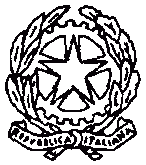 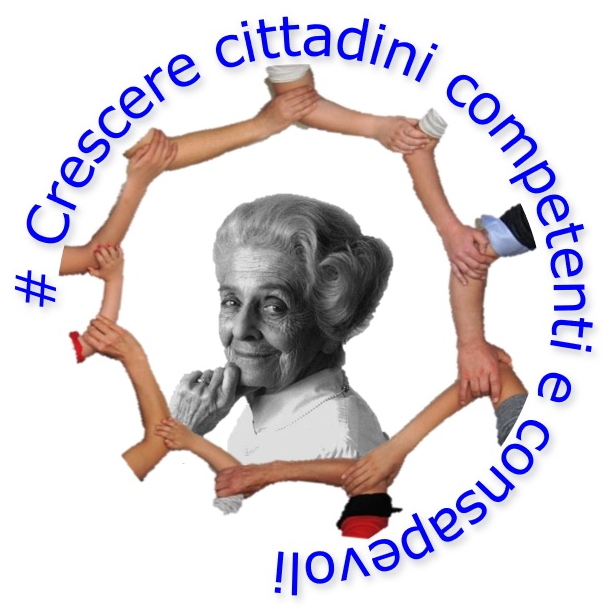 MINISTERO DELL'ISTRUZIONE - UFFICIO SCOLASTICO REGIONALE PER IL VENETOISTITUTO COMPRENSIVO STATALE “RITA LEVI MONTALCINI” DI VIGASIO        Scuole dell’infanzia, primarie e secondarie di I grado di Buttapietra, Erbè, Trevenzuolo e Vigasio1. Cos’è il PTOF“Ogni istituzione scolastica predispone, con la partecipazione di tutte le sue componenti, il piano triennale dell’offerta formativa, rivedibile annualmente. Il piano è il documento fondamentale costitutivo dell'identità culturale e progettuale delle istituzioni scolastiche ed esplicita la progettazione curricolare, extracurricolare, educativa ed organizzativa che le singole scuole adottano nell'ambito della loro autonomia” (DPR 275/2001, come modificato dalla L 107/2015).Il Piano è elaborato sulla base degli indirizzi per le attività della scuola e delle scelte di gestione e di amministrazione definiti dal Dirigente Scolastico. È elaborato dal Collegio dei Docenti e approvato dal Consiglio d'Istituto.Il Piano triennale dell’offerta formativa è pubblicato sul sito web dell’Istituto.2. Presentazione dell’Istituto.L’Istituto Comprensivo è una forma di organizzazione scolastica nata per le zone montane ma diffusa poi fino a rappresentare il modello organizzativo delle scuole italiane. L’Istituto Comprensivo aggrega in un’unica struttura le SCUOLE DELL’INFANZIA, PRIMARIE E SECONDARIE DI I GRADO di un medesimo territorio. Gli esperti ritengono questa modalità organizzativa particolarmente significativa dal punto di vista pedagogico: una sorta di “laboratorio” per l’innovazione. È una forma innovativa di gestione del servizio in quanto:L’I.C. di Vigasio, che dal 1/09/2018 comprende anche le scuole del comune di Buttapietra, è formato di 10 plessi e accoglie attualmente 1798 alunni così suddivisi:2.1 Contesto e risorse del territorioI comuni di Buttapietra, Erbé, Trevenzuolo e Vigasio sono collocati in un contesto territoriale che ha visto, negli anni, un discreto sviluppo industriale, commerciale e dei servizi, con conseguente crescita demografica. C'è una notevole disomogeneità tra il Comune di Vigasio che conta, al 31/12/2017 (www.tuttitalia.it), 10.134 abitanti, quello di Buttapietra con 7062 e quelli di Erbè e Trevenzuolo rispettivamente con 1.923 e con  2.752 abitanti. I quattro comuni risultano tuttavia, secondo fonti ISTAT (censimento 2011), avere varie caratteristiche comuni:Quantità di residenti stranieri superiore alla media italiana (rappresentata dal segmento bianco dell’arco e corrispondente al 6,78%), pur con differenze significative tra loro.Maggiore percentuale di persone che partecipano al mercato dal lavoro rispetto a quella nazionale del 50,8% (persone che sono occupate rispetto al totale della popolazione in età da lavoro, 15 - 64 anni)Relativamente ai settori di occupazione mentre Buttapietra e Vigasio sono  più vicine alla distribuzione regionale e nazionale, con una decisa prevalenza del settore terziario extracommerciale, gli abitanti di Erbè e Trevenzuolo sono prevalentemente occupati nel settore industriale. Notevole importanza riveste ancora il settore agricolo.Percentuale inferiore di adulti con diploma o laurea rispetto all’Italia (55,1%)Il 49% circa degli alunni proviene dal Comune di Vigasio e il 30% da quello di Buttapietra. Gli alunni stranieri incidono in modo diversificato nei diversi plessi; costituiscono circa il 19% della popolazione scolastica totale.Gli alunni con bisogni educativi speciali (disabilità, disturbi evolutivi, svantaggio e disagio comportamentale- relazionale) costituiscono il 13 % della popolazione scolastica dell’Istituto.Gli Enti Locali collaborano con la scuola attraverso accordi e finanziamenti diversificati. Nei comuni di Buttapietra, Erbè, Trevenzuolo e Vigasio sono presenti servizi sociali ed educativi che collaborano fattivamente con la scuola, è stato condiviso un protocollo di intervento.  Nei territori sono attive Associazioni di vario tipo: sportive, musicali, culturali, ecc. che collaborano con la scuola. Sono presenti varie convenzioni tra l’Istituto e le realtà associative del territorio per la realizzazione di progetti che ampliano l’offerta formativa. Le biblioteche organizzano attività creativo-educative attraverso laboratori che coinvolgono ragazzi e bambini. A Buttapietra e Vigasio sono presenti Comitati genitori, formalmente costituiti, particolarmente attivi. Nel territorio sono inoltre operative agenzie dedicate all'inclusione.3. Le scelte educative3.1 I bisogni Dalla collaborazione con i genitori, con i servizi socio-educativi e con gli Enti locali di pertinenza sono stati rilevati alcuni bisogni cui è necessario rispondere in modo condiviso:il bisogno di un ambiente sicuro, in cui poter sviluppare relazioni positive, ove le regole siano chiare e condivise e ognuno trovi lo spazio per crescere ed apprendere;la necessità di educare all’utilizzo consapevole delle tecnologie, in particolare ad un uso dei social network rispettoso di se stessi e degli altri;il bisogno di inclusione, connesso anche al miglioramento della competenza di comunicazione nella lingua italiana;la necessità di riconoscere e rimuovere tempestivamente eventuali ostacoli che rendano difficoltoso l’apprendimento, con particolare attenzione alle competenze relative alla lingua inglese.Oltre a condividere le necessità evidenziate la scuola ritiene di dover rispondere ai seguenti bisogni: Bisogno di salute e sicurezza perché ogni alunno è prima di tutto una persona che deve imparare a prendersi cura di sé;Bisogno di convivenza civile, inclusione ed appartenenza ad una classe, ad una comunità scolastica, ad un territorio;Bisogno di sentirsi stimato e realizzarsi come soggetto attivo dell’apprendere attraverso molteplici forme di linguaggio ed intelligenza.3.2 Le finalità generaliLa normativa definisce un quadro generale di finalità cui ogni scuola deve rispondere:3.3 La mission dell’IstitutoLa nostra mission può essere così esplicitata:CrescereL’Istituto propone un percorso verticale in cui ognuno possa via via strutturare e realizzare il proprio progetto di sviluppo personale.I docenti assumono la funzione di facilitatori dell’apprendimento e di supporto alla crescita.Cittadini Gli alunni e le alunne sviluppano il senso di appartenenza ad una comunità sempre più ampia, interiorizzano regole, riconoscono valori condivisi, tra cui il rispetto (di sé e degli altri), mettono a disposizione della collettività le proprie competenze e la propria creatività.CompetentiOgnuno accresce nel tempo la propria autonomia nell’affrontare compiti e problemi sempre più complessi assumendosi, man mano, maggiori responsabilità nelle scelte. ConsapevoliGli alunni e le alunne maturano un’identità personale ed un pensiero critico, prendono coscienza dei propri bisogni, identificano punti di forza e di debolezza. Utilizzano la collaborazione e il confronto come strumenti di crescita.3.4 Principi pedagogici condivisiRISPETTO DELLA DIVERSITÀI bambini ed i ragazzi sono tutti diversi ed originali. La scuola riconosce le diversità e le valorizza partendo dai bisogni di ciascuno, diversifica perciò la propria azione negli interventi educativi.SIGNIFICATIVITÀ DEGLI APPRENDIMENTIL’apprendimento è significativo se nasce da situazioni motivanti, capaci di rendere attivi gli alunni e le alunne.CONTINUITÀ DELL’AZIONE EDUCATIVALa continuità fra i diversi ordini di scuola è uno dei principi fondamentali su cui è fondato l’Istituto ComprensivoINTEGRAZIONE DELLE RISORSE DEL TERRITORIOI bambini e ragazzi che frequentano il nostro Istituto interagiscono con diverse agenzie educative. La scuola deve quindi favorire l’integrazione con le molteplici risorse presenti nel territorio (Associazioni culturali, sportive, di volontariato, Parrocchia, Enti ed altre agenzie).3.5 Il rapporto scuola famigliaIl rapporto scuola famiglia è scandito da una serie di appuntamenti che si sono rilevati nel corso degli anni particolarmente produttivi:incontro a novembre/dicembre per presentare ai genitori dei bambini che si iscriveranno nelle classi iniziali le linee guida del Piano dell’offerta formativa;incontri durante l’anno scolastico secondo le modalità contenute nel Piano annuale delle attività:SCUOLA INFANZIAassemblea di classe per presentare il Piano dell’offerta formativa e per eleggere i rappresentanti dei genitori;colloqui generali consigli di intersezione;SCUOLA PRIMARIAassemblea di classe per presentare il Piano dell’offerta formativa e per eleggere i rappresentanti dei genitori;colloqui generali consigli di interclasse;consegna documento di valutazioneSCUOLA SECONDARIA DI 1° GRADOassemblea di classe per presentare il Piano dell’offerta formativa e per eleggere i rappresentanti dei genitori;colloqui antimeridiani; colloqui pomeridiani; consigli di classe;consegna documento di valutazione.Famiglia e scuola condividono principi educativi e assumono reciprocamente degli impegni anche attraverso il “Patto di corresponsabilità educativa”, condiviso tra docenti e genitori.4. Il CurricoloIl curricolo rappresenta il percorso proposto dalla scuola per favorire lo sviluppo delle competenze indicate anche dall’Unione Europea, necessarie per la realizzazione e lo sviluppo personali, la cittadinanza attiva, l’inclusione sociale e l’occupazione. Gli insegnanti del nostro Istituto si sono confrontati per:armonizzare il percorso formativo da proporre ai nostri alunni,individuare le metodologie più opportune per favorire una didattica attiva nella quale gli alunni potessero giocare un ruolo da protagonisti del sapere e diventare competenti nella vita, dotarsi di strumenti che permettano di osservare e descrivere quanto le diverse competenze siano state acquisite.I traguardi di competenza proposti dal Ministero al termine della scuola primaria e della scuola secondaria e soggetti a certificazione, sono stati pertanto declinati in riferimento ad ogni singola classe, avvalendosi dell’esperienza e della professionalità degli insegnanti, per poter rendere più concreto, ma graduale, il raggiungimento della competenza. Sono state indicate anche le relative abilità e proposte le conoscenze irrinunciabili per offrire delle occasioni complete di arricchimento personale e sociale. Le competenze, condivise all’interno dell’Unione Europea e dettagliate nel curricolo dell’Istituto sono:comunicazione nella madrelingua; comunicazione nelle lingue straniere; competenza matematica e competenze di base in scienza e tecnologia; competenza digitale;imparare a imparare; competenze sociali e civiche; spirito di iniziativa;consapevolezza ed espressione culturale.Il “Curricolo di Istituto”, pubblicato sulla pagina iniziale del sito (https://www.icvigasio.edu.it), vuole essere uno strumento flessibile, che orienta le scelte formative dei docenti ed indica il punto di arrivo per gli alunni, sarà pertanto passibile di modifiche ragionate e condivise.Il curricolo viene implementato con l’insieme delle unità di apprendimento e dei compiti autentici sperimentati all’interno dell’Istituto.Il curricolo si è arricchito quest’anno con la nuova disciplina  educazione civica, trasversale  alle    discipline.  Progettazione e valutazione di educazione civica sono di conseguenza condivise tra i docenti.5 L’offerta formativa5.1 La scuola dell’infanziaLa scuola dell’infanzia si rivolge a tutte le bambine e i bambini dai tre ai sei anni di età ed è la risposta al loro diritto all’educazione e alla cura, in coerenza con i principi di pluralismo culturale ed istituzionale presenti nella Costituzione della Repubblica, nella Convenzione sui diritti dell’infanzia e dell’adolescenza e nei documenti dell’Unione Europea.Essa si pone la finalità di promuovere nei bambini lo sviluppo dell’identità, dell’autonomia, della competenza e li avvia alla cittadinanza.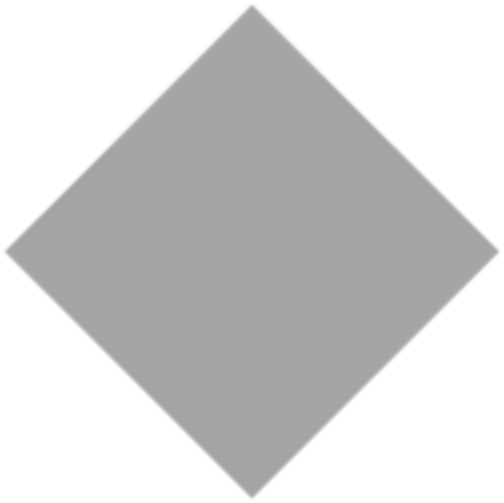 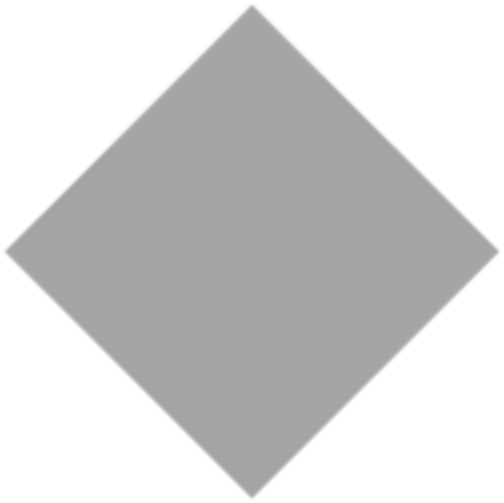 IL CURRICOLO DI BASE E I CAMPI DI ESPERIENZAIl curricolo di base trova fondamento nelle Indicazioni nazionali per il curricolo della scuola dell’infanzia e del primo ciclo d’istruzione del 2012.Si struttura in relazione ai campi d’esperienza, dai quali si individuano i traguardi per lo sviluppo delle competenze, che vanno lette sempre e comunque in modo unitario e globale.Le piste di lavoro suggerite riguardano i seguenti campi d’esperienza: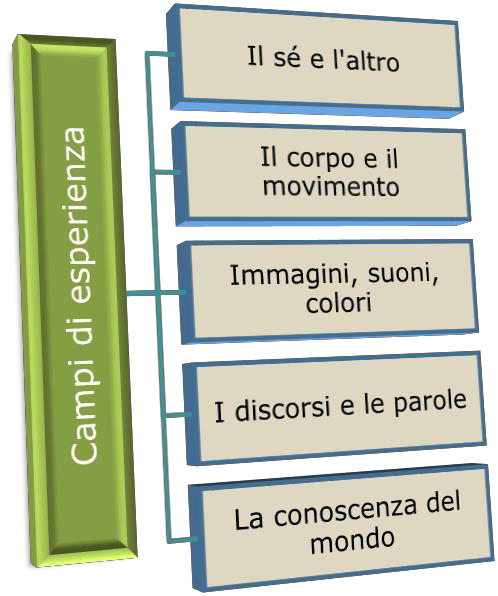 L’ambiente prediletto per la conquista dell’apprendimento e dei traguardi relazionali, sociali e personali si concretizza nel gioco.Nel gioco i bambini contemporaneamente pensano, imparano, sentono, esprimono, producono, agiscono, si relazionano con gli altri, diventano autonomi. Le attività didattiche, che fanno riferimento ad una continua e responsabile flessibilità operativa e didattica, vengono scelte con modalità diverse, allo scopo di rendere più efficace il progetto educativo, anche in relazione ai diversi ritmi e stili di apprendimento, alle motivazioni ed agli interessi dei bambini:Attività di sezioni aperteAttività di gruppo in sezioneAttività di piccolo gruppoAttività per gruppi di età omogenea.Organizzazione e orari dei diversi plessi sono consultabili sul sito istituzionale, nelle pagine dedicate alle nostre scuole.5.2 La scuola primariaAssieme alla Scuola Secondaria di primo grado, la Scuola Primaria costituisce il primo ciclo d'istruzione le cui finalità si concretizzano nell'acquisizione delle conoscenze e delle abilità fondamentali per lo sviluppo delle competenze di base. Dall'anno scolastico 2015/2016 per la Scuola Primaria sono stati creati alcuni team docenti con una distribuzione per quanto possibile equa delle discipline a garanzia della qualità e dell'efficacia dell'azione educativa.FINALITÀ La Scuola Primaria si pone come finalità l'acquisizione delle strumentalità di base che permettano all'alunno un primo approccio alle conoscenze disciplinari. In classe prima e seconda l'acquisizione della letto-scrittura, dei concetti di numero e calcolo è un’attività trasversale a tutte le materie, che vengono affrontate in maniera predisciplinare, unificando il sapere e il saper fare. Nelle classi successive il consolidamento delle strumentalità va di pari passo con attività maggiormente legate alle singole discipline, volte alla formazione di un pensiero critico e riflessivo, potenziando la creatività e il giudizio divergente.METODOLOGIEAl centro dell'azione educativa è sempre l'alunno in tutte le sue dimensioni. Egli è il protagonista dell'azione educativa che vuole gradualmente metterlo in grado di scoprire le sue potenzialità e il valore delle realtà che lo circonda. Diventano dunque fondamentali la programmazione e la progettazione e l'ampliamento dell'offerta formativa (curricolo e progetti). Essa si effettua a livello di Collegio Docenti, di Consiglio di Interclasse e per gruppi di lavoro e/o singole materie. Si programma: per condividere gli obiettivi e le finalità proposte per gli alunni attraverso metodologie didattiche anche diverse tra loro; per pianificare scelte didattiche e ottimizzare gli interventi in vista della personalizzazione; per sviluppare la continuità orizzontale e verticale tra i diversi gradi di scuola. All'interno del curricolo e nei progetti vengono attivati percorsi formativi volti allo sviluppo della creatività e dell'espressività, utilizzando valorizzando le diverse intelligenze.COMPITI A CASAIn generale gli insegnanti di classe operano per consentire un’equa distribuzione del carico di compiti nell'arco della settimana:privilegiando tempi distesi;tenendo conto che anche per gli alunni la domenica è giorno di riposo;evitando un eccessivo carico di compiti per il giorno successivo a quello del rientro pomeridiano.La collaborazione tra insegnanti e famiglie si concretizza attraverso le seguenti azioni:informazione scritta sul diario dei compiti da eseguire;controllo della famiglia sull'esecuzione dei compiti ed eventuale giustificazione scritta per quelli non eseguiticorrezione dei compiti da parte degli insegnanti;In particolare per il tempo pieno si cura un’equilibrata e condivisa gestione del carico lavorativo a casa come segue:classi I e II: attività di lettura tutti i pomeriggi e compiti di italiano e matematica nel fine settimana;classi III, IV e V: assegnazione delle materie di studio solo orale da una settimana all’altra e compiti di italiano e matematica nel fine settimana.Organizzazione e orari dei diversi plessi sono consultabili sul sito istituzionale, nelle pagine dedicate alle nostre scuole.5.3 La scuola secondaria di primo gradoIn continuità con la Scuola Primaria, la Scuola Secondaria prosegue nel percorso di formazione armonica e integrale di ogni persona. Si prefigge, inoltre, di favorire una più approfondita padronanza delle discipline e di favorire nei ragazzi l'acquisizione e lo sviluppo di capacità, conoscenze, strategie ed atteggiamenti efficaci e funzionali al raggiungimento di una conoscenza di sé che permetta di attuare scelte autonome e motivate, tra cui l’orientamento verso studi successiviAl centro dell’azione educativa è l’alunno, in tutti i suoi aspetti: cognitivi, affettivi, relazionali, corporei, estetici, etici, spirituali, religiosi. Egli è “essere unico ed irripetibile” che ha la necessità di esprimere le sue potenzialità e di scoprire il valore di se stesso, delle cose e della realtà che lo circonda.FINALITÀ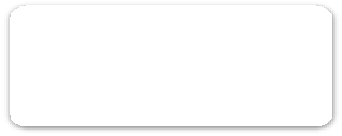 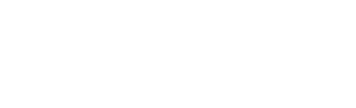 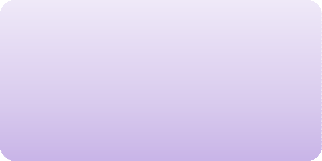 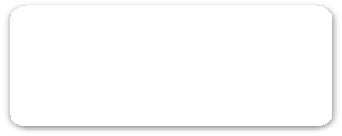 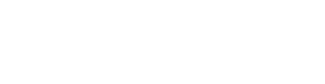 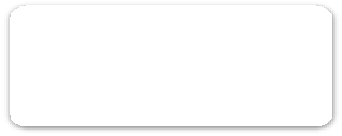 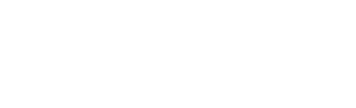 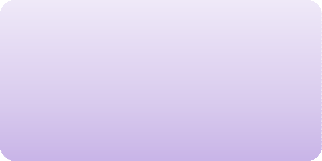 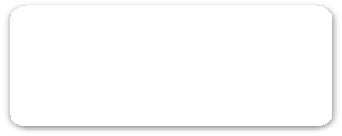 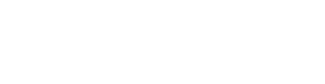 METODOLOGIELa scuola secondaria di primo grado si propone di attivare percorsi formativi volti alla creatività e all’espressività utilizzando linguaggi verbali, artistici, musicali e multimediali che permettono a tutti di trovare un proprio spazio di comunicazione e di realizzazione personale. Ciò aiuta in modo significativo l’inserimento degli alunni stranieri e di coloro che presentano disabilità anche gravi.Le attività artistiche favoriscono la socializzazione e l’espressione creativa dei ragazzi utilizzando canali comunicativi diversi.Le attività sportive permettono di consolidare la pratica sportiva sia a livello individuale che di sport di squadra al fine di favorire la socializzazione, l’integrazione, il rispetto dei compagni, degli avversari e dell’ambiente in cui si lavora.Molte sono le attività espressive di lettura e scrittura creativa per migliorare e approfondire le conoscenze linguistiche, per favorire il lavoro attivo e cooperativo, per sviluppare il piacere di leggere e scrivere, la creatività e l’espressività.Nel nostro istituto si attua l’insegnamento delle lingue straniere: inglese, francese e tedesco. Si promuove una didattica scientifica laboratoriale basata su attività di osservazione e sperimentali in laboratori attrezzati per favorire il piacere della scoperta negli alunni.Si offre la possibilità di potenziare le proprie competenze attraverso “giochi matematici”, un’occasione per aiutare lo studente a scoprire il fascino della matematica, che nasce dalla ricerca e dalla scoperta e per avvicinarsi ad essa senza paura ma con piacere.Organizzazione e orari dei diversi plessi sono consultabili sul sito istituzionale, nelle pagine dedicate alle nostre scuole.5.4 Criteri per le visite guidateI criteri per l’effettuazione delle uscite didattiche e i viaggi d’istruzione sono definiti dal Consiglio d’Istituto, nel Regolamento generale. Al Collegio Docenti spetta il compito di approvare le proposte, compito che viene delegato ai consigli di intersezione, di interclasse, di classe.La loro organizzazione deve tener conto prioritariamente della rilevanza didattica e della coerenza con il progetto educativo.5.5 Criteri di formazione delle sezioni e delle classi primePer la formazione delle classi prime il criterio di fondo è quello di costituire classi omogenee tra loro ed eterogenee al loro interno. È istituita, in ogni caso, una Commissione composta da:docente referente per la continuità o, in mancanza, un delegato della Dirigente;docente specialista per la scuola primaria, docente in servizio su più di due sezioni per la secondaria di primo grado; docente specializzato per il sostegno.La commissione ha il compito di svolgere un’indagine finalizzata a raccogliere le informazioni occorrenti; successivamente i dati vengono tabulati e sulla loro base vengono costituiti i gruppi da sottoporre all’approvazione della Dirigente Scolastica. Ove necessario, prima dell’inizio dell’anno scolastico, in presenza dei genitori, i gruppi classe così costituiti vengono abbinati per estrazione alla sezione. Particolare attenzione viene riservata all’individuazione dei soggetti in difficoltà e a rischio di insuccesso scolastico.I criteri cui ci si attiene sono i seguenti:I gruppi classe devono essere eterogenei all’interno ed omogenei tra loro.Si cercherà l’equilibrio tra maschi e femmine all’interno della classe.In base ai livelli di competenza si distribuiranno gli alunni in modo omogeneo nei diversi gruppi.Gli alunni provenienti dalla medesima classe/sezione, verranno ripartiti in più sezioni, mantenendoli in gruppo e non isolati.Gli alunni provenienti dalla stessa frazione, verranno ripartiti in più sezioni, mantenendoli in gruppo e non isolati.Bambini che non abbiano frequentato la scuola dell’Infanzia saranno distribuiti secondo il criterio dell’omogeneità tra le classi.Gli alunni stranieri saranno distribuiti, secondo il criterio dell’omogeneità tra le classi.Gli alunni con Bisogni Educativi Speciali saranno distribuiti secondo il criterio dell’omogeneità tra le classi.I gemelli (o fratelli frequentanti la stessa classe) saranno inseriti in sezioni diverse, qualora sia presente nella sede più di una sezione.Si terrà conto di osservazioni/indicazioni degli insegnanti delle quinte primaria (per la scuola sec. di I grado) e della scuola dell’infanzia (per la primaria) in merito ad aggregazioni e/o a separazioni di alunni.Parenti e affini di docenti entro il 4° grado verranno assegnati ad altre classi rispetto a quelle dove insegnano i parenti.I gruppi classe, una volta formati e vidimati dal Dirigente, saranno esposti e la sezione sarà estratta, in presenza dei genitori.Di norma non saranno prese in considerazione richieste da parte dei genitori. Tali dinamiche rientrano nel progetto più ampio della continuità.6. La realizzazione dell’offerta formativaPer l’anno scolastico 2020/2021, in seguito alla pandemia, alcuni dei progetti previsti dall’Istituto non potranno essere realizzati.6.1 Benessere psico-fisicoIl nostro Istituto riconosce il benessere psico-fisico di tutti gli alunni come bisogno primario cui dare risposta. Risulta quindi fondamentale creare i presupposti per un ambiente sicuro, in cui poter sviluppare relazioni positive, che offra regole chiare e condivise, dove ognuno trovi lo spazio per crescere e per apprendere.L’Istituto si è dotato di un “Regolamento alunni”, predisposto in collaborazione con docenti, ATA e genitori. Il documento nasce dal bisogno di rispetto per se stessi e per gli altri, con l’intento di creare appartenenza alla comunità scolastica. Sono stati predisposti due regolamenti speculari per la scuola primaria e per la scuola secondaria di I grado, che declinano, nel rispetto della differenza d’età degli alunni, comportamenti ed eventuali sanzioni.Le attività comuni di ampliamento dell’offerta formativa saranno orientate a sviluppare nelle diverse accezioni la tematica delle emozioni: riconoscere e denominare le emozioni, far emergere le emozioni attraverso diversi linguaggi, esprimere le emozioni nelle relazioni con i coetanei, comprendere le emozioni connesse alla crescita affettiva e fisica, gestire le emozioni, anche imparando a negoziare i conflitti.La scuola propone, a diversi livelli, molteplici percorsi rivolti al benessere:- “Educazione all’affettività” prevede nella scuola primaria un percorso nelle classi quarte/quinte che coinvolge anche i genitori e nelle classi della scuola secondaria alcuni incontri con uno psicologo, integrati da uno sportello d’ascolto. In particolare,   presso la scuola secondaria di Vigasio, grazie al progetto di prevenzione “Percorsi d’inclusione: il territorio incontra la scuola” finanziato dalla Fondazione San Zeno, sarà attivo un servizio di counseling;- “Progetto benessere” nella scuola dell’infanzia relativo all’accoglienza dei bambini;- Educazione all’utilizzo consapevole delle tecnologie, in particolare ad un uso dei social network rispettoso di se stessi e degli altri, anche come prevenzione del cyberbullismo;- “Progetto Consiglio Comunale dei ragazzi” che stimola gli alunni della secondaria a svolgere un processo di cittadinanza democratica assumendo ruoli ed effettuando proposte migliorative rispetto al territorio e alla comunità scolastica;- Philosophy for children progetto che si pone come obiettivo educare gli studenti al pensiero critico e all’esposizione ragionata ed argomentata delle proprie opinioni, oltre che alla riflessione su temi di interesse comune.- Le attività motorie vogliono essere una base su cui costruire abilità fondamentali, necessarie in vari campi disciplinari. Esse inoltre, contribuiscono a promuovere la socializzazione, la valorizzazione e il rispetto dell'altro. In tale senso l’Istituto vuole rispondere sia alle nuove indicazioni nazionali riferite alla disciplina, a partire dalla scuola dell’infanzia, sia alle raccomandazioni dell’OMS che indicano, per i bambini e gli adolescenti, almeno 60 minuti di attività fisica, da moderata ad intensa, al giorno per mantenere un adeguato stato di salute. Attività fisica intesa come attività strutturata, cioè pensata, progettata da figure competenti e quindi attività scolastica o sportiva.L’aspetto motorio viene potenziato nella scuola dell’Infanzia con percorsi di psicomotricità.Nelle scuole primarie è stato raddoppiato l’orario settimanale per le classi prime e seconde.Da alcuni anni, grazie alla collaborazione con le Associazioni sportive del territorio e gli Enti locali, è presente nei plessi di Trevenzuolo ed Erbè il progetto Sport+ che offre una proposta articolata e continuativa di attività motorie per l'intero anno scolastico per gli alunni di tutte le classi, coinvolgendo direttamente e supportando i docenti mediante la presenza di esperti qualificati in ambito motorio. Nelle primarie si realizzano i progetti “Giovani cronisti al Chievo Verona”, “Gioca con la tua classe Hellas Verona”. Nella primaria di Vigasio sono proposti il progetto “Crescere con il pallone” con l’A.C. Vigasio e alcuni interventi da parte di società di pallavolo presenti sul territorio; nella primaria di Buttapietra è attivo, in collaborazione con il CONI, il progetto “Sport di classe”.Nella secondaria è attivo il Centro Sportivo Scolastico, che prevede l’attivazione di corsi pomeridiani per approfondire alcune discipline sportive; a livello di Istituto si organizzano annualmente le giornate dello sport. Nella secondaria di Vigasio è attivo il progetto Baskin (basket inclusivo), la scuola partecipa inoltre alla “Corsa contro la fame”, progetto di un’associazione umanitaria. 6.2 Valorizzazione e potenziamento delle competenze nella lingua madreRitenendo la competenza di comunicare in lingua italiana trasversale a tutti gli ambiti e le discipline e prerequisito dell’apprendimento stesso, la scuola realizza attività e progetti specifici in questo settore, in particolare:Progetto Lettura, condiviso da tutti i plessi, che prevede attività diversificate di animazione della lettura, anche in collaborazione con le biblioteche comunali, momenti di incontro con gli autori, Mostre del Libro. Il progetto sarà ulteriormente sviluppato grazie al finanziamento ottenuto per la realizzazione di una “Biblioteca Digitale”, che sarà utilizzata dai plessi di Vigasio, secondo gli indirizzi del “Piano Nazionale Scuola Digitale”. E’ prevista, per tutte le scuole dell’istituto, l’attivazione della settimana della lettura, l'obiettivo è  incrementare competenze trasversali promuovendo il piacere di leggere  riscoprendone il valore aggregante e di arricchimento personale.Con le stesse finalità alcuni plessi dell’Istituto partecipano al premio Bancarellino che permette di ricevere libri nuovi ogni anno. Progetto “Il quotidiano in classe”, che permette alle classi terze della scuola Secondaria di primo grado di confrontarsi con alcune testate giornalistiche di livello locale e nazionale.L’insegnamento di italiano come seconda lingua (L2) agli alunni stranieri, grazie ad un’apposita convenzione con il CESTIM che propone azioni di supporto linguistico, servizi di doposcuola e corsi estivi, ai finanziamenti dell’Art. 9 del CCNL, alla partecipazione alle iniziative proposte dalla rete “Tante Tinte” (Progetto FAMI ). L’Istituto con il progetto “Conto su di me!” relativo al PON competenze di base ha ottenuto un finanziamento FSE. Obiettivo generale del progetto è il miglioramento di alcune competenze chiave di cittadinanza, in particolare quelle relative alla lingua madre e alla matematica. Con l’apertura in orari aggiuntivi la scuola si pone come centro di aggregazione in cui i ragazzi, attraverso modalità di apprendimento innovative, sperimentano successo. I laboratori relativi alla competenza nella lingua madre saranno vere e proprie Unità di Apprendimento in cui il prodotto da realizzare è un cortometraggio. 6.3 Valorizzazione e potenziamento delle competenze nelle lingue straniereLo studio delle lingue straniere,  oltre a promuovere l'acquisizione di un nuovo mezzo di comunicazione, offre agli studenti un formidabile strumento di conoscenza  che consente  di ampliare gli orizzonti culturali attraverso la scoperta di  realtà sociali, storiche e geografiche diverse, con le quali i cittadini di oggi sono sempre più chiamati ad interagire e confrontarsi.Come stabilito dalle Indicazioni Nazionali del 2012 “La nostra scuola deve formare cittadini italiani che siano nello stesso tempo cittadini d'Europa e del mondo” e perché ciò sia possibile è  necessario conoscere e saper usare le lingue straniere per  comprendere e comunicare con tutti.Il nostro Istituto si adopera per fornire varie opportunità, in particolare: Per quanto riguarda la lingua inglese è attivo un potenziamento che consente, nelle tre scuole secondarie, di attivare laboratori di recupero e di sviluppo pomeridiani. La scuola, inoltre, offre agli alunni che verranno formati nei laboratori pomeridiani la possibilità di accedere all’esame di certificazione Cambridge A2 Key for Schools.Viene inoltre proposta un’esperienza di teatro in inglese che prevede l’accoglienza del gruppo teatrale, composto da attori madrelingua, la lettura di un libretto relativo all’opera messa in scena e la successiva interazione con gli attori da parte degli alunni in workshop. Nelle scuole secondarie di Fagnano e Vigasio, che hanno come seconda lingua comunitaria il tedesco, da qualche anno viene realizzata un’attività di scambio culturale. Essa coinvolge nell’esperienza all’estero un gruppo di alunni delle classi terze, selezionati in base a criteri prestabiliti, e tutti i ragazzi delle classi terze nell’accoglienza degli alunni tedeschi. Nella scuola secondaria di Buttapietra, la seconda lingua comunitaria è il francese e per favorirne l’apprendimento viene realizzato il progetto “Conversando apprendo” che prevede un’attività di conversazione realizzata da un madrelingua francese.6.4 Potenziamento delle competenze matematicheNel RAV dell’Istituto è stato individuato il bisogno di potenziare le competenze logiche e matematiche degli alunniLa disponibilità di un posto di potenziamento relativo all’insegnamento della matematica consente di offrire maggiori opportunità in questa direzione.L’intento è quello di continuare ad offrire, a tutti i livelli scolari, attività più motivanti e di creare situazioni per sperimentare alcune competenze matematiche. Le attività progettate o selezionate si avvalgono anche del laboratorio di coding e robotica educativa, realizzato nell’anno scolastico 2017/18.- Annualmente sono proposti corsi e laboratori di ricerca/azione interni di coding e robotica, rivolti agli insegnanti dei diversi ordini di scuola e con crescente livello di difficoltà e approfondimento - Nelle scuole dell’Infanzia si introduce il coding e la robotica educativa svolte con modalità ludiche e strumenti adatti all’età: attività di coding unplugged, utilizzo di robot programmabili con tasti. - Nelle scuole primarie si svolgono attività didattiche che sviluppino il pensiero computazionale e rafforzino le capacità di problem solving con un approccio ludico e una didattica innovativa e motivante: role playing, uso dei tablet, coding e robotica educativa. - Nelle scuole secondarie di primo grado l’insegnante di potenziamento di matematica affianca l’attività dei colleghi offrendo agli alunni opportunità di approfondimento e di rinforzo per gestire le diverse esigenze delle classi; sono inoltre utilizzati il coding e la robotica educativa allo scopo di sviluppare il pensiero computazionale. - Con il progetto PON “Conto su di me!”, relativo alle competenze di base, si realizzano laboratori di matematica; l’approccio prevalente è quello del problem solving, legato a compiti di realtà (come ad esempio fare la spesa con un badget prefissato, organizzare un torneo, preparare una pietanza sulla base di una ricetta). A livello di istituto si organizza annualmente la Settimana della matematica durante la quale gli studenti vengono condotti, dagli insegnanti di tutte le discipline, ad osservare come la matematica e i suoi strumenti siano di ausilio in tutti i campi del sapere,  nelle esperienze pratiche della vita quotidiana o in stimolanti situazioni di gioco o di gara.L’istituto partecipa ad iniziative nazionali e internazionali quali il progetto “Programma il futuro” del MIUR e ai giochi internazionali “Bebras dell'informatica”, attività che stimolano nei ragazzi le capacità di imparare ad imparare in autonomia e in gruppo con l’ausilio di software open source, di difficoltà crescente, appositamente strutturati per essere autocorrettivi. 6.5 Un istituto a vocazione musicaleNel nostro Istituto riteniamo la musica oltrechè un canale di comunicazione non verbale, un momento di aggregazione e di superamento delle diversità (bambini con difficoltà di apprendimento, bambini di varie etnie) e un indispensabile completamento della formazione dello studente.Da anni è attivo il progetto verticale “Musicando”, (musicandoavigasio.jimdo.com), che è stato selezionato da INDIRE come buona pratica. Il progetto si realizza attraverso una serie di incontri periodici in cui alunni della Scuola d’Infanzia e primaria fanno e ascoltano musica insieme a quelli della Secondaria; si realizza così un percorso di lavoro in cui la pratica vocale e strumentale è intrecciata ad esperienze di ascolto, movimento, danza e drammatizzazione.Nella scuola secondaria di Vigasio è attivo il Corso ad Indirizzo Musicale, riconoscendo l’insegnamento strumentale come "integrazione interdisciplinare ed arricchimento dell'insegnamento obbligatorio dell'educazione musicale".Il Corso ad Indirizzo Musicale si configura come offerta formativa specifica, ha durata triennale ed è gratuito. Inoltre, nell’ambito di un efficace percorso di orientamento, verranno attivati interventi di potenziamento per gli alunni che, al termine della Scuola Secondaria di I grado, manifestassero la volontà di continuare la propria formazione musicale presso il Liceo musicale o il Conservatorio. Poiché il Corso ad Indirizzo Musicale ha un’accoglienza limitata, è prevista un’apposita prova orientativo-attitudinale, per la quale non è tuttavia richiesta alcuna pratica musicale pregressa. Gli alunni ammessi al Corso effettueranno, nell’ambito dell’attività curriculare, oltre alle 2 ore settimanali destinate all’insegnamento dell’educazione musicale, altre 2 ore settimanali pomeridiane per svolgere le lezioni individuali di strumento e le attività collettive di musica d'insieme e/o di teoria e lettura della musica, per un monte ore settimanale complessivo di 32 ore. Nella Scuola di Vigasio gli strumenti presenti come materia di studio sono: CHITARRA CLASSICA, PERCUSSIONI, PIANOFORTE E VIOLINO. Trattandosi di percorso curricolare, sono previste valutazioni periodiche ed una prova pratica in sede di esame di Licenza. Al termine del triennio gli allievi riceveranno un attestato di frequenza. Si tratta di un’opportunità notevole per la formazione dell’adolescente in termini di sensibilità, di senso di responsabilità, di impegno personale, di autodisciplina, ma anche consapevolezza di sé e maturazione logica, espressiva e comunicativa, in vista degli obiettivi del proprio progetto di vita personale.Dall’anno scolastico 2017-2018 è stata introdotta una sperimentazione che estende il Corso ad indirizzo Musicale alla scuola primaria, a partire dalle classi seconde con il coinvolgimento sia dei docenti di disciplina che di quelli di strumento. Dall’anno scolastico 2018/2019 il progetto coinvolge un gruppo trasversale di 20 bambini delle classi terza, e progressivamente quarta e quinta della primaria di Vigasio.All’Istituto è stato assegnato un posto di potenziamento in ambito musicale che viene utilizzato in progetti di anno in anno strutturati su specifici bisogni degli alunni della scuola dell’infanzia, della scuola primaria e della scuola secondaria di primo grado. La scuola partecipa a vari concorsi musicali e realizza manifestazioni che coinvolgono l’intera comunità.6.6 Oltre il digitaleIl nostro Istituto vanta la presenza di numerose attrezzature tecnologiche d’avanguardia: LIM di ultima generazione in tutte le classi, tre laboratori mobili (carrelli di ricarica dotati di pc e tablet), laboratori di informatica, un laboratorio di robotica educativa (i robot sono trasportabili nei vari plessi) e una nuova biblioteca 2.0. Realizzare queste dotazioni è stato possibile grazie alla partecipazione a concorsi e bandi a livello territoriale, nazionale ed europeo: dal 2015/2016 l’Istituto con il progetto “Condividiamo, produciamo… impariamo” della Fondazione Cariverona, ha implementato la dotazione di LIM. Successivamente, grazie ai Fondi Strutturali Europei (PON 2014-2020), con il progetto “Connessi si impara” è stata potenziata l’infrastruttura di rete e con “Ambienti digitali” è stato effettuato l’acquisto di laboratori mobili. Partecipando al progetto ministeriale “Piano Nazionale Scuola Digitale” la nostra scuola ha vinto ulteriori bandi: è stato realizzato un laboratorio di Robotica educativa e la nuova biblioteca 2.0.Cambiare il contesto stimola nuove modalità didattiche che favoriscono la creatività, la ricerca e la scoperta, la sperimentazione e il coinvolgimento degli alunni. Perché il percorso intrapreso possa proseguire, nel 2016/2017 l’Istituto ha partecipato ad un nuovo bando della Fondazione Cariverona con un progetto intitolato “…la Lim non basta”. Il finanziamento ottenuto, oltre a consentire l’acquisto di ulteriori strumentazioni, ha coinvolto numerosi docenti per incrementare le proprie competenze attraverso percorsi formativi, con l’obiettivo di attuare nuove metodologie didattiche che, grazie all’utilizzo delle Tic in classe, aiutino a parlare agli alunni attraverso gli stessi linguaggi e strumenti che utilizzano quotidianamente. Nell’a.s. 2018/2019, essendo presente nell’Istituto una piattaforma “Google-suite”, numerosi docenti hanno partecipato alla formazione sull’utilizzo delle google-classroom. Attualmente ogni classe di scuola primaria e secondaria ed ogni sezione di scuola dell’infanzia fruisce di google classroom, attraverso le quali docenti e alunni interagiscono e scambiano materiali. L’Istituto ha predisposto un Regolamento per la Didattica Digitale Integrata pubblicato nella pagina iniziale del sito istituzionale (Menù Didattica a Distanza).  I ragazzi, negli ultimi anni, hanno sviluppato forme di relazione con la tecnologia, grazie ad internet, ai social network, ai dispositivi mobili (smartphone, tablet, console di gioco) del tutto nuove. Il nostro Istituto si impegna ad accogliere questa nuova sfida permettendo a tutti gli alunni di avere a disposizione strumenti potenti per l’acquisizione di conoscenze e competenze attraverso percorsi che integrino modalità interattive e collaborative. Promuove una didattica grazie alla quale gli alunni, coordinati dai docenti, negoziano significati sviluppando competenze ed abilità. Le opportunità nei confronti di tutti gli alunni costituiscono garanzia anche verso quelli con disabilità. In particolare nei confronti di questi ultimi, risulta maggiormente significativa la possibilità di fruire di canali diversi e di modalità laboratoriali.6.7 Un piano per l’orientamentoIl progetto orientamento della Scuola Secondaria è finalizzato a fornire allo studente strumenti per conoscere e riflettere su se stesso, al fine di realizzare una scelta consapevole, che favorisca il successo scolastico-formativo, nel rispetto degli interessi e dei valori professionali di ciascuno. Il percorso svolto nelle scuole secondarie si articola in sette unità didattiche e viene sviluppato dai docenti delle classi seconde e terze. Esso prevede cinque tappe fondamentali:1.	l’analisi delle proprie caratteristiche personali (interessi, valori professionali, abilità scolastiche);2.	la conoscenza del mondo del lavoro e delle professioni;3.	la presentazione dell’offerta-scolastica formativa presente sul nostro territorio;4.	la definizione del proprio obiettivo professionale;5.	l’acquisizione di strumenti per realizzare la scelta.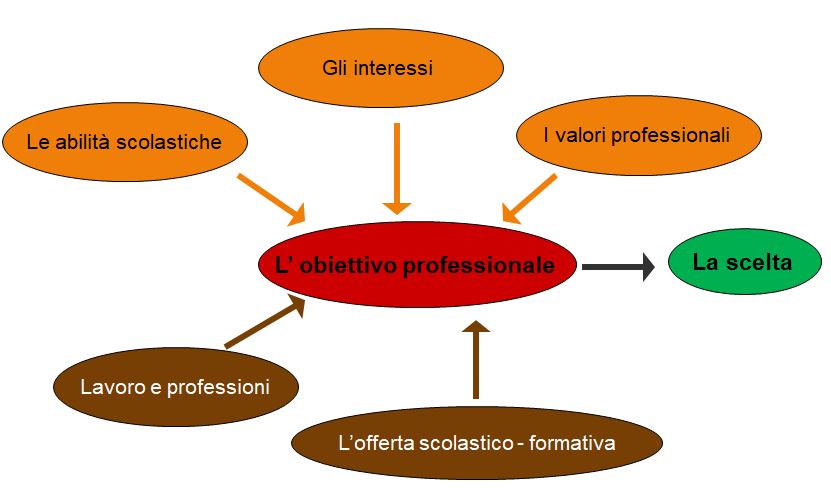 Per esplorare e riflettere sulle caratteristiche personali, vengono utilizzati questionari scientificamente validati, i cui risultati vengono consegnati ad ogni alunno. Essi sono il punto di partenza per un’analisi e un approfondimento di sé, che il ragazzo compie attraverso attività svolte in classe con i docenti e nel confronto con i compagni. Vengono assegnati anche compiti da svolgere a casa, per promuovere un dialogo proficuo e fecondo con i genitori. Per tutti i plessi è prevista una collaborazione con l’ente “Scaligera Formazione” che consente ai ragazzi di fruire di un laboratorio virtuale sulla piattaforma orientati.edulife.eu, per conoscere e approfondire i propri interessi scolastici e personali. Il progetto è completato da incontri con i genitori e dall’elaborazione condivisa del Consiglio Orientativo da parte dei docenti della classe.6.8 L’inclusione6.8.1 Gli alunni con Bisogni Educativi SpecialiLa direttiva ministeriale emanata il 27 dicembre 2012, “Strumenti di intervento per gli alunni con bisogni educativi speciali e organizzazione territoriale per l’inclusione scolastica “, ha delineato indicazioni e strategie volte a consentire a tutti gli alunni, quali che siano le loro difficoltà, il pieno accesso all’apprendimento. Rientrano nella più ampia definizione di BES tre grandi sotto-categorie:la disabilità;i disturbi evolutivi specifici (disturbi specifici dell’apprendimento, deficit del linguaggio, deficit da disturbo dell’attenzione e dell’iperattività, borderline cognitivo, ma anche altre tipologie di deficit o disturbo non altrimenti certificate);lo svantaggio socio-economico, linguistico, culturale.Norme primarie di riferimento per tutte le iniziative che la scuola ha finora intrapreso sono state la legge n. 104/1992, per la disabilità, la legge n. 170/2010 e successive integrazioni per gli alunni con DSA, e sul tema della personalizzazione la legge n. 53/2003 di riordino dei cicli. La nuova direttiva ha esteso in modo definitivo a tutti gli studenti in difficoltà il diritto – e quindi il dovere per tutti i docenti – alla personalizzazione dell’apprendimento, nella prospettiva di una presa in carico complessiva ed inclusiva di tutti gli alunni. A partire dall’a.s. 2018-2019, in seguito ad una formazione specifica in collaborazione con l’Università di Verona, l’Istituto sta sperimentando, per gli alunni certificati, un Piano Educativo Individualizzato sulla base dell’ICF (Classificazione Internazionale del funzionamento, della disabilità e della salute).Il Piano Annuale per l’Inclusione (in fase di revisione) costituisce un concreto impegno programmatico per l'integrazione e uno strumento di lavoro e sarà soggetto a modifiche ed integrazioni periodiche. Si tratta di un documento redatto e approvato dal GLI (Gruppo di Lavoro per l’Inclusione) e deliberato dal Collegio Docenti entro il 30 giugno dell’anno scolastico precedente. Esso si propone di:delineare prassi condivise amministrative (acquisizione della documentazione necessaria e verifica della completezza del fascicolo personale), comunicative e relazionali (prima conoscenza dell’alunno e sua accoglienza, incontri ed attività programmati con le famiglie e con l’équipe neuropsicologica), educativo – didattiche (predisposizione del PEI o del PDP);facilitare l’accoglienza e realizzare un proficuo percorso formativo degli studenti con BES;individuare strategie e metodologie di intervento correlate alle esigenze educative speciali, nella prospettiva di una scuola sempre più inclusiva ed accogliente;monitorare l'efficacia degli interventi;pianificare momenti di sensibilizzazione rispetto ad alcune giornate di solidarietà mondiali.6.8.2 Gli alunni stranieriNelle scuole dell’Istituto Comprensivo di Vigasio sempre più elevato è il numero degli alunni iscritti provenienti da altre culture. Essi devono poter trovare nelle nostre scuole un ambiente aperto che li aiuti a crescere dal punto di vista psicologico e socio- culturale e dove possano ricevere stimoli cognitivi e rassicurazioni affettive.Nel nostro Istituto è stato redatto un protocollo d’accoglienza che faciliti l’ingresso dei bambini e ragazzi di altra nazionalità nel sistema educativo della scuola italiana. In riferimento alle numerose azioni che la scuola mette in atto si rimanda al paragrafo 6.2.6.9 Attività alternativa all’ I. R. C. Le attività alternative all’insegnamento della religione vengono programmate annualmente in base al numero degli alunni che ne fanno richiesta e alle competenze dei docenti coinvolti. 7. L’autovalutazione e il piano di miglioramento7.1 Il Rapporto di Autovalutazione (RAV)Da qualche anno le scuole sono chiamate ad analizzare la propria situazione, individuando i propri punti di forza e gli elementi di debolezza e a predisporre un RAV che viene pubblicato. L’analisi completa, che il nostro Istituto ha affrontato con grande serietà è rinvenibile sul sito “Scuola in chiaro” del MIUR al link http://cercalatuascuola.istruzione.it/cercalatuascuola.Nel valutarci abbiamo concentrato la nostra attenzione non sul “voler apparire” positivamente all’utenza, ma sul voler comprendere come migliorare il nostro servizio.A partire da questa analisi abbiamo individuato due priorità ed i relativi traguardi che ci permetteranno di valutare, al termine del triennio 2019/2022, se siamo effettivamente riusciti a migliorare. 7.2 Gli obiettivi di processoPer raggiungere i traguardi indicati, la scuola ha individuato degli obiettivi di processo: consolidare l’utilizzo del curricolo e promuovere strumenti comuni per valutare le competenze Fornire ai docenti l’analisi delle prove INVALSI di italiano e matematica e diffondere materiali operativiProgettare e proporre situazioni e modalità che favoriscano la capacità di gestire positivamente le relazioni e di collaborare in modo efficacePer l’a. s. 2021/2022 il Collegio dei docenti ha approvato il seguente Piano di Miglioramento.OBIETTIVO DI PROCESSO: Progettare e proporre situazioni e modalità che favoriscano la capacità di gestire positivamente le relazioni e di collaborare in modo efficaceOBIETTIVO DI PROCESSO: Consolidare l’utilizzo del curricolo e promuovere strumenti comuni per valutare le competenze
OBIETTIVO DI PROCESSO: Fornire ai docenti l’analisi delle prove INVALSI di italiano e matematica e diffondere materiali operativi8. Criteri generali per la valutazioneL’anno scolastico viene diviso in due quadrimestri:1° dall’inizio delle lezioni (definito dalla Regione Veneto) al 31 gennaio2° dal 1 febbraio dell’anno di riferimento al termine delle lezioni (definito dalla regione Veneto)  Al termine di ciscun quadrimenstre viene effettuata la valutazione degli apprendimenti e del comportamento che verrà comunicata alle famiglie tramite:un foglio informativo nel 1° quadrimestre, consegnato di nel mese di febbraio dell’anno di riferimento.la scheda di valutazione nel 2° quadrimestre, consegnata nel mese di giugno dell’anno di riferimento.8.1 Criteri per la valutazione del comportamentoNella scuola primaria e secondaria la valutazione del comportamento viene espressa con un giudizio.8.2 Criteri per la valutazione degli apprendimenti 8.2.1 scuola primaria In seguito alle nuove disposizioni (L 41 del 6/06/2020, DM 172 del 4/12/2020 e relative linee guida) “la valutazione periodica e finale degli apprendimenti è espressa, per ciascuna delle discipline di studio previste dalle Indicazioni Nazionali, ivi compreso l’insegnamento trasversale di educazione civica (…) attraverso un giudizio descrittivo riportato nel documento di valutazione”La normativa individua quattro livelli di apprendimento:● avanzato;● intermedio;● base;● in via di prima acquisizione.I livelli di apprendimento sono descritti come segue:Il nostro Istituto ha individuato, per ogni disciplina e per ogni anno di corso, un numero variabile di obiettivi di apprendimento da valutare, raggruppati per nuclei tematici. Gli obiettivi da valutare, ricavati dal curricolo di Istituto, sono consultabili nell’allegato 1.Dal secondo quadrimestre le verifiche intermedie vengono valutate con i livelli sopraindicati.8.2.2 scuola secondaria di primo grado Per la valutazione degli apprendimenti si adotta una scala dal 4 al 10.I descrittori dei singoli voti sono da considerarsi una generalizzazione, da esplicitare, nel rapporto con le famiglie, declinandoli rispetto all’età e alle caratteristiche del singolo alunno.Si fa riferimento alla tabella di seguito riportata, sia nella valutazione di singole prove che nelle valutazioni periodica e finale:8.2.3 giudizio IRC e alternativa scuola primaria La valutazione relativa all’IRC e alle attività ad essa alternative sono espresse con le stesse modalità utilizzate per le altre discipline e descritte al paragrafo 8.2.1.8.2.4 giudizio IRC e alternativa scuola secondaria di primo grado Criteri per la formulazione del giudizio globaleIl giudizio globale descrive i processi formativi e lo sviluppo degli apprendimenti in riferimento a sviluppo culturale personale e sociale e livello globale degli apprendimenti.8.4. La valutazione delle competenzeLa vigente normativa prevede al termine della scuola primaria e a quello del primo ciclo di istruzione (fine secondaria di primo grado) che venga rilasciata ad ogni alunno una certificazione relativa al livello raggiunto in ciascuna delle otto competenze chiave di cittadinanza. L’Istituto è quindi impegnato nel creare situazioni in cui le competenze possono essere sperimentate dagli alunni e quindi osservate dai docenti.8.5 Validità anno scolasticoGli alunni delle scuole secondarie, per essere ammessi alla valutazione finale devono frequentare almeno tre quarti dell'orario annualeIl Collegio dei Docenti ha deliberato che non si considerano come assenza:Gravi motivi di salute, fisici e psicologici, documentati attraverso certificato medico.Terapie, presso centri specialistici, prolungate e/o ripetute documentate.Gravi motivi di famiglia: provvedimenti dell’autorità giudiziaria, lutti, alunni nomadi, gravi motivi di salute di un familiare stretto (attestati da certificato medico).Assenze per motivi “sociali”, su certificazione analitica dei servizi sociali.Motivi sportivi: attività agonistiche e sportive organizzate e richieste espressamente da società e Federazioni riconosciute dal CONI.Adesione a confessioni religiose per le quali esistono specifiche intese che considerano il sabato come giorno di riposo.8.6 Criteri di ammissione Scuola primariaL’ammissione alla classe successiva e alla prima classe della scuola secondaria di 1° grado è disposta anche in presenza di livelli parzialmente raggiunti o in via di acquisizione.L’eventuale non ammissione potrà avvenire solo in casi eccezionali:livelli in via di prima acquisizione in numerose discipline (comprese italiano e matematica) in relazione al curricolo dell’alunno e tali da pregiudicare il percorso futuro o le autonomie nell’esercizio della cittadinanza;sono state attivate strategie/azioni per migliorare gli apprendimenti senza esiti apprezzabili;si presume che la permanenza possa concretamente aiutare l’alunno a superare le difficoltà, senza innescare reazioni di opposizione e7o comportamenti che possano nuocere al clima classe.Scuola secondariaL’ammissione alla classe successiva e all’Esame di Stato è disposta anche in presenza di livelli parzialmente raggiunti o in via di acquisizione. L’eventuale non ammissione terrà conto delle seguenti situazioni:livelli raggiunti parzialmente o in via di acquisizione in numerose discipline in relazione al curricolo dell’alunno e tali da pregiudicare il percorso futuro o le autonomie nell’esercizio della cittadinanza;sono state attivate strategie/azioni per migliorare gli apprendimenti senza esiti apprezzabili;si presume che la permanenza possa concretamente aiutare l’alunno a superare le difficoltà, senza innescare reazioni di opposizione e/o comportamenti che possano nuocere al clima classe;assunzione di responsabilità inadeguata nelle diverse situazioni scolastiche, anche quando siano state appositamente predisposte.8.7 Criteri per la formulazione del voto di ammissione agli Esami di StatoI descrittori dei singoli voti sono da considerarsi una generalizzazione, da esplicitarsi, nel rapporto con le famiglie, declinandoli rispetto alle caratteristiche del singolo alunno. Nell’attribuzione del voto di ammissione viene considerato l’intero triennio.9. Le scelte organizzative9.1 OrganigrammaLa gestione della complessità del nostro Istituto è garantita dall’operato e dalla collaborazione di diverse figure professionali, riassunte nel seguente organigramma.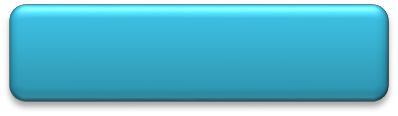 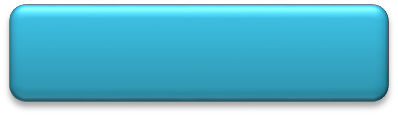 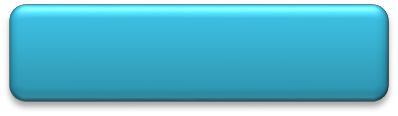 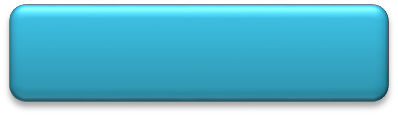 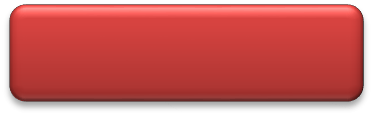 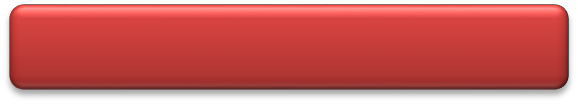 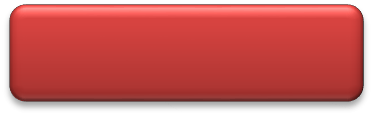 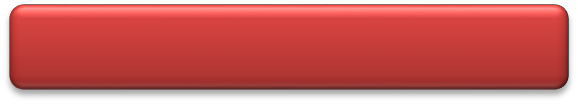 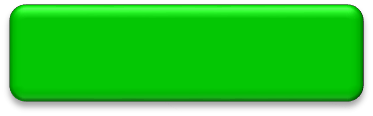 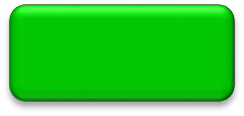 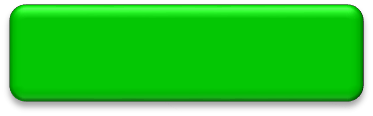 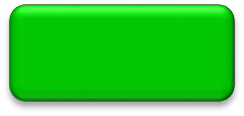 9.1.1 Funzioni strumentaliLe aree presidiate da funzioni strumentali vengono definite dal Collegio Docenti all’inizio di ogni anno scolastico, attualmente sono state individuate le seguenti aree con  i relativi mandati. 9.1.2 Referenti di IstitutoCome per le funzioni strumentali, anche le aree presidiate dai  referenti di istituto possono subire variazioni di anno in anno.9.1.3 CommissioniBibliotecaBullismo e CyberbullismoContinuitàDidattica Digitale IntegrataDidattica dell’italianoDidattica della matematicaDSA e altri BESEducazione CivicaEducazione fisica – benessereInclusioneMusicaIntegrazione/InterculturaNIVOrientamentoPTOF revisione 2020/2021Valutazione Primaria9.2 Utilizzo del potenziamentoAll’Istituto Comprensivo sono stati assegnati i seguenti potenziamenti:Scuola dell’infanzia – 1 posto comuneScuola primaria - 4 posti comuni + 1 posto sostegno Scuola secondaria di I grado - 1 posto di inglese +1 posto musica + 1 posto di scienze matematiche.I potenziamenti, per l’anno scolastico 2020/2021, verranno utilizzati come segue:Priorità alle supplenze e supporto alle classi con situazioni di necessità definite dai consigli di intersezione, di interclasse e di classe.Con possibilità di revisione nel secondo quadrimestre se la situazione migliora.9.3 Organizzazione uffici e modalità di rapporto con l’utenzaGli uffici di segreteria si trovano presso la sede dell’Istituto, in viale Bassini 6 a Vigasio e si suddividono in:Ufficio alunni/didattica con competenze relative ad iscrizioni, gestione dati degli alunni, uscite didattiche/viaggi di istruzione, elezione organi collegiali, esami di stato, rilascio diplomi, certificati e nulla-osta, ecc.Ufficio personale con competenze relative a assunzione personale e gestione carriera, supplenze, assenze, permessi, ferie e cartellini personale ATA.Ufficio contabilità/acquisti con competenze generali relative all’acquisizione di beni e servizi, pagamenti e gestione inventario dei beni.Per evitare al personale amministrativo continue interruzioni ed organizzare al meglio il servizio vengono definiti specifici orari di apertura al pubblico degli uffici comunicati attraverso il sito istituzionale.L’Istituto sta mettendo a disposizione delle famiglie e del personale la modulistica di utilizzo comune sul sito istituzionale per facilitare le richieste.  Eventuali aggiornamenti sono rinvenibili sul sito istituzionale www.icvigasio.edu.it10. Piano di formazione del personaleSulla base delle priorità e degli indirizzi strategici individuati dal MIUR nel Piano per la Formazione dei docenti, in riferimento al Piano di Miglioramento elaborato dall’Istituto ed in base alle esigenze espresse dal personale dell’Istituto si delinea il piano triennale di formazione. 10.1 Personale docenteDidattica per competenze, innovazione metodologica e competenze di basePercorsi di ricerca-azione con progettazione, implementazione e valutazione di UdA e di compiti di realtà, Laboratori di sperimentazione relativi a strategie e strumenti per migliorare le   competenze oggetto di valutazione da parte di INVALSI ,Percorsi di ricerca/azione su innovazione didattica/metodologie inclusive, anche attraverso l’utilizzo di strumenti tecnologici. Competenze digitali e nuovi ambienti per l’apprendimentoFormazione tecnica per l’utilizzo della piattaforma e delle classi virtualiRicerca/azione su metodologie che rendano gli alunni soggetti attivi grazie a nuovi ambienti per l’apprendimento Inclusione e disabilitàRicerca/azione sull’utilizzo dell’ICF come strumento di inclusioneFormazione relativa ai BES.Coesione sociale e prevenzione del disagio giovanileFormazione sul disagio giovanile e ricerca/azione sulle competenze sociali e civiche Formazione su prevenzione a bullismo e cyberbullismoIn particolare per l’anno 2020/2021 si prevedono:10.2 Personale ATAFormazione su nuovo regolamento di contabilità e sugli acquisti,Formazione su aspetti particolari della gestione del personale, Formazione tecnica sull’utilizzo di software e sull’utilizzo della segreteria digitale,Formazione relativa a inclusione e integrazione10.3 Tutto il personale Formazione e aggiornamento relativi alla sicurezza e alla normativa sulla privacy.11. Le risorse necessarieIl fabbisogno di risorse professionali, strumentali e infrastrutturali risente di svariati fattori: numerosità degli alunni e scelte educative delle famiglie, scelte politiche delle Amministrazioni locali, possibilità di condivisione con agenzie e Istituzioni del territorio, riflessioni pedagogiche ed identitarie dell’Istituto.Risulta pertanto necessario rivedere di anno in anno l’individuazione del fabbisogno.11.1 Risorse professionali docenti – organicoLe risorse professionali necessarie variano in base al numero di iscrizioni annuali. Per la stesura del presente paragrafo si fa riferimento alla situazione attuale.SCUOLA DELL’INFANZIA: 13 sezioni – 26 docenti posto comune + 2 di sostegno + 19,5 ore IRC;SCUOLA PRIMARIA: 32 classi a tempo normale (27 ore) + 16 classi a tempo pieno - 74 docenti dei quali 4 di lingua inglese + circa 21 docenti di sostegno.SCUOLA SECONDARIA DI PRIMO GRADO: 23 classi a tempo normale (660 ore totali settimanali differenziate nelle classi di concorso relative alle discipline secondo quanto indicato dal DPR 89/2009) + 3 ad indirizzo musicale (90 ore totali settimanali differenziate nelle classi di concorso relative alle discipline secondo quanto indicato dal DPR 89/2009 + 4 docenti di strumento musicale: batteria, chitarra, pianoforte e violino) + circa 16 insegnanti di sostegno.ORGANICO DI POTENZIAMENTO. Per facilitare il raggiungimento degli obiettivi strategici definiti nel Piano di Miglioramento si ritiene necessario:Potenziare l’ambito matematico;Potenziare la competenza nella lingua italiana nella scuola primaria;Attivare progetti per migliorare le capacità relazionali degli alunni;In relazione, inoltre, alle ulteriori priorità che l’Istituto nel suo insieme persegue si ritiene opportuno:Migliorare le competenze degli alunni relative alle lingue straniere (in particolare l’inglese);Consentire, ai diversi livelli, situazioni di contemporaneità tra docenti per favorire l’apprendimento, l’osservazione e la valutazione per competenze.Supportare l’implementazione di progetti che prevengano bullismo ed uso scorretto di internet e social network;Potenziare il progetto “Musicando”, offrendo agli alunni dei diversi livelli di scuola opportunità di sperimentare e confrontarsi; ampliare inoltre l’offerta dell’indirizzo musicale;Di conseguenza il potenziamento dovrebbe essere costituito da:un docente di matematica;alcune ore di IRC (scuola secondaria di I grado) per distaccare l’insegnante animatore digitale;un docente di lingua inglese;un insegnante di musica o con competenze musicali;un insegnante con competenze nell’insegnamento dell’italiano;11.2 Risorse professionali ATA - organicoPer quanto concerne i posti del personale amministrativo e ausiliario il fabbisogno è così definito:COLLABORATORI SCOLASTICI: considerata la numerosità dei punti di erogazione del servizio, la dislocazione di plessi di dimensioni ridotte, la presenza di due scuole dell’infanzia, la necessità di sostituire i collaboratori assenti, si ritengono necessarie almeno 32 unità;ASSISTENTI AMMINISTRATIVI: almeno 10 unità.11.3 Risorse materiali e strumentaliOltre alle risorse già presenti si ritiene indispensabile acquisire:Integrazione della strumentazione digitale già esistente per trasformare le classi in laboratori mobili quando necessario.Risorse economiche dedicate alla sicurezza per retribuzione di RSPP e dei necessari ASPP, formazione e aggiornamenti del personale anche rispetto a primo soccorso e anti-incendio, retribuzione del medico competente.Risorse economiche per la manutenzione della strumentazione digitale: considerata la dimensione dell’Istituto e la continua espansione della strumentazione digitale nella didattica e nell’attività amministrativa, si corre infatti, il rischio di non poterne garantire il funzionamento ed il conseguente utilizzo.12. I partner dell’Istituto12.1 Le reti12.2 Enti e AgenzieL’Istituto collabora in modo continuativo con i Comuni di riferimento e con i servizi socio-educativi, con cui esistono convenzioni ed accordi. La scuola ha inoltre convenzioni e progetti con molte altre agenzie del territorio: biblioteche, parrocchie, associazioni sportive e di volontariato, sezioni locali di organizzazioni nazionali/internazionali no profit. Ci sono inoltre accordi con scuole secondarie di II grado per attività di alternanza scuola/lavoro, volte alla realizzazione di specifici progetti del nostro Istituto e accordi con università per l’effettuazione di tirocini.Allegato 1PREMESSA IMPORTANTEIl curricolo, predisposto dai docenti dell’Istituto sulla base delle “Indicazioni Nazionali per il curricolo della scuola dell’infanzia e del primo ciclo d’istruzione” (MIUR 2012), presenta i traguardi con le relative evidenze, le abilità e le conoscenze di ogni disciplina, declinata nei diversi anni di corso. Il curricolo quindi individua gli obiettivi dell’apprendimento da perseguire nelle diverse annualità.Le conoscenze sono elencate nel curricolo in modo generale. Ogni docente, con la propria professionalità, declina nel piano di lavoro le specifiche conoscenze e sceglie quali argomenti approfondire maggiormente. I libri di testo sono quindi da considerarsi solo come parte degli strumenti di lavoro e non costituiscono in nessun modo un vincolo rispetto agli argomenti da affrontare.Gli obiettivi di apprendimento sono raggruppati per nuclei tematici. ApprovazioneConsiglio di Istituto delibera n. 7 del 7/01/2019ModificheConsiglio di Istituto delibera n. 40 del 28/11/2019ModificheConsiglio di Istituto delibera n. 74 del 21/12/2020Modifiche          Consiglio di Istituto delibera n. 78 del 02/02/2021INDICE1. COS’È IL PTOF  ...................................................................................................................22. PRESENTAZIONE DELL’ISTITUTO .......................................................................................22.1 Contesto e risorse del territorio ........................................................................................33. SCELTE EDUCATIVE  ...........................................................................................................53.1 I bisogni   ......................................................................................................................53.2  Le finalità generali .........................................................................................................63.3 La mission   ...................................................................................................................63.4 Principi pedagogici condivisi  ............................................................................................73.5 Rapporto scuola famiglia  .................................................................................................74. IL CURRICOLO  ...................................................................................................................85. L’OFFERTA FORMATIVA  .....................................................................................................95.1 La Scuola dell’Infanzia   ...................................................................................................95.2 La scuola primaria  ..........................................................................................................105.3 La scuola secondaria di 1° grado  .....................................................................................115.4 Criteri per le visite guidate  ..............................................................................................135.5 Criteri per la formazione delle sezioni e delle classi prime   ...................................................136. LA REALIZZAZIONE DELL’OFFERTA FORMATIVA   ...............................................................146.1 Benessere psico-fisico   ...................................................................................................166.2 Valorizzazione e potenziamento delle competenze nella lingua madre   ..................................186.3  Valorizzazione e potenziamento delle competenze nelle lingue straniere   ..............................186.4 Potenziamento delle competenze matematiche   .................................................................196.5 Un istituto a vocazione musicale   .....................................................................................196.6 Oltre il digitale  .............................................................................................................206.7 Un piano per l’orientamento   ...........................................................................................216.8 L’inclusione  ...................................................................................................................226.8.1 Gli alunni con Bisogni Educativi Speciali  ..................................................................226.8.2 Gli alunni stranieri  ................................................................................................236.9 Attività alternativa all’I.R.C.  ............................................................................................237. L’AUTOVALUTAZIONE E IL PIANO DI MIGLIORAMENTO  .....................................................247.1 Il Rapporto di Autovalutazione  .........................................................................................247.2 Gli obiettivi di processo  ...................................................................................................248. CRITERI GENERALI PER LA VALUTAZIONE  .........................................................................258.1 Criteri per la valutazione del comportamento  .....................................................................258.2 Criteri per la valutazione degli apprendimenti  ....................................................................26        8.2.1 Scuola Primaria  ...................................................................................................27        8.2.2 Scuola Secondaria di 1° grado ................................................................................27        8.2.3 Giudizio IRC e alternativa scuola Primaria ................. ..............................................28        8.2.4 Giudizio IRC e alternativa scuola Secondaria.............. ..............................................288.3 Criteri per la formulazione del giudizio globale  ...................................................................298.4 Valutazione delle competenze  ..........................................................................................308.5 Validità anno scolastico  ...................................................................................................308.6 Criteri di ammissione  ......................................................................................................308.7 Criteri per la formulazione del voto di ammissione  agli esami di stato .....................................319. LE SCELTE ORGANIZZATIVE  ...............................................................................................329.1 Organigramma dell’istituto   .............................................................................................329.1.1 Funzioni strumentali  .............................................................................................339.1.2 Referenti di Istituto  ..............................................................................................349.1.3 Commissioni  ........................................................................................................359.2 Utilizzo del potenziamento  ..............................................................................................359.3  Organizzazione uffici e modalità di rapporto con l’utenza .....................................................3610. PIANO DI FORMAZIONE DEL PERSONALE  ........................................................................36     10.1 Personale docente ........................................................................................................36     10.2 Personale ATA .............................................................................................................37     10.3 Tutto il personale  ........................................................................................................3711. LE RISORSE NECESSARIE  ................................................................................................38        11.1 Risorse professionali docenti - organico  .........................................................................38        11.2 Risorse professionali ATA - organico  ..............................................................................39        11.3 Risorse materiali e strumentali  .....................................................................................3912. I PARTNER DELL’ISTITUTO  ..............................................................................................3912.1 Le reti  .......................................................................................................................3912.2 Enti e Agenzie  ............................................................................................................4040Buttapietra – popolazione dal 2001 al 2017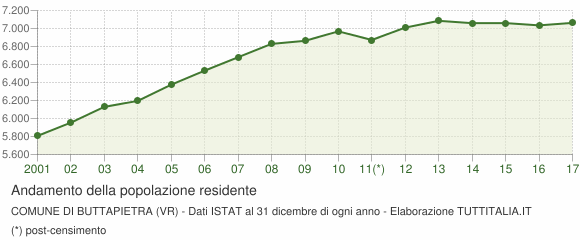 Erbè – popolazione dal 2001 al 2017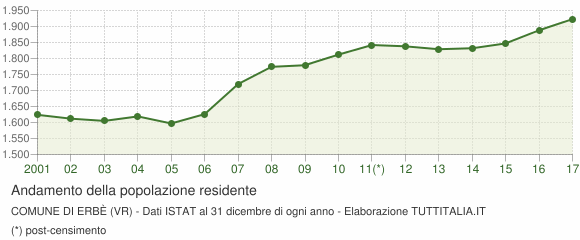 Trevenzuolo - popolazione dal 2001 al 2017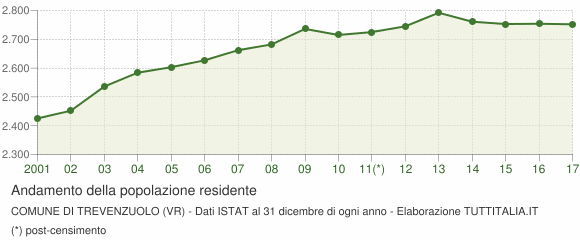 Vigasio – popolazione dal 2001 al 2017  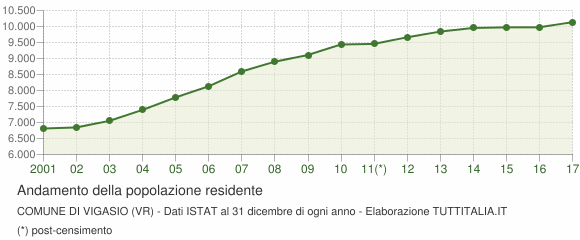 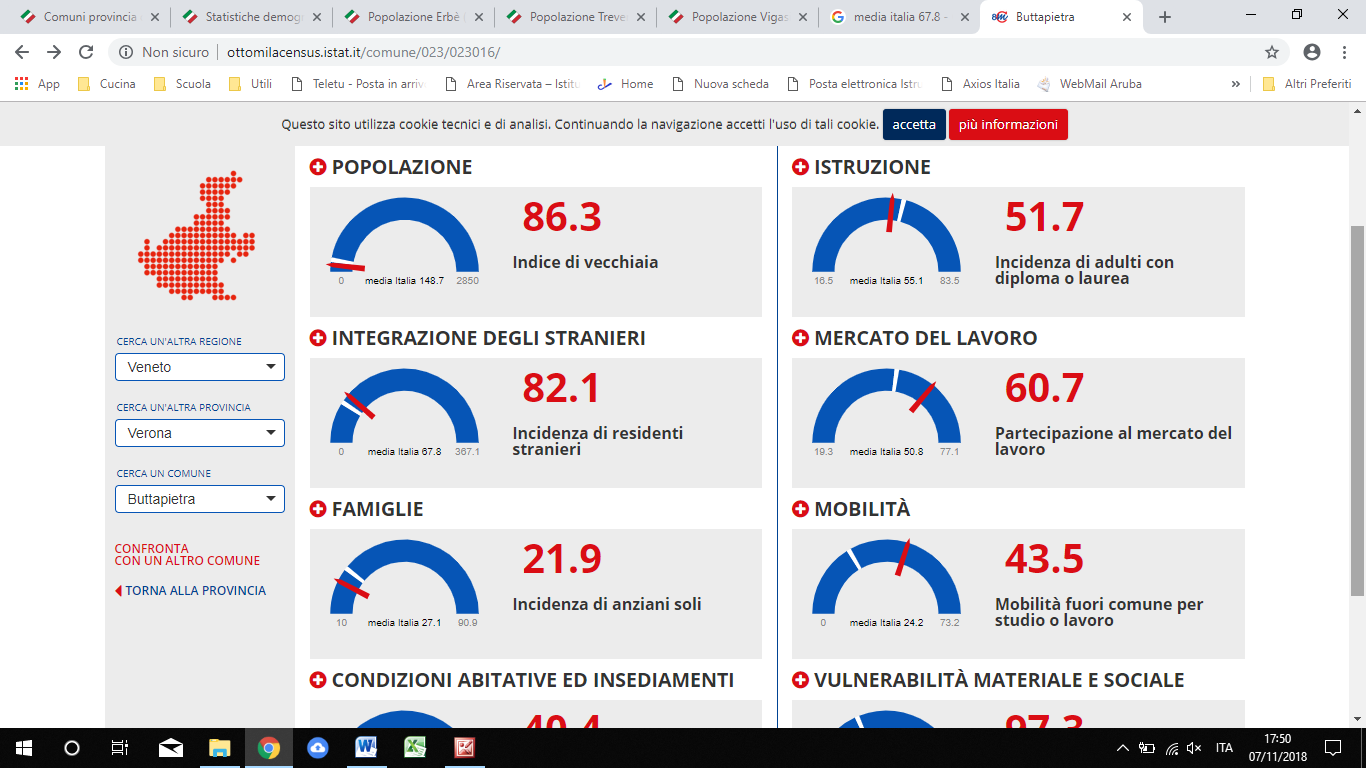 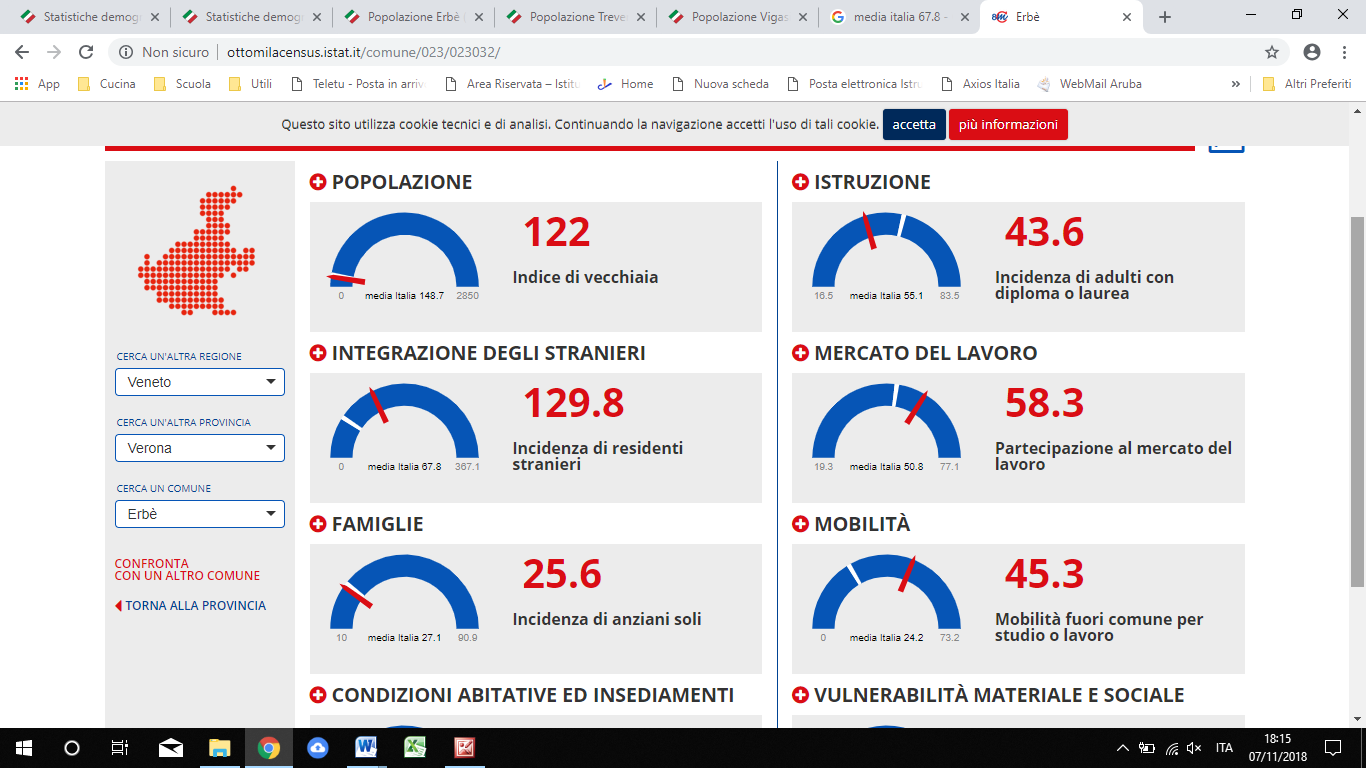 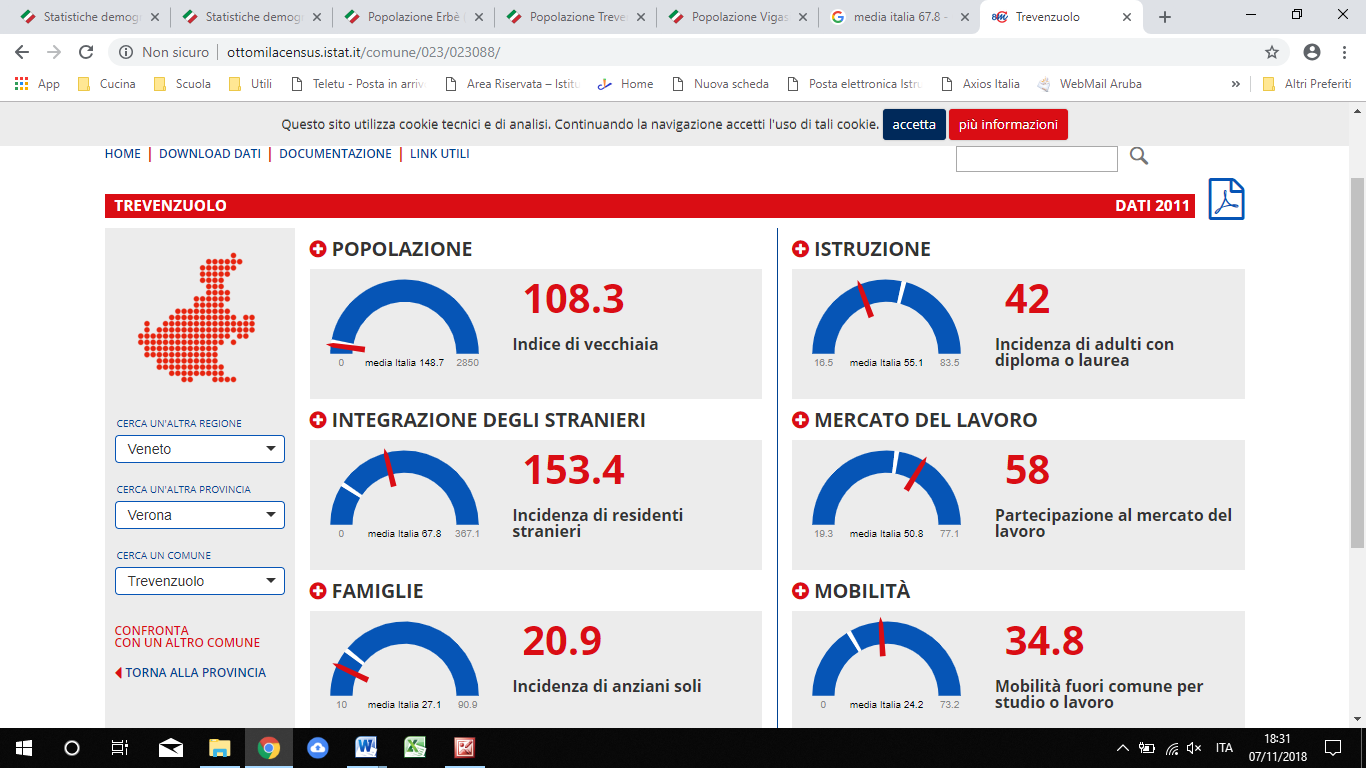 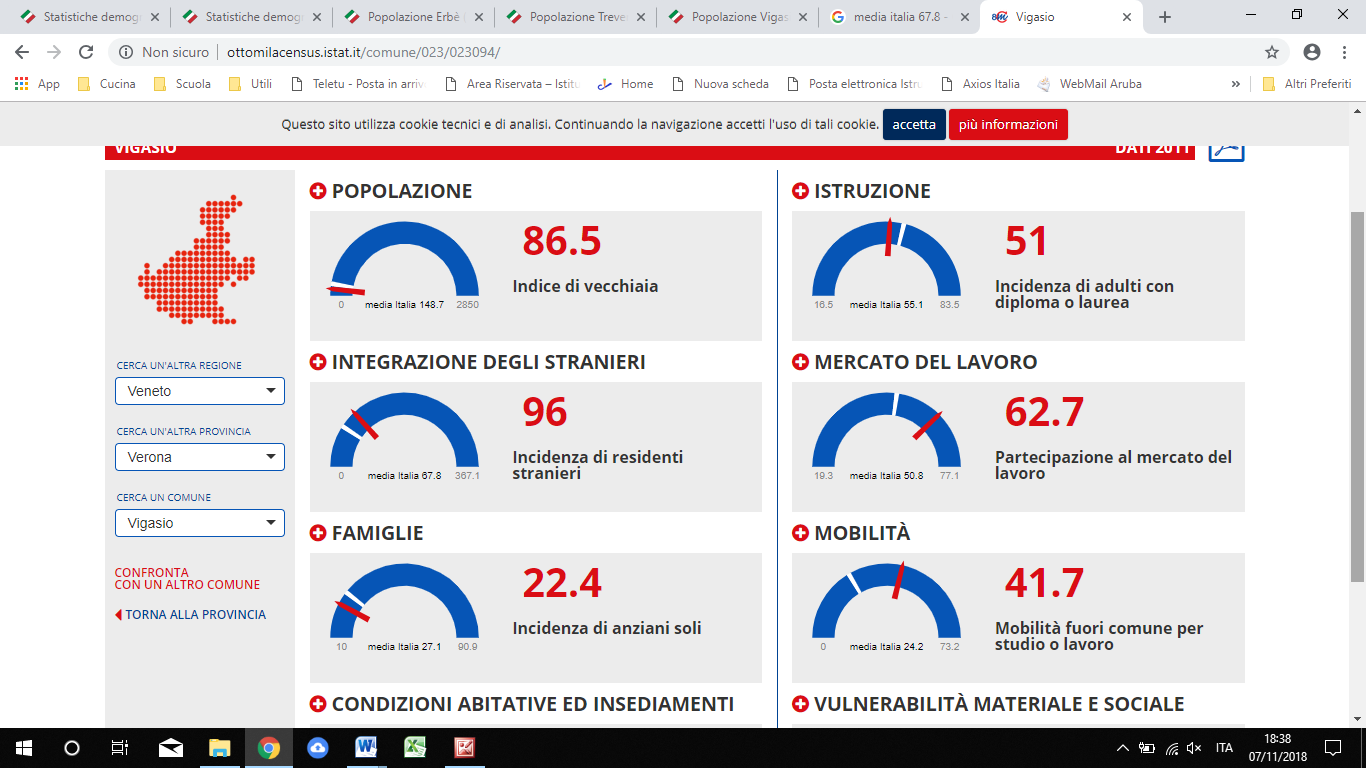 Buttapietra ha circa il 8,2% di residenti stranieriErbè ha circa il 13% di residenti stranieri Trevenzuolo ha circa il 15% di residenti stranieriVigasio ha circa il 9,6% di residenti stranieriButtapietra aveva nel 2011 il 60,7% di occupatiErbè aveva nel 2011 il 58,3% di occupatiTrevenzuolo aveva nel 2011 il 58% di occupatiVigasio aveva nel 2011 il 62,7% di occupatiButtapietraErbèTrevenzuoloVigasioVenetoItaliaOccupati nel settore agricolo8,213,811,77,74,25,5Occupati nel settore industriale32,339,242,533,335,127,1Occupati nel settore terziario extracommercio41,628,228,640,641,548,6Occupazione nel settore commercio 17,918,817,218,419,218,8Settori di occupazione (fonte ISTAT 2011)Settori di occupazione (fonte ISTAT 2011)Settori di occupazione (fonte ISTAT 2011)Settori di occupazione (fonte ISTAT 2011)Settori di occupazione (fonte ISTAT 2011)Settori di occupazione (fonte ISTAT 2011)Settori di occupazione (fonte ISTAT 2011)Buttapietra ha il 51,7% di adulti con diploma o laureaErbè ha il 43,6% di adulti con diploma o laureaTrevenzuolo ha il 42% di adulti con diploma o laureaVigasio ha il 51% di adulti con diploma o laureaDESCRIZIONE DELLE PRIORITÀ DESCRIZIONE DEI TRAGUARDIMigliorare i risultati delle prove INVALSi in italiano e in matematicaPortare i risultati della scuola primaria almeno al livello nazionale. Per quanto riguarda la scuola secondaria di primo grado, mantenere almeno il livello acquisito.Migliorare le competenze imprenditorialiPortare almeno il 50% degli alunni ai livelli A e B a fine ciclo (V primaria e III secondaria di 1° grado) relativamente alla competenza imprenditoriale.SCUOLA DELL’INFANZIASCUOLA DELL’INFANZIASCUOLA DELL’INFANZIASCUOLA DELL’INFANZIAElementi da osservareMONITORAGGIO (sugli esiti degli alunni)3 – 4 - 5 ANNIACCOGLIENZA, FORMAZIONE DEL GRUPPOAccetta il distacco dai genitoriCondivide spazi, giochiUtilizza materiali comuniCondivide l’adultoAffronta i primi conflitti e frustrazioni attraverso anche l’aiuto dell’adultoCondivide le regole della comunitàSi aggrega spontaneamente in gruppetti più o meno apertiDicembre monitoraggio compilato dall’insegnanteGriglie osservative da parte dell’insegnante riportante gli item da osservare3 – 4 - 5 ANNIESPRIMIAMOCI CON L’ARTE, LA MUSICA, IL CORPO, LE PAROLEC’è qualcosa o qualcuno che mi fa arrabbiare o che mi fa star beneRiconosce la presenza di stati d’animo in relazione agli stimoliRiconosce la presenza di stati d’animo negli altri·  Utilizza la mimica facciale in relazione al suo stato d’animoGennaio e giugno monitoraggio compilato dall’insegnanteGriglie osservative da parte dell’insegnante riportante gli item da osservare4-5 ANNILITIGARE BENE·  Identifica lo spazio dove relazionarsi, distingue l’invito a confrontarsi dalla “sgridata”·  Utilizza strategie di comunicazione:
-aspetta il proprio turno per chiarirsi;Ascolta l’altro e le sue ragioni;Utilizza l’oggetto mediatore per aspettare il proprio turno di parolaConosce le regole del gioco Risolve il problema:- Trova una soluzione condivisa:- Accetta la decisione condivisa anche quando una delle due parti non ottiene quanto desiderato  - Esprime i suoi bisogni Richiede l’intervento dell’adultoGennaio e giugno monitoraggio compilato dall’insegnanteGriglie osservative da parte dell’insegnante riportante gli item da osservareSCUOLA PRIMARIASCUOLA PRIMARIASCUOLA PRIMARIASCUOLA PRIMARIA1ACCOGLIENZA, FORMAZIONE DEL GRUPPO (attraverso il gioco)Partecipa agli eventi condivisi .Interagisce con il gruppo.Si approccia al gioco libero e strutturato (dinamiche relazionali: si isola, prevarica, coinvolge gli altri...)Settembre-ottobre con monitoraggio compilato dall’insegnante (accoglienza).Gennaio-giugno con monitoraggio dell’insegnante (dinamiche di gruppo).1° - 2°LE EMOZIONI (alfabetizzazione emotiva)Distingue emozioni positive e negative su se stesso Attribuisce nomi alle emozioni suscitate da eventi-stimolo.Si identifica nelle emozioni raccontate in una storia.Gennaio –giugno con monitoraggio compilato dall’insegnante Monitoraggio finale compilato dagli alunni (es. con “faccine”) su voci selezionate1° - 5°IDENTITÀ di GENERERICONOSCERE IL TALENTO IN ME E NEGLI ALTRIRiconosce se stesso (1-2-3): caratteristiche fisiche e non solo.Percepisce gli altri e le rispettive caratteristiche/ruoli (4-5).Accoglie se stesso e gli altri valorizzando punti di forza di ciascuno e riconoscendo difficoltà. (1-2-3-4-5) Giugno con monitoraggio compilato dall’insegnante (1-2-3). Gennaio-giugno con monitoraggio compilato dall’insegnante (4-5).Monitoraggio finale compilato dagli alunni (1-2-3-4-5).3°LE MIE EMOZIONI E LE EMOZIONI DEGLI ALTRI (emozioni e relazioni)Comunica e sa negoziare efficacemente con gli altri.Gennaio –giugno con monitoraggio compilato dall’insegnanteGennaio –giugno con monitoraggio compilato dagli alunni4°-5°PROBLEM SOLVING RELAZIONALEConsidera un problema come un aspetto normale della vita quotidiana.Si approccia al problema non con modalità impulsive ma applicando le life skillsGennaio –giugno con monitoraggio compilato dall’insegnanteGennaio –giugno con monitoraggio compilato dagli alunni5°EDUCAZIONE ALL’AFFETTIVITA’Riconosce la necessità di cura del proprio corpo e di quello altrui.Esprime se stesso nella relazione e sa mettere confini a tutela di se.Identifica il corpo e le sue emozioni (affettività e sessualità).Gennaio –giugno con monitoraggio compilato dall’insegnanteGennaio –giugno con monitoraggio compilato dagli alunniSCUOLA SECONDARIASCUOLA SECONDARIASCUOLA SECONDARIASCUOLA SECONDARIA1- 2 - 3ACCOGLIENZA FORMAZIONE DEL GRUPPO(Chi sono io, io nel gruppo)Partecipa alle attività di accoglienza in gruppoCollabora e interagisce positivamente nel gruppoRiconosce potenzialità e capacità nei compagni, esprime aspettative nel gruppoGennaio –giugno con monitoraggio compilato dall’insegnante Gennaio –giugno con monitoraggio compilato dagli alunni1 - 2 - 3IO e LE CHAT DI GRUPPOSa che cosa sono le chat di gruppo e conosce le dinamiche di baseConosce potenzialità e rischi dell’utilizzo dei social con particolare riferimento a dinamiche come: bloccare- abbandonare- insultare- fotografare- condividere- pubblicare stati e profili Gennaio –giugno con monitoraggio compilato dagli alunni1- 2 -3LE RELAZIONI CON GLI ALTRI (ASPETTI POSITIVI E PROBLEMI)Instaura relazioni positive con compagni e adulti.Affronta esperienze collaborando e rispettando incarichi e ruoli.Affronta i conflitti attraverso l’ascolto e il dialogo proponendo soluzioniGennaio –giugno con monitoraggio compilato dall’insegnante Gennaio –giugno con monitoraggio compilato dagli alunni1- 2- 3IO NEL MONDORiflette esprimendo il proprio pensiero sul valore diversità e si confronta (cultura, etnia, religione, sesso) e accetta il confronto.Individua e riconosce i valori personali irrinunciabili. Nelle dinamiche relazionali è consapevole degli effetti dell’utilizzo di etichette,  appellativi e stereotipi. Gennaio –giugno con monitoraggio compilato dall’insegnante Gennaio –giugno con monitoraggio compilato dagli alunniAzioni futureCurricolo: Snellire il curricolo ricavando elementi essenziali per ordini di scuola, sezioni e classi, campi di esperienza e discipline. Diffonderlo tra i docenti dei vari ordini di scuola.
*Per la scuola primaria il lavoro è già stato fatto a giugno 2021Piani di lavoro: modificare/semplificare per renderli uno strumento utile ai docentiProve esperte: progettazione di prove comuni per la scuola primaria e secondaria ( è necessario valutare se convenga predisporre prove di competenza o prove relative ad abilità/conoscenze)Ed. civica: Calibrare le tematiche anno per anno in riferimento alle varie etàImplementare la raccolta delle esperienze di valore relativo ad educazione civicaRacconto e confronto sulle esperienze Valutazione: Necessità di una formazione per aver chiaro “cosa stiamo valutando”UdA: Ampliare la formazione sulle UdA e le prove esperte AzioniResponsabile/i del monitoraggioTempi di attuazione Strumenti/modalità di monitoraggio Target atteso Quali attività sono state finora realizzate? (da compilare solo se l’azione è in fase di svolgimento)Materiali: Diffusione di materiali didattici relativi a alle prove INVALSI di italiano e matematicaMateriali: Diffusione di materiali didattici relativi a alle prove INVALSI di italiano e matematicaMateriali: Diffusione di materiali didattici relativi a alle prove INVALSI di italiano e matematicaMateriali: Diffusione di materiali didattici relativi a alle prove INVALSI di italiano e matematicaMateriali: Diffusione di materiali didattici relativi a alle prove INVALSI di italiano e matematicaMateriali: Diffusione di materiali didattici relativi a alle prove INVALSI di italiano e matematicaRestituzione prove INVALSI: restituzione delle prove INVALSI del 2021Restituzione prove INVALSI: restituzione delle prove INVALSI del 2021Restituzione prove INVALSI: restituzione delle prove INVALSI del 2021Restituzione prove INVALSI: restituzione delle prove INVALSI del 2021Restituzione prove INVALSI: restituzione delle prove INVALSI del 2021Restituzione prove INVALSI: restituzione delle prove INVALSI del 2021INDICATORI e DESCRITTORI PER LA VALUTAZIONE DEL COMPORTAMENTOINDICATORI e DESCRITTORI PER LA VALUTAZIONE DEL COMPORTAMENTOINDICATORI e DESCRITTORI PER LA VALUTAZIONE DEL COMPORTAMENTOINDICATORI e DESCRITTORI PER LA VALUTAZIONE DEL COMPORTAMENTOINDICATORI e DESCRITTORI PER LA VALUTAZIONE DEL COMPORTAMENTOIndicatoreAdeguata in rare situazioniAbbastanza adeguataAdeguataCostantemente adeguataADESIONE CONSAPEVOLE ALLE REGOLESono presenti comportamenti di inosservanza delle regole nonostante  i richiami e le sollecitazioni.L’osservanza delle regole date è generalmente presente, pur sorretta da richiami e sollecitazioni.Osserva le regole date con consapevolezza.Osserva le regole con costanza e responsabilità.PARTECIPAZIONE La partecipazione al lavoro comune è episodica, con contributi non pertinenti.La partecipazione al lavoro comune è limitata all’esecuzione di quanto richiesto.La partecipazione al lavoro comune è positiva, con contributi personali.La partecipazione al lavoro comune è costante e autonoma con contributi personali e di qualità.COLLABORAZIONE  Collabora ed è disponibile a prestare aiuto solo in occasioni di interesse personale o solo con determinate personeCollabora ed è disponibile a prestare aiuto se sollecitato.Collabora con gli altri in modo attivo; presta aiuto spontaneamente.Collabora con tutti in modo positivo e presta aiuto spontaneamente, anche offrendo suggerimenti per operare in autonomia.GESTIONE DELLE RELAZIONISolo raramente controlla le proprie reazioni di fronte alle attese mancate. Si osservano talvolta comportamenti aggressivi o conflittuali. Si sforza di controllare le reazioni di fronte alle attese mancate, anche con sollecitazioni dell’adulto o dei compagni. Accetta di mediare e comporre i conflitti. In alcune occasioni tiene conto degli interessi di persone in difficoltà.Le reazioni di fronte alle attese mancate sono generalmente controllate.Solitamente non alimenta i conflitti e cerca soluzioni per comporli, sostenendo le proprie ragioni. E’ sensibile ai problemi delle persone in difficoltà. Le reazioni di fronte alle attese mancate sono controllate e rispettose degli altri. Quando emergono conflitti cerca strategie di composizione, anche se non vi è coinvolto direttamente. Assume spontaneamente atteggiamenti di aiuto nei confronti delle persone in difficoltà.ASSUNZIONE DI COMPITII compiti richiesti non sempre sono portati a termine e l’esecuzione deve essere controllata. Assume spontaneamente compiti solo se rispondono a interessi personali.Assume e porta a termine i compiti affidati se guidato e/o assume spontaneamente ruoli attivi in contesti che gli sono noti.Assume e porta a termine i compiti affidati. Assume spontaneamente ruoli attivi in situazioni nuove in cui si sente esperto. Assume e porta a termine con autonomia e responsabilità i compiti affidati. Assume spontaneamente ruoli di responsabilità anche in nuove situazioni. Avanzato: l’alunno porta a termine compiti in situazioni note e non note, mobilitando una varietà di risorse sia fornite dal docente sia reperite altrove, in modo autonomo e con continuità.Intermedio: l’alunno porta a termine compiti in situazioni note in modo autonomo e continuo; risolve compiti in situazioni non note utilizzando le risorse fornite dal docente o reperite altrove, anche se in modo discontinuo e non del tutto autonomo.Base: l’alunno porta a termine compiti solo in situazioni note e utilizzando le risorse fornite dal docente, sia in modo autonomo ma discontinuo, sia in modo non autonomo, ma con continuità.In via di prima acquisizione: l’alunno porta a termine compiti solo in situazioni note e unicamente con il supporto del docente e di risorse fornite appositamente.VOTO                               DESCRITTORI4Le conoscenze sono molto frammentarie, poco significative per l’apprendimento, non consolidate. L’applicazione delle procedure è meccanica, non consapevole e presenta errori. Le abilità di svolgere compiti e risolvere problemi sono parziali e dipendono da precise istruzioni e costante controllo dell’adulto. L’iniziativa personale e l’impegno nell’apprendimento sono estremamente rare. 5Le conoscenze sono frammentarie e poco consolidate. L’applicazione delle procedure è poco consapevole e presenta errori. Le abilità di svolgere compiti e risolvere problemi dipendono da precise istruzioni e supervisione dell’adulto o di compagni più esperti. L’iniziativa personale e l’impegno nell’apprendimento sono episodiche.6Le conoscenze sono essenziali, non sempre collegate, ma significative per l’apprendimento. L’applicazione delle procedure non è del tutto consapevole, presenta alcuni errori. Possiede abilità nello svolgere compiti e risolvere problemi semplici, ancorché sorrette da istruzioni dell’adulto o di compagni più esperti. L’iniziativa personale e l’impegno nell’apprendimento vanno incrementate. 7Le conoscenze sono essenziali, significative per l’apprendimento e consolidate. L’applicazione delle procedure, una volta acquisite le istruzioni fondamentali, è sufficientemente autonoma e abbastanza consapevole. Possiede abilità nello svolgere compiti e risolvere problemi in contesti e situazioni note in modo autonomo. L’iniziativa personale e l’organizzazione sono discrete. 8Le conoscenze sono complete e consolidate. L’applicazione delle procedure è corretta, autonoma e consapevole. Possiede abilità nello svolgere compiti e risolvere problemi in contesti noti e complessi in modo autonomo. L’iniziativa personale, l’impegno, l’organizzazione, le strategie di lavoro sono buone.9Le conoscenze sono complete, consolidate e ben collegate. L’applicazione delle procedure e le abilità nello svolgere compiti e risolvere problemi sono autonome, consapevoli e si adattano a situazioni e contesti nuovi. L’iniziativa personale, l’impegno, l’organizzazione sono evidenti. I contributi personali alle attività sono di qualità.10Le conoscenze sono complete, consolidate, ben collegate e significative. L’applicazione delle procedure e le abilità nello svolgere compiti e risolvere problemi sono autonome, consapevoli e si adattano a contesti nuovi e situazioni complesse. L’iniziativa personale, l’impegno, l’organizzazione sono evidenti e costanti. I contributi personali alle attività sono originali, critici e utili al miglioramento del proprio e dell’altrui lavoro. GIUDIZIO DESCRITTORIINSUFFICIENTELe conoscenze sono frammentarie e poco consolidate. L’applicazione delle procedure è poco consapevole e presenta errori. Le abilità di svolgere compiti e risolvere problemi dipendono da precise istruzioni e supervisione dell’adulto o di compagni più esperti. L’iniziativa personale e l’impegno nell’apprendimento sono episodiche.SUFFICIENTELe conoscenze sono essenziali, non sempre collegate, ma significative per l’apprendimento. L’applicazione delle procedure non è del tutto consapevole, presenta alcuni errori. Possiede abilità nello svolgere compiti e risolvere problemi semplici, ancorché sorrette da istruzioni dell’adulto o di compagni più esperti. L’iniziativa personale e l’impegno nell’apprendimento vanno incrementate. DISCRETOLe conoscenze sono essenziali, significative per l’apprendimento e consolidate. L’applicazione delle procedure, una volta acquisite le istruzioni fondamentali, è sufficientemente autonoma e abbastanza consapevole. Possiede abilità nello svolgere compiti e risolvere problemi in contesti e situazioni note in modo autonomo. L’iniziativa personale e l’organizzazione sono discrete. BUONOLe conoscenze sono complete e consolidate. L’applicazione delle procedure è corretta, autonoma e consapevole. Possiede abilità nello svolgere compiti e risolvere problemi in contesti noti e complessi in modo autonomo. L’iniziativa personale, l’impegno, l’organizzazione, le strategie di lavoro sono buone.DISTINTOLe conoscenze sono complete, consolidate e ben collegate. L’applicazione delle procedure e le abilità nello svolgere compiti e risolvere problemi sono autonome, consapevoli e si adattano a situazioni e contesti nuovi. L’iniziativa personale, l’impegno, l’organizzazione sono evidenti. I contributi personali alle attività sono di qualità.OTTIMOLe conoscenze sono complete, consolidate, ben collegate e significative. L’applicazione delle procedure e le abilità nello svolgere compiti e risolvere problemi sono autonome, consapevoli e si adattano a contesti nuovi e situazioni complesse. L’iniziativa personale, l’impegno, l’organizzazione sono evidenti e costanti. I contributi personali alle attività sono originali, critici e utili al miglioramento del proprio e dell’altrui lavoro. INDICATORIDescrittoriProgressi nell’apprendimentoMiglioramenti relativi a: conoscenze, utilizzo di procedure, collegare tra loro le conoscenze, utilizzare in contesti diversi ciò che si è appreso.Graduali, incostanti, accettabili, settoriali, costanti, rapidi, significativi.Progressi nella capacità di organizzarsi Miglioramenti relativi a: utilizzo di strategie per imparare, organizzazione del proprio tempo e del proprio materiale, capacità di porsi degli obiettivi scolastici.Graduali, incostanti, accettabili, settoriali, costanti, rapidi, significativi.Progressi nello sviluppo personaleMiglioramenti relativi a: assunzione di comportamenti consapevoli, far fronte a difficoltà e delusioni, agire in modo creativo, capacità di operare scelte personali.Graduali, incostanti, accettabili, settoriali, costanti, rapidi, significativi.Progressi nella capacità di relazionarsi correttamente con gli altri Miglioramenti relativi a: adesione alle regole, capacità di collaborare alla realizzazione di un’attività comune, gestione delle relazioni con coetanei ed adulti, assunzione di ruoli su richiesta e spontaneamente.Graduali, incostanti, accettabili, settoriali, costanti, rapidi, significativi.Livello globale di sviluppo degli apprendimenti Scuola PrimariaAvanzato, intermedio, base, in via di prima acquisizione.Livello globale di sviluppo degli apprendimenti Scuola SecondariaNon sufficiente, sufficiente, discreto, buono, distinto, ottimo.VOTODESCRITTORI5Al termine del triennio le conoscenze risultano frammentarie e poco consolidate nella maggior parte delle discipline. L’ abilità di affrontare compiti e risolvere situazioni problematiche è limitata a contesti noti e necessita di istruzioni e supporto. I progressi nell’apprendimento sono stati lenti e discontinui. L’impegno è limitato. L’assunzione di iniziative e la partecipazione dipendono dalla sollecitazione dell’adulto. L’organizzazione e la pianificazione del lavoro sono inadeguate.6Al termine del triennio le conoscenze risultano  essenziali e non sempre collegate. L’ abilità di affrontare compiti e risolvere situazioni problematiche è adeguata in contesti noti seppur con  supporto. I progressi nell’apprendimento sono stati lenti o incostanti. L’impegno si è mostrato sufficiente anche se non continuo. L’assunzione di iniziative e la partecipazione sono spontanee in contesti noti e sicuri oppure in presenza di interessi personali. L’organizzazione e la pianificazione del lavoro sono da migliorare.7Al termine del triennio le conoscenze risultano  essenziali  ma significative. L’ abilità di affrontare compiti e risolvere situazioni problematiche è adeguata. I progressi nell’apprendimento sono stati generalmente costanti. L’impegno si è mostrato abbastanza regolare. L’assunzione di iniziative è sufficientemente autonoma,  la partecipazione è adeguata. L’organizzazione e la pianificazione del lavoro sono in evoluzione. 8Al termine del triennio le conoscenze sono generalmente complete e consolidate. L’ abilità di affrontare compiti e risolvere situazioni problematiche è buona e si manifesta con autonomia. I progressi nell’apprendimento sono stati costanti. L’impegno è assiduo. L’assunzione di iniziative è significativa,  la partecipazione è buona. L’organizzazione e la pianificazione del lavoro sono efficaci.9Al termine del triennio le conoscenze sono complete, consolidate e ben collegate. L’ abilità di affrontare compiti e risolvere situazioni problematiche si manifesta in modo autonomo e consapevole. I progressi nell’apprendimento sono stati costanti e significativi. L’impegno è assiduo e responsabile. L’assunzione di iniziative è efficace,  la partecipazione è attiva. L’organizzazione e la pianificazione del lavoro sono molto buone.10Al termine del triennio le conoscenze sono complete, consolidate, ben collegate e significative. L’ abilità di affrontare compiti e risolvere situazioni problematiche è caratterizzata da autonomia, responsabilità e spirito critico. I progressi nell’apprendimento sono stati rapidi e significativi. L’impegno è sempre stato assiduo e responsabile. L’assunzione di iniziative e la partecipazione  sono caratterizzate da contributi personali utili e originali. L’organizzazione e la pianificazione del lavoro sono supportate da ottime strategie.AREEMANDATIAutovalutazione d’IstitutoCoordinare in collaborazione con la DS, l’attività di autovalutazione e il piano di miglioramento.Raccogliere e processare dati utili all’autovalutazione.Coordinare il monitoraggio delle azioni.Curare la diffusione del percorso svolto e delle scelte effettuate.Rivedere le priorità Piano di Miglioramento.CurricoloCompetenzeCoordinare la revisione del curricolo di Educazione Civica.Diffondere il curricolo, facilitandone l’utilizzo anche per i docenti di sostegno.Supportare i docenti nell’elaborazione del Piano di Lavoro.Implementazione di prove esperte.Formazione.DisabilitàCoordinare le attività del sostegno dei diversi plessi.Supportare le procedure di richiesta del sostegno.Curare la diffusione e l’utilizzo della modulistica.Monitorare la tempistica delle certificazioni. Supportare la transizione degli alunni tra i diversi ordini di scuola.Offrire supporto ai docenti.Rappresentare l’Istituto all’interno della rete per l’inclusione.Facilitare la procedura GLO a distanza.Coordinare la commissione dedicata a supportare DDI e nuova normativa.DSA e altri BESCoordinare le eventuali attività dei diversi plessi.Curare la diffusione e l’utilizzo della modulistica e del materiale predisposto.Supportare la transizione degli alunni tra i diversi ordini di scuola.Offrire supporto ai colleghi.Rappresentare l’Istituto all’interno della rete per l’inclusione.Coordinare la commissioneInterculturaIntegrazioneOrganizzare l’art.9Monitorare la situazione dell’Istituto.Coordinare le attività dei progetti per stranieri.Tenere i contatti con CESTIM, mediatori culturali, ecc…Rappresentare la scuola nella Rete “Tante Tinte”.Curare la diffusione e l’utilizzo della modulistica e del materiale predisposto.Coordinare la commissioneAREEMANDATI Bullismo e CyberbullismoCoordinare la commissione.Rappresentare la scuola in incontri dedicati (UST, USR, ecc…)Effettuare proposte operative.Comunicazione esterna e visibilitàRaccogliere notizie e immagini dallo staff e dai plessi.Predisporre materiali per la pubblicazione sul sito dell’Istituto.Studiare modalità per dare visibilità a ciò che viene realizzato nell’Istituto.ContinuitàCoordinare la commissione e i gruppi di lavoro.Organizzare momenti di incontro dei diversi livelli di scuola.Formazione classi.Didattica dell’italianoCoordinare la commissione.Predisporre proposte e metterle a disposizione dei colleghi.Raccogliere buone pratiche interne all’Istituto.Didattica della matematicaCoordinare la commissione.Raccogliere e mettere a disposizione dei colleghi buone pratiche.Effettuare proposte relative alla didattica della matematica.Didattica Digitale IntegrataSupporto ai docentiCoordinare la commissioneFar fronte a nuova normativa o indicazioniEducazione fisica - benessereCoordinare la commissione. Raccogliere bisogni dell’Istituto.Rappresentare la scuola in incontri dedicati (UST, USR, ecc…).Tenere contatti con le associazioni sportive del territorio.Effettuare proposte operative relative al benessere.Indirizzo MusicaleCoordinare l’attività dell’indirizzo musicale presso la scuola primaria e la scuola secondaria.Effettuare proposte operative.InvalsiOrganizzare la somministrazione delle prove.Curare la restituzione dei risultati.Orientamento (2)Coordinare la commissione e le attività nelle classi.Organizzare incontri per i genitoriEffettuare attività di sportello per gli alunni. Tenere i contatti e coordinare le attività di rete Predisporre in piattaforma i questionariPiattaformaInserire docenti/alunni in piattaforma.Predisporre ambienti di lavoro nella piattaforma.Caricare eventuali materiali.Offrire supporto ai docenti per l’utilizzo della piattaforma.TecnologieIndividuare bisogni, coordinare gli interventi.Realizzare interventi tecnici relativi a strumentazioni tecnologiche.Richiedere interventi tecnici specialistici ove necessario.Supportare i docenti.Scuola primariaScuola primaria1 posto comuneCollaboratore vicario della Dirigente Scolastica3 posti comuni6 ore coordinatore Pr B  – 2 ore coordinatore Pr E - 3 ore coordinatore Pr T - 8 ore coordinatori Pr V ( 4+4 ore)Scuola secondaria di primo gradoScuola secondaria di primo grado1 posto di inglese4 ore referente Secondaria primo grado di Buttapietra. 1 posto di musica 1 posto di matematica 6 ore secondo collaboratore Dirigente Scolastica.Priorità del MIURTargetAzioni formativeSoggetti da coinvolgereQuandoDidattica per competenze, innovazione metodologica e competenze di baseDocenti dell’IstitutoFormazione su didattica laboratoriale con l’utilizzo di tecnologie. Circa il 20% dei docenti dell’Istituto.Febbraio – Maggio 2021Inclusione e Disabilità(l’Istituto è scuola polo provinciale per l’inclusione e capofila della rete d’ambito per l’inclusione)Docenti della provinciaRicerca /azione “Prevenire le difficoltà di apprendimento”6 docenti dell’IstitutoNovembre 2020/maggio 2021Inclusione e Disabilità(l’Istituto è scuola polo provinciale per l’inclusione e capofila della rete d’ambito per l’inclusione)Docenti dell’ambito 3Formazione sulla didattica inclusivaCirca il 5% dei docenti dell’IstitutoFebbraio/maggio 2021Inclusione e Disabilità(l’Istituto è scuola polo provinciale per l’inclusione e capofila della rete d’ambito per l’inclusione)Docenti dell’ambito 3Formazione sulla plusdotazione5  docenti dell’IstitutoFebbraio/maggio 2021Competenze di cittadinanza/Coesione socialeDocenti dell’IstitutoFormazione sulle relazioniCirca 20% dei docenti dell’IstitutoDa definirePriorità diversificate in base al patto formativoDocenti neoassuntiTutoraggio (peer to peer).Attività formative organizzatedall’Amministrazione2 Docenti neo- assunti e rispettivi tutorTutto l’annoscolasticoDidattica disciplinareDocentidell’IstitutoAttività di formazione e aggiornamento proposte da enti accreditatiSingoli docentiTutto l’annoscolasticoDenominazioneFunzioneCTI/scuola polo per l’inclusione Condivisione di buone pratiche per l’inclusioneFormazione dei docenti sulle tematiche dell’inclusioneOrientaVeronaOrganizzazione Salone OrientamentoPubblicazione guida “Le strade per il futuro”Formazione referenti orientamentoTante TinteOrganizzazione di iniziative relative all’intercultura e all’integrazione degli stranieriAttivazione di sportelli di supportCoordinamento attività art.7 e art. 9 CCNLRete Scuole Verona sud-ovestCondivisione attività amministrative e gestionali Formazione personale ATASirvessCondivisione progetti didattici e attività organizzative connesse alla sicurezzaFormazione del personale sulla sicurezzaAmbito 3 - FormazioneFormazione del personale ENTE/ASSOCIAZIONEATTIVITA’A.C. Chievo Verona, A.C. Hellas Verona,A.S.D. Alba B.go Roma,A.S.D. Millecolori,A.S.D. Polisportiva Erbè, A.S.D. Polisportiva Trevenzuolo, Associazioni sportive VigasioFIDAL Veneto CONI, Polisportiva Primavera Gruppo Runner Buttapietra, ecc.Attività sportive (progetti continuativi, progetti inclusivi, supporto settimana dello sport, iniziative varie)Associazione Genitori “Il faro”,Comitato Genitori Buttapietra,Comitato Genitori Vigasio,Gruppi Genitori Erbè e Trevenzuolo, ecc.Collaborazione in attività proposte dalla scuolaIniziative a favore della scuola (organizzazione feste, raccolta fondi).Associazione “Amiche della Biblioteca”,Associazione Clown “Il sorriso arriva subito”,Associazioni “Pro Loco” dei diversi Comuni,AVIS,CARITAS,Centro Anziani “Casa del sorriso”,Circolo “Noi”,Comitato Carnevale,Cooperativa Solidarietà Vigasio,FEVOSS,FIDAS- AIDO,Gruppi Alpini dei diversi Comuni,ONLUS “Azione contro la fame”,Parrocchie dei diversi Comuni,Vigasio Eventi, ecc.Educazione alla soliderietà, al volontariato, al dono.Incontri a tema, iniziative e collaborazioni varie.Circolo Legambiente “Il Tiglio”, ISS Agrario “Stefani-Bentegodi, ecc.Educazione ambientaleAssociazione “Buttapietra a 360 gradi”, Biblioteche di Buttapietra, di Erbè, di Trevenzuolo, di Vigasio,Conservatorio “Dall’Abaco” di VeronaCorpo bandistico “C. Piccolboni” di Vigasio,Corpo bandistico “G. Verdi” di Erbè,Corpo bandistico “Le penne nere” di Buttapietra,Corpo bandistico di Trevenzuolo,Gruppo Campanario di Trevenzuolo,Gruppo Pittori di Vigasio,Orchestra interculturale Mosaika, ecc.Progetti lettura, Progetti artistici e musicali, CollaborazioniIncontri a temaCarabinieri,Polizia municipale,Protezione civile, ULSS 9 – distretti 2 e 4, ecc.Educazione alla legalità, alla sicurezza, al benessere.MINISTERO DELL'ISTRUZIONE - UFFICIO SCOLASTICO REGIONALE PER IL VENETOISTITUTO COMPRENSIVO STATALE “RITA LEVI MONTALCINI” di VIGASIOScuole dell’infanzia, primarie e secondarie di I grado di Buttapietra, Erbè, Trevenzuolo e VigasioViale Bassini, 6 – 37068 VIGASIO (VR) Tel. 045 7363136 – PEC vric89600t@pec.istruzione.it– e-mail vric89600t@istruzione.itCOMPETENZA CHIAVE EUROPEA : Raccomandazione 2006/962/CE del 18 dicembre 20068. Consapevolezza ed espressione culturaleDECLINAZIONEDalle “Indicazioni Nazionali per il curricolo della scuola dell’infanzia e del primo ciclo di istruzione 2012”. D.M. n. 254 del 16 novembre 2012In relazione alle proprie potenzialità e al proprio talento si esprime negli ambiti motori, artistici e musicali che gli sono più congeniali.FINE CLASSE PRIMAFINE CLASSE PRIMAFINE CLASSE PRIMAFINE CLASSE PRIMAFINE CLASSE PRIMAFINE CLASSE PRIMAFINE CLASSE PRIMATRAGUARDITRAGUARDIEVIDENZEEVIDENZEABILITA’ABILITA’CONOSCENZEL’alunno utilizza le conoscenze e le abilità relative al linguaggio visivo per produrre e rielaborare in modo creativo le immagini con molteplici tecniche, materiali.L’alunno utilizza le conoscenze e le abilità relative al linguaggio visivo per produrre e rielaborare in modo creativo le immagini con molteplici tecniche, materiali.L’alunno utilizza le conoscenze e le abilità relative al linguaggio visivo per produrre in modo creativo le immagini con semplici tecniche e materiali.L’alunno utilizza le conoscenze e le abilità relative al linguaggio visivo per produrre in modo creativo le immagini con semplici tecniche e materiali.Esprimersi e comunicareSperimentare strumenti e tecniche diverse per realizzare prodotti grafici e pittoriciOsservare e leggere le immaginiGuardare immagini forme e oggetti dell’ambiente utilizzando le capacità visive.Attraverso l’approccio operativo, riconoscere linee, colori, forme e relazioni spaziali.Esprimersi e comunicareSperimentare strumenti e tecniche diverse per realizzare prodotti grafici e pittoriciOsservare e leggere le immaginiGuardare immagini forme e oggetti dell’ambiente utilizzando le capacità visive.Attraverso l’approccio operativo, riconoscere linee, colori, forme e relazioni spaziali.Esprimersi e comunicareI cambiamenti stagionali nell’ambiente circostante.Le relazioni spaziali e l’orientamento nello spazio grafico.Tecniche di utilizzo per pastelli e pennarelli.Colorazione rispettando il contorno di figure.Osservare e leggere le immaginiColori primari.Semplici immagini per coglierne il significato complessivo e riconoscerne i singoli elementi.È in grado di osservare, descrivere immagini ( fotografie, filmati...) È in grado di osservare, descrivere immagini ( fotografie, filmati...) È in grado di osservare, descrivere immagini grafiche e fotografiche.È in grado di osservare, descrivere immagini grafiche e fotografiche.Esprimersi e comunicareSperimentare strumenti e tecniche diverse per realizzare prodotti grafici e pittoriciOsservare e leggere le immaginiGuardare immagini forme e oggetti dell’ambiente utilizzando le capacità visive.Attraverso l’approccio operativo, riconoscere linee, colori, forme e relazioni spaziali.Esprimersi e comunicareSperimentare strumenti e tecniche diverse per realizzare prodotti grafici e pittoriciOsservare e leggere le immaginiGuardare immagini forme e oggetti dell’ambiente utilizzando le capacità visive.Attraverso l’approccio operativo, riconoscere linee, colori, forme e relazioni spaziali.Esprimersi e comunicareI cambiamenti stagionali nell’ambiente circostante.Le relazioni spaziali e l’orientamento nello spazio grafico.Tecniche di utilizzo per pastelli e pennarelli.Colorazione rispettando il contorno di figure.Osservare e leggere le immaginiColori primari.Semplici immagini per coglierne il significato complessivo e riconoscerne i singoli elementi.FINE CLASSE SECONDAFINE CLASSE SECONDAFINE CLASSE SECONDAFINE CLASSE SECONDAFINE CLASSE SECONDAFINE CLASSE SECONDAFINE CLASSE SECONDAFINE CLASSE SECONDATRAGUARDIEVIDENZE EVIDENZE ABILITA’ABILITA’CONOSCENZECONOSCENZECONOSCENZEL’alunno utilizza le conoscenze e le abilità relative al linguaggio visivo per produrre e rielaborare in modo creativo le immagini con molteplici tecniche, materiali e strumenti (grafico-espressivi, pittorici e plastici, ma anche audiovisivi e multimediali).L’alunno utilizza le conoscenze e le abilità relative al linguaggio visivo per produrre e rielaborare in modo creativo le immagini con tecniche, materiali e strumenti (grafico-espressivi, pittorici e plastici).L’alunno utilizza le conoscenze e le abilità relative al linguaggio visivo per produrre e rielaborare in modo creativo le immagini con tecniche, materiali e strumenti (grafico-espressivi, pittorici e plastici).Esprimersi e comunicareUtilizzare tecniche e materiali diversi.Osservare e leggere le immaginiRiconoscere in un’immagine, linee, colori, forme e relazioni spaziali.Guardare immagini descrivendo verbalmente impressioni suscitate.Esprimersi e comunicareUtilizzare tecniche e materiali diversi.Osservare e leggere le immaginiRiconoscere in un’immagine, linee, colori, forme e relazioni spaziali.Guardare immagini descrivendo verbalmente impressioni suscitate.Esprimersi e comunicareProduzioni personali per esprimere sensazioni ed emozioni comunicando la realtà circostante.Colori primari e secondariTecniche di utilizzo per pastelli, pennarelli, penne a sfera, matita.Osservare e leggere le immaginiImmagini (foto, disegni, illustrazioni...).La figura umana.Esprimersi e comunicareProduzioni personali per esprimere sensazioni ed emozioni comunicando la realtà circostante.Colori primari e secondariTecniche di utilizzo per pastelli, pennarelli, penne a sfera, matita.Osservare e leggere le immaginiImmagini (foto, disegni, illustrazioni...).La figura umana.Esprimersi e comunicareProduzioni personali per esprimere sensazioni ed emozioni comunicando la realtà circostante.Colori primari e secondariTecniche di utilizzo per pastelli, pennarelli, penne a sfera, matita.Osservare e leggere le immaginiImmagini (foto, disegni, illustrazioni...).La figura umana.È in grado di osservare, esplorare, descrivere e leggere immagini (fotografie, manifesti, fumetti, ecc) e messaggi multimediali (brevi filmati,  ecc.) È in grado di osservare, esplorare, descrivere e leggere immagini (fotografie) e messaggi multimediali (brevi filmati)È in grado di osservare, esplorare, descrivere e leggere immagini (fotografie) e messaggi multimediali (brevi filmati)Esprimersi e comunicareUtilizzare tecniche e materiali diversi.Osservare e leggere le immaginiRiconoscere in un’immagine, linee, colori, forme e relazioni spaziali.Guardare immagini descrivendo verbalmente impressioni suscitate.Esprimersi e comunicareUtilizzare tecniche e materiali diversi.Osservare e leggere le immaginiRiconoscere in un’immagine, linee, colori, forme e relazioni spaziali.Guardare immagini descrivendo verbalmente impressioni suscitate.Esprimersi e comunicareProduzioni personali per esprimere sensazioni ed emozioni comunicando la realtà circostante.Colori primari e secondariTecniche di utilizzo per pastelli, pennarelli, penne a sfera, matita.Osservare e leggere le immaginiImmagini (foto, disegni, illustrazioni...).La figura umana.Esprimersi e comunicareProduzioni personali per esprimere sensazioni ed emozioni comunicando la realtà circostante.Colori primari e secondariTecniche di utilizzo per pastelli, pennarelli, penne a sfera, matita.Osservare e leggere le immaginiImmagini (foto, disegni, illustrazioni...).La figura umana.Esprimersi e comunicareProduzioni personali per esprimere sensazioni ed emozioni comunicando la realtà circostante.Colori primari e secondariTecniche di utilizzo per pastelli, pennarelli, penne a sfera, matita.Osservare e leggere le immaginiImmagini (foto, disegni, illustrazioni...).La figura umana.FINE CLASSE TERZAFINE CLASSE TERZAFINE CLASSE TERZAFINE CLASSE TERZATRAGUARDIEVIDENZEABILITA’CONOSCENZEL’alunno utilizza le conoscenze e le abilità relative al linguaggio visivo per produrre varie tipologie di testi visivi (espressivi, narrativi, rappresentativi e comunicativi) e rielaborare in modo creativo le immagini con molteplici tecniche, materiali e strumenti (grafico-espressivi, pittorici e plastici, ma anche audiovisivi e multimediali).L’alunno utilizza le conoscenze e le abilità relative al linguaggio visivo per produrre varie tipologie di testi visivi (espressivi, narrativi, rappresentativi e comunicativi) e rielaborare in modo creativo le immagini con molteplici tecniche, materiali e strumenti (grafico-espressivi, pittorici e plastici).Esprimersi e comunicareProdurre immagini grafiche, pittoriche e plastiche utilizzando strumenti e regole.Utilizzate tecniche e materiali diversi.Osservare e leggere le immaginiGuardare immagini descrivendo verbalmente le proprie emozioni e riflessioniComprendere e apprezzare le opere d’arteRiconoscere nel proprio ambiente le principali forme d’arte.Esprimersi e comunicareCogliere in un disegno, foto o illustrazione, gli elementi principali (personaggi, ambiente) e particolari.Osservare e leggere le immaginiImmagini (dipinti, foto, illustrazioni…).Utilizzo della scala cromaticaComprendere e apprezzare le opere d’arteOpere d’arte di varie epoche storiche (arte primitiva).È in grado di osservare, esplorare, descrivere e leggere immagini (opere d’arte, fotografie, ecc) e messaggi multimediali (brevi filmati,) È in grado di osservare, esplorare, descrivere e leggere immagini (opere d’arte, fotografie,) e messaggi multimediali ( brevi filmati)Esprimersi e comunicareProdurre immagini grafiche, pittoriche e plastiche utilizzando strumenti e regole.Utilizzate tecniche e materiali diversi.Osservare e leggere le immaginiGuardare immagini descrivendo verbalmente le proprie emozioni e riflessioniComprendere e apprezzare le opere d’arteRiconoscere nel proprio ambiente le principali forme d’arte.Esprimersi e comunicareCogliere in un disegno, foto o illustrazione, gli elementi principali (personaggi, ambiente) e particolari.Osservare e leggere le immaginiImmagini (dipinti, foto, illustrazioni…).Utilizzo della scala cromaticaComprendere e apprezzare le opere d’arteOpere d’arte di varie epoche storiche (arte primitiva).Esprimersi e comunicareProdurre immagini grafiche, pittoriche e plastiche utilizzando strumenti e regole.Utilizzate tecniche e materiali diversi.Osservare e leggere le immaginiGuardare immagini descrivendo verbalmente le proprie emozioni e riflessioniComprendere e apprezzare le opere d’arteRiconoscere nel proprio ambiente le principali forme d’arte.Esprimersi e comunicareCogliere in un disegno, foto o illustrazione, gli elementi principali (personaggi, ambiente) e particolari.Osservare e leggere le immaginiImmagini (dipinti, foto, illustrazioni…).Utilizzo della scala cromaticaComprendere e apprezzare le opere d’arteOpere d’arte di varie epoche storiche (arte primitiva).FINE CLASSE  QUARTAFINE CLASSE  QUARTAFINE CLASSE  QUARTAFINE CLASSE  QUARTATRAGUARDIEVIDENZEABILITA’CONOSCENZEL’alunno utilizza le conoscenze e le abilità relative al linguaggio visivo per produrre varie tipologie di testi visivi (espressivi, narrativi, rappresentativi e comunicativi) e rielaborare in modo creativo le immagini con molteplici tecniche, materiali e strumenti (grafico-espressivi, pittorici e plastici, ma anche audiovisivi e multimediali).L’alunno utilizza le conoscenze e le abilità relative al linguaggio visivo per produrre varie tipologie di testi visivi (espressivi, narrativi, rappresentativi e comunicativi) e rielaborare in modo creativo le immagini con molteplici tecniche, materiali e strumenti (grafico-espressivi, pittorici e plastici, ma anche audiovisivi e multimediali).Esprimersi e comunicareElaborare creativamente produzioni personali e autentiche per esprimere sensazioni ed emozioni; rappresentare e comunicare la realtà percepita.Produrre immagini grafiche, pittoriche e plastiche utilizzando strumenti e regole.Osservare e leggere le immaginiRiconoscere in un testo iconico - visivo gli elementi grammaticali e tecnici del linguaggio visivo ( linee, colore, forme…) individuando il loro significato espressivo.Comprendere e apprezzare le opere d’arteIndividuare in un’opera d’arte, sia antica sia moderna, gli elementi essenziali della forma, del linguaggio, della tecnica e dello stile dell’artista per comprenderne il messaggio e la funzione.Familiarizzare con alcune forme di arte e di produzione artigianale appartenenti alla propria e ad altre culture.Esprimersi e comunicareFunzione informativa ed emotiva delle immagini.Rielaborazione creativa di immagini e materiali d’uso.Osservare e leggere le immaginiElementi del linguaggio visivo (linee, colori, distribuzione delle forme, ritmi, configurazioni spaziali, sequenze, campi, piani).Comprendere e apprezzare le opere d’arteOpere d’arte di varie epoche storiche (arte egizia, greca,…) ed opere presenti nel proprio territorio.È in grado di osservare, esplorare, descrivere e leggere immagini (opere d’arte, fotografie, manifesti, fumetti, ecc) e messaggi multimediali (spot, brevi filmati, videoclip, ecc.) È in grado di osservare, esplorare, descrivere e leggere immagini (opere d’arte, fotografie, manifesti, fumetti, ecc) e messaggi multimediali (spot, brevi filmati, videoclip, ecc.)Esprimersi e comunicareElaborare creativamente produzioni personali e autentiche per esprimere sensazioni ed emozioni; rappresentare e comunicare la realtà percepita.Produrre immagini grafiche, pittoriche e plastiche utilizzando strumenti e regole.Osservare e leggere le immaginiRiconoscere in un testo iconico - visivo gli elementi grammaticali e tecnici del linguaggio visivo ( linee, colore, forme…) individuando il loro significato espressivo.Comprendere e apprezzare le opere d’arteIndividuare in un’opera d’arte, sia antica sia moderna, gli elementi essenziali della forma, del linguaggio, della tecnica e dello stile dell’artista per comprenderne il messaggio e la funzione.Familiarizzare con alcune forme di arte e di produzione artigianale appartenenti alla propria e ad altre culture.Esprimersi e comunicareFunzione informativa ed emotiva delle immagini.Rielaborazione creativa di immagini e materiali d’uso.Osservare e leggere le immaginiElementi del linguaggio visivo (linee, colori, distribuzione delle forme, ritmi, configurazioni spaziali, sequenze, campi, piani).Comprendere e apprezzare le opere d’arteOpere d’arte di varie epoche storiche (arte egizia, greca,…) ed opere presenti nel proprio territorio.Individua i principali aspetti formali dell’opera d’arte; apprezza le opere artistiche e artigianali provenienti da culture diverse dalla propria.Individua i principali aspetti formali dell’opera d’arte; apprezza le opere artistiche e artigianali provenienti da culture diverse dalla propria. Esprimersi e comunicareElaborare creativamente produzioni personali e autentiche per esprimere sensazioni ed emozioni; rappresentare e comunicare la realtà percepita.Produrre immagini grafiche, pittoriche e plastiche utilizzando strumenti e regole.Osservare e leggere le immaginiRiconoscere in un testo iconico - visivo gli elementi grammaticali e tecnici del linguaggio visivo ( linee, colore, forme…) individuando il loro significato espressivo.Comprendere e apprezzare le opere d’arteIndividuare in un’opera d’arte, sia antica sia moderna, gli elementi essenziali della forma, del linguaggio, della tecnica e dello stile dell’artista per comprenderne il messaggio e la funzione.Familiarizzare con alcune forme di arte e di produzione artigianale appartenenti alla propria e ad altre culture.Esprimersi e comunicareFunzione informativa ed emotiva delle immagini.Rielaborazione creativa di immagini e materiali d’uso.Osservare e leggere le immaginiElementi del linguaggio visivo (linee, colori, distribuzione delle forme, ritmi, configurazioni spaziali, sequenze, campi, piani).Comprendere e apprezzare le opere d’arteOpere d’arte di varie epoche storiche (arte egizia, greca,…) ed opere presenti nel proprio territorio.Conosce i principali beni artistico-culturali presenti nel proprio territorio e manifesta sensibilità e rispetto per la loro salvaguardia.Conosce i principali beni artistico-culturali presenti nel proprio territorio.Esprimersi e comunicareElaborare creativamente produzioni personali e autentiche per esprimere sensazioni ed emozioni; rappresentare e comunicare la realtà percepita.Produrre immagini grafiche, pittoriche e plastiche utilizzando strumenti e regole.Osservare e leggere le immaginiRiconoscere in un testo iconico - visivo gli elementi grammaticali e tecnici del linguaggio visivo ( linee, colore, forme…) individuando il loro significato espressivo.Comprendere e apprezzare le opere d’arteIndividuare in un’opera d’arte, sia antica sia moderna, gli elementi essenziali della forma, del linguaggio, della tecnica e dello stile dell’artista per comprenderne il messaggio e la funzione.Familiarizzare con alcune forme di arte e di produzione artigianale appartenenti alla propria e ad altre culture.Esprimersi e comunicareFunzione informativa ed emotiva delle immagini.Rielaborazione creativa di immagini e materiali d’uso.Osservare e leggere le immaginiElementi del linguaggio visivo (linee, colori, distribuzione delle forme, ritmi, configurazioni spaziali, sequenze, campi, piani).Comprendere e apprezzare le opere d’arteOpere d’arte di varie epoche storiche (arte egizia, greca,…) ed opere presenti nel proprio territorio.FINE CLASSE QUINTAFINE CLASSE QUINTAFINE CLASSE QUINTAFINE CLASSE QUINTATRAGUARDIEVIDENZE ABILITA’CONOSCENZEL’alunno utilizza le conoscenze e le abilità relative al linguaggio visivo per produrre varie tipologie di testi visivi (espressivi, narrativi, rappresentativi e comunicativi) e rielaborare in modo creativo le immagini con molteplici tecniche, materiali e strumenti (grafico-espressivi, pittorici e plastici, ma anche audiovisivi e multimediali).L’alunno utilizza le conoscenze e le abilità relative al linguaggio visivo per produrre varie tipologie di testi visivi (espressivi, narrativi, rappresentativi e comunicativi) e rielaborare in modo creativo le immagini con molteplici tecniche, materiali e strumenti (grafico-espressivi, pittorici e plastici, ma anche audiovisivi e multimediali).Esprimersi e comunicareTrasformare immagini e materiali ricercando soluzioni figurative originali. Sperimentare strumenti e tecniche diverse per realizzare prodotti artistici Osservare e leggere le immaginiRiconoscere in un testo iconico - visivo gli elementi grammaticali e tecnici del linguaggio visuale e del linguaggio audiovisivo.Individuare nel linguaggio del fumetto, filmico e audiovisivo le diverse tipologie di codici, le sequenze narrative e decodificare in forma elementare i diversi significati.Comprendere e apprezzare le opere d’arteIndividuare in un’opera d’arte, sia antica sia moderna, gli elementi essenziali della forma, del linguaggio, della tecnica e dello stile dell’artista per comprenderne il messaggio e la funzione.Riconoscere e apprezzare nel proprio territorio gli aspetti più caratteristici del patrimonio ambientale e urbanistico e i principali monumenti storico-artistici.Esprimersi e comunicarePrincipali forme di espressione artisticaRielaborazione creativa di immagini e materiali d’uso.Osservare e leggere le immaginiFunzione informativa ed emotiva delle immagini.Principali forme di espressione artistica, la figura umana e il volto: il ritratto.Il fumetto.Comprendere e apprezzare le opere d’arteOpere d’arte di varie epoche storiche.Opere e monumenti del territorioÈ in grado di osservare, esplorare, descrivere e leggere immagini (opere d’arte, fotografie, manifesti, fumetti, ecc) e messaggi multimediali (spot, brevi filmati, videoclip, ecc.) È in grado di osservare, esplorare, descrivere e leggere immagini (opere d’arte, fotografie, manifesti, fumetti, ecc) e messaggi multimediali (spot, brevi filmati, videoclip, ecc.)Esprimersi e comunicareTrasformare immagini e materiali ricercando soluzioni figurative originali. Sperimentare strumenti e tecniche diverse per realizzare prodotti artistici Osservare e leggere le immaginiRiconoscere in un testo iconico - visivo gli elementi grammaticali e tecnici del linguaggio visuale e del linguaggio audiovisivo.Individuare nel linguaggio del fumetto, filmico e audiovisivo le diverse tipologie di codici, le sequenze narrative e decodificare in forma elementare i diversi significati.Comprendere e apprezzare le opere d’arteIndividuare in un’opera d’arte, sia antica sia moderna, gli elementi essenziali della forma, del linguaggio, della tecnica e dello stile dell’artista per comprenderne il messaggio e la funzione.Riconoscere e apprezzare nel proprio territorio gli aspetti più caratteristici del patrimonio ambientale e urbanistico e i principali monumenti storico-artistici.Esprimersi e comunicarePrincipali forme di espressione artisticaRielaborazione creativa di immagini e materiali d’uso.Osservare e leggere le immaginiFunzione informativa ed emotiva delle immagini.Principali forme di espressione artistica, la figura umana e il volto: il ritratto.Il fumetto.Comprendere e apprezzare le opere d’arteOpere d’arte di varie epoche storiche.Opere e monumenti del territorioIndividua i principali aspetti formali dell’opera d’arte; apprezza le opere artistiche e artigianali provenienti da culture diverse dalla propria.Individua i principali aspetti formali dell’opera d’arte; apprezza le opere artistiche e artigianali provenienti da culture diverse dalla propria. Esprimersi e comunicareTrasformare immagini e materiali ricercando soluzioni figurative originali. Sperimentare strumenti e tecniche diverse per realizzare prodotti artistici Osservare e leggere le immaginiRiconoscere in un testo iconico - visivo gli elementi grammaticali e tecnici del linguaggio visuale e del linguaggio audiovisivo.Individuare nel linguaggio del fumetto, filmico e audiovisivo le diverse tipologie di codici, le sequenze narrative e decodificare in forma elementare i diversi significati.Comprendere e apprezzare le opere d’arteIndividuare in un’opera d’arte, sia antica sia moderna, gli elementi essenziali della forma, del linguaggio, della tecnica e dello stile dell’artista per comprenderne il messaggio e la funzione.Riconoscere e apprezzare nel proprio territorio gli aspetti più caratteristici del patrimonio ambientale e urbanistico e i principali monumenti storico-artistici.Esprimersi e comunicarePrincipali forme di espressione artisticaRielaborazione creativa di immagini e materiali d’uso.Osservare e leggere le immaginiFunzione informativa ed emotiva delle immagini.Principali forme di espressione artistica, la figura umana e il volto: il ritratto.Il fumetto.Comprendere e apprezzare le opere d’arteOpere d’arte di varie epoche storiche.Opere e monumenti del territorioConosce i principali beni artistico-culturali presenti nel proprio territorio e manifesta sensibilità e rispetto per la loro salvaguardia.Conosce i principali beni artistico-culturali presenti nel proprio territorio e manifesta sensibilità e rispetto per la loro salvaguardia.Esprimersi e comunicareTrasformare immagini e materiali ricercando soluzioni figurative originali. Sperimentare strumenti e tecniche diverse per realizzare prodotti artistici Osservare e leggere le immaginiRiconoscere in un testo iconico - visivo gli elementi grammaticali e tecnici del linguaggio visuale e del linguaggio audiovisivo.Individuare nel linguaggio del fumetto, filmico e audiovisivo le diverse tipologie di codici, le sequenze narrative e decodificare in forma elementare i diversi significati.Comprendere e apprezzare le opere d’arteIndividuare in un’opera d’arte, sia antica sia moderna, gli elementi essenziali della forma, del linguaggio, della tecnica e dello stile dell’artista per comprenderne il messaggio e la funzione.Riconoscere e apprezzare nel proprio territorio gli aspetti più caratteristici del patrimonio ambientale e urbanistico e i principali monumenti storico-artistici.Esprimersi e comunicarePrincipali forme di espressione artisticaRielaborazione creativa di immagini e materiali d’uso.Osservare e leggere le immaginiFunzione informativa ed emotiva delle immagini.Principali forme di espressione artistica, la figura umana e il volto: il ritratto.Il fumetto.Comprendere e apprezzare le opere d’arteOpere d’arte di varie epoche storiche.Opere e monumenti del territorioCOMPETENZA CHIAVE EUROPEA :  RACCOMANDAZIONE DEL CONSIGLIO del 22 maggio 2018 relativa alle competenze chiave per l’apprendimento permanenteCompetenza in materia di cittadinanzaDECLINAZIONELINEE GUIDA, adottate in applicazione della legge 20 agosto 2019, n. 92 recante “Introduzione dell’insegnamento scolastico dell’educazione civica”Dalle “Indicazioni Nazionali per il curricolo della scuola dell’infanzia e del primo ciclo di istruzione 2012”. D.M. n. 254 del 16 novembre 2012La competenza in materia di cittadinanza si riferisce alla capacità di agire da cittadini responsabili e di partecipare pienamente alla vita civica e sociale, in base alla comprensione delle strutture e dei concetti sociali, economici, giuridici e politici oltre che dell’evoluzione a livello globale e della sostenibilità.CLASSE 1^CLASSE 1^CLASSE 1^CLASSE 1^TRAGUARDIEVIDENZEABILITA’CONOSCENZE1.L’allievo partecipa a scambi comunicativi (conversazione, discussione di classe o di gruppo) con compagni e insegnanti rispettando il turno.L’alunno interagisce nelle conversazioni ed esprime esperienze e vissuti, con l’aiuto di domande-stimolo.Prendere la parola negli scambi comunicativi (dialogo, conversazione, discussione) rispettando i turni di parola.Ascoltare testi narrativi, mostrando di saperne cogliere il senso globale.Comprendere, ricordare e riferire i contenutiLeggere e comprendere frasi e brevi testi aiutandosi con il titolo e le immagini relative all’educazione civica.Rispetto del silenzio.Assunzione di un atteggiamento adeguato all’ ascolto.Le modalità di interazione comunicativa:- Alzata di mano;- Rispetto del turno;- Ascolto degli altri interlocutori.Conoscenza di termini di uso quotidiano appartenenti a lingue e culture diverse.Ascolta e comprende testi orali "diretti" o "trasmessi" dai media cogliendone il senso, le informazioni principali e lo scopo.L’alunno ascolta e comprende semplici testi orali “diretti”, cogliendone l’argomento generale e le principali informazioni esplicite.Prendere la parola negli scambi comunicativi (dialogo, conversazione, discussione) rispettando i turni di parola.Ascoltare testi narrativi, mostrando di saperne cogliere il senso globale.Comprendere, ricordare e riferire i contenutiLeggere e comprendere frasi e brevi testi aiutandosi con il titolo e le immagini relative all’educazione civica.Rispetto del silenzio.Assunzione di un atteggiamento adeguato all’ ascolto.Le modalità di interazione comunicativa:- Alzata di mano;- Rispetto del turno;- Ascolto degli altri interlocutori.Conoscenza di termini di uso quotidiano appartenenti a lingue e culture diverse.È consapevole che nella comunicazione sono usate varietà diverse di lingua e lingue differenti (plurilinguismo).L’alunno intuisce nell’uso quotidiano orale alcuni termini attinenti a lingue differenti.Prendere la parola negli scambi comunicativi (dialogo, conversazione, discussione) rispettando i turni di parola.Ascoltare testi narrativi, mostrando di saperne cogliere il senso globale.Comprendere, ricordare e riferire i contenutiLeggere e comprendere frasi e brevi testi aiutandosi con il titolo e le immagini relative all’educazione civica.Rispetto del silenzio.Assunzione di un atteggiamento adeguato all’ ascolto.Le modalità di interazione comunicativa:- Alzata di mano;- Rispetto del turno;- Ascolto degli altri interlocutori.Conoscenza di termini di uso quotidiano appartenenti a lingue e culture diverse.2.Interagisce nel gioco; comunica in modo comprensibile, anche con parole memorizzate, in scambi di informazioni semplici e di routine. Comprende parole all'interno del gioco. 2. Ascolto (comprensione orale) Comprendere vocaboli, istruzioni di uso quotidiano,.Parlato (produzione e interazione orale) Interagire con un  compagno per  presentarsi e/o giocare, utilizzando parole memorizzate adatte alla situazione Saluti Espressioni di uso quotidianoSemplici comandi3.Ricerca dati per ricavare informazioni e costruisce rappresentazioni (tabelle e grafici). Ricava informazioni anche da dati rappresentati in tabelle e graficiConosce rappresentazioni di dati in semplici tabelle o grafici con riferimento a indagini svolte nel contesto classe3.Leggere e rappresentare relazioni e dati con diagrammi, schemi, tabelle.RELAZIONI, DATI E PREVISIONI Soluzione di semplici problemi legati al vissuto 3. Ha consapevolezza della struttura del proprio corpo ed ha cura della sua saluteHa cura del proprio corpo3.Riconoscere e descrivere le caratteristiche del proprio ambiente.Cura e igiene del proprio corpo Comportamenti rispettosi nei confronti di piante e animali del proprio ambiente L’alunno sviluppa atteggiamenti di curiosità e modi di guardare il mondo che lo stimolano a cercare spiegazioni di quello che vede succedere.Manifesta atteggiamenti di curiosità  verso ciò che lo circonda.3.Riconoscere e descrivere le caratteristiche del proprio ambiente.Cura e igiene del proprio corpo Comportamenti rispettosi nei confronti di piante e animali del proprio ambiente Ha atteggiamenti di cura verso l’ambiente scolastico che condivide con gli altri; rispetta e apprezza il valore dell’ambiente sociale e naturale.Ha atteggiamenti di cura verso l'ambiente scolastico che condivide con gli altri; rispetta e comincia ad apprezzare il valore dell'ambiente sociale e naturale3.Riconoscere e descrivere le caratteristiche del proprio ambiente.Cura e igiene del proprio corpo Comportamenti rispettosi nei confronti di piante e animali del proprio ambiente 3. È a conoscenza di alcuni processi di trasformazione di risorse Osserva alcuni semplici processi di trasformazione3. Riconoscere le principali funzioni di un’applicazione informatica.I vari materiali: carta, legno, plastica finalizzato al riciclo.Realizzazione di semplici manufatti utilizzando vari materiali di recupero.Primo approccio al coding con attività unplugged.Inizia a riconoscere le caratteristiche, le funzioni della tecnologia attuale.Inizia a riconoscere le caratteristiche della tecnologia.3. Riconoscere le principali funzioni di un’applicazione informatica.I vari materiali: carta, legno, plastica finalizzato al riciclo.Realizzazione di semplici manufatti utilizzando vari materiali di recupero.Primo approccio al coding con attività unplugged.8. È in grado di osservare, esplorare, descrivere e leggere immagini (opere d’arte, fotografie, manifesti, fumetti, ecc) e messaggi multimediali (spot, brevi filmati, videoclip, ecc.) È in grado di osservare, descrivere immagini grafiche e fotografiche.8 Guardare immagini forme e oggetti dell’ambiente e utilizzando le capacità visive.Osservare semplici immagini per coglierne il significato complessivo e riconoscerne i singoli elementi relativi all’educazione stradale, ambientale, alimentare, alla salute…Tecniche di utilizzo di colori e materiali diversi di recupero. 8. Agisce rispettando i criteri base di sicurezza per sé e per gli altri, sia nel movimento che nell’uso degli attrezziUtilizza comportamenti adeguati in rispetto a sé, agli altri e agli spazi.8. Partecipare attivamente alle varie forme di gioco organizzate anche in forma di gara, collaborando con gli altri.Regola per la sicurezza nei vari ambienti di vita.Regole di utilizzo degli attrezziRegole dei giochi.8. L’alunno si orienta nello spazio circostante utilizzando riferimenti topologici .L'alunno si orienta nello spazio circostante utilizzando i riferimenti topologici.8. Utilizzare indicatori topologici per descrivere posizioni e spostamenti nello spazio vissuto e rappresentatoCura e rispetto  del proprio e altrui materiale.Rispetto dello spazio individuale e comune.8. Si confronta con l’esperienza religiosa e distingue la specificità della proposta di salvezza del cristianesimo; identifica nella Chiesa la comunità di coloro che credono in Gesù Cristo e si impegnano per mettere in pratica il suo insegnamento; coglie il significato dei Sacramenti e si interroga sul valore che essi hanno nella vita dei cristiani.L’alunno prende consapevolezza della propria unicità e diversità attraverso le esperienze personali impegnandosi in relazioni positive nei confronti dell’altro8. I valori etici e religiosiRiconoscere che la morale cristiana si fonda sul comandamento dell’amore di Gesù.Diversità e unicità di ciascuno per arricchire gli altri.Rispetto dell’altro in un clima di collaborazione e condivisione. 8. Improvvisa liberamente e in modo creativo, imparando gradualmente a dominare tecniche e materiali, suoni e silenziImprovvisa liberamente e in modo creativo suoni e silenzi.Filastrocche, conte e canzoncine semplici di diverse culture.Brani informali finalizzati al rispetto dei suoni e dei silenzi8. L’alunno riconosce elementi significativi del passato del suo ambiente di vita. L’alunno riconosce elementi significativi del passato del suo ambiente di vita.8. Individuare conoscenze sul proprio passato, proprie del contesto territoriale di appartenenza.Conosce i cambiamenti prodotti dal trascorrere del tempo su persone e oggetti appartenenti al proprio contesto di vita.Competenze sociali e civiche: Comprende i concetti del prendersi cura di sé, della comunità, dell’ambiente.Si avvale dei propri diritti  e esercita i doveri  nel rispetto di sé, della diversità e dell’ambiente che lo circonda.Esprime il proprio punto di vistaRispetta le prime regole che permettono il vivere comuneRispetta gli altri.Conosce le regole che permettono il vivere comuneÈ consapevole che i principi di solidarietà, uguaglianza e rispetto della diversità sono i pilastri che sorreggono la convivenza civile e favoriscono la costruzione di un futuro equo e sostenibileAssume comportamenti positivi e incarichi volti a migliorare il vivere comune.Presta aiuto ai compagni.Si interessa ai problemi dei compagni.Conosce i diritti  e i doveri dei bambini.Comprende il concetto di Stato, Regione, Città Metropolitana, Comune e Municipi e riconosce i sistemi e le organizzazioni che regolano i rapporti fra i cittadini e i principi di libertà sanciti dalla Costituzione Italiana e dalle Carte Internazionali, e in particolare conosce la Dichiarazione universale dei diritti umani, i principi fondamentali della Costituzione della Repubblica Italiana e gli elementi essenziali della forma di Stato e di GovernoSociali e civicheAssume comportamenti positivi e incarichi volti a migliorare il vivere comune.Rispetta le prime regole che permettono il vivere comune.Partecipa alle iniziative della scuola.Conosce le regole nei vari ambienti scolastici.Scienze: Comprende la necessità di uno sviluppo equo e sostenibile, rispettoso dell’ecosistema, nonché di un utilizzo consapevole delle risorse ambientali.Osserva e riconosce alcuni organismi animali o vegetali.Osservare momenti significativi nella vita di piante ed animaliComportamento di piante e animali nelle varie stagioniAlimentazione sana e correttaScienze: Comprende la necessità di uno sviluppo equo e sostenibile, rispettoso dell’ecosistema, nonché di un utilizzo consapevole delle risorse ambientali.Ha atteggiamenti di cura verso l'ambiente scolastico che condivide con gli altri; rispetta e comincia ad apprezzare  il valore dell'ambiente sociale e naturaleRiconoscere la stagionalità dei prodotti.Comportamento di piante e animali nelle varie stagioniAlimentazione sana e correttaPromuove il rispetto verso gli altri, l’ambiente e la natura e sa riconoscere gli effetti del degrado e dell’incuria.Ha atteggiamenti di cura verso l'ambiente scolastico che condivide con gli altri; rispetta e comincia ad apprezzare  il valore dell'ambiente sociale e naturaleRispettare e comincia ad apprezzare  il valore dell’ambiente sociale e naturale.Comportamenti utili o dannosi per l’ambiente.Tecnologia:Inizia a classificare i rifiuti, sviluppandone l’attività di riciclaggio. Osserva alcuni processi di trasformazione di risorse e di consumo di energiaEffettuare prove ed esperienze sui materiali più comuni.I vari materialiDigitale: Conosce ed è in grado di mantenere comportamenti corretti in rete utilizzando i diversi mezzi digitali Digitale: Identifica mezzi di comunicazione Osserva i mezzi per comunicareOsserva l’uso di alcuni strumenti Matematica: È in grado di comprendere il concetto di dato e di individuare le informazioni corrette o errate, anche nel confronto con altre fonti.Conosce rappresentazioni di dati in semplici tabelle o grafici con riferimento a indagini svolte nel contesto classe.Leggere relazioni e dati con diagrammi, schemi, tabelle.Simbologia utilizzata nei grafici.È in grado di argomentare attraverso diversi sistemi di comunicazione. È consapevole dei rischi della rete e come riuscire a individuarliRiconosce e denomina correttamente le principali tecnologie dell’informazione e i principali mezzi di comunicazione Osserva l'uso di semplici attività interattiveOsservare l'utilizzo di internet da parte dell'insegnanteOsserva i mezzi opportuni per comunicareDiscrimina l'uso di alcuni “strumenti-macchine”.Attività interattive.È in grado di argomentare attraverso diversi sistemi di comunicazione. È consapevole dei rischi della rete e come riuscire a individuarliIdentifica mezzi di comunicazione e di informazioni opportuni adatti ad uno scopoOsserva l'uso di semplici attività interattiveOsservare l'utilizzo di internet da parte dell'insegnanteOsserva i mezzi opportuni per comunicareDiscrimina l'uso di alcuni “strumenti-macchine”.Attività interattive.CLASSE 2^CLASSE 2^CLASSE 2^CLASSE 2^TRAGUARDIEVIDENZEABILITA’CONOSCENZEL’allievo partecipa a scambi comunicativi (conversazione, discussione di classe o di gruppo) con compagni e insegnanti rispettando il turno L’alunno interagisce nelle conversazioni ed esprime in modo coerente esperienze e vissuti, anche con l’aiuto di domande-stimolo.Porsi in modo attivo all’ascolto e prendere le parola negli scambi comunicativi (dialogo, conversazione, discussione) rispettando i turni.Comprendere consegne ed istruzioni di attività scolastiche proposte.Leggere testi di diverso tipo (narrativi, descrittivi, poetici, situazioni problematiche …) cogliendo l’argomento di cui si parla e individuando le informazioni principali, esplicite ed implicite relativi all’educazione civicaRispetto del silenzio e corretta postura.Le modalità dell’interazione comunicativa.Conoscenza di termini di uso quotidiano appartenenti a lingue e culture diverse.Ascolta e comprende testi orali "diretti" o "trasmessi" dai media cogliendone il senso, le informazioni principali e lo scopo.L’alunno ascolta e comprende semplici testi orali “diretti”, cogliendone le informazioni esplicite e il senso globale.Porsi in modo attivo all’ascolto e prendere le parola negli scambi comunicativi (dialogo, conversazione, discussione) rispettando i turni.Comprendere consegne ed istruzioni di attività scolastiche proposte.Leggere testi di diverso tipo (narrativi, descrittivi, poetici, situazioni problematiche …) cogliendo l’argomento di cui si parla e individuando le informazioni principali, esplicite ed implicite relativi all’educazione civicaRispetto del silenzio e corretta postura.Le modalità dell’interazione comunicativa.Conoscenza di termini di uso quotidiano appartenenti a lingue e culture diverse.Legge e comprende testi di vario tipo, continui e non continui, ne individua il senso globale e le informazioni principali, utilizzando strategie di lettura adeguate agli scopi. L’alunno legge, a voce alta e in modo silenzioso, semplici testi di vario genere ricavandone le informazioni esplicite in modo autonomo e quelle implicite con l’aiuto dell’insegnante.Porsi in modo attivo all’ascolto e prendere le parola negli scambi comunicativi (dialogo, conversazione, discussione) rispettando i turni.Comprendere consegne ed istruzioni di attività scolastiche proposte.Leggere testi di diverso tipo (narrativi, descrittivi, poetici, situazioni problematiche …) cogliendo l’argomento di cui si parla e individuando le informazioni principali, esplicite ed implicite relativi all’educazione civicaRispetto del silenzio e corretta postura.Le modalità dell’interazione comunicativa.Conoscenza di termini di uso quotidiano appartenenti a lingue e culture diverse.È consapevole che nella comunicazione sono usate varietà diverse di lingua e lingue differenti (plurilinguismo).L’alunno individua nell’uso quotidiano alcuni termini attinenti a lingue differenti.Porsi in modo attivo all’ascolto e prendere le parola negli scambi comunicativi (dialogo, conversazione, discussione) rispettando i turni.Comprendere consegne ed istruzioni di attività scolastiche proposte.Leggere testi di diverso tipo (narrativi, descrittivi, poetici, situazioni problematiche …) cogliendo l’argomento di cui si parla e individuando le informazioni principali, esplicite ed implicite relativi all’educazione civicaRispetto del silenzio e corretta postura.Le modalità dell’interazione comunicativa.Conoscenza di termini di uso quotidiano appartenenti a lingue e culture diverse.2. Interagisce nel gioco; comunica in modo comprensibile, anche con vocaboli e semplici frasi memorizzate, in scambi di informazioni semplici e di routine. Comprende e ripete brevi e semplici messaggi all'interno del gioco interagendo con i compagni. 2.Ascolto (comprensione orale) Comprendere vocaboli, istruzioni,  e semplicifrasi di uso quotidiano, relativi a se stesso e ai compagni.Parlato (produzione e interazione orale) Interagire con un  compagno per  presentarsi e/o giocare, utilizzando vocaboli e frasi memorizzate adatte alla situazione Comandi Espressioni di uso quotidianoSaluti e presentazioni 3.Ricerca dati per ricavare informazioni e costruisce rappresentazioni (tabelle e grafici).Ricava informazioni anche da dati rappresentati in tabelle e grafici .Conosce rappresentazioni di dati in tabelle o grafici con riferimento a situazioni di vita quotidiana per ricavare informazioni.3. Leggere e rappresentare relazioni e dati con diagrammi, schemi, tabelle.RELAZIONI, DATI E PREVISIONI Tabelle e grafici.Classificazioni in base ad uno o più attributi3.L’alunno sviluppa atteggiamenti di curiosità e modi di guardare il mondo che lo stimolano a cercare spiegazioni di quello che vede succedere.Sviluppa atteggiamenti di curiosità  verso ciò che lo circonda e chiede spiegazioni sui fatti osservati.Avere familiarità con la variabilità dei fenomeni atmosferici (venti, nuvole, pioggia, ecc.) Comportamento rispettoso degli esseri viventi e del il loro habitatL' acqua negli usi quotidiani e nei diversi ambiente terrestri.Uso consapevole dell'acqua3.È a conoscenza di alcuni processi di trasformazione di risorse e di consumo di energia, e del relativo impatto ambientale.Osserva e impara a riconoscere alcuni processi di trasformazione di risorse e di consumo di energia, e del relativo impatto ambientale.3.Prevedere le conseguenze di decisioni o comportamenti personali o relativi alla propria classe.Riconoscere le principali funzioni di un’applicazione informatica.I vari materiali: carta, legno, plastica finalizzati al riciclo…Realizzazione di semplici manufatti utilizzando vari materiali di recupero.Le principali parti del computer o strumenti multimediali.Si orienta tra i diversi mezzi di comunicazione ed è in grado di farne un uso adeguato a seconda delle diverse situazioni. Riconosce i più comuni mezzi di comunicazione e ne distingue le diverse funzioni.3.Prevedere le conseguenze di decisioni o comportamenti personali o relativi alla propria classe.Riconoscere le principali funzioni di un’applicazione informatica.I vari materiali: carta, legno, plastica finalizzati al riciclo…Realizzazione di semplici manufatti utilizzando vari materiali di recupero.Le principali parti del computer o strumenti multimediali.Inizia a riconoscere in modo critico le caratteristiche, le funzioni e i limiti della tecnologia attuale.Inizia a riconoscere le caratteristiche e le funzioni della tecnologia.3.Prevedere le conseguenze di decisioni o comportamenti personali o relativi alla propria classe.Riconoscere le principali funzioni di un’applicazione informatica.I vari materiali: carta, legno, plastica finalizzati al riciclo…Realizzazione di semplici manufatti utilizzando vari materiali di recupero.Le principali parti del computer o strumenti multimediali.8. È in grado di osservare, esplorare, descrivere e leggere immagini (opere d’arte, fotografie, manifesti, fumetti, ecc) e messaggi multimediali (spot, brevi filmati, videoclip, ecc.) È in grado di osservare, esplorare, descrivere e leggere immagini (opere d’arte, fotografie) e messaggi multimediali (brevi filmati)8. Utilizzare tecniche e materiali diversiGli aspetti (naturali e artificiali) e i cambiamenti dell’ambiente.Forme iconiche della realtà vissuta (segnali stradali, stemma del Comune, bandiere, ecc…)Tecniche di utilizzo di colori e materiali diversi e di recupero.8.Comprende, all’interno delle varie occasioni di gioco e di sport, il valore delle regole e l’importanza di rispettarle.Riconosce all’interno delle varie occasioni di gioco le regole di un comportamento adeguato.8. Il gioco, lo sport, le regole e il fair playPartecipare attivamente alle varie forme di gioco, organizzate anche in forma di gara, collaborando con gli altri.Salute e benessere, prevenzione e sicurezza Assumere comportamenti adeguati per la prevenzione degli infortuni e per la sicurezza nei vari ambienti di vita.Le regole dei giochi.Il senso di responsabilità.La collaborazione.Regole per la sicurezza nei vari ambienti di vita.Regole di utilizzo degli attrezzi.8. L’alunno si orienta nello spazio circostanteL’alunno si orienta nello spazio circostante8 Esplorare e descrivere lo spazio, l’ambiente e riconoscerne la funzione. Conoscenza di una corretta educazione stradale nei percorsi abituali.Rispetto e cura del proprio ambiente di vita8. L’alunno riflette su Dio Creatore e Padre, sui dati fondamentali della vita di Gesù e sa collegare i contenuti principali del suo insegnamento alle tradizioni dell’ambiente in cui vive; riconosce il significato cristiano del Natale e della Pasqua, traendone motivo per interrogarsi sul valore di tali festività nell’esperienza personale, familiare e sociale.L’alunno riconosce gli elementi simbolici del Cristianesimo e di altre religioni rintracciabili nel territorio, nelle festività, nei riti, nei segni.8.I valori etici e religiosiRiconoscere che la morale cristiana si fonda sul comandamento dell’amore di Gesù.Creaturalità e corresponsabilitàSan Francesco esempio significativo di amore e gratitudine verso il Creato.8.Improvvisa liberamente e in modo creativo, imparando gradualmente a dominare tecniche e materiali, suoni e silenzi.Esegue liberamente e in modo creativo, imparando gradualmente a dominare suoni e silenzi. Eseguire collettivamente e individualmente brani vocali/strumentali.Filastrocche, conte e canzoncine semplici di diverse culture.Brani informali finalizzati al rispetto dei suoni e dei silenzi.8. L’alunno riconosce elementi significativi del passato del suo ambiente di vita. L’alunno riconosce elementi significativi del passato del suo ambiente di vita.8. Individuare le tracce e usarle come fonti per produrre conoscenze sul proprio passato, della generazione degli adulti e della comunità di appartenenza.Causa e conseguenza dei comportamenti assunti.Conosce i cambiamenti prodotti dal trascorrere del tempo su persone e oggetti appartenenti al proprio contesto di vita.Competenze sociali e civiche: Comprende i concetti del prendersi cura di sé, della comunità, dell’ambiente.Si avvale dei propri diritti  e doveri adeguandoli al contesto.Esprime il proprio punto di vista e ascolta quello degli altriRispetta le prime regole che permettono il vivere comuneRispetta gli altri.Conosce le regole che permettono il vivere comuneÈ consapevole che i principi di solidarietà, uguaglianza e rispetto della diversità sono i pilastri che sorreggono la convivenza civile e favoriscono la costruzione di un futuro equo e sostenibileAssume comportamenti adeguati e   svolge incarichi per migliorare il vivere comune.Presta aiuto ai compagni collaborando.Si interessa ai problemi che riguardano il gruppo classe.Conosce i diritti  e i doveri dei bambini.Comprende il concetto di Stato, Regione, Città Metropolitana, Comune e Municipi e riconosce i sistemi e le organizzazioni che regolano i rapporti fra i cittadini e i principi di libertà sanciti dalla Costituzione Italiana e dalle Carte Internazionali, e in particolare conosce la Dichiarazione universale dei diritti umani, i principi fondamentali della Costituzione della Repubblica Italiana e gli elementi essenziali della forma di Stato e di GovernoAssume comportamenti adeguati e   svolge incarichi per migliorare il vivere comune.Partecipa alle iniziative della scuola e del  territorio.Conosce il patto di corresponsabilità della scuola.Scienze Comprende la necessità di uno sviluppo equo e sostenibile, rispettoso dell’ecosistema, nonché di un utilizzo consapevole delle risorse ambientali.Inizia a riconoscere alcune caratteristiche  di animali e vegetali.Osservare i momenti significativi nella vita di piante e animaliIndividuare somiglianze e differenze nei percorsi di sviluppo di organismi animali e vegetali.Descrivere semplici fenomeni della vita quotidiana legati ai liquidiIl ciclo vitale degli esseri viventi.Uso consapevole dell'acquaScienze Comprende la necessità di uno sviluppo equo e sostenibile, rispettoso dell’ecosistema, nonché di un utilizzo consapevole delle risorse ambientali.Ha atteggiamenti di cura verso l'ambiente scolastico che condivide con gli altri; rispetta e comincia ad apprezzare  il valore dell'ambiente sociale e naturaleOsservare i momenti significativi nella vita di piante e animaliIndividuare somiglianze e differenze nei percorsi di sviluppo di organismi animali e vegetali.Descrivere semplici fenomeni della vita quotidiana legati ai liquidiIl ciclo vitale degli esseri viventi.Uso consapevole dell'acquaPromuove il rispetto verso gli altri, l’ambiente e la natura e sa riconoscere gli effetti del degrado e dell’incuria.Ha atteggiamenti di cura verso l'ambiente scolastico che condivide con gli altri; rispetta e comincia ad apprezzare  il valore dell'ambiente sociale e naturaleRispettare e apprezzare il valore dell’ambiente sociale e naturale.Comportamenti utili o dannosi per l’ambiente.TecnologiaInizia a classificare i rifiuti, sviluppandone l’attività di riciclaggio. Osserva e impara a riconoscere alcuni processi di trasformazione di risorse e di consumo di energiaEffettuare prove ed esperienze sui materiali più comuni.I vari materialiDigitale: Riconosce ed è  in grado di mantenere comportamenti corretti in rete utilizzando i diversi mezzi digitali Digitale: Identifica mezzi di comunicazione Osserva i mezzi per comunicareOsserva l’uso di alcuni strumenti Matematica: È in grado di comprendere il concetto di dato e di individuare le informazioni corrette o errate, anche nel confronto con altre fonti.Conosce rappresentazioni di dati in tabelle o grafici con riferimento a situazioni di vita quotidiana per ricavare informazioni.Leggere relazioni e dati con diagrammi, schemi, tabelle.Tabelle e grafici.Italiano:È in grado di argomentare attraverso diversi sistemi di comunicazione. È consapevole dei rischi della rete e come riuscire a individuarliRiconosce e denomina correttamente le principali tecnologie dell’informazione e i principali mezzi di comunicazione Si approccia all'uso di semplici attività interattive.Osservare l'utilizzo di internet da parte dell'insegnanteAttività interattive.Italiano:È in grado di argomentare attraverso diversi sistemi di comunicazione. È consapevole dei rischi della rete e come riuscire a individuarliIdentifica mezzi di comunicazione e di informazioni opportuni adatti ad uno scopoSi approccia all'uso di semplici attività interattive.Osservare l'utilizzo di internet da parte dell'insegnanteAttività interattive.CLASSE 3^CLASSE 3^CLASSE 3^CLASSE 3^TRAGUARDIEVIDENZEABILITA’CONOSCENZEL’allievo partecipa a scambi comunicativi (conversazione, discussione di classe o di gruppo) con compagni e insegnanti rispettando il turno.L’alunno partecipa allo scambio comunicativo in modo autonomo e pertinente.Prendere la parola negli scambi comunicativi rispettando i turni di parola.Ascoltare testi di vario genere mostrando di saperne cogliere il senso globale.Leggere testi cogliendo il senso globale e individuando le informazioni principali Gli atteggiamenti chefavoriscono l’ascolto, lemodalità di interazionecomunicativa e la pertinenza.Tipologie testuali varieAscolta e comprende testi orali cogliendone il senso e le informazioni principali L’alunno ascolta e comprende semplici testi orali Prendere la parola negli scambi comunicativi rispettando i turni di parola.Ascoltare testi di vario genere mostrando di saperne cogliere il senso globale.Leggere testi cogliendo il senso globale e individuando le informazioni principali Gli atteggiamenti chefavoriscono l’ascolto, lemodalità di interazionecomunicativa e la pertinenza.Tipologie testuali varieLegge e comprende testi ne individua il senso globale e le informazioni principali.L’alunno legge testi e coglie le informazioni principali.Prendere la parola negli scambi comunicativi rispettando i turni di parola.Ascoltare testi di vario genere mostrando di saperne cogliere il senso globale.Leggere testi cogliendo il senso globale e individuando le informazioni principali Gli atteggiamenti chefavoriscono l’ascolto, lemodalità di interazionecomunicativa e la pertinenza.Tipologie testuali varie2. Interagisce nel gioco; comunica in modo comprensibile, anche con frasi memorizzate, in scambi di informazioni semplici e di routine. Interagisce nel gioco; comunica in modo comprensibile, con semplici frasi memorizzate, in scambi di informazioni e di routine. 2. Ascolto (comprensione orale) Comprendere vocaboli, istruzioni, e frasi di uso quotidiano, relativi a se stesso, ai compagni, alla famiglia.Parlato (produzione e interazione orale) Interagire con un  compagno per  presentarsi e/o giocare, utilizzando frasi memorizzate adatte alla situazione Salutare e presentarsiComandi Espressioni di uso quotidianoAttività clil inerenti agli argomenti relativi alla sostenibilità.3. Ricerca dati per ricavare informazioni e costruisce rappresentazioni (tabelle e grafici). Ricava informazioni anche da dati rappresentati in tabelle e grafici Utilizza rappresentazioni di dati in semplici tabelle o grafici in situazioni significative per ricavare informazioni.3. Leggere e rappresentare relazioni e dati con diagrammi, schemi, tabelle. RELAZIONI, DATI E PREVISIONI Grafici, tabelle, diagrammi relativi ai temi dell’educazione civica3. Ha consapevolezza della struttura e dello sviluppo del proprio corpo, Ha cura del proprio corpo3.Riconoscere in altri organismi viventi, in relazione con i loro ambienti, bisogni analoghi ai propri.Descrivere semplici fenomeni della vita quotidiana legati, al cibo.Osservare e interpretare le trasformazioni ambientali naturali (ad opera del sole, di agenti atmosferici, dell’acqua, ecc.) e quelle ad opera dell’uomo (urbanizzazione, coltivazione, industrializzazione, ecc.).Il fenomeno dell'inquinamento atmosferico, del terreno  e idrico.Effetto serra, deforestazione, desertificazione.L’alunno sviluppa atteggiamenti di curiosità e modi di guardare il mondo che lo stimolano a cercare spiegazioni di quello che vede succedere. Sviluppa atteggiamenti di curiosità  verso ciò che lo circonda e cerca spiegazioni sui fatti osservati.3.Riconoscere in altri organismi viventi, in relazione con i loro ambienti, bisogni analoghi ai propri.Descrivere semplici fenomeni della vita quotidiana legati, al cibo.Osservare e interpretare le trasformazioni ambientali naturali (ad opera del sole, di agenti atmosferici, dell’acqua, ecc.) e quelle ad opera dell’uomo (urbanizzazione, coltivazione, industrializzazione, ecc.).Il fenomeno dell'inquinamento atmosferico, del terreno  e idrico.Effetto serra, deforestazione, desertificazione.Ha atteggiamenti di cura verso l’ambiente scolastico che condivide con gli altri; rispetta e apprezza il valore dell’ambiente sociale e naturaleHa atteggiamenti di cura verso l'ambiente scolastico che condivide con gli altri; rispetta e comincia ad apprezzare  il valore dell'ambiente sociale e naturale3.Riconoscere in altri organismi viventi, in relazione con i loro ambienti, bisogni analoghi ai propri.Descrivere semplici fenomeni della vita quotidiana legati, al cibo.Osservare e interpretare le trasformazioni ambientali naturali (ad opera del sole, di agenti atmosferici, dell’acqua, ecc.) e quelle ad opera dell’uomo (urbanizzazione, coltivazione, industrializzazione, ecc.).Il fenomeno dell'inquinamento atmosferico, del terreno  e idrico.Effetto serra, deforestazione, desertificazione.3. È a conoscenza di alcuni processi di trasformazione di risorse e di consumo di energia, e del relativo impatto ambientale.Osserva e riconosce alcuni processi di trasformazione di risorse e di consumo di energia, e del relativo impatto ambientale.3. Prevedere le conseguenze di decisioni o comportamenti personali o relativi alla propria classe.Prevedere le conseguenze di decisioni o comportamenti personali o relativi alla propria classe.Costruzioni di manufatti utilizzando vari materiali di recupero seguendo una procedura.Semplici programmi informatici.Si orienta tra i diversi mezzi di comunicazione ed è in grado di farne un uso adeguato a seconda delle diverse situazioni. Si orienta tra i diversi mezzi di comunicazione e ne distingue le diverse funzioni.3. Prevedere le conseguenze di decisioni o comportamenti personali o relativi alla propria classe.Prevedere le conseguenze di decisioni o comportamenti personali o relativi alla propria classe.Costruzioni di manufatti utilizzando vari materiali di recupero seguendo una procedura.Semplici programmi informatici.Inizia a riconoscere in modo critico le caratteristiche, le funzioni e i limiti della tecnologia attuale.Inizia a riconoscere le caratteristiche e le funzioni della tecnologia.3. Prevedere le conseguenze di decisioni o comportamenti personali o relativi alla propria classe.Prevedere le conseguenze di decisioni o comportamenti personali o relativi alla propria classe.Costruzioni di manufatti utilizzando vari materiali di recupero seguendo una procedura.Semplici programmi informatici.8. È in grado di osservare, esplorare, descrivere e leggere immagini (opere d’arte, fotografie, manifesti, fumetti, ecc) e messaggi multimediali (spot, brevi filmati, videoclip, ecc.) È in grado di osservare, esplorare, descrivere e leggere immagini (opere d’arte, fotografie, manifesti, fumetti, ecc) e messaggi multimediali (spot, brevi filmati, videoclip, ecc.)8. Riconoscere nel proprio ambiente le principali forme d’arte.Utilizzare tecniche e materiali diversi.Elementi iconici, motori di ricerca e programmi.Tecniche di utilizzo di colori e materiali diversi e di recupero.8. Comprende, all’interno delle varie occasioni di gioco e di sport, il valore delle regole e l’importanza di rispettarle.Comprende, all’interno delle varie occasioni di gioco e di sport, il valore delle regole e l’importanza di rispettarle.8. Il gioco, lo sport, le regole e il fair playConoscere e applicare alcune modalità di gioco sport.Saper utilizzare giochi derivanti dalla tradizione popolare applicandone indicazioni e regole. Assumere un atteggiamento positivo	 di	fiducia	verso il proprio	 corpo,	 accettando i	propri	o gli	altrui	limiti	 interagendo	positivamente con gli	 altri.Rispettare	le	regole	 nella	competizione	 sportiva; accettare la sconfitta con	equilibrio e vivere la	vittoria	 dimostrando	rispetto nei	confronti dei perdenti.Salute e benessere, prevenzione e sicurezza Assumere comportamenti adeguati per la prevenzione degli infortuni e per la sicurezza nei vari ambienti di vita. Ruoli,	tecniche e regole	dei giochi.Le regole	funzionali	 alla	sicurezza nei	vari	 ambienti di vita, anche quello stradale. Agisce rispettando i criteri base di sicurezza per sé e per gli altri, sia nel movimento che nell’uso degli attrezzi e trasferisce tale competenza nell’ambiente scolastico ed extrascolastico.Rispetta all’interno delle varie occasioni di gioco e di sport, le regole. 8. Il gioco, lo sport, le regole e il fair playConoscere e applicare alcune modalità di gioco sport.Saper utilizzare giochi derivanti dalla tradizione popolare applicandone indicazioni e regole. Assumere un atteggiamento positivo	 di	fiducia	verso il proprio	 corpo,	 accettando i	propri	o gli	altrui	limiti	 interagendo	positivamente con gli	 altri.Rispettare	le	regole	 nella	competizione	 sportiva; accettare la sconfitta con	equilibrio e vivere la	vittoria	 dimostrando	rispetto nei	confronti dei perdenti.Salute e benessere, prevenzione e sicurezza Assumere comportamenti adeguati per la prevenzione degli infortuni e per la sicurezza nei vari ambienti di vita. Ruoli,	tecniche e regole	dei giochi.Le regole	funzionali	 alla	sicurezza nei	vari	 ambienti di vita, anche quello stradale. 8. Coglie nei paesaggi le progressive trasformazioni operate dall’uomo sul paesaggio naturale.Coglie le trasformazioni operate dall'uomo sul paesaggio naturaleComprendere che il territorio è uno spazio organizzato e modificato dalle attività umane esercitando la cittadinanza attivaRispetto e tutela degli ambienti scolastici e dei luoghi condivisi dalla comunità scolastica. 8. Riconosce che la Bibbia è il libro sacro per cristiani ed ebrei e documento fondamentale della nostra cultura, sapendola distinguere da altre tipologie di testi, tra cui quelli di altre religioni; identifica le caratteristiche essenziali di un brano biblico, sa farsi accompagnare nell’analisi delle pagine a lui più accessibili, per collegarle alla propria esperienza.L’alunno conosce  la Bibbia come libro sacro dei Cristiani ed Ebrei.8. Scoprire che per la religione cristiana Dio è creatore e padre. L’ambiente come dono del Creatore e responsabilità dell’uomo.8. Esegue, da solo e in gruppo, semplici brani vocali o strumentali, appartenenti a generi e culture differenti, utilizzando anche strumenti didattici e auto-costruiti.Esegue, da solo e in gruppo, semplici brani vocali.Eseguire collettivamente e individualmente brani vocali/strumentali. Ascolto, comprensione  ed esecuzione di brani informali finalizzati al rispetto dei suoni e dei silenzi.Laboratorio e costruzione strumenti con materiali di recupero.Esplora diverse possibilità espressive della voce, di oggetti sonori e strumenti musicali, imparando ad ascoltare se stesso e gli altri.Ascoltando se stessi e gli altri esegue le diverse possibilità espressive della voce e di oggetti sonori.Eseguire collettivamente e individualmente brani vocali/strumentali. Ascolto, comprensione  ed esecuzione di brani informali finalizzati al rispetto dei suoni e dei silenzi.Laboratorio e costruzione strumenti con materiali di recupero.8. L’alunno riconosce elementi significativi del passato del suo ambiente di vita. L’alunno riconosce elementi significativi del passato del suo ambiente di vita. 8. Individuare le tracce e usarle come fonti per produrre conoscenze sul passato e della comunità di appartenenza.L’evoluzione dell’uomo e il suo adattamento.Conoscenza e rispetto del patrimonio artistico locale.Riconosce ed esplorale tracce storiche presenti nel territorio e comprende l’importanza del patrimonio artistico e culturale.Riconosce le tracce storiche presenti nel territorio.8. Individuare le tracce e usarle come fonti per produrre conoscenze sul passato e della comunità di appartenenza.L’evoluzione dell’uomo e il suo adattamento.Conoscenza e rispetto del patrimonio artistico locale.Sociali e civiche Comprende i concetti del prendersi cura di sé, della comunità, dell’ambiente.Sviluppa consapevolezza dei propri diritti  e doveri  nel rispetto di sé, della diversità e dell’ambiente che lo circonda.Esprime il proprio punto di vista e ascolta quello degli altri.Rispetta le regole che permettono il vivere comuneConosce  le regole che permettono il vivere comuneÈ consapevole che i principi di solidarietà, uguaglianza e rispetto della diversità sono i pilastri che sorreggono la convivenza civile e favoriscono la costruzione di un futuro equo e sostenibileAssume comportamenti adeguati e incarichi per migliorare il vivere comuneCollabora nel lavoro di gruppo.Si interessa ai problemi che riguardano il gruppo classe.Conosce i concetti di democrazia, diritti civili.Comprende il concetto di Stato, Regione, Città Metropolitana, Comune e Municipi e riconosce i sistemi e le organizzazioni che regolano i rapporti fra i cittadini e i principi di libertà sanciti dalla Costituzione Italiana e dalle Carte Internazionali, e in particolare conosce la Dichiarazione universale dei diritti umani, i principi fondamentali della Costituzione della Repubblica Italiana e gli elementi essenziali della forma di Stato e di GovernoAssume comportamenti adeguati e incarichi per migliorare il vivere comunePartecipa alle iniziative della scuola e del  territorio.Conosce le opportunità offerte dal territorio: biblioteca, associazioni,...Conosce alcuni diritti dei bambini.Scienze: Comprende la necessità di uno sviluppo equo e sostenibile, rispettoso dell’ecosistema, nonché di un utilizzo consapevole delle risorse ambientali.Inizia a riconoscere alcune caratteristiche e modi di vivere di animali e vegetali.Osservare e interpretare le trasformazioni ambientali naturali (ad opera del sole, di agenti atmosferici, dell’acqua, ecc.) e quelle ad opera dell’uomoRiconoscere e descrivere le caratteristiche del proprio ambienteIl fenomeno dell'inquinamento idricoComportamenti utili o dannosi per l’ambiente.Scienze: Comprende la necessità di uno sviluppo equo e sostenibile, rispettoso dell’ecosistema, nonché di un utilizzo consapevole delle risorse ambientali.Ha atteggiamenti di cura verso l'ambiente scolastico che condivide con gli altri; rispetta e comincia ad apprezzare  il valore dell'ambiente sociale e naturaleOsservare e interpretare le trasformazioni ambientali naturali (ad opera del sole, di agenti atmosferici, dell’acqua, ecc.) e quelle ad opera dell’uomoRiconoscere e descrivere le caratteristiche del proprio ambienteIl fenomeno dell'inquinamento idricoComportamenti utili o dannosi per l’ambiente.Promuove il rispetto verso gli altri, l’ambiente e la natura e sa riconoscere gli effetti del degrado e dell’incuria.Ha atteggiamenti di cura verso l'ambiente scolastico che condivide con gli altri; rispetta e comincia ad apprezzare  il valore dell'ambiente sociale e naturaleRiconoscere e descrivere le caratteristiche del proprio ambienteComportamenti utili o dannosi per l’ambiente.Tecnologia: Sa riconoscere le fonti energetiche e e sa classificare i rifiuti, sviluppandone l’attività di riciclaggio.Osserva e riconosce alcuni processi di trasformazione di risorse e di consumo di energia, e del relativo impatto ambientale.Effettuare prove ed esperienze sulle proprietà dei materiali più comuni.Caratteristiche e proprietà dei materiali.È in grado di distinguere i diversi dispositivi elettronici e di utilizzarli correttamente, di rispettare i comportamenti nella rete Inizia a riconoscere le caratteristiche della tecnologia.Riconoscere alcune caratteristiche di un’applicazione informatica.Cercare, raccogliere e trattare informazioni con aiuto.Semplici programmi informatici Conosce le modalità per un approccio guidato al webÈ in grado di distinguere i diversi dispositivi elettronici e di utilizzarli correttamente, di rispettare i comportamenti nella rete Digitale: Utilizza le tecnologie dell’informazione con la guida dell’insegnante.Riconoscere alcune caratteristiche di un’applicazione informatica.Cercare, raccogliere e trattare informazioni con aiuto.Semplici programmi informatici Conosce le modalità per un approccio guidato al webMatematica:È in grado di comprendere il concetto di dato e di individuare le informazioni corrette o errate, anche nel confronto con altre fonti.Leggere relazioni e dati con diagrammi, schemi, tabelle.Grafici, tabelle, diagrammi.Matematica:È in grado di comprendere il concetto di dato e di individuare le informazioni corrette o errate, anche nel confronto con altre fonti.Utilizza rappresentazioni di dati in tabelle o grafici in situazioni significative per ricavare informazioni.Leggere relazioni e dati con diagrammi, schemi, tabelle.Grafici, tabelle, diagrammi.CLASSE 4^CLASSE 4^CLASSE 4^CLASSE 4^TRAGUARDIEVIDENZEABILITA’CONOSCENZEL’allievo partecipa a scambi comunicativi (conversazione, discussione di classe o di gruppo) con compagni e insegnanti rispettando il turno.L’alunno partecipa alla comunicazione con compagni e insegnanti, rispettando il turno nella conversazione e formulando messaggi chiari e pertinenti.Interagire in modo collaborativo in una conversazione e in una discussione.Esprimere la propria opinione su un argomento in modo chiaro e pertinente.Gli atteggiamenti chefavoriscono l’ascolto, lemodalità di interazionecomunicativa e la pertinenza.La comunicazione: contesto,scopo, destinatario in messaggi multimedialiAscolta e comprende testi orali "diretti" o "trasmessi"cogliendone il senso, le informazioni principali e lo scopo.L’alunno ascolta e comprende semplici testi orali “diretti” o “trasmessi” dai media, cogliendone il senso, le informazioni e lo scopo.Interagire in modo collaborativo in una conversazione e in una discussione.Esprimere la propria opinione su un argomento in modo chiaro e pertinente.Gli atteggiamenti chefavoriscono l’ascolto, lemodalità di interazionecomunicativa e la pertinenza.La comunicazione: contesto,scopo, destinatario in messaggi multimedialiLegge e comprende testi ne individua il senso globale e le informazioni principali.L’alunno legge testi di vario genere; ne comprende il significato, ne ricava informazioni e le sa riferire.Interagire in modo collaborativo in una conversazione e in una discussione.Esprimere la propria opinione su un argomento in modo chiaro e pertinente.Gli atteggiamenti chefavoriscono l’ascolto, lemodalità di interazionecomunicativa e la pertinenza.La comunicazione: contesto,scopo, destinatario in messaggi multimedialiScrive testi legati all’esperienza e alle diverse occasioni di scrittura che la scuola offre.L’alunno scrive testi chiari e coerenti relativi alla quotidianità e all’esperienza; opera semplici rielaborazioni (sintesi, completamenti, trasformazioni)Interagire in modo collaborativo in una conversazione e in una discussione.Esprimere la propria opinione su un argomento in modo chiaro e pertinente.Gli atteggiamenti chefavoriscono l’ascolto, lemodalità di interazionecomunicativa e la pertinenza.La comunicazione: contesto,scopo, destinatario in messaggi multimediali2. Interagisce nel gioco; comunica in modo comprensibile, anche con espressioni e frasi memorizzate, in scambi di informazioni semplici e di routine. Interagisce nel gioco; comunica in modo comprensibile, con espressioni e frasi memorizzate, in scambi di informazioni semplici e di routine. 2.Ascolto (comprensione orale) Comprendere brevi dialoghi, istruzioni espressioni e frasi di uso quotidiano Parlato (produzione e interazione orale) Interagire in modo comprensibile utilizzandoespressioni e frasi adatte alla situazione anche utilizzando internet con la presenza di un adulto.Fair playCenni di civiltà e cultura dei Paesi di cui si studia la lingua (usanze, festività, ricorrenze ...).Attività clil inerenti agli argomenti relativi alla sostenibilità.Individua alcuni elementi culturali Individua alcuni elementi culturali 2.Ascolto (comprensione orale) Comprendere brevi dialoghi, istruzioni espressioni e frasi di uso quotidiano Parlato (produzione e interazione orale) Interagire in modo comprensibile utilizzandoespressioni e frasi adatte alla situazione anche utilizzando internet con la presenza di un adulto.Fair playCenni di civiltà e cultura dei Paesi di cui si studia la lingua (usanze, festività, ricorrenze ...).Attività clil inerenti agli argomenti relativi alla sostenibilità.3.Ricerca dati per ricavare informazioni e costruisce rappresentazioni (tabelle e grafici). Ricava informazioni anche da dati rappresentati in tabelle e grafici. Ricerca dati per ricavare e costruisce rappresentazioni, ricava informazioni anche da dati rappresentati da tabelle e grafici.3.Leggere e rappresentare relazioni e dati con diagrammi, schemi, tabelle.RELAZIONI, DATI E PREVISIONI Vari tipi di grafici relativi ai temi dell’educazione civicaL’alunno sviluppa atteggiamenti di curiosità e modi di guardare il mondo che lo stimolano a cercare spiegazioni di quello che vede succedere.Sviluppa atteggiamenti di curiosità e modi di guardare il mondo che lo stimolano a cercare spiegazioni di quello che vede succedere.3.Osservare e prestare attenzione al funzionamento del proprio corpo (fame, sete, dolore, movimento, freddo e caldo, ecc.) per riconoscerlo come organismo complesso, proponendo modelli elementari del suo funzionamento.Riconoscere e descrivere le caratteristiche del proprio ambiente.Riconoscere in altri organismi viventi, in relazione con i loro ambienti, bisogni analoghi ai propri.Descrivere semplici fenomeni della vita quotidiana legati al cibo.Osservare e interpretare le trasformazioni ambientali naturali (ad opera del sole, di agenti atmosferici, dell’acqua, ecc.) e quelle ad opera dell’uomo (urbanizzazione, coltivazione, industrializzazione, ecc.).Cominciare a riconoscere regolarità nei fenomeni e a costruire in modo elementare il concetto di energiaProseguire l'osservazione e l'interpretazione delle trasformazioni ambientali, ivi comprese quelle globali, in particolare quelle conseguenti all'azione modificatrice dell'uomo.La varietà della dietaAtmosfera e problemi ambientali L'aria e l’energia eolica Il suolo e la geotermia.L'acqua e le centrali idroelettricheHa atteggiamenti di cura verso l’ambiente scolastico che condivide con gli altri; rispetta e apprezza il valore dell’ambiente sociale e naturaleHa atteggiamenti di cura verso l'ambiente scolastico che condivide con gli altri; rispetta ed apprezza il valore dell'ambiente sociale e naturale3.Osservare e prestare attenzione al funzionamento del proprio corpo (fame, sete, dolore, movimento, freddo e caldo, ecc.) per riconoscerlo come organismo complesso, proponendo modelli elementari del suo funzionamento.Riconoscere e descrivere le caratteristiche del proprio ambiente.Riconoscere in altri organismi viventi, in relazione con i loro ambienti, bisogni analoghi ai propri.Descrivere semplici fenomeni della vita quotidiana legati al cibo.Osservare e interpretare le trasformazioni ambientali naturali (ad opera del sole, di agenti atmosferici, dell’acqua, ecc.) e quelle ad opera dell’uomo (urbanizzazione, coltivazione, industrializzazione, ecc.).Cominciare a riconoscere regolarità nei fenomeni e a costruire in modo elementare il concetto di energiaProseguire l'osservazione e l'interpretazione delle trasformazioni ambientali, ivi comprese quelle globali, in particolare quelle conseguenti all'azione modificatrice dell'uomo.La varietà della dietaAtmosfera e problemi ambientali L'aria e l’energia eolica Il suolo e la geotermia.L'acqua e le centrali idroelettriche3. È a conoscenza di alcuni processi di trasformazione di risorse e di consumo di energia, e del relativo impatto ambientale.È a conoscenza di alcuni processi di trasformazione di risorse e di consumo di energia, e del relativo impatto ambientale.3. Riconoscere le principali funzioni di un’applicazione informatica.Cercare, selezionare sul computer un comune programma di utilità.Semplici programmi informatici.Costruzioni di manufatti con vari materiali di recupero seguendo una procedura.Coding con attività unplugged e con robot.Si orienta tra i diversi mezzi di comunicazione ed è in grado di farne un uso adeguato a seconda delle diverse situazioni. Si orienta tra i diversi mezzi di comunicazione, ne fa uso e ne distingue le diverse funzioni.3. Riconoscere le principali funzioni di un’applicazione informatica.Cercare, selezionare sul computer un comune programma di utilità.Semplici programmi informatici.Costruzioni di manufatti con vari materiali di recupero seguendo una procedura.Coding con attività unplugged e con robot.Inizia a riconoscere in modo critico le caratteristiche, le funzioni e i limiti della tecnologia attuale.Inizia a riconoscere in modo critico le caratteristiche e le funzioni della tecnologia.3. Riconoscere le principali funzioni di un’applicazione informatica.Cercare, selezionare sul computer un comune programma di utilità.Semplici programmi informatici.Costruzioni di manufatti con vari materiali di recupero seguendo una procedura.Coding con attività unplugged e con robot.8. È in grado di osservare, esplorare, descrivere e leggere immagini (opere d’arte, fotografie, manifesti, fumetti, ecc) e messaggi multimediali (spot, brevi filmati, videoclip, ecc.) È in grado di osservare, esplorare, descrivere e leggere immagini (opere d’arte, fotografie, manifesti, fumetti, ecc) e messaggi multimediali (spot, brevi filmati, videoclip, ecc.8Individuare in un’opera d’arte, sia antica sia moderna, gli elementi essenziali della forma, del linguaggio, della tecnica e dello stile dell’artista per comprenderne il messaggio e la funzione.Rielaborazione creativa di immagini e materiali di recupero Opere d’arte di varie epoche ricercate anche mediante motori di ricerca ed apprezzabili attraverso programmi, siti, e/o applicazioni.Individua i principali aspetti formali dell’opera d’arte; apprezza le opere artistiche e artigianali provenienti da culture diverse dalla propria.Individua i principali aspetti formali dell’opera d’arte; apprezza le opere artistiche e artigianali provenienti da culture diverse dalla propria.8Individuare in un’opera d’arte, sia antica sia moderna, gli elementi essenziali della forma, del linguaggio, della tecnica e dello stile dell’artista per comprenderne il messaggio e la funzione.Rielaborazione creativa di immagini e materiali di recupero Opere d’arte di varie epoche ricercate anche mediante motori di ricerca ed apprezzabili attraverso programmi, siti, e/o applicazioni.8.Agisce rispettando i criteri base di sicurezza per sé e per gli altri, sia nel movimento che nell’uso degli attrezzi e trasferisce tale competenza nell’ambiente scolastico ed extrascolastico.Agisce rispettando i criteri base di sicurezza per sé e per gli altri, sia nel movimento che nell’uso degli attrezzi.Trasferisce tale competenza nell’ambiente scolastico ed extrascolastico.8. Il gioco, lo sport, le regole e il fair playConoscere e applicare correttamente modalità esecutive di diverse proposte di gioco sport.Saper utilizzare giochi derivanti dalla tradizione popolare applicandone indicazioni e regole. Rispettare le regole nella competizione sportiva; saper accettare la sconfitta con equilibrio e vivere la vittoria esprimendo rispetto nei confronti dei perdenti, accettando le diversità, manifestando senso di responsabilità.Partecipare attivamente alle varie forme di gioco, organizzate anche in forma di gara, collaborando con gli altri.Salute e benessere, prevenzione e sicurezza Assumere comportamenti adeguati per la prevenzione degli infortuni e per la sicurezza nei vari ambienti di vita. -Ruoli,	tecniche e regole	dei giochi presportivi e sportivi.Comprende, all’interno delle varie occasioni di gioco e di sport, il valore delle regole e l’importanza di rispettarle.Agisce rispettando i criteri base di sicurezza per sé e per gli altri, sia nel movimento che nell’uso degli attrezzi.Trasferisce tale competenza nell’ambiente scolastico ed extrascolastico.8. Il gioco, lo sport, le regole e il fair playConoscere e applicare correttamente modalità esecutive di diverse proposte di gioco sport.Saper utilizzare giochi derivanti dalla tradizione popolare applicandone indicazioni e regole. Rispettare le regole nella competizione sportiva; saper accettare la sconfitta con equilibrio e vivere la vittoria esprimendo rispetto nei confronti dei perdenti, accettando le diversità, manifestando senso di responsabilità.Partecipare attivamente alle varie forme di gioco, organizzate anche in forma di gara, collaborando con gli altri.Salute e benessere, prevenzione e sicurezza Assumere comportamenti adeguati per la prevenzione degli infortuni e per la sicurezza nei vari ambienti di vita. -Ruoli,	tecniche e regole	dei giochi presportivi e sportivi.Comprende, all’interno delle varie occasioni di gioco e di sport, il valore delle regole e l’importanza di rispettarle.Comprende, all’interno delle varie occasioni di gioco e di sport, il valore delle regole e l’importanza di rispettarle.8. Il gioco, lo sport, le regole e il fair playConoscere e applicare correttamente modalità esecutive di diverse proposte di gioco sport.Saper utilizzare giochi derivanti dalla tradizione popolare applicandone indicazioni e regole. Rispettare le regole nella competizione sportiva; saper accettare la sconfitta con equilibrio e vivere la vittoria esprimendo rispetto nei confronti dei perdenti, accettando le diversità, manifestando senso di responsabilità.Partecipare attivamente alle varie forme di gioco, organizzate anche in forma di gara, collaborando con gli altri.Salute e benessere, prevenzione e sicurezza Assumere comportamenti adeguati per la prevenzione degli infortuni e per la sicurezza nei vari ambienti di vita. -Ruoli,	tecniche e regole	dei giochi presportivi e sportivi.8. Si rende conto che lo spazio geografico è un sistema territoriale, costituito da elementi fisici e antropici legati da rapporti di connessione e/o di interdipendenza.Si rende conto che lo spazio geografico è un sistema territoriale costituito da elementi fisici e antropici.8. Riflettere sui problemi relativi alla protezione, conservazione e valorizzazione del patrimonio ambientale e culturaleIl clima: elementi e fattori. Rischi collegati al cambiamento climatico. Comportamenti corretti per contenere tali rischi.Individua i caratteri che connotano i paesaggi (di montagna, collina, pianura, vulcanici, ecc.) con particolare attenzione a quelli italiani, Individua i caratteri che connotano i paesaggi (di montagna, collina, pianura, vulcanici, ecc...) con particolare attenzione a quelli italiani8. Riflettere sui problemi relativi alla protezione, conservazione e valorizzazione del patrimonio ambientale e culturaleIl clima: elementi e fattori. Rischi collegati al cambiamento climatico. Comportamenti corretti per contenere tali rischi.Ricava informazioni geografiche Ricava informazioni geografiche 8. Riflettere sui problemi relativi alla protezione, conservazione e valorizzazione del patrimonio ambientale e culturaleIl clima: elementi e fattori. Rischi collegati al cambiamento climatico. Comportamenti corretti per contenere tali rischi.Coglie le trasformazioni operate dall’uomo sul paesaggio naturale.Coglie le trasformazioni operate dall'uomo sul paesaggio naturale.8. Riflettere sui problemi relativi alla protezione, conservazione e valorizzazione del patrimonio ambientale e culturaleIl clima: elementi e fattori. Rischi collegati al cambiamento climatico. Comportamenti corretti per contenere tali rischi.8. Si confronta con l’esperienza religiosa e distingue la specificità della proposta di salvezza del cristianesimo; identifica nella Chiesa la comunità di coloro che credono in Gesù Cristo e si impegnano per mettere in pratica il suo insegnamento; coglie il significato dei Sacramenti e si interroga sul valore che essi hanno nella vita dei cristiani.L’alunno coglie nella vita e nell’insegnamento di Gesù proposte di scelte responsabili, fondate sul comandamento dell’amore verso il prossimo 8.I valori etici e religiosiRiconoscere nella vita e negli insegnamenti di Gesù proposte responsabili.Il linguaggio religiosoIndividuare significative espressioni d’arte cristiana (a partire da quelle presenti nel territorio) per rilevare come la fede sia stata interpretata e comunicata dagli artisti nel corso dei secoliLe tavole della Legge e alcuni articoli della Costituzione a confrontoL’arte come espressione della fede cristiana, patrimonio culturale da tutelare.8. Esegue, da solo e in gruppo, semplici brani vocali o strumentali, appartenenti a generi e culture differenti, utilizzando anche strumenti didattici Esegue da solo e in gruppo semplici brani vocali o strumentali, appartenenti a generi e culture differenti.8. Eseguire collettivamente e individualmente brani vocali/strumentali. Brani strumentali e musicali di vario genere8. L’alunno riconosce elementi significativi del passato del suo ambiente di vita.  L’alunno riconosce elementi significativi del passato del suo ambiente di vita8. Confrontare i quadri storici delle civiltà affrontate.Attività, organizzazione, religione, vita quotidiana e cultura dei popoliConfronto tra civiltà.Riconosce e esplora in modo via via più approfondito le tracce storiche presenti nel territorio e comprende l’importanza del patrimonio artistico e culturale.Riconosce in modo via via più approfondito le tracce storiche presenti nel territorio.Comprende l’importanza del patrimonio artistico e culturale.8. Confrontare i quadri storici delle civiltà affrontate.Attività, organizzazione, religione, vita quotidiana e cultura dei popoliConfronto tra civiltà.Individua le relazioni tra gruppi umani e contesti spaziali. Individua le relazioni tra gruppi umani e contesti spaziali.8. Confrontare i quadri storici delle civiltà affrontate.Attività, organizzazione, religione, vita quotidiana e cultura dei popoliConfronto tra civiltà.Comprende avvenimenti, fatti e fenomeni delle società e civiltà che hanno caratterizzato la storia dell’umanità dal paleolitico alla fine del mondo antico con possibilità di apertura e di confronto con la contemporaneità.Comprende avvenimenti, fatti e fenomeni delle società e civiltà che hanno caratterizzato la storia dell’umanità. Coglie possibilità di apertura e di confronto con la contemporaneità.8. Confrontare i quadri storici delle civiltà affrontate.Attività, organizzazione, religione, vita quotidiana e cultura dei popoliConfronto tra civiltà.Competenze Sociali e civiche: Comprende i concetti del prendersi cura di sé, della comunità, dell’ambiente.Sviluppa consapevolezza dei propri diritti  e doveri  nel rispetto di sé, della diversità e dell’ambiente che lo circonda.Esprime e comprende diversi punti di vistaRispetta le regole che permettono il vivere in comune e le rispetta.Conosce le regole che permettono il vivere in comune.È consapevole che i principi di solidarietà, uguaglianza e rispetto della diversità sono i pilastri che sorreggono la convivenza civile e favoriscono la costruzione di un futuro equo e sostenibileAssume comportamenti responsabili che manifestano adesione ai concetti e alle strutture socialiSi interessa ai problemi che riguardano la collettività sia essa gruppo, classe o comunità.Manifesta senso di appartenenza al luogo in cui vive.Conosce i concetti di democrazia, cittadinanza, diritti civili.Comprende il concetto di Stato, Regione, Città Metropolitana, Comune e Municipi e riconosce i sistemi e le organizzazioni che regolano i rapporti fra i cittadini e i principi di libertà sanciti dalla Costituzione Italiana e dalle Carte Internazionali, e in particolare conosce la Dichiarazione universale dei diritti umani, i principi fondamentali della Costituzione della Repubblica Italiana e gli elementi essenziali della forma di Stato e di GovernoAssume comportamenti responsabili che manifestano adesione ai concetti e alle strutture socialiManifesta senso di appartenenza al luogo in cui vive.Conosce i principali servizi del proprio territorio: MunicipioScienze Comprende la necessità di uno sviluppo equo e sostenibile, rispettoso dell’ecosistema, nonché di un utilizzo consapevole delle risorse ambientali.Riconosce le principali caratteristiche e i modi di vivere di organismi animali e vegetaliCominciare a riconoscere regolarità nei fenomeni e a costruire in modo elementare il concetto di energiaProseguire l'osservazione e l'interpretazione delle trasformazioni ambientali, ivi comprese quelle globali, in particolare quelle conseguenti all'azione modificatrice dell'uomo.Atmosfera e problemi ambientaliComportamenti utili o dannosi per l’ambienteScienze Comprende la necessità di uno sviluppo equo e sostenibile, rispettoso dell’ecosistema, nonché di un utilizzo consapevole delle risorse ambientali.Ha atteggiamenti di cura verso l'ambiente scolastico che condivide con gli altri; rispetta ed apprezza il valore dell'ambiente sociale e naturaleCominciare a riconoscere regolarità nei fenomeni e a costruire in modo elementare il concetto di energiaProseguire l'osservazione e l'interpretazione delle trasformazioni ambientali, ivi comprese quelle globali, in particolare quelle conseguenti all'azione modificatrice dell'uomo.Atmosfera e problemi ambientaliComportamenti utili o dannosi per l’ambientePromuove il rispetto verso gli altri, l’ambiente e la natura e sa riconoscere gli effetti del degrado e dell’incuria.Ha atteggiamenti di cura verso l'ambiente scolastico che condivide con gli altri; rispetta ed apprezza il valore dell'ambiente sociale e naturaleProseguire l'osservazione e l'interpretazione delle trasformazioni ambientali, ivi comprese quelle globali, in particolare quelle conseguenti all'azione modificatrice dell'uomo.Comportamenti utili o dannosi per l’ambientePromuove il rispetto verso gli altri, l’ambiente e la natura e sa riconoscere gli effetti del degrado e dell’incuria.Conosce i principali beni artistico-culturali presenti nel proprio territorio.Leggere in alcune opere d’arte i significati simbolici e comunicativi.Conosce le opere d’arte del territorio.Tecnologia:Sa riconoscere le fonti energetiche e promuove un atteggiamento critico nel loro utilizzo e sa classificare i rifiuti, sviluppandone l’attività di riciclaggio.È a conoscenza di alcuni processi di trasformazione di risorse e di consumo di energia, e del relativo impatto ambientale.Riconoscere le fonti energetiche.Classificare i rifiuti.Riciclare. Conosce le fonti energetiche.Conosce le regole della raccolta differenziata e le potenzialità del riciclaggio.Tecnologia e digitale: È in grado di distinguere i diversi dispositivi elettronici e di utilizzarli correttamente, di rispettare i comportamenti nella rete e navigare in modo sicuro.Inizia a riconoscere le caratteristiche e le funzioni della tecnologia.Riconoscere le principali funzioni di un’applicazione informatica.Si approccia, con la guida dell'insegnante, ai servizi basati su internetCercare, raccogliere e trattare informazioni con o senza aiutoSemplici programmi informatici: Conosce le modalità per un approccio guidato al web.Tecnologia e digitale: È in grado di distinguere i diversi dispositivi elettronici e di utilizzarli correttamente, di rispettare i comportamenti nella rete e navigare in modo sicuro.Sceglie le informazioni in rete.Riconoscere le principali funzioni di un’applicazione informatica.Si approccia, con la guida dell'insegnante, ai servizi basati su internetCercare, raccogliere e trattare informazioni con o senza aiutoSemplici programmi informatici: Conosce le modalità per un approccio guidato al web.Matematica: È in grado di comprendere il concetto di dato e di individuare le informazioni corrette o errate, anche nel confronto con altre fonti.Indagare e selezionare dati.Leggere grafici e tabelle. Confrontare le informazioni nelle diverse fonti.Conosce diverse modalità di rappresentazione. Matematica: È in grado di comprendere il concetto di dato e di individuare le informazioni corrette o errate, anche nel confronto con altre fonti.Ricerca dati per ricavare informazioni e costruisce rappresentazioni, ricava informazioni anche da dati rappresentati da tabelle e grafici.Indagare e selezionare dati.Leggere grafici e tabelle. Confrontare le informazioni nelle diverse fonti.Conosce diverse modalità di rappresentazione. Italiano: È in grado di argomentare attraverso diversi sistemi di comunicazione. È consapevole dei rischi della rete e come riuscire a individuarliTecnologia: Si orienta tra i diversi mezzi di comunicazione, ne fa uso e ne distingue le diverse funzioni.Distinguere le diverse funzioni dei mezzi di comunicazione.Si approccia, con la guida dell'insegnante, ai servizi basati su internetComprendere le informazioni essenziali di un’esposizione.Conosce diversi mezzi di comunicazione.Conoscere i media interattiviLessico fondamentale per lagestione di semplicicomunicazioni orali incontesti informali.Italiano: È in grado di argomentare attraverso diversi sistemi di comunicazione. È consapevole dei rischi della rete e come riuscire a individuarliDigitale E’ responsabile nell’uso dei mezzi tecnologici per non nuocere a sé e agli altriDistinguere le diverse funzioni dei mezzi di comunicazione.Si approccia, con la guida dell'insegnante, ai servizi basati su internetComprendere le informazioni essenziali di un’esposizione.Conosce diversi mezzi di comunicazione.Conoscere i media interattiviLessico fondamentale per lagestione di semplicicomunicazioni orali incontesti informali.Italiano: È in grado di argomentare attraverso diversi sistemi di comunicazione. È consapevole dei rischi della rete e come riuscire a individuarliIta Valuta informazioni e notizie.Distinguere le diverse funzioni dei mezzi di comunicazione.Si approccia, con la guida dell'insegnante, ai servizi basati su internetComprendere le informazioni essenziali di un’esposizione.Conosce diversi mezzi di comunicazione.Conoscere i media interattiviLessico fondamentale per lagestione di semplicicomunicazioni orali incontesti informali.CLASSE 5^CLASSE 5^CLASSE 5^CLASSE 5^TRAGUARDIEVIDENZEABILITA’CONOSCENZEL’allievo partecipa a scambi comunicativi (conversazione, discussione di classe o di gruppo) con compagni e insegnanti rispettando il turno.L’alunno partecipa a scambi comunicativi (conversazione), discussione di classe o di gruppo con compagni e insegnanti rispettando il turno e formulando messaggi chiari e pertinenti, in un registro il più possibile adeguato alla situazione.Interagire in modo collaborativo in una conversazione e in una discussione.Comprendere le informazioni essenziali di un’esposizione; comprendere lo scopo e l’argomento di messaggi trasmessi dai media.Leggere e confrontare informazioni provenienti da testi diversi per farsi un’idea di un argomento, per trovare spunti a partire dai quali parlare o scrivere.Seguire istruzioni scritte per realizzare prodotti, per regolare comportamenti, per svolgere un’attività, per realizzare un procedimento.Produrre racconti scritti di esperienze personali relativi all’educazione civica ed all’amicizia.Rielaborare testi e redigerne di nuovi, anche utilizzando programmi di videoscrittura.Scrivere semplici testi regolativi o progetti schematici per l’esecuzione di attività (ad esempio: regole di gioco, ecc.)Realizzare testi collettivi relativi all’educazione civica. Comprendere e utilizzare parole e termini specifici relativi all’educazione civica.Tipologie testuali varie:regolativo, poetico, argomentativo Varietà lessicali in rapporto adambiti e contesti diversiL’allievo partecipa a scambi comunicativi (conversazione, discussione di classe o di gruppo) con compagni e insegnanti rispettando il turno.Formula ed esprime argomentazioni in modo convincente e appropriato al contesto sia oralmente che per iscritto.Interagire in modo collaborativo in una conversazione e in una discussione.Comprendere le informazioni essenziali di un’esposizione; comprendere lo scopo e l’argomento di messaggi trasmessi dai media.Leggere e confrontare informazioni provenienti da testi diversi per farsi un’idea di un argomento, per trovare spunti a partire dai quali parlare o scrivere.Seguire istruzioni scritte per realizzare prodotti, per regolare comportamenti, per svolgere un’attività, per realizzare un procedimento.Produrre racconti scritti di esperienze personali relativi all’educazione civica ed all’amicizia.Rielaborare testi e redigerne di nuovi, anche utilizzando programmi di videoscrittura.Scrivere semplici testi regolativi o progetti schematici per l’esecuzione di attività (ad esempio: regole di gioco, ecc.)Realizzare testi collettivi relativi all’educazione civica. Comprendere e utilizzare parole e termini specifici relativi all’educazione civica.Tipologie testuali varie:regolativo, poetico, argomentativo Varietà lessicali in rapporto adambiti e contesti diversiL’allievo partecipa a scambi comunicativi (conversazione, discussione di classe o di gruppo) con compagni e insegnanti rispettando il turno.Valuta informazioni e notizie ed è in grado di servirsene.Interagire in modo collaborativo in una conversazione e in una discussione.Comprendere le informazioni essenziali di un’esposizione; comprendere lo scopo e l’argomento di messaggi trasmessi dai media.Leggere e confrontare informazioni provenienti da testi diversi per farsi un’idea di un argomento, per trovare spunti a partire dai quali parlare o scrivere.Seguire istruzioni scritte per realizzare prodotti, per regolare comportamenti, per svolgere un’attività, per realizzare un procedimento.Produrre racconti scritti di esperienze personali relativi all’educazione civica ed all’amicizia.Rielaborare testi e redigerne di nuovi, anche utilizzando programmi di videoscrittura.Scrivere semplici testi regolativi o progetti schematici per l’esecuzione di attività (ad esempio: regole di gioco, ecc.)Realizzare testi collettivi relativi all’educazione civica. Comprendere e utilizzare parole e termini specifici relativi all’educazione civica.Tipologie testuali varie:regolativo, poetico, argomentativo Varietà lessicali in rapporto adambiti e contesti diversiAscolta e comprende testi orali "diretti" o "trasmessi" dai media cogliendone il senso, le informazioni principali e lo scopo.L’alunno ascolta e comprende semplici testi orali “diretti” o “trasmessi” dai media, cogliendone il senso, le informazioni e lo scopo, collegando i messaggi ascoltati alla propria enciclopedia personale.Interagire in modo collaborativo in una conversazione e in una discussione.Comprendere le informazioni essenziali di un’esposizione; comprendere lo scopo e l’argomento di messaggi trasmessi dai media.Leggere e confrontare informazioni provenienti da testi diversi per farsi un’idea di un argomento, per trovare spunti a partire dai quali parlare o scrivere.Seguire istruzioni scritte per realizzare prodotti, per regolare comportamenti, per svolgere un’attività, per realizzare un procedimento.Produrre racconti scritti di esperienze personali relativi all’educazione civica ed all’amicizia.Rielaborare testi e redigerne di nuovi, anche utilizzando programmi di videoscrittura.Scrivere semplici testi regolativi o progetti schematici per l’esecuzione di attività (ad esempio: regole di gioco, ecc.)Realizzare testi collettivi relativi all’educazione civica. Comprendere e utilizzare parole e termini specifici relativi all’educazione civica.Tipologie testuali varie:regolativo, poetico, argomentativo Varietà lessicali in rapporto adambiti e contesti diversiLegge e comprende testi ne individua il senso globale e le informazioni principali.L’alunno legge e comprende testi ne individua il senso globale e le informazioni principali, Interagire in modo collaborativo in una conversazione e in una discussione.Comprendere le informazioni essenziali di un’esposizione; comprendere lo scopo e l’argomento di messaggi trasmessi dai media.Leggere e confrontare informazioni provenienti da testi diversi per farsi un’idea di un argomento, per trovare spunti a partire dai quali parlare o scrivere.Seguire istruzioni scritte per realizzare prodotti, per regolare comportamenti, per svolgere un’attività, per realizzare un procedimento.Produrre racconti scritti di esperienze personali relativi all’educazione civica ed all’amicizia.Rielaborare testi e redigerne di nuovi, anche utilizzando programmi di videoscrittura.Scrivere semplici testi regolativi o progetti schematici per l’esecuzione di attività (ad esempio: regole di gioco, ecc.)Realizzare testi collettivi relativi all’educazione civica. Comprendere e utilizzare parole e termini specifici relativi all’educazione civica.Tipologie testuali varie:regolativo, poetico, argomentativo Varietà lessicali in rapporto adambiti e contesti diversiÈ consapevole che nella comunicazione sono usate varietà diverse di lingua e lingue differenti (plurilinguismo).L’alunno individua e utilizza nell’uso quotidiano termini attinenti a lingue differenti.Interagire in modo collaborativo in una conversazione e in una discussione.Comprendere le informazioni essenziali di un’esposizione; comprendere lo scopo e l’argomento di messaggi trasmessi dai media.Leggere e confrontare informazioni provenienti da testi diversi per farsi un’idea di un argomento, per trovare spunti a partire dai quali parlare o scrivere.Seguire istruzioni scritte per realizzare prodotti, per regolare comportamenti, per svolgere un’attività, per realizzare un procedimento.Produrre racconti scritti di esperienze personali relativi all’educazione civica ed all’amicizia.Rielaborare testi e redigerne di nuovi, anche utilizzando programmi di videoscrittura.Scrivere semplici testi regolativi o progetti schematici per l’esecuzione di attività (ad esempio: regole di gioco, ecc.)Realizzare testi collettivi relativi all’educazione civica. Comprendere e utilizzare parole e termini specifici relativi all’educazione civica.Tipologie testuali varie:regolativo, poetico, argomentativo Varietà lessicali in rapporto adambiti e contesti diversi2. Interagisce nel gioco; comunica in modo comprensibile, anche con espressioni e frasi memorizzate, in scambi di informazioni semplici e di routine. Interagisce nel gioco; comunica in modo comprensibile, con espressioni e frasi memorizzate, in scambi di informazioni semplici e di routine. 2. Ascolto (comprensione orale) Comprendere brevi dialoghi, istruzioni espressioni e frasi di uso quotidiano Parlato (produzione e interazione orale) Interagire in modo comprensibile utilizzandoespressioni e frasi adatte alla situazione anche utilizzando internet in autonomia con la presenza di un adulto.Lessico di base su argomenti di vita quotidianaSemplici modalità di scrittura: Cenni di civiltà e cultura dei Paesi di cui si studia la linguaTradizioni Attività clil inerenti agli argomenti relativi alla sostenibilità e alla cittadinanza Individua alcuni elementi culturali e coglie rapporti tra forme linguistiche e usi della lingua straniera.Individua alcuni elementi culturali e coglie rapporti tra forme linguistiche e usi della lingua straniera.2. Ascolto (comprensione orale) Comprendere brevi dialoghi, istruzioni espressioni e frasi di uso quotidiano Parlato (produzione e interazione orale) Interagire in modo comprensibile utilizzandoespressioni e frasi adatte alla situazione anche utilizzando internet in autonomia con la presenza di un adulto.Lessico di base su argomenti di vita quotidianaSemplici modalità di scrittura: Cenni di civiltà e cultura dei Paesi di cui si studia la linguaTradizioni Attività clil inerenti agli argomenti relativi alla sostenibilità e alla cittadinanza 3.Ricerca dati per ricavare informazioni e costruisce rappresentazioni (tabelle e grafici). Ricava informazioni anche da dati rappresentati in tabelle e grafici. Ricerca dati per ricavare informazioni e costruisce rappresentazioni, ricava informazioni anche da dati rappresentati da tabelle e grafici.3.Rappresentare relazioni e dati e, in situazioni significative, utilizzare le rappresentazioni per ricavare informazioni, formulare giudizi, prendere decisioni. In situazioni concrete, di una coppia di eventi, argomentare qual è il probabile.RELAZIONI, DATI E PREVISIONI Indagine statistica La probabilità. Vari tipi di grafici.3.Rappresentare relazioni e dati e, in situazioni significative, utilizzare le rappresentazioni per ricavare informazioni, formulare giudizi, prendere decisioni. In situazioni concrete, di una coppia di eventi, argomentare qual è il probabile.RELAZIONI, DATI E PREVISIONI Indagine statistica La probabilità. Vari tipi di grafici.3.Ha consapevolezza della struttura e dello sviluppo del proprio corpo, nei suoi diversi organi e apparati, ne riconosce e descrive il funzionamento, utilizzando modelli intuitivi ed ha cura della sua saluteHa cura del proprio corpo3.Avere cura della propria salute anche dal punto di vista alimentare e motorio.Cominciare a riconoscere regolarità nei fenomeni e a costruire in modo elementare il concetto di energiaComportamenti utili o dannosi per la saluteLa piramide alimentareConoscenza di un obiettivo all’interno dei 17 obiettivi dell’agenda ONU 2030.Le diverse fonti di energia: utilizzo consapevole delle risorse rinnovabili e non rinnovabili. (non presente nel curricolo)L’alunno sviluppa atteggiamenti di curiosità e modi di guardare il mondo che lo stimolano a cercare spiegazioni di quello che vede succedere.Sviluppa atteggiamenti di curiosità e modi di guardare il mondo che lo stimolano a cercare spiegazioni di quello che vede succedere.3.Avere cura della propria salute anche dal punto di vista alimentare e motorio.Cominciare a riconoscere regolarità nei fenomeni e a costruire in modo elementare il concetto di energiaComportamenti utili o dannosi per la saluteLa piramide alimentareConoscenza di un obiettivo all’interno dei 17 obiettivi dell’agenda ONU 2030.Le diverse fonti di energia: utilizzo consapevole delle risorse rinnovabili e non rinnovabili. (non presente nel curricolo)Ha atteggiamenti di cura verso l’ambiente scolastico che condivide con gli altri; rispetta e apprezza il valore dell’ambiente sociale e naturale.Ha atteggiamenti di cura verso l'ambiente scolastico che condivide con gli altri; rispetta ed apprezza il valore dell'ambiente sociale e naturale3.Avere cura della propria salute anche dal punto di vista alimentare e motorio.Cominciare a riconoscere regolarità nei fenomeni e a costruire in modo elementare il concetto di energiaComportamenti utili o dannosi per la saluteLa piramide alimentareConoscenza di un obiettivo all’interno dei 17 obiettivi dell’agenda ONU 2030.Le diverse fonti di energia: utilizzo consapevole delle risorse rinnovabili e non rinnovabili. (non presente nel curricolo)3. È a conoscenza di alcuni processi di trasformazione di risorse e di consumo di energia, e del relativo impatto ambientale.È a conoscenza di alcuni processi di trasformazione di risorse e di consumo di energia, e del relativo impatto ambientale.Riconoscere le principali funzioni di un’applicazione informatica.Utilizzare semplici procedure per la selezione, la preparazione e la presentazione degli alimenti.Cercare, selezionare sul computer un comune programma di utilità.Grafici, tabelle e mappe relativi ai temi di educazione civicaSemplici programmi informatici.Costruzioni di manufatti con materiale di recupero seguendo una procedura.Regole basilari della comunicazione tramite social network (Questionari, letture, conversazioni…)Si orienta tra i diversi mezzi di comunicazione ed è in grado di farne un uso adeguato a seconda delle diverse situazioni. Si orienta tra i diversi mezzi di comunicazione ed è in grado di farne un uso adeguato a seconda delle diverse situazioni. Riconoscere le principali funzioni di un’applicazione informatica.Utilizzare semplici procedure per la selezione, la preparazione e la presentazione degli alimenti.Cercare, selezionare sul computer un comune programma di utilità.Grafici, tabelle e mappe relativi ai temi di educazione civicaSemplici programmi informatici.Costruzioni di manufatti con materiale di recupero seguendo una procedura.Regole basilari della comunicazione tramite social network (Questionari, letture, conversazioni…)Inizia a riconoscere in modo critico le caratteristiche, le funzioni e i limiti della tecnologia attuale.Inizia a riconoscere in modo critico le caratteristiche, le funzioni e i limiti della tecnologia attuale.Riconoscere le principali funzioni di un’applicazione informatica.Utilizzare semplici procedure per la selezione, la preparazione e la presentazione degli alimenti.Cercare, selezionare sul computer un comune programma di utilità.Grafici, tabelle e mappe relativi ai temi di educazione civicaSemplici programmi informatici.Costruzioni di manufatti con materiale di recupero seguendo una procedura.Regole basilari della comunicazione tramite social network (Questionari, letture, conversazioni…)8.È in grado di osservare, esplorare, descrivere e leggere immagini (opere d’arte, fotografie, manifesti, fumetti, ecc) e messaggi multimediali (spot, brevi filmati, videoclip, ecc.)È in grado di osservare, esplorare, descrivere e leggere immagini (opere d’arte, fotografie, manifesti, fumetti, ecc) e messaggi multimediali (spot, brevi filmati, videoclip, ecc.)8. Individuare in un’opera d’arte, sia antica sia moderna, gli elementi essenziali della forma, del linguaggio, della tecnica e dello stile dell’artista per comprenderne il messaggio e la funzione.Riconoscere e apprezzare nel proprio territorio gli aspetti più caratteristici del patrimonio ambientale e urbanistico e i principali monumenti storico-artistici..Conosce il valore storico e culturale delle Opere d’arte La funzione culturale del museo e della pinacoteca.Protocollo di comportamento nelle Visite museali.Rielaborazione creativa di immagini e materiali di recupero.Elementi iconici, motori di ricerca e programmi.Messaggi e prodotti multimediali.Individua i principali aspetti formali dell’opera d’arte; apprezza le opere artistiche e artigianali provenienti da culture diverse dalla propria.Individua i principali aspetti formali dell’opera d’arte; apprezza le opere artistiche e artigianali provenienti da culture diverse dalla propria.8. Individuare in un’opera d’arte, sia antica sia moderna, gli elementi essenziali della forma, del linguaggio, della tecnica e dello stile dell’artista per comprenderne il messaggio e la funzione.Riconoscere e apprezzare nel proprio territorio gli aspetti più caratteristici del patrimonio ambientale e urbanistico e i principali monumenti storico-artistici..Conosce il valore storico e culturale delle Opere d’arte La funzione culturale del museo e della pinacoteca.Protocollo di comportamento nelle Visite museali.Rielaborazione creativa di immagini e materiali di recupero.Elementi iconici, motori di ricerca e programmi.Messaggi e prodotti multimediali.Conosce i principali beni artistico-culturali presenti nel proprio territorio e manifesta sensibilità e rispetto per la loro salvaguardia.Conosce i principali beni artistico-culturali presenti nel proprio territorio e manifesta sensibilità e rispetto per la loro salvaguardia.8. Individuare in un’opera d’arte, sia antica sia moderna, gli elementi essenziali della forma, del linguaggio, della tecnica e dello stile dell’artista per comprenderne il messaggio e la funzione.Riconoscere e apprezzare nel proprio territorio gli aspetti più caratteristici del patrimonio ambientale e urbanistico e i principali monumenti storico-artistici..Conosce il valore storico e culturale delle Opere d’arte La funzione culturale del museo e della pinacoteca.Protocollo di comportamento nelle Visite museali.Rielaborazione creativa di immagini e materiali di recupero.Elementi iconici, motori di ricerca e programmi.Messaggi e prodotti multimediali.8. Agisce rispettando i criteri base di sicurezza per sé e per gli altri, sia nel movimento che nell’uso degli attrezzi e trasferisce tale competenza nell’ambiente scolastico ed extrascolastico.Agisce rispettando i criteri base di sicurezza per sé e per gli altri, sia nel movimento che nell’uso degli attrezzi.8. Il gioco, lo sport, le regole e il fair playConoscere e applicare correttamente modalità esecutive di diverse proposte di gioco sport.Saper utilizzare numerosi giochi derivanti dalla tradizione popolare applicandone indicazioni e regole. Rispettare le regole nella competizione sportiva; saper accettare la sconfitta con equilibrio e vivere la vittoria esprimendo rispetto nei confronti dei perdenti, accettando le diversità, manifestando senso di responsabilità.Partecipare attivamente alle varie forme di gioco, organizzate anche in forma di gara, collaborando con gli altri. Salute e benessere, prevenzione e sicurezza Assumere comportamenti adeguati per la prevenzione degli infortuni e per la sicurezza nei vari ambienti di vita. -Ruoli,	tecniche e regole	dei giochi presportivi e sportivi.Riconosce alcuni essenziali principi relativi al proprio benessere psico-fisico legati alla cura del proprio corpo, a un corretto regime alimentare e alla prevenzione dell’uso di sostanze che inducono dipendenza.Trasferisce i criteri base di sicurezza per sé e per gli alteri nell’ambiente scolastico ed extrascolastico.8. Il gioco, lo sport, le regole e il fair playConoscere e applicare correttamente modalità esecutive di diverse proposte di gioco sport.Saper utilizzare numerosi giochi derivanti dalla tradizione popolare applicandone indicazioni e regole. Rispettare le regole nella competizione sportiva; saper accettare la sconfitta con equilibrio e vivere la vittoria esprimendo rispetto nei confronti dei perdenti, accettando le diversità, manifestando senso di responsabilità.Partecipare attivamente alle varie forme di gioco, organizzate anche in forma di gara, collaborando con gli altri. Salute e benessere, prevenzione e sicurezza Assumere comportamenti adeguati per la prevenzione degli infortuni e per la sicurezza nei vari ambienti di vita. -Ruoli,	tecniche e regole	dei giochi presportivi e sportivi.Comprende, all’interno delle varie occasioni di gioco e di sport, il valore delle regole e l’importanza di rispettarle.Utilizza correttamente le regole  all’interno delle varie occasioni di gioco e di sportRispetta le regole all’interno di occasioni di gioco e di sport.8. Il gioco, lo sport, le regole e il fair playConoscere e applicare correttamente modalità esecutive di diverse proposte di gioco sport.Saper utilizzare numerosi giochi derivanti dalla tradizione popolare applicandone indicazioni e regole. Rispettare le regole nella competizione sportiva; saper accettare la sconfitta con equilibrio e vivere la vittoria esprimendo rispetto nei confronti dei perdenti, accettando le diversità, manifestando senso di responsabilità.Partecipare attivamente alle varie forme di gioco, organizzate anche in forma di gara, collaborando con gli altri. Salute e benessere, prevenzione e sicurezza Assumere comportamenti adeguati per la prevenzione degli infortuni e per la sicurezza nei vari ambienti di vita. -Ruoli,	tecniche e regole	dei giochi presportivi e sportivi.8. Si rende conto che lo spazio geografico è un sistema territoriale, costituito da elementi fisici e antropici legati da rapporti di connessione e/o di interdipendenza.Si rende conto che lo spazio geografico è un sistema territoriale costituito da elementi fisici e antropici legati da rapporti di connessione e interdipendenza8. Individuare problemi relativi alla tutela e valorizzazione del patrimonio naturale e culturale, proponendo soluzioni idonee nel proprio contesto di vita.Conoscere gli elementi di particolare valore ambientale e culturale da tutelare e valorizzare.Confini amministrativi e confini naturaliLa globalizzazione L’unione europea: linee di sviluppo e orientamenti futuri tra diritti e doveri dei paesi membri.Lo stato italiano, i poteri, il decentramento amministrativo.L’Unione Europea, l’ONU e l’UNESCO.condizioni politiche amministrative economiche delle regioni Coglie nei paesaggi mondiali della storia le progressive trasformazioni operate dall’uomo sul paesaggio naturale.Coglie nei paesaggi mondiali della storia le progressive trasformazioni operate dall'uomo sul paesaggio naturale.8. Individuare problemi relativi alla tutela e valorizzazione del patrimonio naturale e culturale, proponendo soluzioni idonee nel proprio contesto di vita.Conoscere gli elementi di particolare valore ambientale e culturale da tutelare e valorizzare.Confini amministrativi e confini naturaliLa globalizzazione L’unione europea: linee di sviluppo e orientamenti futuri tra diritti e doveri dei paesi membri.Lo stato italiano, i poteri, il decentramento amministrativo.L’Unione Europea, l’ONU e l’UNESCO.condizioni politiche amministrative economiche delle regioni 8.Si confronta con l’esperienza religiosa e distingue la specificità della proposta di salvezza del cristianesimo; identifica nella Chiesa la comunità di coloro che credono in Gesù Cristo e si impegnano per mettere in pratica il suo insegnamentoSi confronta con l’esperienza religiosa e distingue la specificità della proposta di salvezza del cristianesimo; identifica nella Chiesa la comunità di coloro che credono in Gesù Cristo e si impegnano per mettere in pratica il suo insegnamento;8. Dio e l’uomo:Conoscere le origini e lo sviluppo del Cristianesimo e delle altre grandi religioni individuando gli aspetti più importanti del dialogo interreligiosoIl linguaggio religiosoIndividuare significative espressioni d’arte cristiana (a partire da quelle presenti nel territorio) per rilevare come la fede sia stata interpretata e comunicata dagli artisti nel corso dei secoli.8. Le caratteristiche principali delle grandi religioni del mondo a confronto (Cristianesimo, Ebraismo, Islamismo,in un’ottica di rispetto e convivenza pacifica.L’arte come espressione della fede cristiana, patrimonio culturale da tutelare.Presentazione di alcune associazioni locali come esempio di solidarietà e condivisione.8. Esegue, da solo e in gruppo, semplici brani vocali o strumentali, appartenenti a generi e culture differenti, utilizzando anche strumenti didattici e auto-costruiti.Esegue da solo semplici brani vocali o strumentali, appartenenti a generi e culture differenti, utilizzando anche semplici strumenti didattici. 8.Eseguire collettivamente e individualmente brani vocali/strumentali.Ascoltare, interpretare e descrivere brani musicali di diverso genere e culture.Brani musicali di diverso genereAscolta, interpreta e descrive brani musicali di diverso genere e culture.Ascolta, interpreta e descrive brani musicali di diverso genere e culture.8.Eseguire collettivamente e individualmente brani vocali/strumentali.Ascoltare, interpretare e descrivere brani musicali di diverso genere e culture.Brani musicali di diverso genere8. L’alunno riconosce elementi significativi del passato del suo ambiente di vita.L’alunno riconosce elementi significativi del passato del suo ambiente di vita. 8. Rappresentare, in un quadro storico-sociale, le informazioni che scaturiscono dalle tracce del passato presenti sul territorio vissuto.Elaborare rappresentazioni sintetiche delle società studiate, mettendo in rilievo le relazioni fra gli elementi caratterizzanti.Confrontare aspetti caratterizzanti le diverse società studiate anche in rapporto al presente. Confronto tra civiltà Eventi di particolare interesse relativi ai temi di cittadinanza.Riconosce e esplora in modo via via più approfondito le tracce storiche presenti nel territorio e comprende l’importanza del patrimonio artistico e culturale.Riconosce e esplora in modo via via più approfondito le tracce storiche presenti nel territorio e comprende l’importanza del patrimonio artistico e culturale.8. Rappresentare, in un quadro storico-sociale, le informazioni che scaturiscono dalle tracce del passato presenti sul territorio vissuto.Elaborare rappresentazioni sintetiche delle società studiate, mettendo in rilievo le relazioni fra gli elementi caratterizzanti.Confrontare aspetti caratterizzanti le diverse società studiate anche in rapporto al presente. Confronto tra civiltà Eventi di particolare interesse relativi ai temi di cittadinanza.Individua le relazioni tra gruppi umani e contesti spaziali.Individua le relazioni tra gruppi umani e contesti spaziali.8. Rappresentare, in un quadro storico-sociale, le informazioni che scaturiscono dalle tracce del passato presenti sul territorio vissuto.Elaborare rappresentazioni sintetiche delle società studiate, mettendo in rilievo le relazioni fra gli elementi caratterizzanti.Confrontare aspetti caratterizzanti le diverse società studiate anche in rapporto al presente. Confronto tra civiltà Eventi di particolare interesse relativi ai temi di cittadinanza.Comprende avvenimenti, fatti e fenomeni delle società e civiltà che hanno caratterizzato la storia dell’umanità dal paleolitico alla fine del mondo antico con possibilità di apertura e di confronto con la contemporaneità.Comprende avvenimenti, fatti e fenomeni delle società e civiltà che hanno caratterizzato la storia dell’umanità dal paleolitico alla fine del mondo antico con possibilità di apertura e di confronto con la contemporaneità.8. Rappresentare, in un quadro storico-sociale, le informazioni che scaturiscono dalle tracce del passato presenti sul territorio vissuto.Elaborare rappresentazioni sintetiche delle società studiate, mettendo in rilievo le relazioni fra gli elementi caratterizzanti.Confrontare aspetti caratterizzanti le diverse società studiate anche in rapporto al presente. Confronto tra civiltà Eventi di particolare interesse relativi ai temi di cittadinanza.Competenze Sociali e civiche: Comprende i concetti del prendersi cura di sé, della comunità, dell’ambiente.Sviluppa consapevolezza dei propri diritti  e doveri  nel rispetto di sé, della diversità e dell’ambiente che lo circonda.Rispetta gli altri.Esprime e comprende diversi punti di vistaConosce le regole che permettono il vivere in comune.È consapevole che i principi di solidarietà, uguaglianza e rispetto della diversità sono i pilastri che sorreggono la convivenza civile e favoriscono la costruzione di un futuro equo e sostenibileAssume comportamenti responsabili che manifestano adesione ai concetti e alle strutture socialiSi impegna in modo efficace con gli altri.Si interessa ai problemi che riguardano la collettività sia essa gruppo, classe o comunità.Manifesta senso di appartenenza al luogo in cui vive.Conosce i concetti di democrazia, cittadinanza, diritti civili.Comprende il concetto di Stato, Regione, Città Metropolitana, Comune e Municipi e riconosce i sistemi e le organizzazioni che regolano i rapporti fra i cittadini e i principi di libertà sanciti dalla Costituzione Italiana e dalle Carte Internazionali, e in particolare conosce la Dichiarazione universale dei diritti umani, i principi fondamentali della Costituzione della Repubblica Italiana e gli elementi essenziali della forma di Stato e di Governo.Assume comportamenti responsabili che manifestano adesione ai concetti e alle strutture socialiLocalizzare sulla carta geografica dell'Italia le regioni fisiche, storiche e amministrative; localizzare sul planisfero e sul globo la posizione dell’Italia in Europa e nel mondoAcquisire il concetto di regione geografica (fisica, climatica, storico-culturale, amministrativa) e utilizzarlo a partire dal contesto italiano. Individuare problemi relativi alla tutela e valorizzazione del patrimonio naturale e culturale, proponendo soluzioni idonee nel proprio contesto di vita.Lo stato italiano, i poteri, il decentramento amministrativoAlcuni articoli della Costituzione italiana.L’Unione Europea, l’ONU e l’UNESCOGli elementi essenziali delle regioni d’Italia con particolare attenzione alle condizioni politiche amministrative economiche, prodotti e tipicità soprattutto della regione di appartenenzaComprende il concetto di Stato, Regione, Città Metropolitana, Comune e Municipi e riconosce i sistemi e le organizzazioni che regolano i rapporti fra i cittadini e i principi di libertà sanciti dalla Costituzione Italiana e dalle Carte Internazionali, e in particolare conosce la Dichiarazione universale dei diritti umani, i principi fondamentali della Costituzione della Repubblica Italiana e gli elementi essenziali della forma di Stato e di Governo.Si rende conto che lo spazio geografico è un sistema territoriale costituito da elementi fisici e antropici legati da rapporti di connessione e interdipendenzaLocalizzare sulla carta geografica dell'Italia le regioni fisiche, storiche e amministrative; localizzare sul planisfero e sul globo la posizione dell’Italia in Europa e nel mondoAcquisire il concetto di regione geografica (fisica, climatica, storico-culturale, amministrativa) e utilizzarlo a partire dal contesto italiano. Individuare problemi relativi alla tutela e valorizzazione del patrimonio naturale e culturale, proponendo soluzioni idonee nel proprio contesto di vita.Lo stato italiano, i poteri, il decentramento amministrativoAlcuni articoli della Costituzione italiana.L’Unione Europea, l’ONU e l’UNESCOGli elementi essenziali delle regioni d’Italia con particolare attenzione alle condizioni politiche amministrative economiche, prodotti e tipicità soprattutto della regione di appartenenzaScienze Comprende la necessità di uno sviluppo equo e sostenibile, rispettoso dell’ecosistema, nonché di un utilizzo consapevole delle risorse ambientali.Ha atteggiamenti di cura verso l'ambiente scolastico che condivide con gli altri; rispetta ed apprezza il valore dell'ambiente sociale e naturaleCominciare a riconoscere regolarità nei fenomeni e a costruire in modo elementare il concetto di energiaProseguire l'osservazione e l'interpretazione delle trasformazioni ambientali, ivi comprese quelle globali, in particolare quelle conseguenti all'azione modificatrice dell'uomoLe diverse fonti di energiaComportamenti utili o dannosi per l’ambienteScienze Comprende la necessità di uno sviluppo equo e sostenibile, rispettoso dell’ecosistema, nonché di un utilizzo consapevole delle risorse ambientali.È a conoscenza di alcuni processi di trasformazione di risorse e di consumo di energia, e del relativo impatto ambientale.Cominciare a riconoscere regolarità nei fenomeni e a costruire in modo elementare il concetto di energiaProseguire l'osservazione e l'interpretazione delle trasformazioni ambientali, ivi comprese quelle globali, in particolare quelle conseguenti all'azione modificatrice dell'uomoLe diverse fonti di energiaComportamenti utili o dannosi per l’ambienteScienze/Arte: Promuove il rispetto verso gli altri, l’ambiente e la natura e sa riconoscere gli effetti del degrado e dell’incuria.Ha atteggiamenti di cura verso l'ambiente scolastico che condivide con gli altri; rispetta ed apprezza il valore dell'ambiente sociale e naturaleProseguire l'osservazione e l'interpretazione delle trasformazioni ambientali, ivi comprese quelle globali, in particolare quelle conseguenti all'azione modificatrice dell'uomoAnalizzare ed apprezzare i beni culturali e ambientali del proprio territorio.Riconoscere, attraverso l'esperienza di coltivazioni, allevamenti ecc.. che la vita di ogni organismo è in relazione con altre e differenti forme di vitaOpere d’arte di varie epoche storicheComportamenti utili o dannosi per l’ambienteConosce i principali beni artistico-culturali presenti nel proprio territorio e manifesta sensibilità e rispetto per la loro salvaguardia.Proseguire l'osservazione e l'interpretazione delle trasformazioni ambientali, ivi comprese quelle globali, in particolare quelle conseguenti all'azione modificatrice dell'uomoAnalizzare ed apprezzare i beni culturali e ambientali del proprio territorio.Riconoscere, attraverso l'esperienza di coltivazioni, allevamenti ecc.. che la vita di ogni organismo è in relazione con altre e differenti forme di vitaOpere d’arte di varie epoche storicheComportamenti utili o dannosi per l’ambienteTecnologia: Sa riconoscere le fonti energetiche e promuove un atteggiamento critico e razionale nel loro utilizzo e sa classificare i rifiuti, sviluppandone l’attività di riciclaggio.È a conoscenza di alcuni processi di trasformazione di risorse e di consumo di energia, e del relativo impatto ambientale.Riconoscere le fonti energetiche.Classificare i rifiuti.Riciclare. Conosce le fonti energetiche.Conosce le regole della raccolta differenziata e le potenzialità del riciclaggio.Tecnologia/digitale: È in grado di distinguere i diversi dispositivi elettronici e di utilizzarli correttamente, di rispettare i comportamenti nella rete e navigare in modo sicuro.Inizia a riconoscere in modo critico le caratteristiche, le funzioni e i limiti della tecnologia attuale.Utilizza, con la guida dell'insegnante, i servizi Internet.Riconoscere le principali funzioni di un’applicazione informatica.Cercare, selezionare sul computer un comune programma di utilità.Conosce le modalità per un approccio guidato e sicuro al webRegole basilari della comunicazione tramite social network.Conosce e utilizza le principali funzioni di programmi e altri applicativiTecnologia/digitale: È in grado di distinguere i diversi dispositivi elettronici e di utilizzarli correttamente, di rispettare i comportamenti nella rete e navigare in modo sicuro.E’ responsabile nell’uso dei mezzi tecnologici per non nuocere a sé e agli altriUtilizza, con la guida dell'insegnante, i servizi Internet.Riconoscere le principali funzioni di un’applicazione informatica.Cercare, selezionare sul computer un comune programma di utilità.Conosce le modalità per un approccio guidato e sicuro al webRegole basilari della comunicazione tramite social network.Conosce e utilizza le principali funzioni di programmi e altri applicativiTecnologia/digitale: È in grado di distinguere i diversi dispositivi elettronici e di utilizzarli correttamente, di rispettare i comportamenti nella rete e navigare in modo sicuro.Sceglie e valuta le informazioni in rete.Utilizza, con la guida dell'insegnante, i servizi Internet.Riconoscere le principali funzioni di un’applicazione informatica.Cercare, selezionare sul computer un comune programma di utilità.Conosce le modalità per un approccio guidato e sicuro al webRegole basilari della comunicazione tramite social network.Conosce e utilizza le principali funzioni di programmi e altri applicativiMatematica: È in grado di comprendere il concetto di dato e di individuare le informazioni corrette o errate, anche nel confronto con altre fonti.Ricerca dati per ricavare informazioni e costruisce rappresentazioni, ricava informazioni anche da dati rappresentati da tabelle e grafici.Cercare, raccogliere e trattare informazioniConosce diverse modalità di rappresentazione. Tecnologia/italiano:È in grado di argomentare attraverso diversi sistemi di comunicazione. È consapevole dei rischi della rete e come riuscire a individuarli.E’ responsabile nell’uso dei mezzi tecnologici per non nuocere a sé e agli altriUtilizza in modo adeguato i media interattivi.Comprendere le informazioni essenziali di un’esposizione; comprendere lo scopo e l’argomento di messaggi trasmessi dai media.Leggere e confrontare informazioni provenienti da testi diversi per farsi un’idea di un argomento, per trovare spunti a partire dai quali parlare o scrivere.Conosce in modo adeguato la terminologia specifica e l'uso delle “macchine”La comunicazione: contesto,scopo, destinatario.Lessico fondamentale per lagestione di semplicicomunicazioni in contestiformali e informali.Tecnologia/italiano:È in grado di argomentare attraverso diversi sistemi di comunicazione. È consapevole dei rischi della rete e come riuscire a individuarli.Valuta informazioni e notizie ed è in grado di servirsene.Utilizza in modo adeguato i media interattivi.Comprendere le informazioni essenziali di un’esposizione; comprendere lo scopo e l’argomento di messaggi trasmessi dai media.Leggere e confrontare informazioni provenienti da testi diversi per farsi un’idea di un argomento, per trovare spunti a partire dai quali parlare o scrivere.Conosce in modo adeguato la terminologia specifica e l'uso delle “macchine”La comunicazione: contesto,scopo, destinatario.Lessico fondamentale per lagestione di semplicicomunicazioni in contestiformali e informali.Tecnologia/italiano:È in grado di argomentare attraverso diversi sistemi di comunicazione. È consapevole dei rischi della rete e come riuscire a individuarli.Tecno Si orienta tra i diversi mezzi di comunicazione ed è in grado di farne un uso adeguato a seconda delle diverse situazioni. Utilizza in modo adeguato i media interattivi.Comprendere le informazioni essenziali di un’esposizione; comprendere lo scopo e l’argomento di messaggi trasmessi dai media.Leggere e confrontare informazioni provenienti da testi diversi per farsi un’idea di un argomento, per trovare spunti a partire dai quali parlare o scrivere.Conosce in modo adeguato la terminologia specifica e l'uso delle “macchine”La comunicazione: contesto,scopo, destinatario.Lessico fondamentale per lagestione di semplicicomunicazioni in contestiformali e informali.Tecnologia/italiano:È in grado di argomentare attraverso diversi sistemi di comunicazione. È consapevole dei rischi della rete e come riuscire a individuarli.Ita Formula ed esprime argomentazioni in modo convincente e appropriato al contesto sia oralmente che per iscritto.Utilizza in modo adeguato i media interattivi.Comprendere le informazioni essenziali di un’esposizione; comprendere lo scopo e l’argomento di messaggi trasmessi dai media.Leggere e confrontare informazioni provenienti da testi diversi per farsi un’idea di un argomento, per trovare spunti a partire dai quali parlare o scrivere.Conosce in modo adeguato la terminologia specifica e l'uso delle “macchine”La comunicazione: contesto,scopo, destinatario.Lessico fondamentale per lagestione di semplicicomunicazioni in contestiformali e informali.COMPETENZA CHIAVE EUROPEA : Raccomandazione 2006/962/CE del 18 dicembre 20068.Consapevolezza ed espressione culturaleDECLINAZIONEDalle “Indicazioni Nazionali per il curricolo della scuola dell’infanzia e del primo ciclo di istruzione 2012”. D.M. n. 254 del 16 novembre 2012In relazione alle proprie potenzialità e al proprio talento si esprime negli ambiti motori, artistici e musicali che gli sono più congeniali.FINE CLASSE PRIMAFINE CLASSE PRIMAFINE CLASSE PRIMAFINE CLASSE PRIMATRAGUARDIEVIDENZEABILITA’CONOSCENZEL’alunno acquisisce consapevolezza di sé attraverso la percezione del proprio corpo, la padronanza degli schemi motori e posturali.L’alunno sa utilizzare gli schemi motori di base e posturali, sia nelle attività individuali che attraverso attività di gioco strutturate.Il corpo e la sua relazione con lo spazio e il tempoCoordinare e utilizzare diversi schemi motori combinati tra loro inizialmente in forma successiva e poi in forma simultanea (correre / saltare, afferrare / lanciare, ecc). Il linguaggio del corpo come modalità comunicativo-espressivaElaborare ed eseguire semplici sequenze di movimento o semplici coreografie individuali e collettive.Il gioco, lo sport, le regole e il fair playPartecipare attivamente alle varie forme di gioco organizzate anche in forma di gara, collaborando con gli altri.Salute e benessere, prevenzione e sicurezza Assumere comportamenti adeguati per la prevenzione degli infortuni e per la sicurezza nei vari ambienti di vita. Il corpo e la sua relazione con lo spazio e il tempoCamminata, corsa e saltelli nelle quattro direzioni.Lancio e presa della palla.Strisciare e rotolare (capovolta avanti assistita).Schemi motori di base in semplici giochi e percorsi.Il linguaggio del corpo come modalità comunicativo-espressiva.Il ritmo.Le emozioni.Il gioco, lo sport, le regole e il fair play.Le regole dei giochi Salute e benessere, prevenzione e sicurezza.Regole per la sicurezza nei vari ambienti di vita.Regole di utilizzo degli attrezzi.Utilizza il linguaggio corporeo e motorio per comunicare ed esprimere i propri stati d’animo.Utilizza il linguaggio corporeo e motorio per comunicare, anche attraverso la drammatizzazione e le esperienze ritmico-musicali e coreutiche.Il corpo e la sua relazione con lo spazio e il tempoCoordinare e utilizzare diversi schemi motori combinati tra loro inizialmente in forma successiva e poi in forma simultanea (correre / saltare, afferrare / lanciare, ecc). Il linguaggio del corpo come modalità comunicativo-espressivaElaborare ed eseguire semplici sequenze di movimento o semplici coreografie individuali e collettive.Il gioco, lo sport, le regole e il fair playPartecipare attivamente alle varie forme di gioco organizzate anche in forma di gara, collaborando con gli altri.Salute e benessere, prevenzione e sicurezza Assumere comportamenti adeguati per la prevenzione degli infortuni e per la sicurezza nei vari ambienti di vita. Il corpo e la sua relazione con lo spazio e il tempoCamminata, corsa e saltelli nelle quattro direzioni.Lancio e presa della palla.Strisciare e rotolare (capovolta avanti assistita).Schemi motori di base in semplici giochi e percorsi.Il linguaggio del corpo come modalità comunicativo-espressiva.Il ritmo.Le emozioni.Il gioco, lo sport, le regole e il fair play.Le regole dei giochi Salute e benessere, prevenzione e sicurezza.Regole per la sicurezza nei vari ambienti di vita.Regole di utilizzo degli attrezzi.Agisce rispettando i criteri base di sicurezza per sé e per gli altri, sia nel movimento che nell’uso degli attrezziUtilizza comportamenti adeguati in rispetto a sé, agli altri e agli spazi.Il corpo e la sua relazione con lo spazio e il tempoCoordinare e utilizzare diversi schemi motori combinati tra loro inizialmente in forma successiva e poi in forma simultanea (correre / saltare, afferrare / lanciare, ecc). Il linguaggio del corpo come modalità comunicativo-espressivaElaborare ed eseguire semplici sequenze di movimento o semplici coreografie individuali e collettive.Il gioco, lo sport, le regole e il fair playPartecipare attivamente alle varie forme di gioco organizzate anche in forma di gara, collaborando con gli altri.Salute e benessere, prevenzione e sicurezza Assumere comportamenti adeguati per la prevenzione degli infortuni e per la sicurezza nei vari ambienti di vita. Il corpo e la sua relazione con lo spazio e il tempoCamminata, corsa e saltelli nelle quattro direzioni.Lancio e presa della palla.Strisciare e rotolare (capovolta avanti assistita).Schemi motori di base in semplici giochi e percorsi.Il linguaggio del corpo come modalità comunicativo-espressiva.Il ritmo.Le emozioni.Il gioco, lo sport, le regole e il fair play.Le regole dei giochi Salute e benessere, prevenzione e sicurezza.Regole per la sicurezza nei vari ambienti di vita.Regole di utilizzo degli attrezzi.FINE CLASSE SECONDAFINE CLASSE SECONDAFINE CLASSE SECONDAFINE CLASSE SECONDATRAGUARDIEVIDENZEABILITA’CONOSCENZEL’alunno acquisisce consapevolezza di sé attraverso la percezione del proprio corpo, la padronanza degli schemi motori e posturali.L’alunno sa utilizzare gli schemi motori di base e posturali, sia nelle attività individuali che attraverso attività di gioco strutturate.Il corpo e la sua relazione con lo spazio e il tempoCoordinare e combinare diversi schemi motori di base.Il linguaggio del corpo come modalità comunicativo-espressivaElaborare ed eseguire semplici sequenze di movimento o semplici coreografie individuali e collettiveIl gioco, lo sport, le regole e il fair playPartecipare attivamente alle varie attività ludiche, organizzate anche in forma di gara, collaborando con gli altri.Salute e benessere, prevenzione e sicurezza Assumere comportamenti adeguati per la prevenzione degli infortuni e per la sicurezza nei vari ambienti di vita. Il corpo e la sua relazione con lo spazio e il tempoCamminata, corsa e saltelli, modulandone la velocità. Utilizzo e controllo di piccoli attrezzi.Semplici andature.Palleggiare la palla in forma statica e dinamica.Lanciare ed afferrare la palla di diverse dimensioni.Strisciare e rotolare (capovolta avanti e indietro assistita).Schemi motori di base, semplici giochi e percorsi.Il linguaggio del corpo come modalità comunicativo-espressiva.Il ritmo.Le emozioni.Il gioco, lo sport, le regole e il fair play.Le regole dei giochi.Il senso di responsabilità.La collaborazione.Salute e benessere, prevenzione e sicurezza.Regole per la sicurezza nei vari ambienti di vita.Regole di utilizzo degli attrezzi.Utilizza il linguaggio corporeo e motorio per comunicare ed esprimere i propri stati d’animo.Utilizza il linguaggio corporeo e motorio per comunicare, anche attraverso la drammatizzazione e le esperienze ritmico-musicali e coreutiche.Il corpo e la sua relazione con lo spazio e il tempoCoordinare e combinare diversi schemi motori di base.Il linguaggio del corpo come modalità comunicativo-espressivaElaborare ed eseguire semplici sequenze di movimento o semplici coreografie individuali e collettiveIl gioco, lo sport, le regole e il fair playPartecipare attivamente alle varie attività ludiche, organizzate anche in forma di gara, collaborando con gli altri.Salute e benessere, prevenzione e sicurezza Assumere comportamenti adeguati per la prevenzione degli infortuni e per la sicurezza nei vari ambienti di vita. Il corpo e la sua relazione con lo spazio e il tempoCamminata, corsa e saltelli, modulandone la velocità. Utilizzo e controllo di piccoli attrezzi.Semplici andature.Palleggiare la palla in forma statica e dinamica.Lanciare ed afferrare la palla di diverse dimensioni.Strisciare e rotolare (capovolta avanti e indietro assistita).Schemi motori di base, semplici giochi e percorsi.Il linguaggio del corpo come modalità comunicativo-espressiva.Il ritmo.Le emozioni.Il gioco, lo sport, le regole e il fair play.Le regole dei giochi.Il senso di responsabilità.La collaborazione.Salute e benessere, prevenzione e sicurezza.Regole per la sicurezza nei vari ambienti di vita.Regole di utilizzo degli attrezzi.Sperimenta una pluralità di esperienze che permettono di maturare competenze di giocosport Partecipa attivamente alle varie forme di gioco, collaborando con gli Il corpo e la sua relazione con lo spazio e il tempoCoordinare e combinare diversi schemi motori di base.Il linguaggio del corpo come modalità comunicativo-espressivaElaborare ed eseguire semplici sequenze di movimento o semplici coreografie individuali e collettiveIl gioco, lo sport, le regole e il fair playPartecipare attivamente alle varie attività ludiche, organizzate anche in forma di gara, collaborando con gli altri.Salute e benessere, prevenzione e sicurezza Assumere comportamenti adeguati per la prevenzione degli infortuni e per la sicurezza nei vari ambienti di vita. Il corpo e la sua relazione con lo spazio e il tempoCamminata, corsa e saltelli, modulandone la velocità. Utilizzo e controllo di piccoli attrezzi.Semplici andature.Palleggiare la palla in forma statica e dinamica.Lanciare ed afferrare la palla di diverse dimensioni.Strisciare e rotolare (capovolta avanti e indietro assistita).Schemi motori di base, semplici giochi e percorsi.Il linguaggio del corpo come modalità comunicativo-espressiva.Il ritmo.Le emozioni.Il gioco, lo sport, le regole e il fair play.Le regole dei giochi.Il senso di responsabilità.La collaborazione.Salute e benessere, prevenzione e sicurezza.Regole per la sicurezza nei vari ambienti di vita.Regole di utilizzo degli attrezzi.Comprende, all’interno delle varie occasioni di gioco e di sport, il valore delle regole e l’importanza di rispettarle.Riconosce all’interno delle varie occasioni di gioco le regole di un comportamento adeguato.Il corpo e la sua relazione con lo spazio e il tempoCoordinare e combinare diversi schemi motori di base.Il linguaggio del corpo come modalità comunicativo-espressivaElaborare ed eseguire semplici sequenze di movimento o semplici coreografie individuali e collettiveIl gioco, lo sport, le regole e il fair playPartecipare attivamente alle varie attività ludiche, organizzate anche in forma di gara, collaborando con gli altri.Salute e benessere, prevenzione e sicurezza Assumere comportamenti adeguati per la prevenzione degli infortuni e per la sicurezza nei vari ambienti di vita. Il corpo e la sua relazione con lo spazio e il tempoCamminata, corsa e saltelli, modulandone la velocità. Utilizzo e controllo di piccoli attrezzi.Semplici andature.Palleggiare la palla in forma statica e dinamica.Lanciare ed afferrare la palla di diverse dimensioni.Strisciare e rotolare (capovolta avanti e indietro assistita).Schemi motori di base, semplici giochi e percorsi.Il linguaggio del corpo come modalità comunicativo-espressiva.Il ritmo.Le emozioni.Il gioco, lo sport, le regole e il fair play.Le regole dei giochi.Il senso di responsabilità.La collaborazione.Salute e benessere, prevenzione e sicurezza.Regole per la sicurezza nei vari ambienti di vita.Regole di utilizzo degli attrezzi.FINE CLASSE TERZAFINE CLASSE TERZAFINE CLASSE TERZAFINE CLASSE TERZATRAGUARDIEVIDENZEABILITA’CONOSCENZEL’alunno acquisisce consapevolezza di sé attraverso la percezione del proprio corpo e la padronanza degli schemi motori e posturali. L’alunno consolida e adatta gli schemi motori di base e posturali alle variabili spazio temporali contingenti. Il corpo e la sua relazione con lo spazio e il tempoCoordinare e utilizzare diversi schemi motori combinati tra loro inizialmente in forma successiva e poi in forma simultanea Riconoscere  traiettorie, distanze, ritmi esecutivi e successioni temporali delle azioni motorie, sapendo organizzare il proprio movimento nello spazio.Controllare le condizioni di equilibrio statico-dinamico	del	 proprio corpo.Il linguaggio del corpo come modalità comunicativo-espressiva.Eseguire	semplici	 sequenze	di	 movimento o semplici	 coreografie individuali	 e	collettive, assumendo	 diversificate	posture del	corpo	con	finalità	 espressive.Il gioco, lo sport, le regole e il fair playConoscere e applicare alcune modalità  di giocosport.Saper utilizzare giochi derivanti dalla tradizione popolare applicandone indicazioni e regole. Assumere un atteggiamento positivo di	fiducia	verso il proprio	 corpo,	 accettando i	propri	o gli altrui	limiti	 interagendo positivamente con gli	 altri.Rispettare	le	regole	 nella competizione	 sportiva; accettare la sconfitta con	equilibrio e vivere la vittoria	 dimostrando	rispetto nei confronti dei perdenti.Salute e benessere, prevenzione e sicurezza Assumere comportamenti adeguati per la prevenzione degli infortuni e per la sicurezza nei vari ambienti di vita. Riconoscere il rapporto tra alimentazione, ed esercizio fisico in relazione a sani stili di vita.Il corpo e la sua relazione con lo spazio e il tempoSchemi motori di base attraverso percorsi, circuiti e staffette.Utilizzo e controllo di piccoli e grandi  attrezzi.Andature atletiche più complesse.Avvio al giocosport (palla rilanciata, minibasket, pallabase).Capovolta avanti e indietro.Semplici schemi motori di base con l’utilizzo della musica.Il linguaggio del corpo come modalità comunicativo-espressivaIl linguaggio mimico-gestuale.Sequenze di movimenti o coreografie, con o senza musica.Il gioco, lo sport, le regole e il fair playRuoli,	tecniche e regole dei giochi.Funzione, caratteristiche e potenzialità degli attrezzi usati.Salute e benessere, prevenzione e sicurezza Le regole	funzionali	 alla	sicurezza nei	vari	 ambienti di vita, anche quello stradale. Elementi di igiene del corpo.Utilizza il linguaggio corporeo e motorio per comunicare ed esprimere i propri stati d’animo, Utilizza il linguaggio corporeo e motorio per comunicare ed esprimere i propri stati d’animo.Elabora ed esegue semplici sequenze di movimento o semplici coreografie.Il corpo e la sua relazione con lo spazio e il tempoCoordinare e utilizzare diversi schemi motori combinati tra loro inizialmente in forma successiva e poi in forma simultanea Riconoscere  traiettorie, distanze, ritmi esecutivi e successioni temporali delle azioni motorie, sapendo organizzare il proprio movimento nello spazio.Controllare le condizioni di equilibrio statico-dinamico	del	 proprio corpo.Il linguaggio del corpo come modalità comunicativo-espressiva.Eseguire	semplici	 sequenze	di	 movimento o semplici	 coreografie individuali	 e	collettive, assumendo	 diversificate	posture del	corpo	con	finalità	 espressive.Il gioco, lo sport, le regole e il fair playConoscere e applicare alcune modalità  di giocosport.Saper utilizzare giochi derivanti dalla tradizione popolare applicandone indicazioni e regole. Assumere un atteggiamento positivo di	fiducia	verso il proprio	 corpo,	 accettando i	propri	o gli altrui	limiti	 interagendo positivamente con gli	 altri.Rispettare	le	regole	 nella competizione	 sportiva; accettare la sconfitta con	equilibrio e vivere la vittoria	 dimostrando	rispetto nei confronti dei perdenti.Salute e benessere, prevenzione e sicurezza Assumere comportamenti adeguati per la prevenzione degli infortuni e per la sicurezza nei vari ambienti di vita. Riconoscere il rapporto tra alimentazione, ed esercizio fisico in relazione a sani stili di vita.Il corpo e la sua relazione con lo spazio e il tempoSchemi motori di base attraverso percorsi, circuiti e staffette.Utilizzo e controllo di piccoli e grandi  attrezzi.Andature atletiche più complesse.Avvio al giocosport (palla rilanciata, minibasket, pallabase).Capovolta avanti e indietro.Semplici schemi motori di base con l’utilizzo della musica.Il linguaggio del corpo come modalità comunicativo-espressivaIl linguaggio mimico-gestuale.Sequenze di movimenti o coreografie, con o senza musica.Il gioco, lo sport, le regole e il fair playRuoli,	tecniche e regole dei giochi.Funzione, caratteristiche e potenzialità degli attrezzi usati.Salute e benessere, prevenzione e sicurezza Le regole	funzionali	 alla	sicurezza nei	vari	 ambienti di vita, anche quello stradale. Elementi di igiene del corpo.Sperimenta una pluralità di esperienze che permettono di maturare competenze di giocosport anche come orientamento alla futura pratica sportiva. Utilizza una pluralità di esperienze che permettono di maturare competenze di gioco sport  come orientamento alla futura pratica sportiva.Il corpo e la sua relazione con lo spazio e il tempoCoordinare e utilizzare diversi schemi motori combinati tra loro inizialmente in forma successiva e poi in forma simultanea Riconoscere  traiettorie, distanze, ritmi esecutivi e successioni temporali delle azioni motorie, sapendo organizzare il proprio movimento nello spazio.Controllare le condizioni di equilibrio statico-dinamico	del	 proprio corpo.Il linguaggio del corpo come modalità comunicativo-espressiva.Eseguire	semplici	 sequenze	di	 movimento o semplici	 coreografie individuali	 e	collettive, assumendo	 diversificate	posture del	corpo	con	finalità	 espressive.Il gioco, lo sport, le regole e il fair playConoscere e applicare alcune modalità  di giocosport.Saper utilizzare giochi derivanti dalla tradizione popolare applicandone indicazioni e regole. Assumere un atteggiamento positivo di	fiducia	verso il proprio	 corpo,	 accettando i	propri	o gli altrui	limiti	 interagendo positivamente con gli	 altri.Rispettare	le	regole	 nella competizione	 sportiva; accettare la sconfitta con	equilibrio e vivere la vittoria	 dimostrando	rispetto nei confronti dei perdenti.Salute e benessere, prevenzione e sicurezza Assumere comportamenti adeguati per la prevenzione degli infortuni e per la sicurezza nei vari ambienti di vita. Riconoscere il rapporto tra alimentazione, ed esercizio fisico in relazione a sani stili di vita.Il corpo e la sua relazione con lo spazio e il tempoSchemi motori di base attraverso percorsi, circuiti e staffette.Utilizzo e controllo di piccoli e grandi  attrezzi.Andature atletiche più complesse.Avvio al giocosport (palla rilanciata, minibasket, pallabase).Capovolta avanti e indietro.Semplici schemi motori di base con l’utilizzo della musica.Il linguaggio del corpo come modalità comunicativo-espressivaIl linguaggio mimico-gestuale.Sequenze di movimenti o coreografie, con o senza musica.Il gioco, lo sport, le regole e il fair playRuoli,	tecniche e regole dei giochi.Funzione, caratteristiche e potenzialità degli attrezzi usati.Salute e benessere, prevenzione e sicurezza Le regole	funzionali	 alla	sicurezza nei	vari	 ambienti di vita, anche quello stradale. Elementi di igiene del corpo.Comprende, all’interno delle varie occasioni di gioco e di sport, il valore delle regole e l’importanza di rispettarle.Comprende, all’interno delle varie occasioni di gioco e di sport, il valore delle regole e l’importanza di rispettarle.Il corpo e la sua relazione con lo spazio e il tempoCoordinare e utilizzare diversi schemi motori combinati tra loro inizialmente in forma successiva e poi in forma simultanea Riconoscere  traiettorie, distanze, ritmi esecutivi e successioni temporali delle azioni motorie, sapendo organizzare il proprio movimento nello spazio.Controllare le condizioni di equilibrio statico-dinamico	del	 proprio corpo.Il linguaggio del corpo come modalità comunicativo-espressiva.Eseguire	semplici	 sequenze	di	 movimento o semplici	 coreografie individuali	 e	collettive, assumendo	 diversificate	posture del	corpo	con	finalità	 espressive.Il gioco, lo sport, le regole e il fair playConoscere e applicare alcune modalità  di giocosport.Saper utilizzare giochi derivanti dalla tradizione popolare applicandone indicazioni e regole. Assumere un atteggiamento positivo di	fiducia	verso il proprio	 corpo,	 accettando i	propri	o gli altrui	limiti	 interagendo positivamente con gli	 altri.Rispettare	le	regole	 nella competizione	 sportiva; accettare la sconfitta con	equilibrio e vivere la vittoria	 dimostrando	rispetto nei confronti dei perdenti.Salute e benessere, prevenzione e sicurezza Assumere comportamenti adeguati per la prevenzione degli infortuni e per la sicurezza nei vari ambienti di vita. Riconoscere il rapporto tra alimentazione, ed esercizio fisico in relazione a sani stili di vita.Il corpo e la sua relazione con lo spazio e il tempoSchemi motori di base attraverso percorsi, circuiti e staffette.Utilizzo e controllo di piccoli e grandi  attrezzi.Andature atletiche più complesse.Avvio al giocosport (palla rilanciata, minibasket, pallabase).Capovolta avanti e indietro.Semplici schemi motori di base con l’utilizzo della musica.Il linguaggio del corpo come modalità comunicativo-espressivaIl linguaggio mimico-gestuale.Sequenze di movimenti o coreografie, con o senza musica.Il gioco, lo sport, le regole e il fair playRuoli,	tecniche e regole dei giochi.Funzione, caratteristiche e potenzialità degli attrezzi usati.Salute e benessere, prevenzione e sicurezza Le regole	funzionali	 alla	sicurezza nei	vari	 ambienti di vita, anche quello stradale. Elementi di igiene del corpo.Agisce rispettando i criteri base di sicurezza per sé e per gli altri, sia nel movimento che nell’uso degli attrezzi e trasferisce tale competenza nell’ambiente scolastico ed extrascolastico.Rispetta all’interno delle varie occasioni di gioco e di sport, le regole. Il corpo e la sua relazione con lo spazio e il tempoCoordinare e utilizzare diversi schemi motori combinati tra loro inizialmente in forma successiva e poi in forma simultanea Riconoscere  traiettorie, distanze, ritmi esecutivi e successioni temporali delle azioni motorie, sapendo organizzare il proprio movimento nello spazio.Controllare le condizioni di equilibrio statico-dinamico	del	 proprio corpo.Il linguaggio del corpo come modalità comunicativo-espressiva.Eseguire	semplici	 sequenze	di	 movimento o semplici	 coreografie individuali	 e	collettive, assumendo	 diversificate	posture del	corpo	con	finalità	 espressive.Il gioco, lo sport, le regole e il fair playConoscere e applicare alcune modalità  di giocosport.Saper utilizzare giochi derivanti dalla tradizione popolare applicandone indicazioni e regole. Assumere un atteggiamento positivo di	fiducia	verso il proprio	 corpo,	 accettando i	propri	o gli altrui	limiti	 interagendo positivamente con gli	 altri.Rispettare	le	regole	 nella competizione	 sportiva; accettare la sconfitta con	equilibrio e vivere la vittoria	 dimostrando	rispetto nei confronti dei perdenti.Salute e benessere, prevenzione e sicurezza Assumere comportamenti adeguati per la prevenzione degli infortuni e per la sicurezza nei vari ambienti di vita. Riconoscere il rapporto tra alimentazione, ed esercizio fisico in relazione a sani stili di vita.Il corpo e la sua relazione con lo spazio e il tempoSchemi motori di base attraverso percorsi, circuiti e staffette.Utilizzo e controllo di piccoli e grandi  attrezzi.Andature atletiche più complesse.Avvio al giocosport (palla rilanciata, minibasket, pallabase).Capovolta avanti e indietro.Semplici schemi motori di base con l’utilizzo della musica.Il linguaggio del corpo come modalità comunicativo-espressivaIl linguaggio mimico-gestuale.Sequenze di movimenti o coreografie, con o senza musica.Il gioco, lo sport, le regole e il fair playRuoli,	tecniche e regole dei giochi.Funzione, caratteristiche e potenzialità degli attrezzi usati.Salute e benessere, prevenzione e sicurezza Le regole	funzionali	 alla	sicurezza nei	vari	 ambienti di vita, anche quello stradale. Elementi di igiene del corpo.FINE CLASSE QUARTAFINE CLASSE QUARTAFINE CLASSE QUARTAFINE CLASSE QUARTATRAGUARDIEVIDENZEABILITA’CONOSCENZESperimenta una pluralità di esperienze che permettono di maturare competenze di giocosport anche come orientamento alla futura pratica sportiva. Utilizza una pluralità di esperienze che permettono di maturare competenze di gioco sport in riferimento alle diverse pratiche sportive.Il corpo e la sua relazione con lo spazio e il tempo-Coordinare e utilizzare diversi schemi motori combinati tra loro inizialmente in forma successiva e poi in forma simultanea (correre / saltare, afferrare / lanciare, ecc). -Riconoscere e valutare traiettorie, distanze, ritmi esecutivi e successioni temporali delle azioni motorie, sapendo organizzare il proprio movimento nello spazio in relazione a sé, agli oggetti, agli altri.Controllare le condizioni di equilibrio statico-dinamico del proprio corpo.Il gioco, lo sport, le regole e il fair playConoscere e applicare correttamente modalità esecutive di diverse proposte di giocosportSaper utilizzare  giochi derivanti dalla tradizione popolare applicandone indicazioni e regole. Rispettare le regole nella competizione sportiva; saper accettare la sconfitta con equilibrio, e vivere la vittoria esprimendo rispetto nei confronti dei perdenti, accettando le diversità, manifestando senso di responsabilità.Partecipare attivamente alle varie forme di gioco , organizzate anche in forma di gara, collaborando con gli altri.Salute e benessere, prevenzione e sicurezza Assumere comportamenti adeguati per la prevenzione degli infortuni e per la sicurezza nei vari ambienti di vita. Riconoscere il rapporto tra alimentazione, ed esercizio fisico in relazione a sani stili di vita. Acquisire consapevolezza delle funzioni fisiologiche (cardio-respiratorie e muscolari) e dei loro cambiamenti in relazione all’esercizio fisico. Il corpo e la sua relazione con lo spazio e il tempoUtilizzo di piccoli e grandi attrezzi anche attraverso percorsi e circuiti.Andature atletiche più complesse.Giochi motori, popolari e pre-sportivo.Capovolta avanti e indietro.Movimenti liberi o su richiesta anche con l’utilizzo della musica.Il gioco, lo sport, le regole e il fair playAttività e giochi di collaborazione tra coppie e squadre Ruoli,	tecniche e regole	dei giochi presportivi e sportivi.Ruoli,	tecniche e regole	dei giochi presportivi e sportivi.Funzioni, caratteristiche e potenzialità degli attrezzi usati.Salute e benessere, prevenzione e sicurezza Alimenti e stili di vita corretti per il benessere psico fisico.Sperimenta, in forma semplificata e progressivamente sempre più complessa, diverse gestualità tecniche Utilizza in forma semplificata e progressivamente sempre più complessa, diverse gestualità tecniche. Il corpo e la sua relazione con lo spazio e il tempo-Coordinare e utilizzare diversi schemi motori combinati tra loro inizialmente in forma successiva e poi in forma simultanea (correre / saltare, afferrare / lanciare, ecc). -Riconoscere e valutare traiettorie, distanze, ritmi esecutivi e successioni temporali delle azioni motorie, sapendo organizzare il proprio movimento nello spazio in relazione a sé, agli oggetti, agli altri.Controllare le condizioni di equilibrio statico-dinamico del proprio corpo.Il gioco, lo sport, le regole e il fair playConoscere e applicare correttamente modalità esecutive di diverse proposte di giocosportSaper utilizzare  giochi derivanti dalla tradizione popolare applicandone indicazioni e regole. Rispettare le regole nella competizione sportiva; saper accettare la sconfitta con equilibrio, e vivere la vittoria esprimendo rispetto nei confronti dei perdenti, accettando le diversità, manifestando senso di responsabilità.Partecipare attivamente alle varie forme di gioco , organizzate anche in forma di gara, collaborando con gli altri.Salute e benessere, prevenzione e sicurezza Assumere comportamenti adeguati per la prevenzione degli infortuni e per la sicurezza nei vari ambienti di vita. Riconoscere il rapporto tra alimentazione, ed esercizio fisico in relazione a sani stili di vita. Acquisire consapevolezza delle funzioni fisiologiche (cardio-respiratorie e muscolari) e dei loro cambiamenti in relazione all’esercizio fisico. Il corpo e la sua relazione con lo spazio e il tempoUtilizzo di piccoli e grandi attrezzi anche attraverso percorsi e circuiti.Andature atletiche più complesse.Giochi motori, popolari e pre-sportivo.Capovolta avanti e indietro.Movimenti liberi o su richiesta anche con l’utilizzo della musica.Il gioco, lo sport, le regole e il fair playAttività e giochi di collaborazione tra coppie e squadre Ruoli,	tecniche e regole	dei giochi presportivi e sportivi.Ruoli,	tecniche e regole	dei giochi presportivi e sportivi.Funzioni, caratteristiche e potenzialità degli attrezzi usati.Salute e benessere, prevenzione e sicurezza Alimenti e stili di vita corretti per il benessere psico fisico.Agisce rispettando i criteri base di sicurezza per sé e per gli altri, sia nel movimento che nell’uso degli attrezzi e trasferisce tale competenza nell’ambiente scolastico ed extrascolastico Agisce rispettando i criteri base di sicurezza per sé e per gli altri, sia nel movimento che nell’uso degli attrezzi.Il corpo e la sua relazione con lo spazio e il tempo-Coordinare e utilizzare diversi schemi motori combinati tra loro inizialmente in forma successiva e poi in forma simultanea (correre / saltare, afferrare / lanciare, ecc). -Riconoscere e valutare traiettorie, distanze, ritmi esecutivi e successioni temporali delle azioni motorie, sapendo organizzare il proprio movimento nello spazio in relazione a sé, agli oggetti, agli altri.Controllare le condizioni di equilibrio statico-dinamico del proprio corpo.Il gioco, lo sport, le regole e il fair playConoscere e applicare correttamente modalità esecutive di diverse proposte di giocosportSaper utilizzare  giochi derivanti dalla tradizione popolare applicandone indicazioni e regole. Rispettare le regole nella competizione sportiva; saper accettare la sconfitta con equilibrio, e vivere la vittoria esprimendo rispetto nei confronti dei perdenti, accettando le diversità, manifestando senso di responsabilità.Partecipare attivamente alle varie forme di gioco , organizzate anche in forma di gara, collaborando con gli altri.Salute e benessere, prevenzione e sicurezza Assumere comportamenti adeguati per la prevenzione degli infortuni e per la sicurezza nei vari ambienti di vita. Riconoscere il rapporto tra alimentazione, ed esercizio fisico in relazione a sani stili di vita. Acquisire consapevolezza delle funzioni fisiologiche (cardio-respiratorie e muscolari) e dei loro cambiamenti in relazione all’esercizio fisico. Il corpo e la sua relazione con lo spazio e il tempoUtilizzo di piccoli e grandi attrezzi anche attraverso percorsi e circuiti.Andature atletiche più complesse.Giochi motori, popolari e pre-sportivo.Capovolta avanti e indietro.Movimenti liberi o su richiesta anche con l’utilizzo della musica.Il gioco, lo sport, le regole e il fair playAttività e giochi di collaborazione tra coppie e squadre Ruoli,	tecniche e regole	dei giochi presportivi e sportivi.Ruoli,	tecniche e regole	dei giochi presportivi e sportivi.Funzioni, caratteristiche e potenzialità degli attrezzi usati.Salute e benessere, prevenzione e sicurezza Alimenti e stili di vita corretti per il benessere psico fisico.Agisce rispettando i criteri base di sicurezza per sé e per gli altri, sia nel movimento che nell’uso degli attrezzi e trasferisce tale competenza nell’ambiente scolastico ed extrascolastico Trasferisce tale competenza nell’ambiente scolastico ed extrascolastico.Il corpo e la sua relazione con lo spazio e il tempo-Coordinare e utilizzare diversi schemi motori combinati tra loro inizialmente in forma successiva e poi in forma simultanea (correre / saltare, afferrare / lanciare, ecc). -Riconoscere e valutare traiettorie, distanze, ritmi esecutivi e successioni temporali delle azioni motorie, sapendo organizzare il proprio movimento nello spazio in relazione a sé, agli oggetti, agli altri.Controllare le condizioni di equilibrio statico-dinamico del proprio corpo.Il gioco, lo sport, le regole e il fair playConoscere e applicare correttamente modalità esecutive di diverse proposte di giocosportSaper utilizzare  giochi derivanti dalla tradizione popolare applicandone indicazioni e regole. Rispettare le regole nella competizione sportiva; saper accettare la sconfitta con equilibrio, e vivere la vittoria esprimendo rispetto nei confronti dei perdenti, accettando le diversità, manifestando senso di responsabilità.Partecipare attivamente alle varie forme di gioco , organizzate anche in forma di gara, collaborando con gli altri.Salute e benessere, prevenzione e sicurezza Assumere comportamenti adeguati per la prevenzione degli infortuni e per la sicurezza nei vari ambienti di vita. Riconoscere il rapporto tra alimentazione, ed esercizio fisico in relazione a sani stili di vita. Acquisire consapevolezza delle funzioni fisiologiche (cardio-respiratorie e muscolari) e dei loro cambiamenti in relazione all’esercizio fisico. Il corpo e la sua relazione con lo spazio e il tempoUtilizzo di piccoli e grandi attrezzi anche attraverso percorsi e circuiti.Andature atletiche più complesse.Giochi motori, popolari e pre-sportivo.Capovolta avanti e indietro.Movimenti liberi o su richiesta anche con l’utilizzo della musica.Il gioco, lo sport, le regole e il fair playAttività e giochi di collaborazione tra coppie e squadre Ruoli,	tecniche e regole	dei giochi presportivi e sportivi.Ruoli,	tecniche e regole	dei giochi presportivi e sportivi.Funzioni, caratteristiche e potenzialità degli attrezzi usati.Salute e benessere, prevenzione e sicurezza Alimenti e stili di vita corretti per il benessere psico fisico.Comprende, all’interno delle varie occasioni di gioco e di sport, il valore delle regole e l’importanza di rispettarle.Comprende, all’interno delle varie occasioni di gioco e di sport, il valore delle regole e l’importanza di rispettarle.Il corpo e la sua relazione con lo spazio e il tempo-Coordinare e utilizzare diversi schemi motori combinati tra loro inizialmente in forma successiva e poi in forma simultanea (correre / saltare, afferrare / lanciare, ecc). -Riconoscere e valutare traiettorie, distanze, ritmi esecutivi e successioni temporali delle azioni motorie, sapendo organizzare il proprio movimento nello spazio in relazione a sé, agli oggetti, agli altri.Controllare le condizioni di equilibrio statico-dinamico del proprio corpo.Il gioco, lo sport, le regole e il fair playConoscere e applicare correttamente modalità esecutive di diverse proposte di giocosportSaper utilizzare  giochi derivanti dalla tradizione popolare applicandone indicazioni e regole. Rispettare le regole nella competizione sportiva; saper accettare la sconfitta con equilibrio, e vivere la vittoria esprimendo rispetto nei confronti dei perdenti, accettando le diversità, manifestando senso di responsabilità.Partecipare attivamente alle varie forme di gioco , organizzate anche in forma di gara, collaborando con gli altri.Salute e benessere, prevenzione e sicurezza Assumere comportamenti adeguati per la prevenzione degli infortuni e per la sicurezza nei vari ambienti di vita. Riconoscere il rapporto tra alimentazione, ed esercizio fisico in relazione a sani stili di vita. Acquisire consapevolezza delle funzioni fisiologiche (cardio-respiratorie e muscolari) e dei loro cambiamenti in relazione all’esercizio fisico. Il corpo e la sua relazione con lo spazio e il tempoUtilizzo di piccoli e grandi attrezzi anche attraverso percorsi e circuiti.Andature atletiche più complesse.Giochi motori, popolari e pre-sportivo.Capovolta avanti e indietro.Movimenti liberi o su richiesta anche con l’utilizzo della musica.Il gioco, lo sport, le regole e il fair playAttività e giochi di collaborazione tra coppie e squadre Ruoli,	tecniche e regole	dei giochi presportivi e sportivi.Ruoli,	tecniche e regole	dei giochi presportivi e sportivi.Funzioni, caratteristiche e potenzialità degli attrezzi usati.Salute e benessere, prevenzione e sicurezza Alimenti e stili di vita corretti per il benessere psico fisico.FINE CLASSE QUINTAFINE CLASSE QUINTAFINE CLASSE QUINTAFINE CLASSE QUINTATRAGUARDIEVIDENZEABILITA’CONOSCENZESperimenta, in forma semplificata e progressivamente sempre più complessa, diverse gestualità tecniche.Utilizza diverse gestualità tecniche.Il corpo e la sua relazione con lo spazio e il tempo-Coordinare e utilizzare diversi schemi motori combinati tra loro inizialmente in forma successiva e poi in forma simultanea -Riconoscere e valutare traiettorie, distanze, ritmi esecutivi e successioni temporali delle azioni motorie, sapendo organizzare il proprio movimento nello spazio in relazione a sé, agli oggetti, agli altri.Il gioco, lo sport, le regole e il fair playConoscere e applicare correttamente modalità esecutive di diverse proposte di giocosportUtilizzare in forma originale e creativa modalità espressive e corporee anche attraverso forme di drammatizzazione e danza, sapendo trasmettere nel contempo contenuti emozionali. Saper utilizzare numerosi giochi derivanti dalla tradizione popolare applicandone indicazioni e regole. Rispettare le regole nella competizione sportiva; saper accettare la sconfitta con equilibrio, e vivere la vittoria esprimendo rispetto nei confronti dei perdenti, accettando le diversità, manifestando senso di responsabilità.Partecipare attivamente alle varie forme di gioco, organizzate anche in forma di gara, collaborando con gli altriSalute e benessere, prevenzione e sicurezza .Assumere comportamenti adeguati per la prevenzione degli infortuni e per la sicurezza nei vari ambienti di vita. Riconoscere il rapporto tra alimentazione, ed esercizio fisico in relazione a sani stili di vita. Acquisire consapevolezza delle funzioni fisiologiche (cardio-respiratorie e muscolari) e dei loro cambiamenti in relazione all’esercizio fisico. Il corpo e la sua relazione con lo spazio e il tempoUtilizzo di piccoli e grandi attrezzi anche attraverso percorsi e circuiti.Andature atletiche più complesse.Giochi motori, popolari e pre-sportivi.Capovolta avanti e indietro.Movimenti liberi o su richiesta anche con l’utilizzo della musica.Il gioco, lo sport, le regole e il fair playAttività e giochi di collaborazione tra coppie e squadre Ruoli,	tecniche e regole	dei giochi presportivi e sportivi.Ruoli,	tecniche e regole	dei giochi presportivi e sportivi.Funzioni, caratteristiche e potenzialità degli attrezzi usati.Salute e benessere, prevenzione e sicurezzaAlimenti e stili di vita corretti per il benessere psico fisico.Elementi di igiene del corpo. Limiti 	e potenzialità	in relazione all'intensità	 e alla durata	di un compito	 motorio.Agisce rispettando i criteri base di sicurezza per sé e per gli altri, sia nel movimento che nell’uso degli attrezzi e trasferisce tale competenza nell’ambiente scolastico ed extrascolastico.Agisce rispettando i criteri base di sicurezza per sé e per gli altri, sia nel movimento che nell’uso degli attrezzi. Il corpo e la sua relazione con lo spazio e il tempo-Coordinare e utilizzare diversi schemi motori combinati tra loro inizialmente in forma successiva e poi in forma simultanea -Riconoscere e valutare traiettorie, distanze, ritmi esecutivi e successioni temporali delle azioni motorie, sapendo organizzare il proprio movimento nello spazio in relazione a sé, agli oggetti, agli altri.Il gioco, lo sport, le regole e il fair playConoscere e applicare correttamente modalità esecutive di diverse proposte di giocosportUtilizzare in forma originale e creativa modalità espressive e corporee anche attraverso forme di drammatizzazione e danza, sapendo trasmettere nel contempo contenuti emozionali. Saper utilizzare numerosi giochi derivanti dalla tradizione popolare applicandone indicazioni e regole. Rispettare le regole nella competizione sportiva; saper accettare la sconfitta con equilibrio, e vivere la vittoria esprimendo rispetto nei confronti dei perdenti, accettando le diversità, manifestando senso di responsabilità.Partecipare attivamente alle varie forme di gioco, organizzate anche in forma di gara, collaborando con gli altriSalute e benessere, prevenzione e sicurezza .Assumere comportamenti adeguati per la prevenzione degli infortuni e per la sicurezza nei vari ambienti di vita. Riconoscere il rapporto tra alimentazione, ed esercizio fisico in relazione a sani stili di vita. Acquisire consapevolezza delle funzioni fisiologiche (cardio-respiratorie e muscolari) e dei loro cambiamenti in relazione all’esercizio fisico. Il corpo e la sua relazione con lo spazio e il tempoUtilizzo di piccoli e grandi attrezzi anche attraverso percorsi e circuiti.Andature atletiche più complesse.Giochi motori, popolari e pre-sportivi.Capovolta avanti e indietro.Movimenti liberi o su richiesta anche con l’utilizzo della musica.Il gioco, lo sport, le regole e il fair playAttività e giochi di collaborazione tra coppie e squadre Ruoli,	tecniche e regole	dei giochi presportivi e sportivi.Ruoli,	tecniche e regole	dei giochi presportivi e sportivi.Funzioni, caratteristiche e potenzialità degli attrezzi usati.Salute e benessere, prevenzione e sicurezzaAlimenti e stili di vita corretti per il benessere psico fisico.Elementi di igiene del corpo. Limiti 	e potenzialità	in relazione all'intensità	 e alla durata	di un compito	 motorio.Agisce rispettando i criteri base di sicurezza per sé e per gli altri, sia nel movimento che nell’uso degli attrezzi e trasferisce tale competenza nell’ambiente scolastico ed extrascolastico.Trasferisce i criteri base di sicurezza per sé e per gli altri nell’ambiente scolastico ed extrascolastico.Il corpo e la sua relazione con lo spazio e il tempo-Coordinare e utilizzare diversi schemi motori combinati tra loro inizialmente in forma successiva e poi in forma simultanea -Riconoscere e valutare traiettorie, distanze, ritmi esecutivi e successioni temporali delle azioni motorie, sapendo organizzare il proprio movimento nello spazio in relazione a sé, agli oggetti, agli altri.Il gioco, lo sport, le regole e il fair playConoscere e applicare correttamente modalità esecutive di diverse proposte di giocosportUtilizzare in forma originale e creativa modalità espressive e corporee anche attraverso forme di drammatizzazione e danza, sapendo trasmettere nel contempo contenuti emozionali. Saper utilizzare numerosi giochi derivanti dalla tradizione popolare applicandone indicazioni e regole. Rispettare le regole nella competizione sportiva; saper accettare la sconfitta con equilibrio, e vivere la vittoria esprimendo rispetto nei confronti dei perdenti, accettando le diversità, manifestando senso di responsabilità.Partecipare attivamente alle varie forme di gioco, organizzate anche in forma di gara, collaborando con gli altriSalute e benessere, prevenzione e sicurezza .Assumere comportamenti adeguati per la prevenzione degli infortuni e per la sicurezza nei vari ambienti di vita. Riconoscere il rapporto tra alimentazione, ed esercizio fisico in relazione a sani stili di vita. Acquisire consapevolezza delle funzioni fisiologiche (cardio-respiratorie e muscolari) e dei loro cambiamenti in relazione all’esercizio fisico. Il corpo e la sua relazione con lo spazio e il tempoUtilizzo di piccoli e grandi attrezzi anche attraverso percorsi e circuiti.Andature atletiche più complesse.Giochi motori, popolari e pre-sportivi.Capovolta avanti e indietro.Movimenti liberi o su richiesta anche con l’utilizzo della musica.Il gioco, lo sport, le regole e il fair playAttività e giochi di collaborazione tra coppie e squadre Ruoli,	tecniche e regole	dei giochi presportivi e sportivi.Ruoli,	tecniche e regole	dei giochi presportivi e sportivi.Funzioni, caratteristiche e potenzialità degli attrezzi usati.Salute e benessere, prevenzione e sicurezzaAlimenti e stili di vita corretti per il benessere psico fisico.Elementi di igiene del corpo. Limiti 	e potenzialità	in relazione all'intensità	 e alla durata	di un compito	 motorio.Riconosce alcuni essenziali principi relativi al proprio benessere psico-fisico legati alla cura del proprio corpo, a un corretto regime alimentare e alla prevenzione dell’uso di sostanze che inducono dipendenza. Riconosce alcuni essenziali principi relativi al proprio benessere psico-fisico legati alla cura del proprio corpo, a un corretto regime alimentare e alla prevenzione dell’uso di sostanze che inducono dipendenza.Il corpo e la sua relazione con lo spazio e il tempo-Coordinare e utilizzare diversi schemi motori combinati tra loro inizialmente in forma successiva e poi in forma simultanea -Riconoscere e valutare traiettorie, distanze, ritmi esecutivi e successioni temporali delle azioni motorie, sapendo organizzare il proprio movimento nello spazio in relazione a sé, agli oggetti, agli altri.Il gioco, lo sport, le regole e il fair playConoscere e applicare correttamente modalità esecutive di diverse proposte di giocosportUtilizzare in forma originale e creativa modalità espressive e corporee anche attraverso forme di drammatizzazione e danza, sapendo trasmettere nel contempo contenuti emozionali. Saper utilizzare numerosi giochi derivanti dalla tradizione popolare applicandone indicazioni e regole. Rispettare le regole nella competizione sportiva; saper accettare la sconfitta con equilibrio, e vivere la vittoria esprimendo rispetto nei confronti dei perdenti, accettando le diversità, manifestando senso di responsabilità.Partecipare attivamente alle varie forme di gioco, organizzate anche in forma di gara, collaborando con gli altriSalute e benessere, prevenzione e sicurezza .Assumere comportamenti adeguati per la prevenzione degli infortuni e per la sicurezza nei vari ambienti di vita. Riconoscere il rapporto tra alimentazione, ed esercizio fisico in relazione a sani stili di vita. Acquisire consapevolezza delle funzioni fisiologiche (cardio-respiratorie e muscolari) e dei loro cambiamenti in relazione all’esercizio fisico. Il corpo e la sua relazione con lo spazio e il tempoUtilizzo di piccoli e grandi attrezzi anche attraverso percorsi e circuiti.Andature atletiche più complesse.Giochi motori, popolari e pre-sportivi.Capovolta avanti e indietro.Movimenti liberi o su richiesta anche con l’utilizzo della musica.Il gioco, lo sport, le regole e il fair playAttività e giochi di collaborazione tra coppie e squadre Ruoli,	tecniche e regole	dei giochi presportivi e sportivi.Ruoli,	tecniche e regole	dei giochi presportivi e sportivi.Funzioni, caratteristiche e potenzialità degli attrezzi usati.Salute e benessere, prevenzione e sicurezzaAlimenti e stili di vita corretti per il benessere psico fisico.Elementi di igiene del corpo. Limiti 	e potenzialità	in relazione all'intensità	 e alla durata	di un compito	 motorio.Comprende, all’interno delle varie occasioni di gioco e di sport, il valore delle regole e l’importanza di rispettarle.Utilizza correttamente le regole, all’interno delle varie occasioni di gioco e di sport.Il corpo e la sua relazione con lo spazio e il tempo-Coordinare e utilizzare diversi schemi motori combinati tra loro inizialmente in forma successiva e poi in forma simultanea -Riconoscere e valutare traiettorie, distanze, ritmi esecutivi e successioni temporali delle azioni motorie, sapendo organizzare il proprio movimento nello spazio in relazione a sé, agli oggetti, agli altri.Il gioco, lo sport, le regole e il fair playConoscere e applicare correttamente modalità esecutive di diverse proposte di giocosportUtilizzare in forma originale e creativa modalità espressive e corporee anche attraverso forme di drammatizzazione e danza, sapendo trasmettere nel contempo contenuti emozionali. Saper utilizzare numerosi giochi derivanti dalla tradizione popolare applicandone indicazioni e regole. Rispettare le regole nella competizione sportiva; saper accettare la sconfitta con equilibrio, e vivere la vittoria esprimendo rispetto nei confronti dei perdenti, accettando le diversità, manifestando senso di responsabilità.Partecipare attivamente alle varie forme di gioco, organizzate anche in forma di gara, collaborando con gli altriSalute e benessere, prevenzione e sicurezza .Assumere comportamenti adeguati per la prevenzione degli infortuni e per la sicurezza nei vari ambienti di vita. Riconoscere il rapporto tra alimentazione, ed esercizio fisico in relazione a sani stili di vita. Acquisire consapevolezza delle funzioni fisiologiche (cardio-respiratorie e muscolari) e dei loro cambiamenti in relazione all’esercizio fisico. Il corpo e la sua relazione con lo spazio e il tempoUtilizzo di piccoli e grandi attrezzi anche attraverso percorsi e circuiti.Andature atletiche più complesse.Giochi motori, popolari e pre-sportivi.Capovolta avanti e indietro.Movimenti liberi o su richiesta anche con l’utilizzo della musica.Il gioco, lo sport, le regole e il fair playAttività e giochi di collaborazione tra coppie e squadre Ruoli,	tecniche e regole	dei giochi presportivi e sportivi.Ruoli,	tecniche e regole	dei giochi presportivi e sportivi.Funzioni, caratteristiche e potenzialità degli attrezzi usati.Salute e benessere, prevenzione e sicurezzaAlimenti e stili di vita corretti per il benessere psico fisico.Elementi di igiene del corpo. Limiti 	e potenzialità	in relazione all'intensità	 e alla durata	di un compito	 motorio.Comprende, all’interno delle varie occasioni di gioco e di sport, il valore delle regole e l’importanza di rispettarle.Rispetta le regole all’interno di occasioni di giocosport.Il corpo e la sua relazione con lo spazio e il tempo-Coordinare e utilizzare diversi schemi motori combinati tra loro inizialmente in forma successiva e poi in forma simultanea -Riconoscere e valutare traiettorie, distanze, ritmi esecutivi e successioni temporali delle azioni motorie, sapendo organizzare il proprio movimento nello spazio in relazione a sé, agli oggetti, agli altri.Il gioco, lo sport, le regole e il fair playConoscere e applicare correttamente modalità esecutive di diverse proposte di giocosportUtilizzare in forma originale e creativa modalità espressive e corporee anche attraverso forme di drammatizzazione e danza, sapendo trasmettere nel contempo contenuti emozionali. Saper utilizzare numerosi giochi derivanti dalla tradizione popolare applicandone indicazioni e regole. Rispettare le regole nella competizione sportiva; saper accettare la sconfitta con equilibrio, e vivere la vittoria esprimendo rispetto nei confronti dei perdenti, accettando le diversità, manifestando senso di responsabilità.Partecipare attivamente alle varie forme di gioco, organizzate anche in forma di gara, collaborando con gli altriSalute e benessere, prevenzione e sicurezza .Assumere comportamenti adeguati per la prevenzione degli infortuni e per la sicurezza nei vari ambienti di vita. Riconoscere il rapporto tra alimentazione, ed esercizio fisico in relazione a sani stili di vita. Acquisire consapevolezza delle funzioni fisiologiche (cardio-respiratorie e muscolari) e dei loro cambiamenti in relazione all’esercizio fisico. Il corpo e la sua relazione con lo spazio e il tempoUtilizzo di piccoli e grandi attrezzi anche attraverso percorsi e circuiti.Andature atletiche più complesse.Giochi motori, popolari e pre-sportivi.Capovolta avanti e indietro.Movimenti liberi o su richiesta anche con l’utilizzo della musica.Il gioco, lo sport, le regole e il fair playAttività e giochi di collaborazione tra coppie e squadre Ruoli,	tecniche e regole	dei giochi presportivi e sportivi.Ruoli,	tecniche e regole	dei giochi presportivi e sportivi.Funzioni, caratteristiche e potenzialità degli attrezzi usati.Salute e benessere, prevenzione e sicurezzaAlimenti e stili di vita corretti per il benessere psico fisico.Elementi di igiene del corpo. Limiti 	e potenzialità	in relazione all'intensità	 e alla durata	di un compito	 motorio.COMPETENZA CHIAVE EUROPEA : Raccomandazione 2006/962/CE del 18 dicembre 20068. Consapevolezza ed espressione culturaleDECLINAZIONEDalle “Indicazioni Nazionali per il curricolo della scuola dell’infanzia e del primo ciclo di istruzione 2012”. D.M. n. 254 del 16 novembre 2012Si orienta nello spazio e nel tempo, osservando e descrivendo ambienti, fatti, fenomeni e produzioni artistiche.FINE CLASSE PRIMAFINE CLASSE PRIMAFINE CLASSE PRIMAFINE CLASSE PRIMATRAGUARDIEVIDENZEABILITA’CONOSCENZEL’alunno si orienta nello spazio circostante, utilizzando riferimenti topologici.L'alunno si orienta nello spazio circostante utilizzando i riferimenti topologici.OrientamentoUtilizzare indicatori topologici per descrivere posizioni e spostamenti nello spazio vissuto e rappresentato. PaesaggioEsplorare e descrivere aspetti e percorsi nello  spazio circostante.Conoscere lo spazio circostante attraverso l’approccio percettivo e l’osservazione diretta.OrientamentoIl concetto di sé nello spazio (alto basso, destra e sinistra): posizioni,punti di riferimento e indicatori topologici.PaesaggioSpazi e ambienti della scuola e del territorio (e loro funzioni, ed elementi).FINE CLASSE SECONDAFINE CLASSE SECONDAFINE CLASSE SECONDAFINE CLASSE SECONDATRAGUARDIEVIDENZEABILITA’CONOSCENZEL’alunno si orienta nello spazio circostante utilizzando riferimenti topologici.L'alunno si orienta nello spazio circostante utilizzando i riferimenti topologici.OrientamentoEsplorare e descrivere lo  spazio e l’ambiente.Individuare e riprodurre percorsi Linguaggio della geo-graficitàUtilizzare gli indicatori topologici Avviare alla lettura di semplici rappresentazioni cartografiche (mappe-piante) PaesaggioDescrivere un paesaggio nei suoi elementi essenzialiRegione e sistema territorialeRiconoscere, nel proprio ambiente di vita, le funzioni dei vari spaziOrientamentoGli spazi vissuti: caratteristiche, attività ( la casa – la scuola – il quartiere...)Punti di vista, punti di riferimento e punti mobiliLinguaggio della geo-graficità:Gli indicatori spaziali (sopra, sotto, destra, sinistra, dentro, fuori, davanti e dietro, in alto e in basso, vicino, lontano)Percorsi reali e simboliciPaesaggioSpazi aperti, spazi chiusi, interni, esterni, confini, elementi antropici e naturali.Regione e sistema territorialeLa funzione degli spaziRiconosce e denomina elementi naturali e antropici Riconosce e denomina elementi naturali e antropici (fiumi, monti, mari, pianura, strade e città)OrientamentoEsplorare e descrivere lo  spazio e l’ambiente.Individuare e riprodurre percorsi Linguaggio della geo-graficitàUtilizzare gli indicatori topologici Avviare alla lettura di semplici rappresentazioni cartografiche (mappe-piante) PaesaggioDescrivere un paesaggio nei suoi elementi essenzialiRegione e sistema territorialeRiconoscere, nel proprio ambiente di vita, le funzioni dei vari spaziOrientamentoGli spazi vissuti: caratteristiche, attività ( la casa – la scuola – il quartiere...)Punti di vista, punti di riferimento e punti mobiliLinguaggio della geo-graficità:Gli indicatori spaziali (sopra, sotto, destra, sinistra, dentro, fuori, davanti e dietro, in alto e in basso, vicino, lontano)Percorsi reali e simboliciPaesaggioSpazi aperti, spazi chiusi, interni, esterni, confini, elementi antropici e naturali.Regione e sistema territorialeLa funzione degli spaziUtilizza il linguaggio della geo-graficità per descrivere e rappresentare percorsi Utilizza il linguaggio della geograficità.OrientamentoEsplorare e descrivere lo  spazio e l’ambiente.Individuare e riprodurre percorsi Linguaggio della geo-graficitàUtilizzare gli indicatori topologici Avviare alla lettura di semplici rappresentazioni cartografiche (mappe-piante) PaesaggioDescrivere un paesaggio nei suoi elementi essenzialiRegione e sistema territorialeRiconoscere, nel proprio ambiente di vita, le funzioni dei vari spaziOrientamentoGli spazi vissuti: caratteristiche, attività ( la casa – la scuola – il quartiere...)Punti di vista, punti di riferimento e punti mobiliLinguaggio della geo-graficità:Gli indicatori spaziali (sopra, sotto, destra, sinistra, dentro, fuori, davanti e dietro, in alto e in basso, vicino, lontano)Percorsi reali e simboliciPaesaggioSpazi aperti, spazi chiusi, interni, esterni, confini, elementi antropici e naturali.Regione e sistema territorialeLa funzione degli spaziUtilizza il linguaggio della geo-graficità per descrivere e rappresentare percorsi Descrive e rappresenta semplici percorsi.  OrientamentoEsplorare e descrivere lo  spazio e l’ambiente.Individuare e riprodurre percorsi Linguaggio della geo-graficitàUtilizzare gli indicatori topologici Avviare alla lettura di semplici rappresentazioni cartografiche (mappe-piante) PaesaggioDescrivere un paesaggio nei suoi elementi essenzialiRegione e sistema territorialeRiconoscere, nel proprio ambiente di vita, le funzioni dei vari spaziOrientamentoGli spazi vissuti: caratteristiche, attività ( la casa – la scuola – il quartiere...)Punti di vista, punti di riferimento e punti mobiliLinguaggio della geo-graficità:Gli indicatori spaziali (sopra, sotto, destra, sinistra, dentro, fuori, davanti e dietro, in alto e in basso, vicino, lontano)Percorsi reali e simboliciPaesaggioSpazi aperti, spazi chiusi, interni, esterni, confini, elementi antropici e naturali.Regione e sistema territorialeLa funzione degli spaziFINE CLASSE TERZAFINE CLASSE TERZAFINE CLASSE TERZAFINE CLASSE TERZATRAGUARDIEVIDENZEABILITA’CONOSCENZEL’alunno si orienta nello spazio circostante utilizzando riferimenti topologici e punti cardinali. L'alunno si orienta nello spazio circostante utilizzando i riferimenti topologici e punti cardinaliOrientamentoMuoversi consapevolmente nello spazio circostante, orientandosi attraverso punti di riferimento. Linguaggio della geo-graficitàRappresentare e descrivere percorsi effettuati nello spazio circostante.Leggere e interpretare la pianta dello spazio vicino.PaesaggioIndividuare e descrivere gli elementi fisici e antropici che caratterizzano i paesaggi dell’ambiente di vita, della propria regione. Regione e sistema territorialeComprendere che il territorio è uno spazio organizzato e modificato dalle attività umane. Riconoscere, nel proprio ambiente di vita, le funzioni dei vari spazi e le loro connessioni, gli interventi positivi e negativi dell’uomo e progettare soluzioni, esercitando la cittadinanza attiva.OrientamentoI punti di riferimento : l’orizzonte, i punti di vista diversi, l’osservatoreL’orientamento : i punti cardinali, la bussolala legendaLinguaggio della geo-graficitàTipologia di carte:  pianta o mappa,  carta topografica, carta fisica, carta politica,  carte tematiche e  il planisfero.PaesaggioElementi del paesaggio: idrografia, orografia, clima, flora e fauna. Ambienti naturali ed antropici,  Il paesaggio: dalla realtà alla rappresentazione geografica (orografia idrografia)Regione e sistema territoriale Aspetti ambientali e risorse  economiche sul territorio legate ai paesaggi.Rispetto e tutela degli ambienti scolastici e dei luoghi condivisi dalla comunità scolastica.Riconosce e denomina i principali elementi geografici fisici (fiumi, monti, pianure, coste, colline, laghi, mari, oceani, ecc.) Riconosce e denomina alcuni elementi geografici fisici (fiumi, monti, mari, coste, colline, laghi, mari,  pianura)OrientamentoMuoversi consapevolmente nello spazio circostante, orientandosi attraverso punti di riferimento. Linguaggio della geo-graficitàRappresentare e descrivere percorsi effettuati nello spazio circostante.Leggere e interpretare la pianta dello spazio vicino.PaesaggioIndividuare e descrivere gli elementi fisici e antropici che caratterizzano i paesaggi dell’ambiente di vita, della propria regione. Regione e sistema territorialeComprendere che il territorio è uno spazio organizzato e modificato dalle attività umane. Riconoscere, nel proprio ambiente di vita, le funzioni dei vari spazi e le loro connessioni, gli interventi positivi e negativi dell’uomo e progettare soluzioni, esercitando la cittadinanza attiva.OrientamentoI punti di riferimento : l’orizzonte, i punti di vista diversi, l’osservatoreL’orientamento : i punti cardinali, la bussolala legendaLinguaggio della geo-graficitàTipologia di carte:  pianta o mappa,  carta topografica, carta fisica, carta politica,  carte tematiche e  il planisfero.PaesaggioElementi del paesaggio: idrografia, orografia, clima, flora e fauna. Ambienti naturali ed antropici,  Il paesaggio: dalla realtà alla rappresentazione geografica (orografia idrografia)Regione e sistema territoriale Aspetti ambientali e risorse  economiche sul territorio legate ai paesaggi.Rispetto e tutela degli ambienti scolastici e dei luoghi condivisi dalla comunità scolastica.Utilizza il linguaggio della geo-graficità per realizzare semplici schizzi cartografici e percorsi.Utilizza il linguaggio della geograficità.OrientamentoMuoversi consapevolmente nello spazio circostante, orientandosi attraverso punti di riferimento. Linguaggio della geo-graficitàRappresentare e descrivere percorsi effettuati nello spazio circostante.Leggere e interpretare la pianta dello spazio vicino.PaesaggioIndividuare e descrivere gli elementi fisici e antropici che caratterizzano i paesaggi dell’ambiente di vita, della propria regione. Regione e sistema territorialeComprendere che il territorio è uno spazio organizzato e modificato dalle attività umane. Riconoscere, nel proprio ambiente di vita, le funzioni dei vari spazi e le loro connessioni, gli interventi positivi e negativi dell’uomo e progettare soluzioni, esercitando la cittadinanza attiva.OrientamentoI punti di riferimento : l’orizzonte, i punti di vista diversi, l’osservatoreL’orientamento : i punti cardinali, la bussolala legendaLinguaggio della geo-graficitàTipologia di carte:  pianta o mappa,  carta topografica, carta fisica, carta politica,  carte tematiche e  il planisfero.PaesaggioElementi del paesaggio: idrografia, orografia, clima, flora e fauna. Ambienti naturali ed antropici,  Il paesaggio: dalla realtà alla rappresentazione geografica (orografia idrografia)Regione e sistema territoriale Aspetti ambientali e risorse  economiche sul territorio legate ai paesaggi.Rispetto e tutela degli ambienti scolastici e dei luoghi condivisi dalla comunità scolastica.Utilizza il linguaggio della geo-graficità per realizzare semplici schizzi cartografici e percorsi.Progetta semplici percorsi.  Realizza semplici schizzi cartografici.OrientamentoMuoversi consapevolmente nello spazio circostante, orientandosi attraverso punti di riferimento. Linguaggio della geo-graficitàRappresentare e descrivere percorsi effettuati nello spazio circostante.Leggere e interpretare la pianta dello spazio vicino.PaesaggioIndividuare e descrivere gli elementi fisici e antropici che caratterizzano i paesaggi dell’ambiente di vita, della propria regione. Regione e sistema territorialeComprendere che il territorio è uno spazio organizzato e modificato dalle attività umane. Riconoscere, nel proprio ambiente di vita, le funzioni dei vari spazi e le loro connessioni, gli interventi positivi e negativi dell’uomo e progettare soluzioni, esercitando la cittadinanza attiva.OrientamentoI punti di riferimento : l’orizzonte, i punti di vista diversi, l’osservatoreL’orientamento : i punti cardinali, la bussolala legendaLinguaggio della geo-graficitàTipologia di carte:  pianta o mappa,  carta topografica, carta fisica, carta politica,  carte tematiche e  il planisfero.PaesaggioElementi del paesaggio: idrografia, orografia, clima, flora e fauna. Ambienti naturali ed antropici,  Il paesaggio: dalla realtà alla rappresentazione geografica (orografia idrografia)Regione e sistema territoriale Aspetti ambientali e risorse  economiche sul territorio legate ai paesaggi.Rispetto e tutela degli ambienti scolastici e dei luoghi condivisi dalla comunità scolastica.Coglie nei paesaggi le progressive trasformazioni operate dall’uomo sul paesaggio naturale.Coglie le trasformazioni operate dall'uomo sul paesaggio naturaleOrientamentoMuoversi consapevolmente nello spazio circostante, orientandosi attraverso punti di riferimento. Linguaggio della geo-graficitàRappresentare e descrivere percorsi effettuati nello spazio circostante.Leggere e interpretare la pianta dello spazio vicino.PaesaggioIndividuare e descrivere gli elementi fisici e antropici che caratterizzano i paesaggi dell’ambiente di vita, della propria regione. Regione e sistema territorialeComprendere che il territorio è uno spazio organizzato e modificato dalle attività umane. Riconoscere, nel proprio ambiente di vita, le funzioni dei vari spazi e le loro connessioni, gli interventi positivi e negativi dell’uomo e progettare soluzioni, esercitando la cittadinanza attiva.OrientamentoI punti di riferimento : l’orizzonte, i punti di vista diversi, l’osservatoreL’orientamento : i punti cardinali, la bussolala legendaLinguaggio della geo-graficitàTipologia di carte:  pianta o mappa,  carta topografica, carta fisica, carta politica,  carte tematiche e  il planisfero.PaesaggioElementi del paesaggio: idrografia, orografia, clima, flora e fauna. Ambienti naturali ed antropici,  Il paesaggio: dalla realtà alla rappresentazione geografica (orografia idrografia)Regione e sistema territoriale Aspetti ambientali e risorse  economiche sul territorio legate ai paesaggi.Rispetto e tutela degli ambienti scolastici e dei luoghi condivisi dalla comunità scolastica.Ricava informazioni geografiche.Ricava informazioni geograficheOrientamentoMuoversi consapevolmente nello spazio circostante, orientandosi attraverso punti di riferimento. Linguaggio della geo-graficitàRappresentare e descrivere percorsi effettuati nello spazio circostante.Leggere e interpretare la pianta dello spazio vicino.PaesaggioIndividuare e descrivere gli elementi fisici e antropici che caratterizzano i paesaggi dell’ambiente di vita, della propria regione. Regione e sistema territorialeComprendere che il territorio è uno spazio organizzato e modificato dalle attività umane. Riconoscere, nel proprio ambiente di vita, le funzioni dei vari spazi e le loro connessioni, gli interventi positivi e negativi dell’uomo e progettare soluzioni, esercitando la cittadinanza attiva.OrientamentoI punti di riferimento : l’orizzonte, i punti di vista diversi, l’osservatoreL’orientamento : i punti cardinali, la bussolala legendaLinguaggio della geo-graficitàTipologia di carte:  pianta o mappa,  carta topografica, carta fisica, carta politica,  carte tematiche e  il planisfero.PaesaggioElementi del paesaggio: idrografia, orografia, clima, flora e fauna. Ambienti naturali ed antropici,  Il paesaggio: dalla realtà alla rappresentazione geografica (orografia idrografia)Regione e sistema territoriale Aspetti ambientali e risorse  economiche sul territorio legate ai paesaggi.Rispetto e tutela degli ambienti scolastici e dei luoghi condivisi dalla comunità scolastica.FINE CLASSE QUARTAFINE CLASSE QUARTAFINE CLASSE QUARTAFINE CLASSE QUARTATRAGUARDIEVIDENZEABILITA’CONOSCENZEL’alunno si orienta sulle carte geografiche, utilizzando punti cardinali. L'alunno si orienta sulle carte geografiche utilizzando unti cardinaliOrientamentoOrientarsi utilizzando la bussola e i punti cardinali anche in relazione al SoleLinguaggio della geo-graficitàAnalizzare i principali caratteri fisici del territorio, fatti e fenomeni locali e globali, interpretando carte geografiche di diversa scala, carte tematiche, grafici, elaborazioni digitali, repertori statistici relativi a indicatori socio-demografici ed economici.territorioPaesaggioConoscere e descrivere lo spazio fisico italiano nelle principali caratteristiche: la morfologia, l’idrografia e il clima (anche avvalendosi di carte geografiche)Regione e sistema territorialeIndividuare problemi relativi alla tutela e valorizzazione del patrimonio naturale e culturale, proponendo soluzioni idonee nel proprio contesto di vita.OrientamentoGli elementi costitutivi di una carta .la riduzione in: scala grafica e numerica, la legenda e la simbologia Rappresentazioni cartografiche, grafiche e fotografiche dei paesaggi.Il reticolo geografico e coordinate Linguaggio della geo-graficitàL’Italia nel mondo.PaesaggioLe zone geografiche: Italia settentrionale centrale meridionaleLe zone climatiche e fisiche italiane: aspetti ,collocazione geografica, ambienti, flora e faunaIl vulcanesimo e le zone sismiche in ItaliaMari e golfi ,isole e arcipelaghi d’Italia.     Regione e sistema territorialeSettori primario, secondario e terziario in Italia Conoscenza di alcuni aspetti del patrimonio ambientale e culturale del proprio territorio.Riconosce e denomina i principali “oggetti” geografici fisici (fiumi, monti, pianure, coste, colline, laghi, mari, oceani, ecc.)Riconosce e denomina alcuni oggetti geografici fisici (fiumi, monti, mari, coste, colline, laghi, mari,  pianura)OrientamentoOrientarsi utilizzando la bussola e i punti cardinali anche in relazione al SoleLinguaggio della geo-graficitàAnalizzare i principali caratteri fisici del territorio, fatti e fenomeni locali e globali, interpretando carte geografiche di diversa scala, carte tematiche, grafici, elaborazioni digitali, repertori statistici relativi a indicatori socio-demografici ed economici.territorioPaesaggioConoscere e descrivere lo spazio fisico italiano nelle principali caratteristiche: la morfologia, l’idrografia e il clima (anche avvalendosi di carte geografiche)Regione e sistema territorialeIndividuare problemi relativi alla tutela e valorizzazione del patrimonio naturale e culturale, proponendo soluzioni idonee nel proprio contesto di vita.OrientamentoGli elementi costitutivi di una carta .la riduzione in: scala grafica e numerica, la legenda e la simbologia Rappresentazioni cartografiche, grafiche e fotografiche dei paesaggi.Il reticolo geografico e coordinate Linguaggio della geo-graficitàL’Italia nel mondo.PaesaggioLe zone geografiche: Italia settentrionale centrale meridionaleLe zone climatiche e fisiche italiane: aspetti ,collocazione geografica, ambienti, flora e faunaIl vulcanesimo e le zone sismiche in ItaliaMari e golfi ,isole e arcipelaghi d’Italia.     Regione e sistema territorialeSettori primario, secondario e terziario in Italia Conoscenza di alcuni aspetti del patrimonio ambientale e culturale del proprio territorio.Utilizza il linguaggio della geo-graficità per interpretare carte geografiche e globo terrestre, realizzare Utilizza il linguaggio della geograficità.OrientamentoOrientarsi utilizzando la bussola e i punti cardinali anche in relazione al SoleLinguaggio della geo-graficitàAnalizzare i principali caratteri fisici del territorio, fatti e fenomeni locali e globali, interpretando carte geografiche di diversa scala, carte tematiche, grafici, elaborazioni digitali, repertori statistici relativi a indicatori socio-demografici ed economici.territorioPaesaggioConoscere e descrivere lo spazio fisico italiano nelle principali caratteristiche: la morfologia, l’idrografia e il clima (anche avvalendosi di carte geografiche)Regione e sistema territorialeIndividuare problemi relativi alla tutela e valorizzazione del patrimonio naturale e culturale, proponendo soluzioni idonee nel proprio contesto di vita.OrientamentoGli elementi costitutivi di una carta .la riduzione in: scala grafica e numerica, la legenda e la simbologia Rappresentazioni cartografiche, grafiche e fotografiche dei paesaggi.Il reticolo geografico e coordinate Linguaggio della geo-graficitàL’Italia nel mondo.PaesaggioLe zone geografiche: Italia settentrionale centrale meridionaleLe zone climatiche e fisiche italiane: aspetti ,collocazione geografica, ambienti, flora e faunaIl vulcanesimo e le zone sismiche in ItaliaMari e golfi ,isole e arcipelaghi d’Italia.     Regione e sistema territorialeSettori primario, secondario e terziario in Italia Conoscenza di alcuni aspetti del patrimonio ambientale e culturale del proprio territorio.Utilizza il linguaggio della geo-graficità per interpretare carte geografiche e globo terrestre, realizzare Interpreta carte geografiche e globo terrestre.OrientamentoOrientarsi utilizzando la bussola e i punti cardinali anche in relazione al SoleLinguaggio della geo-graficitàAnalizzare i principali caratteri fisici del territorio, fatti e fenomeni locali e globali, interpretando carte geografiche di diversa scala, carte tematiche, grafici, elaborazioni digitali, repertori statistici relativi a indicatori socio-demografici ed economici.territorioPaesaggioConoscere e descrivere lo spazio fisico italiano nelle principali caratteristiche: la morfologia, l’idrografia e il clima (anche avvalendosi di carte geografiche)Regione e sistema territorialeIndividuare problemi relativi alla tutela e valorizzazione del patrimonio naturale e culturale, proponendo soluzioni idonee nel proprio contesto di vita.OrientamentoGli elementi costitutivi di una carta .la riduzione in: scala grafica e numerica, la legenda e la simbologia Rappresentazioni cartografiche, grafiche e fotografiche dei paesaggi.Il reticolo geografico e coordinate Linguaggio della geo-graficitàL’Italia nel mondo.PaesaggioLe zone geografiche: Italia settentrionale centrale meridionaleLe zone climatiche e fisiche italiane: aspetti ,collocazione geografica, ambienti, flora e faunaIl vulcanesimo e le zone sismiche in ItaliaMari e golfi ,isole e arcipelaghi d’Italia.     Regione e sistema territorialeSettori primario, secondario e terziario in Italia Conoscenza di alcuni aspetti del patrimonio ambientale e culturale del proprio territorio.Coglie trasformazioni operate dall’uomo sul paesaggio naturale.Coglie le trasformazioni operate dall'uomo sul paesaggio naturale.OrientamentoOrientarsi utilizzando la bussola e i punti cardinali anche in relazione al SoleLinguaggio della geo-graficitàAnalizzare i principali caratteri fisici del territorio, fatti e fenomeni locali e globali, interpretando carte geografiche di diversa scala, carte tematiche, grafici, elaborazioni digitali, repertori statistici relativi a indicatori socio-demografici ed economici.territorioPaesaggioConoscere e descrivere lo spazio fisico italiano nelle principali caratteristiche: la morfologia, l’idrografia e il clima (anche avvalendosi di carte geografiche)Regione e sistema territorialeIndividuare problemi relativi alla tutela e valorizzazione del patrimonio naturale e culturale, proponendo soluzioni idonee nel proprio contesto di vita.OrientamentoGli elementi costitutivi di una carta .la riduzione in: scala grafica e numerica, la legenda e la simbologia Rappresentazioni cartografiche, grafiche e fotografiche dei paesaggi.Il reticolo geografico e coordinate Linguaggio della geo-graficitàL’Italia nel mondo.PaesaggioLe zone geografiche: Italia settentrionale centrale meridionaleLe zone climatiche e fisiche italiane: aspetti ,collocazione geografica, ambienti, flora e faunaIl vulcanesimo e le zone sismiche in ItaliaMari e golfi ,isole e arcipelaghi d’Italia.     Regione e sistema territorialeSettori primario, secondario e terziario in Italia Conoscenza di alcuni aspetti del patrimonio ambientale e culturale del proprio territorio.Ricava informazioni geografiche Ricava informazioni geografiche OrientamentoOrientarsi utilizzando la bussola e i punti cardinali anche in relazione al SoleLinguaggio della geo-graficitàAnalizzare i principali caratteri fisici del territorio, fatti e fenomeni locali e globali, interpretando carte geografiche di diversa scala, carte tematiche, grafici, elaborazioni digitali, repertori statistici relativi a indicatori socio-demografici ed economici.territorioPaesaggioConoscere e descrivere lo spazio fisico italiano nelle principali caratteristiche: la morfologia, l’idrografia e il clima (anche avvalendosi di carte geografiche)Regione e sistema territorialeIndividuare problemi relativi alla tutela e valorizzazione del patrimonio naturale e culturale, proponendo soluzioni idonee nel proprio contesto di vita.OrientamentoGli elementi costitutivi di una carta .la riduzione in: scala grafica e numerica, la legenda e la simbologia Rappresentazioni cartografiche, grafiche e fotografiche dei paesaggi.Il reticolo geografico e coordinate Linguaggio della geo-graficitàL’Italia nel mondo.PaesaggioLe zone geografiche: Italia settentrionale centrale meridionaleLe zone climatiche e fisiche italiane: aspetti ,collocazione geografica, ambienti, flora e faunaIl vulcanesimo e le zone sismiche in ItaliaMari e golfi ,isole e arcipelaghi d’Italia.     Regione e sistema territorialeSettori primario, secondario e terziario in Italia Conoscenza di alcuni aspetti del patrimonio ambientale e culturale del proprio territorio.Individua i caratteri che connotano i paesaggi (di montagna, collina, pianura, vulcanici, ecc.) con particolare attenzione a quelli italianiIndividua i caratteri che connotano i paesaggi (di montagna, collina, pianura, vulcanici, ecc...) con particolare attenzione a quelli italiani. OrientamentoOrientarsi utilizzando la bussola e i punti cardinali anche in relazione al SoleLinguaggio della geo-graficitàAnalizzare i principali caratteri fisici del territorio, fatti e fenomeni locali e globali, interpretando carte geografiche di diversa scala, carte tematiche, grafici, elaborazioni digitali, repertori statistici relativi a indicatori socio-demografici ed economici.territorioPaesaggioConoscere e descrivere lo spazio fisico italiano nelle principali caratteristiche: la morfologia, l’idrografia e il clima (anche avvalendosi di carte geografiche)Regione e sistema territorialeIndividuare problemi relativi alla tutela e valorizzazione del patrimonio naturale e culturale, proponendo soluzioni idonee nel proprio contesto di vita.OrientamentoGli elementi costitutivi di una carta .la riduzione in: scala grafica e numerica, la legenda e la simbologia Rappresentazioni cartografiche, grafiche e fotografiche dei paesaggi.Il reticolo geografico e coordinate Linguaggio della geo-graficitàL’Italia nel mondo.PaesaggioLe zone geografiche: Italia settentrionale centrale meridionaleLe zone climatiche e fisiche italiane: aspetti ,collocazione geografica, ambienti, flora e faunaIl vulcanesimo e le zone sismiche in ItaliaMari e golfi ,isole e arcipelaghi d’Italia.     Regione e sistema territorialeSettori primario, secondario e terziario in Italia Conoscenza di alcuni aspetti del patrimonio ambientale e culturale del proprio territorio.Individua i caratteri che connotano i paesaggi (di montagna, collina, pianura, vulcanici, ecc.) con particolare attenzione a quelli italianiIndividua analogie e differenze tra i vari paesaggi.OrientamentoOrientarsi utilizzando la bussola e i punti cardinali anche in relazione al SoleLinguaggio della geo-graficitàAnalizzare i principali caratteri fisici del territorio, fatti e fenomeni locali e globali, interpretando carte geografiche di diversa scala, carte tematiche, grafici, elaborazioni digitali, repertori statistici relativi a indicatori socio-demografici ed economici.territorioPaesaggioConoscere e descrivere lo spazio fisico italiano nelle principali caratteristiche: la morfologia, l’idrografia e il clima (anche avvalendosi di carte geografiche)Regione e sistema territorialeIndividuare problemi relativi alla tutela e valorizzazione del patrimonio naturale e culturale, proponendo soluzioni idonee nel proprio contesto di vita.OrientamentoGli elementi costitutivi di una carta .la riduzione in: scala grafica e numerica, la legenda e la simbologia Rappresentazioni cartografiche, grafiche e fotografiche dei paesaggi.Il reticolo geografico e coordinate Linguaggio della geo-graficitàL’Italia nel mondo.PaesaggioLe zone geografiche: Italia settentrionale centrale meridionaleLe zone climatiche e fisiche italiane: aspetti ,collocazione geografica, ambienti, flora e faunaIl vulcanesimo e le zone sismiche in ItaliaMari e golfi ,isole e arcipelaghi d’Italia.     Regione e sistema territorialeSettori primario, secondario e terziario in Italia Conoscenza di alcuni aspetti del patrimonio ambientale e culturale del proprio territorio.Si rende conto che lo spazio geografico è un sistema territoriale, costituito da elementi fisici e antropici legati da rapporti di connessione e/o di interdipendenza.Si rende conto che lo spazio geografico è un sistema territoriale costituito da elementi fisici e antropici.OrientamentoOrientarsi utilizzando la bussola e i punti cardinali anche in relazione al SoleLinguaggio della geo-graficitàAnalizzare i principali caratteri fisici del territorio, fatti e fenomeni locali e globali, interpretando carte geografiche di diversa scala, carte tematiche, grafici, elaborazioni digitali, repertori statistici relativi a indicatori socio-demografici ed economici.territorioPaesaggioConoscere e descrivere lo spazio fisico italiano nelle principali caratteristiche: la morfologia, l’idrografia e il clima (anche avvalendosi di carte geografiche)Regione e sistema territorialeIndividuare problemi relativi alla tutela e valorizzazione del patrimonio naturale e culturale, proponendo soluzioni idonee nel proprio contesto di vita.OrientamentoGli elementi costitutivi di una carta .la riduzione in: scala grafica e numerica, la legenda e la simbologia Rappresentazioni cartografiche, grafiche e fotografiche dei paesaggi.Il reticolo geografico e coordinate Linguaggio della geo-graficitàL’Italia nel mondo.PaesaggioLe zone geografiche: Italia settentrionale centrale meridionaleLe zone climatiche e fisiche italiane: aspetti ,collocazione geografica, ambienti, flora e faunaIl vulcanesimo e le zone sismiche in ItaliaMari e golfi ,isole e arcipelaghi d’Italia.     Regione e sistema territorialeSettori primario, secondario e terziario in Italia Conoscenza di alcuni aspetti del patrimonio ambientale e culturale del proprio territorio.FINE CLASSE QUINTAFINE CLASSE QUINTAFINE CLASSE QUINTAFINE CLASSE QUINTATRAGUARDIEVIDENZEABILITA’CONOSCENZEL’alunno si orienta sulle carte geografiche, utilizzando punti cardinali. L'alunno si orienta e sulle carte geografiche utilizzando i punti cardinaliOrientamentoEstendere le proprie carte mentali al territorio italiano, all’Europa attraverso gli strumenti dell'osservazione indiretta (filmati e fotografie, documenti cartografici, immagini da telerilevamento, elaborazioni digitali ecc.).Linguaggio della geo-graficitàLocalizzare sulla carta geografica dell’Italia le regioni fisiche, storiche e amministrative; localizzare sul planisfero e sul globo la posizione dell’Italia in Europa e nel mondo. Localizzare le regioni fisiche principali e i grandi caratteri dei diversi continenti e degli oceani.Analizzare i principali caratteri fisici del territorio, fatti e fenomeni locali e globali, interpretando carte geografiche, carte tematiche, grafici. PaesaggioConoscere gli elementi che caratterizzano i principali paesaggi italiani, europei e mondiali, individuando le analogie e le differenze (anche in relazione ai quadri socio-storici del passato) e gli elementi di particolare valore ambientale e culturale da tutelare e valorizzare.Regione e sistema territorialeAcquisire il concetto di regione geografica (fisica, climatica, storico-culturale, amministrativa)  Individuare problemi relativi alla tutela e valorizzazione del patrimonio naturale e culturale.OrientamentoConfini amministrativi e confini naturaliLinguaggio della geo-graficitàGli elementi essenziali delle regioni d’Italia con particolare attenzione alle condizioni politiche amministrative economiche, prodotti e tipicità soprattutto della regione di appartenenzaPaesaggioElementi caratterizzanti i paesaggi italianiRegione e sistema territoriale Lo stato italiano, i poteri, il decentramento amministrativoL’Unione Europea, l’ONU e l’UNESCORiconosce e denomina i principali “oggetti” geografici fisici (fiumi, monti, pianure, coste, colline, laghi, mari, oceani, ecc.) Riconosce e denomina i principali oggetti geografici fisici (fiumi, monti, pianure, coste, colline, laghi, mari, oceani ecc...)OrientamentoEstendere le proprie carte mentali al territorio italiano, all’Europa attraverso gli strumenti dell'osservazione indiretta (filmati e fotografie, documenti cartografici, immagini da telerilevamento, elaborazioni digitali ecc.).Linguaggio della geo-graficitàLocalizzare sulla carta geografica dell’Italia le regioni fisiche, storiche e amministrative; localizzare sul planisfero e sul globo la posizione dell’Italia in Europa e nel mondo. Localizzare le regioni fisiche principali e i grandi caratteri dei diversi continenti e degli oceani.Analizzare i principali caratteri fisici del territorio, fatti e fenomeni locali e globali, interpretando carte geografiche, carte tematiche, grafici. PaesaggioConoscere gli elementi che caratterizzano i principali paesaggi italiani, europei e mondiali, individuando le analogie e le differenze (anche in relazione ai quadri socio-storici del passato) e gli elementi di particolare valore ambientale e culturale da tutelare e valorizzare.Regione e sistema territorialeAcquisire il concetto di regione geografica (fisica, climatica, storico-culturale, amministrativa)  Individuare problemi relativi alla tutela e valorizzazione del patrimonio naturale e culturale.OrientamentoConfini amministrativi e confini naturaliLinguaggio della geo-graficitàGli elementi essenziali delle regioni d’Italia con particolare attenzione alle condizioni politiche amministrative economiche, prodotti e tipicità soprattutto della regione di appartenenzaPaesaggioElementi caratterizzanti i paesaggi italianiRegione e sistema territoriale Lo stato italiano, i poteri, il decentramento amministrativoL’Unione Europea, l’ONU e l’UNESCOUtilizza il linguaggio della geo-graficità per interpretare carte geografiche e globo terrestre, realizzare semplici carte tematiche, progettare percorsi e itinerari di viaggio.Utilizza il linguaggio della geograficità per interpretare carte geografiche e globo terrestre,OrientamentoEstendere le proprie carte mentali al territorio italiano, all’Europa attraverso gli strumenti dell'osservazione indiretta (filmati e fotografie, documenti cartografici, immagini da telerilevamento, elaborazioni digitali ecc.).Linguaggio della geo-graficitàLocalizzare sulla carta geografica dell’Italia le regioni fisiche, storiche e amministrative; localizzare sul planisfero e sul globo la posizione dell’Italia in Europa e nel mondo. Localizzare le regioni fisiche principali e i grandi caratteri dei diversi continenti e degli oceani.Analizzare i principali caratteri fisici del territorio, fatti e fenomeni locali e globali, interpretando carte geografiche, carte tematiche, grafici. PaesaggioConoscere gli elementi che caratterizzano i principali paesaggi italiani, europei e mondiali, individuando le analogie e le differenze (anche in relazione ai quadri socio-storici del passato) e gli elementi di particolare valore ambientale e culturale da tutelare e valorizzare.Regione e sistema territorialeAcquisire il concetto di regione geografica (fisica, climatica, storico-culturale, amministrativa)  Individuare problemi relativi alla tutela e valorizzazione del patrimonio naturale e culturale.OrientamentoConfini amministrativi e confini naturaliLinguaggio della geo-graficitàGli elementi essenziali delle regioni d’Italia con particolare attenzione alle condizioni politiche amministrative economiche, prodotti e tipicità soprattutto della regione di appartenenzaPaesaggioElementi caratterizzanti i paesaggi italianiRegione e sistema territoriale Lo stato italiano, i poteri, il decentramento amministrativoL’Unione Europea, l’ONU e l’UNESCOUtilizza il linguaggio della geo-graficità per interpretare carte geografiche e globo terrestre, realizzare semplici carte tematiche, progettare percorsi e itinerari di viaggio.Realizza semplici, carte tematiche, progetta percorsi e itinerari di viaggioOrientamentoEstendere le proprie carte mentali al territorio italiano, all’Europa attraverso gli strumenti dell'osservazione indiretta (filmati e fotografie, documenti cartografici, immagini da telerilevamento, elaborazioni digitali ecc.).Linguaggio della geo-graficitàLocalizzare sulla carta geografica dell’Italia le regioni fisiche, storiche e amministrative; localizzare sul planisfero e sul globo la posizione dell’Italia in Europa e nel mondo. Localizzare le regioni fisiche principali e i grandi caratteri dei diversi continenti e degli oceani.Analizzare i principali caratteri fisici del territorio, fatti e fenomeni locali e globali, interpretando carte geografiche, carte tematiche, grafici. PaesaggioConoscere gli elementi che caratterizzano i principali paesaggi italiani, europei e mondiali, individuando le analogie e le differenze (anche in relazione ai quadri socio-storici del passato) e gli elementi di particolare valore ambientale e culturale da tutelare e valorizzare.Regione e sistema territorialeAcquisire il concetto di regione geografica (fisica, climatica, storico-culturale, amministrativa)  Individuare problemi relativi alla tutela e valorizzazione del patrimonio naturale e culturale.OrientamentoConfini amministrativi e confini naturaliLinguaggio della geo-graficitàGli elementi essenziali delle regioni d’Italia con particolare attenzione alle condizioni politiche amministrative economiche, prodotti e tipicità soprattutto della regione di appartenenzaPaesaggioElementi caratterizzanti i paesaggi italianiRegione e sistema territoriale Lo stato italiano, i poteri, il decentramento amministrativoL’Unione Europea, l’ONU e l’UNESCOCoglie nei paesaggi mondiali della storia le progressive trasformazioni operate dall’uomo sul paesaggio naturale. Coglie nei paesaggi mondiali della storia le progressive trasformazioni operate dall’uomo sul paesaggio naturale. OrientamentoEstendere le proprie carte mentali al territorio italiano, all’Europa attraverso gli strumenti dell'osservazione indiretta (filmati e fotografie, documenti cartografici, immagini da telerilevamento, elaborazioni digitali ecc.).Linguaggio della geo-graficitàLocalizzare sulla carta geografica dell’Italia le regioni fisiche, storiche e amministrative; localizzare sul planisfero e sul globo la posizione dell’Italia in Europa e nel mondo. Localizzare le regioni fisiche principali e i grandi caratteri dei diversi continenti e degli oceani.Analizzare i principali caratteri fisici del territorio, fatti e fenomeni locali e globali, interpretando carte geografiche, carte tematiche, grafici. PaesaggioConoscere gli elementi che caratterizzano i principali paesaggi italiani, europei e mondiali, individuando le analogie e le differenze (anche in relazione ai quadri socio-storici del passato) e gli elementi di particolare valore ambientale e culturale da tutelare e valorizzare.Regione e sistema territorialeAcquisire il concetto di regione geografica (fisica, climatica, storico-culturale, amministrativa)  Individuare problemi relativi alla tutela e valorizzazione del patrimonio naturale e culturale.OrientamentoConfini amministrativi e confini naturaliLinguaggio della geo-graficitàGli elementi essenziali delle regioni d’Italia con particolare attenzione alle condizioni politiche amministrative economiche, prodotti e tipicità soprattutto della regione di appartenenzaPaesaggioElementi caratterizzanti i paesaggi italianiRegione e sistema territoriale Lo stato italiano, i poteri, il decentramento amministrativoL’Unione Europea, l’ONU e l’UNESCORicava informazioni geografiche da una pluralità di fonti (cartografiche e satellitari, tecnologie digitali,Ricerca ed elabora informazioni geografiche da una pluralità di fonti OrientamentoEstendere le proprie carte mentali al territorio italiano, all’Europa attraverso gli strumenti dell'osservazione indiretta (filmati e fotografie, documenti cartografici, immagini da telerilevamento, elaborazioni digitali ecc.).Linguaggio della geo-graficitàLocalizzare sulla carta geografica dell’Italia le regioni fisiche, storiche e amministrative; localizzare sul planisfero e sul globo la posizione dell’Italia in Europa e nel mondo. Localizzare le regioni fisiche principali e i grandi caratteri dei diversi continenti e degli oceani.Analizzare i principali caratteri fisici del territorio, fatti e fenomeni locali e globali, interpretando carte geografiche, carte tematiche, grafici. PaesaggioConoscere gli elementi che caratterizzano i principali paesaggi italiani, europei e mondiali, individuando le analogie e le differenze (anche in relazione ai quadri socio-storici del passato) e gli elementi di particolare valore ambientale e culturale da tutelare e valorizzare.Regione e sistema territorialeAcquisire il concetto di regione geografica (fisica, climatica, storico-culturale, amministrativa)  Individuare problemi relativi alla tutela e valorizzazione del patrimonio naturale e culturale.OrientamentoConfini amministrativi e confini naturaliLinguaggio della geo-graficitàGli elementi essenziali delle regioni d’Italia con particolare attenzione alle condizioni politiche amministrative economiche, prodotti e tipicità soprattutto della regione di appartenenzaPaesaggioElementi caratterizzanti i paesaggi italianiRegione e sistema territoriale Lo stato italiano, i poteri, il decentramento amministrativoL’Unione Europea, l’ONU e l’UNESCOSi rende conto che lo spazio geografico è un sistema territoriale, costituito da elementi fisici e antropici legati da rapporti di connessione e/o di interdipendenzaSi rende conto che lo spazio geografico è un sistema territoriale costituito da elementi fisici e antropici legati da rapporti di connessione e interdipendenzaOrientamentoEstendere le proprie carte mentali al territorio italiano, all’Europa attraverso gli strumenti dell'osservazione indiretta (filmati e fotografie, documenti cartografici, immagini da telerilevamento, elaborazioni digitali ecc.).Linguaggio della geo-graficitàLocalizzare sulla carta geografica dell’Italia le regioni fisiche, storiche e amministrative; localizzare sul planisfero e sul globo la posizione dell’Italia in Europa e nel mondo. Localizzare le regioni fisiche principali e i grandi caratteri dei diversi continenti e degli oceani.Analizzare i principali caratteri fisici del territorio, fatti e fenomeni locali e globali, interpretando carte geografiche, carte tematiche, grafici. PaesaggioConoscere gli elementi che caratterizzano i principali paesaggi italiani, europei e mondiali, individuando le analogie e le differenze (anche in relazione ai quadri socio-storici del passato) e gli elementi di particolare valore ambientale e culturale da tutelare e valorizzare.Regione e sistema territorialeAcquisire il concetto di regione geografica (fisica, climatica, storico-culturale, amministrativa)  Individuare problemi relativi alla tutela e valorizzazione del patrimonio naturale e culturale.OrientamentoConfini amministrativi e confini naturaliLinguaggio della geo-graficitàGli elementi essenziali delle regioni d’Italia con particolare attenzione alle condizioni politiche amministrative economiche, prodotti e tipicità soprattutto della regione di appartenenzaPaesaggioElementi caratterizzanti i paesaggi italianiRegione e sistema territoriale Lo stato italiano, i poteri, il decentramento amministrativoL’Unione Europea, l’ONU e l’UNESCOCOMPETENZA CHIAVE EUROPEA : Raccomandazione 2006/962/CE del 18 dicembre 20062.Comunicazione nelle lingue straniere	 DECLINAZIONEDalle “Indicazioni Nazionali per il curricolo della scuola dell’infanzia e del primo ciclo di istruzione 2012”. D.M. n. 254 del 16 novembre 2012È in grado di affrontare in lingua inglese una comunicazione essenziale in semplici situazioni di vita quotidianaCLASSE PRIMACLASSE PRIMACLASSE PRIMACLASSE PRIMATRAGUARDIEVIDENZEABILITA’CONOSCENZEL’alunno comprende brevi messaggi e  orali relativi ad ambiti familiari. L’alunno comprende brevi messaggi orali relativi ad ambiti riferiti al proprio vissuto.Ascolto (comprensione orale)Comprendere vocaboli, istruzioni di uso quotidiano, pronunciati chiaramente e lentamente.Parlato ( produzione ed interazione orale)Interagire con un  compagno per  presentarsi e/o giocare, utilizzando espressioni e frasi memorizzate adatte alla situazione.AscoltoSaluti Semplici comandiTavole lessicaliParlatoEspressioni di uso quotidianoTavole lessicaliStrutture lessicali di baseInteragisce nel gioco; comunica in modo comprensibile, anche con espressioni e frasi memorizzate, in scambi di informazioni semplici e di routine. Si presenta oralmente utilizzando semplici espressioni memorizzate.Ascolto (comprensione orale)Comprendere vocaboli, istruzioni di uso quotidiano, pronunciati chiaramente e lentamente.Parlato ( produzione ed interazione orale)Interagire con un  compagno per  presentarsi e/o giocare, utilizzando espressioni e frasi memorizzate adatte alla situazione.AscoltoSaluti Semplici comandiTavole lessicaliParlatoEspressioni di uso quotidianoTavole lessicaliStrutture lessicali di baseInteragisce nel gioco; comunica in modo comprensibile, anche con espressioni e frasi memorizzate, in scambi di informazioni semplici e di routine. Comprende brevi e semplici messaggi all'interno del gioco. Ascolto (comprensione orale)Comprendere vocaboli, istruzioni di uso quotidiano, pronunciati chiaramente e lentamente.Parlato ( produzione ed interazione orale)Interagire con un  compagno per  presentarsi e/o giocare, utilizzando espressioni e frasi memorizzate adatte alla situazione.AscoltoSaluti Semplici comandiTavole lessicaliParlatoEspressioni di uso quotidianoTavole lessicaliStrutture lessicali di baseInteragisce nel gioco; comunica in modo comprensibile, anche con espressioni e frasi memorizzate, in scambi di informazioni semplici e di routine. Memorizza parole, semplici canzoni e chantAscolto (comprensione orale)Comprendere vocaboli, istruzioni di uso quotidiano, pronunciati chiaramente e lentamente.Parlato ( produzione ed interazione orale)Interagire con un  compagno per  presentarsi e/o giocare, utilizzando espressioni e frasi memorizzate adatte alla situazione.AscoltoSaluti Semplici comandiTavole lessicaliParlatoEspressioni di uso quotidianoTavole lessicaliStrutture lessicali di baseCLASSE SECONDACLASSE SECONDACLASSE SECONDACLASSE SECONDATRAGUARDIEVIDENZEABILITA’CONOSCENZE	L’alunno comprende brevi e semplici messaggi orali e scritti relativi ad ambiti familiari. L’alunno comprende brevi messaggi orali relativi ad ambiti riferiti al proprio vissuto.Ascolto (comprensione orale)Comprendere vocaboli, istruzioni, espressioni e frasi di uso quotidiano, pronunciati chiaramente e lentamente relativi a se stesso e ai compagni.Parlato ( produzione ed interazione orale)Ripetere frasi riferite ad oggetti e situazioni note Interagire con un  compagno per  presentarsi e/o giocare, utilizzando espressioni e frasi memorizzate adatte alla situazione.Lettura (comprensione scritta)Seguire parole e brevi messaggi, accompagnati  preferibilmente da supporti visivi o sonori, cogliendo parole e frasi già acquisite a livello orale.Scrittura (produzione scritta)Copiare  parole  di uso quotidiano attinenti alle attività svolte in classe.AscoltoComandiTavole lessicaliStrutture linguistiche di baseParlatoSaluti e presentazioni Tavole lessicaliEspressioni di uso quotidianoLetturaDidascalie sempliciScritturaCopiatura di vocaboli e semplici frasi	Presenta oralmente, in modo semplice, aspetti del proprio vissuto e del proprio ambiente Presenta oralmente, in modo semplice, aspetti del proprio vissuto e del proprio ambiente. Ascolto (comprensione orale)Comprendere vocaboli, istruzioni, espressioni e frasi di uso quotidiano, pronunciati chiaramente e lentamente relativi a se stesso e ai compagni.Parlato ( produzione ed interazione orale)Ripetere frasi riferite ad oggetti e situazioni note Interagire con un  compagno per  presentarsi e/o giocare, utilizzando espressioni e frasi memorizzate adatte alla situazione.Lettura (comprensione scritta)Seguire parole e brevi messaggi, accompagnati  preferibilmente da supporti visivi o sonori, cogliendo parole e frasi già acquisite a livello orale.Scrittura (produzione scritta)Copiare  parole  di uso quotidiano attinenti alle attività svolte in classe.AscoltoComandiTavole lessicaliStrutture linguistiche di baseParlatoSaluti e presentazioni Tavole lessicaliEspressioni di uso quotidianoLetturaDidascalie sempliciScritturaCopiatura di vocaboli e semplici frasiInteragisce nel gioco; comunica in modo comprensibile, anche con espressioni e frasi memorizzate, in scambi di informazioni semplici e di routine. Comprende e comunica brevi e semplici messaggi all'interno del gioco interagendo con i compagni. Ascolto (comprensione orale)Comprendere vocaboli, istruzioni, espressioni e frasi di uso quotidiano, pronunciati chiaramente e lentamente relativi a se stesso e ai compagni.Parlato ( produzione ed interazione orale)Ripetere frasi riferite ad oggetti e situazioni note Interagire con un  compagno per  presentarsi e/o giocare, utilizzando espressioni e frasi memorizzate adatte alla situazione.Lettura (comprensione scritta)Seguire parole e brevi messaggi, accompagnati  preferibilmente da supporti visivi o sonori, cogliendo parole e frasi già acquisite a livello orale.Scrittura (produzione scritta)Copiare  parole  di uso quotidiano attinenti alle attività svolte in classe.AscoltoComandiTavole lessicaliStrutture linguistiche di baseParlatoSaluti e presentazioni Tavole lessicaliEspressioni di uso quotidianoLetturaDidascalie sempliciScritturaCopiatura di vocaboli e semplici frasiInteragisce nel gioco; comunica in modo comprensibile, anche con espressioni e frasi memorizzate, in scambi di informazioni semplici e di routine. Memorizza parole, frasi, canzoni e chant.Ascolto (comprensione orale)Comprendere vocaboli, istruzioni, espressioni e frasi di uso quotidiano, pronunciati chiaramente e lentamente relativi a se stesso e ai compagni.Parlato ( produzione ed interazione orale)Ripetere frasi riferite ad oggetti e situazioni note Interagire con un  compagno per  presentarsi e/o giocare, utilizzando espressioni e frasi memorizzate adatte alla situazione.Lettura (comprensione scritta)Seguire parole e brevi messaggi, accompagnati  preferibilmente da supporti visivi o sonori, cogliendo parole e frasi già acquisite a livello orale.Scrittura (produzione scritta)Copiare  parole  di uso quotidiano attinenti alle attività svolte in classe.AscoltoComandiTavole lessicaliStrutture linguistiche di baseParlatoSaluti e presentazioni Tavole lessicaliEspressioni di uso quotidianoLetturaDidascalie sempliciScritturaCopiatura di vocaboli e semplici frasiSvolge il lavoro secondo le indicazioni date anche in lingua straniera dall’insegnante, chiedendo eventualmente spiegazioni. Svolge il lavoro secondo semplici indicazioni date dall’insegnante anche in lingua straniera, utilizzando supporti visivi o audio.Ascolto (comprensione orale)Comprendere vocaboli, istruzioni, espressioni e frasi di uso quotidiano, pronunciati chiaramente e lentamente relativi a se stesso e ai compagni.Parlato ( produzione ed interazione orale)Ripetere frasi riferite ad oggetti e situazioni note Interagire con un  compagno per  presentarsi e/o giocare, utilizzando espressioni e frasi memorizzate adatte alla situazione.Lettura (comprensione scritta)Seguire parole e brevi messaggi, accompagnati  preferibilmente da supporti visivi o sonori, cogliendo parole e frasi già acquisite a livello orale.Scrittura (produzione scritta)Copiare  parole  di uso quotidiano attinenti alle attività svolte in classe.AscoltoComandiTavole lessicaliStrutture linguistiche di baseParlatoSaluti e presentazioni Tavole lessicaliEspressioni di uso quotidianoLetturaDidascalie sempliciScritturaCopiatura di vocaboli e semplici frasiCLASSE TERZACLASSE TERZACLASSE TERZACLASSE TERZATRAGUARDIEVIDENZEABILITA’CONOSCENZEL’alunno comprende brevi messaggi orali e scritti relativi ad ambiti familiari. L’alunno comprende brevi messaggi orali e scritti relativi ad ambiti familiari. Ascolto (comprensione orale) Comprendere vocaboli, istruzioni, espressioni e frasi di uso quotidiano, pronunciati chiaramente e lentamente relativi a se stesso, ai compagni, alla famiglia.Parlato (produzione e interazione orale) Produrre frasi riferite ad oggetti, luoghi, persone, situazioni note.Interagire con un  compagno per  presentarsi e/o giocare, utilizzando espressioni e frasi memorizzate adatte alla situazione.Lettura (comprensione scritta) Comprendere cartoline, biglietti e brevi messaggi, accompagnati preferibilmente da supporti visivi o sonori, cogliendo parole e frasi già acquisite a livello orale.Scrittura (produzione scritta)Scrivere parole e semplici frasi di uso quotidiano attinenti alle attività svolte in classe e ad interessi personali e del gruppo.AscoltoComandi Tavole lessicaliStrutture linguistiche di baseAscolto di canzoni e brevi storieParlatoSalutare e presentarsiTavole lessicaliStrutture linguistiche di baseLettura Storie e fumettiScritturaCopiatura di vocaboli e semplici frasiApproccio iniziale ai primi elementi di grammatica.Descrive oralmente, in modo semplice, aspetti del proprio vissuto e del proprio ambiente Descrive oralmente e talvolta per iscritto, seguendo un modello dato, aspetti del proprio vissuto e del proprio ambiente ed elementi che si riferiscono a semplici bisogni immediati. Ascolto (comprensione orale) Comprendere vocaboli, istruzioni, espressioni e frasi di uso quotidiano, pronunciati chiaramente e lentamente relativi a se stesso, ai compagni, alla famiglia.Parlato (produzione e interazione orale) Produrre frasi riferite ad oggetti, luoghi, persone, situazioni note.Interagire con un  compagno per  presentarsi e/o giocare, utilizzando espressioni e frasi memorizzate adatte alla situazione.Lettura (comprensione scritta) Comprendere cartoline, biglietti e brevi messaggi, accompagnati preferibilmente da supporti visivi o sonori, cogliendo parole e frasi già acquisite a livello orale.Scrittura (produzione scritta)Scrivere parole e semplici frasi di uso quotidiano attinenti alle attività svolte in classe e ad interessi personali e del gruppo.AscoltoComandi Tavole lessicaliStrutture linguistiche di baseAscolto di canzoni e brevi storieParlatoSalutare e presentarsiTavole lessicaliStrutture linguistiche di baseLettura Storie e fumettiScritturaCopiatura di vocaboli e semplici frasiApproccio iniziale ai primi elementi di grammatica.Interagisce nel gioco; comunica in modo comprensibile, anche con espressioni e frasi memorizzate, in scambi di informazioni semplici e di routine. Interagisce nel gioco; comunica in modo comprensibile, con semplici espressioni e frasi memorizzate, in scambi di informazioni e di routine. Ascolto (comprensione orale) Comprendere vocaboli, istruzioni, espressioni e frasi di uso quotidiano, pronunciati chiaramente e lentamente relativi a se stesso, ai compagni, alla famiglia.Parlato (produzione e interazione orale) Produrre frasi riferite ad oggetti, luoghi, persone, situazioni note.Interagire con un  compagno per  presentarsi e/o giocare, utilizzando espressioni e frasi memorizzate adatte alla situazione.Lettura (comprensione scritta) Comprendere cartoline, biglietti e brevi messaggi, accompagnati preferibilmente da supporti visivi o sonori, cogliendo parole e frasi già acquisite a livello orale.Scrittura (produzione scritta)Scrivere parole e semplici frasi di uso quotidiano attinenti alle attività svolte in classe e ad interessi personali e del gruppo.AscoltoComandi Tavole lessicaliStrutture linguistiche di baseAscolto di canzoni e brevi storieParlatoSalutare e presentarsiTavole lessicaliStrutture linguistiche di baseLettura Storie e fumettiScritturaCopiatura di vocaboli e semplici frasiApproccio iniziale ai primi elementi di grammatica.Svolge il lavoro secondo le indicazioni  anche date in lingua straniera dall’insegnante, chiedendo eventualmente spiegazioni. Svolge il lavoro secondo le indicazioni date dall’insegnante, anche in lingua straniera chiedendo eventualmente spiegazioni. Ascolto (comprensione orale) Comprendere vocaboli, istruzioni, espressioni e frasi di uso quotidiano, pronunciati chiaramente e lentamente relativi a se stesso, ai compagni, alla famiglia.Parlato (produzione e interazione orale) Produrre frasi riferite ad oggetti, luoghi, persone, situazioni note.Interagire con un  compagno per  presentarsi e/o giocare, utilizzando espressioni e frasi memorizzate adatte alla situazione.Lettura (comprensione scritta) Comprendere cartoline, biglietti e brevi messaggi, accompagnati preferibilmente da supporti visivi o sonori, cogliendo parole e frasi già acquisite a livello orale.Scrittura (produzione scritta)Scrivere parole e semplici frasi di uso quotidiano attinenti alle attività svolte in classe e ad interessi personali e del gruppo.AscoltoComandi Tavole lessicaliStrutture linguistiche di baseAscolto di canzoni e brevi storieParlatoSalutare e presentarsiTavole lessicaliStrutture linguistiche di baseLettura Storie e fumettiScritturaCopiatura di vocaboli e semplici frasiApproccio iniziale ai primi elementi di grammatica.CLASSE QUARTACLASSE QUARTACLASSE QUARTACLASSE QUARTATRAGUARDIEVIDENZEABILITA’CONOSCENZEL’alunno comprende brevi messaggi orali e scritti relativi ad ambiti familiari. L’alunno comprende brevi messaggi orali e scritti relativi ad ambiti familiari. Ascolto (comprensione orale) Comprendere brevi dialoghi, istruzioni espressioni e frasi di uso quotidiano se pronunciate chiaramenteParlato (produzione e interazione orale) Descrivere secondo un modello dato persone e oggetti familiari. Interagire in modo comprensibile utilizzandoespressioni e frasi adatte alla situazioneLettura (comprensione scritta) Leggere e comprendere brevi e semplici testi, accompagnati  da supporti visivi, cogliendo il loro significato globale e identificando parole e frasi familiari.Scrittura (produzione scritta)Scrivere in forma comprensibile messaggi semplici e brevi utilizzando un lessico noto.AscoltoComandi e istruzioniTavole lessicaliDialoghiStorieCenni di civiltà e cultura dei Paesi di cui si studia la lingua TradizioniParlatoSalutare e presentarsiTavole lessicaliStrutture linguistiche di baseLettura Semplici testi di vario genereScritturaScrittura e copiatura di vocaboli e frasiElementi di grammaticaLa struttura della fraseDescrive oralmente e per iscritto, in modo semplice, aspetti del proprio vissuto e del proprio ambiente ed elementi che si riferiscono a bisogni immediati. Descrive oralmente e talvolta per iscritto, seguendo un modello dato, aspetti del proprio vissuto e del proprio ambiente ed elementi che si riferiscono a bisogni immediati.Ascolto (comprensione orale) Comprendere brevi dialoghi, istruzioni espressioni e frasi di uso quotidiano se pronunciate chiaramenteParlato (produzione e interazione orale) Descrivere secondo un modello dato persone e oggetti familiari. Interagire in modo comprensibile utilizzandoespressioni e frasi adatte alla situazioneLettura (comprensione scritta) Leggere e comprendere brevi e semplici testi, accompagnati  da supporti visivi, cogliendo il loro significato globale e identificando parole e frasi familiari.Scrittura (produzione scritta)Scrivere in forma comprensibile messaggi semplici e brevi utilizzando un lessico noto.AscoltoComandi e istruzioniTavole lessicaliDialoghiStorieCenni di civiltà e cultura dei Paesi di cui si studia la lingua TradizioniParlatoSalutare e presentarsiTavole lessicaliStrutture linguistiche di baseLettura Semplici testi di vario genereScritturaScrittura e copiatura di vocaboli e frasiElementi di grammaticaLa struttura della fraseInteragisce nel gioco; comunica in modo comprensibile, anche con espressioni e frasi memorizzate, in scambi di informazioni semplici e di routine. Interagisce nel gioco; comunica in modo comprensibile, con espressioni e frasi memorizzate, in scambi di informazioni semplici e di routine. Ascolto (comprensione orale) Comprendere brevi dialoghi, istruzioni espressioni e frasi di uso quotidiano se pronunciate chiaramenteParlato (produzione e interazione orale) Descrivere secondo un modello dato persone e oggetti familiari. Interagire in modo comprensibile utilizzandoespressioni e frasi adatte alla situazioneLettura (comprensione scritta) Leggere e comprendere brevi e semplici testi, accompagnati  da supporti visivi, cogliendo il loro significato globale e identificando parole e frasi familiari.Scrittura (produzione scritta)Scrivere in forma comprensibile messaggi semplici e brevi utilizzando un lessico noto.AscoltoComandi e istruzioniTavole lessicaliDialoghiStorieCenni di civiltà e cultura dei Paesi di cui si studia la lingua TradizioniParlatoSalutare e presentarsiTavole lessicaliStrutture linguistiche di baseLettura Semplici testi di vario genereScritturaScrittura e copiatura di vocaboli e frasiElementi di grammaticaLa struttura della fraseSvolge il lavoro secondo le indicazioni  date anche in lingua straniera dall’insegnante, chiedendo eventualmente spiegazioni. Svolge il lavoro secondo le indicazioni date anche in lingua straniera dall’insegnante, chiedendo eventualmente spiegazioni. Ascolto (comprensione orale) Comprendere brevi dialoghi, istruzioni espressioni e frasi di uso quotidiano se pronunciate chiaramenteParlato (produzione e interazione orale) Descrivere secondo un modello dato persone e oggetti familiari. Interagire in modo comprensibile utilizzandoespressioni e frasi adatte alla situazioneLettura (comprensione scritta) Leggere e comprendere brevi e semplici testi, accompagnati  da supporti visivi, cogliendo il loro significato globale e identificando parole e frasi familiari.Scrittura (produzione scritta)Scrivere in forma comprensibile messaggi semplici e brevi utilizzando un lessico noto.AscoltoComandi e istruzioniTavole lessicaliDialoghiStorieCenni di civiltà e cultura dei Paesi di cui si studia la lingua TradizioniParlatoSalutare e presentarsiTavole lessicaliStrutture linguistiche di baseLettura Semplici testi di vario genereScritturaScrittura e copiatura di vocaboli e frasiElementi di grammaticaLa struttura della fraseIndividua alcuni elementi culturali tipici della tradizione anglofona Individua alcuni elementi culturali Ascolto (comprensione orale) Comprendere brevi dialoghi, istruzioni espressioni e frasi di uso quotidiano se pronunciate chiaramenteParlato (produzione e interazione orale) Descrivere secondo un modello dato persone e oggetti familiari. Interagire in modo comprensibile utilizzandoespressioni e frasi adatte alla situazioneLettura (comprensione scritta) Leggere e comprendere brevi e semplici testi, accompagnati  da supporti visivi, cogliendo il loro significato globale e identificando parole e frasi familiari.Scrittura (produzione scritta)Scrivere in forma comprensibile messaggi semplici e brevi utilizzando un lessico noto.AscoltoComandi e istruzioniTavole lessicaliDialoghiStorieCenni di civiltà e cultura dei Paesi di cui si studia la lingua TradizioniParlatoSalutare e presentarsiTavole lessicaliStrutture linguistiche di baseLettura Semplici testi di vario genereScritturaScrittura e copiatura di vocaboli e frasiElementi di grammaticaLa struttura della fraseCLASSE QUINTACLASSE QUINTACLASSE QUINTACLASSE QUINTATRAGUARDIEVIDENZEABILITA’CONOSCENZEL’alunno comprende brevi messaggi orali e scritti relativi ad ambiti familiari. L’alunno comprende brevi messaggi orali e scritti relativi ad ambiti familiari. Ascolto (comprensione orale)Comprendere brevi dialoghi, istruzioni espressioni e frasi di uso quotidiano se pronunciate chiaramente.Comprendere brevi testi multimediali identificandone parole chiave e il senso generaleParlato (produzione e interazione orale)Descrivere persone, luoghi e oggetti familiari.Riferire semplici informazioni personali utilizzando parole e frasi già incontrate ascoltando e/o leggendo. Interagire in modo comprensibile utilizzandoespressioni e frasi adatte alla situazione.Lettura (comprensione scritta)Leggere e comprendere brevi e semplici testi, accompagnati preferibilmente da supporti visivi, cogliendo il loro significato globale e identificando parole e frasi familiari.Scrittura(produzione scritta)Scrivere in forma comprensibile messaggi semplici e brevi per presentarsi, per fare gli auguri, per ringraziare o invitare qualcuno per chiedere o dare notizie, ecc.Riflessione sulla lingua e sull’apprendimentoOsservare coppie di parole simili come suono e distinguerne il significato.Osservare parole ed espressioni nei contesti d’uso e coglierne i rapporti di significato.Osservare la struttura delle frasi e mettere in relazione costrutti e intenzioni comunicative.Riconoscere che cosa si è imparato e che cosa si deve imparare. AscoltoComandi e istruzioniTavole lessicaliDialoghiStorieLessico di base su argomenti di vita quotidianaCenni di civiltà e cultura dei Paesi di cui si studia la lingua tradizioniParlatoSalutare e presentarsiTavole lessicaliStrutture linguistiche di uso comune Adeguata pronuncia di parole e frasi memorizzate di uso comuneLettura Testi di vario genereCenni di civiltà e cultura dei Paesi di cui si studia la lingua TradizioniScrittura e riflessione sulla linguaScrittura e copiatura di vocaboli e frasiElementi di grammaticaLa struttura della fraseSemplici modalità di scrittura. Riflessione sulla lingua e sull’apprendimentoLetture e osservazioni comparative di parole anche all’interno di dialoghi e/o descrizioniDescrive oralmente e per iscritto, in modo semplice, aspetti del proprio vissuto e del proprio ambiente ed elementi che si riferiscono a bisogni immediati. Descrive oralmente e per iscritto, in modo semplice, aspetti del proprio vissuto e del proprio ambiente ed elementi che si riferiscono a bisogni immediati. Ascolto (comprensione orale)Comprendere brevi dialoghi, istruzioni espressioni e frasi di uso quotidiano se pronunciate chiaramente.Comprendere brevi testi multimediali identificandone parole chiave e il senso generaleParlato (produzione e interazione orale)Descrivere persone, luoghi e oggetti familiari.Riferire semplici informazioni personali utilizzando parole e frasi già incontrate ascoltando e/o leggendo. Interagire in modo comprensibile utilizzandoespressioni e frasi adatte alla situazione.Lettura (comprensione scritta)Leggere e comprendere brevi e semplici testi, accompagnati preferibilmente da supporti visivi, cogliendo il loro significato globale e identificando parole e frasi familiari.Scrittura(produzione scritta)Scrivere in forma comprensibile messaggi semplici e brevi per presentarsi, per fare gli auguri, per ringraziare o invitare qualcuno per chiedere o dare notizie, ecc.Riflessione sulla lingua e sull’apprendimentoOsservare coppie di parole simili come suono e distinguerne il significato.Osservare parole ed espressioni nei contesti d’uso e coglierne i rapporti di significato.Osservare la struttura delle frasi e mettere in relazione costrutti e intenzioni comunicative.Riconoscere che cosa si è imparato e che cosa si deve imparare. AscoltoComandi e istruzioniTavole lessicaliDialoghiStorieLessico di base su argomenti di vita quotidianaCenni di civiltà e cultura dei Paesi di cui si studia la lingua tradizioniParlatoSalutare e presentarsiTavole lessicaliStrutture linguistiche di uso comune Adeguata pronuncia di parole e frasi memorizzate di uso comuneLettura Testi di vario genereCenni di civiltà e cultura dei Paesi di cui si studia la lingua TradizioniScrittura e riflessione sulla linguaScrittura e copiatura di vocaboli e frasiElementi di grammaticaLa struttura della fraseSemplici modalità di scrittura. Riflessione sulla lingua e sull’apprendimentoLetture e osservazioni comparative di parole anche all’interno di dialoghi e/o descrizioniInteragisce nel gioco; comunica in modo comprensibile, anche con espressioni e frasi memorizzate, in scambi di informazioni semplici e di routine. Interagisce nel gioco; comunica in modo comprensibile, anche con espressioni e frasi memorizzate, in scambi di informazioni semplici e di routine. Ascolto (comprensione orale)Comprendere brevi dialoghi, istruzioni espressioni e frasi di uso quotidiano se pronunciate chiaramente.Comprendere brevi testi multimediali identificandone parole chiave e il senso generaleParlato (produzione e interazione orale)Descrivere persone, luoghi e oggetti familiari.Riferire semplici informazioni personali utilizzando parole e frasi già incontrate ascoltando e/o leggendo. Interagire in modo comprensibile utilizzandoespressioni e frasi adatte alla situazione.Lettura (comprensione scritta)Leggere e comprendere brevi e semplici testi, accompagnati preferibilmente da supporti visivi, cogliendo il loro significato globale e identificando parole e frasi familiari.Scrittura(produzione scritta)Scrivere in forma comprensibile messaggi semplici e brevi per presentarsi, per fare gli auguri, per ringraziare o invitare qualcuno per chiedere o dare notizie, ecc.Riflessione sulla lingua e sull’apprendimentoOsservare coppie di parole simili come suono e distinguerne il significato.Osservare parole ed espressioni nei contesti d’uso e coglierne i rapporti di significato.Osservare la struttura delle frasi e mettere in relazione costrutti e intenzioni comunicative.Riconoscere che cosa si è imparato e che cosa si deve imparare. AscoltoComandi e istruzioniTavole lessicaliDialoghiStorieLessico di base su argomenti di vita quotidianaCenni di civiltà e cultura dei Paesi di cui si studia la lingua tradizioniParlatoSalutare e presentarsiTavole lessicaliStrutture linguistiche di uso comune Adeguata pronuncia di parole e frasi memorizzate di uso comuneLettura Testi di vario genereCenni di civiltà e cultura dei Paesi di cui si studia la lingua TradizioniScrittura e riflessione sulla linguaScrittura e copiatura di vocaboli e frasiElementi di grammaticaLa struttura della fraseSemplici modalità di scrittura. Riflessione sulla lingua e sull’apprendimentoLetture e osservazioni comparative di parole anche all’interno di dialoghi e/o descrizioniSvolge il lavoro secondo le indicazioni date anche in lingua straniera dall’insegnante, chiedendo eventualmente spiegazioni. Svolge il lavoro secondo le indicazioni date anche in lingua straniera dall’insegnante, chiedendo eventualmente spiegazioni. Ascolto (comprensione orale)Comprendere brevi dialoghi, istruzioni espressioni e frasi di uso quotidiano se pronunciate chiaramente.Comprendere brevi testi multimediali identificandone parole chiave e il senso generaleParlato (produzione e interazione orale)Descrivere persone, luoghi e oggetti familiari.Riferire semplici informazioni personali utilizzando parole e frasi già incontrate ascoltando e/o leggendo. Interagire in modo comprensibile utilizzandoespressioni e frasi adatte alla situazione.Lettura (comprensione scritta)Leggere e comprendere brevi e semplici testi, accompagnati preferibilmente da supporti visivi, cogliendo il loro significato globale e identificando parole e frasi familiari.Scrittura(produzione scritta)Scrivere in forma comprensibile messaggi semplici e brevi per presentarsi, per fare gli auguri, per ringraziare o invitare qualcuno per chiedere o dare notizie, ecc.Riflessione sulla lingua e sull’apprendimentoOsservare coppie di parole simili come suono e distinguerne il significato.Osservare parole ed espressioni nei contesti d’uso e coglierne i rapporti di significato.Osservare la struttura delle frasi e mettere in relazione costrutti e intenzioni comunicative.Riconoscere che cosa si è imparato e che cosa si deve imparare. AscoltoComandi e istruzioniTavole lessicaliDialoghiStorieLessico di base su argomenti di vita quotidianaCenni di civiltà e cultura dei Paesi di cui si studia la lingua tradizioniParlatoSalutare e presentarsiTavole lessicaliStrutture linguistiche di uso comune Adeguata pronuncia di parole e frasi memorizzate di uso comuneLettura Testi di vario genereCenni di civiltà e cultura dei Paesi di cui si studia la lingua TradizioniScrittura e riflessione sulla linguaScrittura e copiatura di vocaboli e frasiElementi di grammaticaLa struttura della fraseSemplici modalità di scrittura. Riflessione sulla lingua e sull’apprendimentoLetture e osservazioni comparative di parole anche all’interno di dialoghi e/o descrizioniIndividua alcuni elementi culturali e coglie rapporti tra forme linguistiche e usi della lingua straniera.Individua alcuni elementi culturali e coglie rapporti tra forme linguistiche e usi della lingua stranieraAscolto (comprensione orale)Comprendere brevi dialoghi, istruzioni espressioni e frasi di uso quotidiano se pronunciate chiaramente.Comprendere brevi testi multimediali identificandone parole chiave e il senso generaleParlato (produzione e interazione orale)Descrivere persone, luoghi e oggetti familiari.Riferire semplici informazioni personali utilizzando parole e frasi già incontrate ascoltando e/o leggendo. Interagire in modo comprensibile utilizzandoespressioni e frasi adatte alla situazione.Lettura (comprensione scritta)Leggere e comprendere brevi e semplici testi, accompagnati preferibilmente da supporti visivi, cogliendo il loro significato globale e identificando parole e frasi familiari.Scrittura(produzione scritta)Scrivere in forma comprensibile messaggi semplici e brevi per presentarsi, per fare gli auguri, per ringraziare o invitare qualcuno per chiedere o dare notizie, ecc.Riflessione sulla lingua e sull’apprendimentoOsservare coppie di parole simili come suono e distinguerne il significato.Osservare parole ed espressioni nei contesti d’uso e coglierne i rapporti di significato.Osservare la struttura delle frasi e mettere in relazione costrutti e intenzioni comunicative.Riconoscere che cosa si è imparato e che cosa si deve imparare. AscoltoComandi e istruzioniTavole lessicaliDialoghiStorieLessico di base su argomenti di vita quotidianaCenni di civiltà e cultura dei Paesi di cui si studia la lingua tradizioniParlatoSalutare e presentarsiTavole lessicaliStrutture linguistiche di uso comune Adeguata pronuncia di parole e frasi memorizzate di uso comuneLettura Testi di vario genereCenni di civiltà e cultura dei Paesi di cui si studia la lingua TradizioniScrittura e riflessione sulla linguaScrittura e copiatura di vocaboli e frasiElementi di grammaticaLa struttura della fraseSemplici modalità di scrittura. Riflessione sulla lingua e sull’apprendimentoLetture e osservazioni comparative di parole anche all’interno di dialoghi e/o descrizioniCOMPETENZA CHIAVE EUROPEA : Raccomandazione 2006/962/CE del 18 dicembre 20068. Consapevolezza ed espressione culturaleDECLINAZIONEDalle “Indicazioni Nazionali per il curricolo della scuola dell’infanzia e del primo ciclo di istruzione 2012”. D.M. n. 254 del 16 novembre 2012Riconosce le diverse identità, le tradizioni culturali e religiose in un’ottica di dialogo e di rispetto reciproco.FINE CLASSE PRIMAFINE CLASSE PRIMAFINE CLASSE PRIMAFINE CLASSE PRIMATRAGUARDIEVIDENZEABILITA’CONOSCENZEL’alunno riflette su Dio Creatore e Padre, sui dati fondamentali della vita di Gesù e sa collegare i contenuti principali del suo insegnamento alle tradizioni dell’ambiente in cui vive; riconosce il significato cristiano del Natale e della Pasqua, traendone motivo per interrogarsi sul valore di tali festività nell’esperienza personale, familiare e sociale.L’alunno prende consapevolezza della propria unicità e diversità attraverso le  esperienze personali impegnandosi in relazioni positive nei confronti dell’altroIl linguaggio religiosoRiconoscere i segni cristiani in particolare del Natale e della Pasqua, 
La Bibbia e le altre fontiAscoltare e saper riferire circa alcune pagine bibliche fondamentaliDio e l’uomo: Conoscere Gesù di Nazareth
I valori etici e religiosiRiconoscere che la morale cristiana si fonda sul comandamento dell’amore di Gesù.Il linguaggio religiosoI simboli del NataleI simboli della PasquaLa Bibbia e le altre fontiLa storia della nascita di Gesù.La storia della Pasqua di Gesù.Dio e l’uomo
La storia della CreazioneL’ambiente di vita di GesùI valori etici e religiosiDiversità e unicità di ciascuno per arricchire gli altri.
Rispetto dell’altro in un clima di collaborazione e condivisione. L’alunno riflette su Dio Creatore e Padre, sui dati fondamentali della vita di Gesù e sa collegare i contenuti principali del suo insegnamento alle tradizioni dell’ambiente in cui vive; riconosce il significato cristiano del Natale e della Pasqua, traendone motivo per interrogarsi sul valore di tali festività nell’esperienza personale, familiare e sociale.L’alunno, confrontando le proprie esperienze personali con il vissuto dell’infanzia  Gesù, prende consapevolezza della storicità di Cristo.Il linguaggio religiosoRiconoscere i segni cristiani in particolare del Natale e della Pasqua, 
La Bibbia e le altre fontiAscoltare e saper riferire circa alcune pagine bibliche fondamentaliDio e l’uomo: Conoscere Gesù di Nazareth
I valori etici e religiosiRiconoscere che la morale cristiana si fonda sul comandamento dell’amore di Gesù.Il linguaggio religiosoI simboli del NataleI simboli della PasquaLa Bibbia e le altre fontiLa storia della nascita di Gesù.La storia della Pasqua di Gesù.Dio e l’uomo
La storia della CreazioneL’ambiente di vita di GesùI valori etici e religiosiDiversità e unicità di ciascuno per arricchire gli altri.
Rispetto dell’altro in un clima di collaborazione e condivisione. Riconosce che la Bibbia è il libro sacro per cristiani ed ebrei e documento fondamentale della nostra cultura, sapendola distinguere da altre tipologie di testi, tra cui quelli di altre religioni; identifica le caratteristiche essenziali di un brano biblico, sa farsi accompagnare nell’analisi delle pagine a lui più accessibili, per collegarle alla propria esperienza.L’alunno conosce gli eventi principali della storia della nascita di Gesu’, morte e Resurrezione attraverso il racconto tratto dal brano biblico.Il linguaggio religiosoRiconoscere i segni cristiani in particolare del Natale e della Pasqua, 
La Bibbia e le altre fontiAscoltare e saper riferire circa alcune pagine bibliche fondamentaliDio e l’uomo: Conoscere Gesù di Nazareth
I valori etici e religiosiRiconoscere che la morale cristiana si fonda sul comandamento dell’amore di Gesù.Il linguaggio religiosoI simboli del NataleI simboli della PasquaLa Bibbia e le altre fontiLa storia della nascita di Gesù.La storia della Pasqua di Gesù.Dio e l’uomo
La storia della CreazioneL’ambiente di vita di GesùI valori etici e religiosiDiversità e unicità di ciascuno per arricchire gli altri.
Rispetto dell’altro in un clima di collaborazione e condivisione. FINE CLASSE SECONDAFINE CLASSE SECONDAFINE CLASSE SECONDAFINE CLASSE SECONDATRAGUARDIEVIDENZEABILITA’CONOSCENZEL’alunno riflette su Dio Creatore e Padre, sui dati fondamentali della vita di Gesù e sa collegare i contenuti principali del suo insegnamento alle tradizioni dell’ambiente in cui vive; riconosce il significato cristiano del Natale e della Pasqua, traendone motivo per interrogarsi sul valore di tali festività nell’esperienza personale, familiare e sociale.L’alunno riconosce gli elementi simbolici del Cristianesimo e di altre religioni rintracciabili nel territorio, nelle festività, nei riti, nei segni.Dio e l’uomo: Scoprire che per la religione cristiana Dio è creatore e padre Conoscere Gesù di Nazareth, Individuare i tratti essenziali della ChiesaLa Bibbia e le altre fontiAscoltare, leggere e saper riferire circa alcune pagine bibliche fondamentali. Il linguaggio religiosoRiconoscere i segni cristiani in particolare del Natale e della Pasqua, nell’ambiente.I valori etici e religiosiRiconoscere che la morale cristiana si fonda sul comandamento dell’amore di Gesù.Riconoscere l’impegno della comunità cristiana nel porre alla base della convivenza umana la giustizia e la carità.Dio e l’uomo
La Palestina, una terra specialeLa Chiesa come Comunità dei cristianiCreaturalità e corresponsabilitàLa Bibbia e le altre fonti
La storia del Natale
La storia della Pasqua di GesùIl linguaggio religiosoI simboli del Natale nell’ambientePresepe di GreccioI simboli della Pasqua nell’ambienteI valori etici e religiosi
San Francesco
Il messaggio d’amore di Gesù.Riconosce che la Bibbia è il libro sacro per cristiani ed ebrei e documento fondamentale della nostra cultura, sapendola distinguere da altre tipologie di testi, tra cui quelli di altre religioni; identifica le caratteristiche essenziali di un brano biblico, sa farsi accompagnare nell’analisi delle pagine a lui più accessibili, per collegarle alla propria esperienza.L’alunno,  attraverso l’ascolto di semplici e significativi brani biblici di vita di Gesù, riconosce  il valore dell’accoglienza e del rispetto verso il prossimo.Dio e l’uomo: Scoprire che per la religione cristiana Dio è creatore e padre Conoscere Gesù di Nazareth, Individuare i tratti essenziali della ChiesaLa Bibbia e le altre fontiAscoltare, leggere e saper riferire circa alcune pagine bibliche fondamentali. Il linguaggio religiosoRiconoscere i segni cristiani in particolare del Natale e della Pasqua, nell’ambiente.I valori etici e religiosiRiconoscere che la morale cristiana si fonda sul comandamento dell’amore di Gesù.Riconoscere l’impegno della comunità cristiana nel porre alla base della convivenza umana la giustizia e la carità.Dio e l’uomo
La Palestina, una terra specialeLa Chiesa come Comunità dei cristianiCreaturalità e corresponsabilitàLa Bibbia e le altre fonti
La storia del Natale
La storia della Pasqua di GesùIl linguaggio religiosoI simboli del Natale nell’ambientePresepe di GreccioI simboli della Pasqua nell’ambienteI valori etici e religiosi
San Francesco
Il messaggio d’amore di Gesù.Si confronta con l’esperienza religiosa e distingue la specificità della proposta di salvezza del cristianesimo; identifica nella Chiesa la comunità di coloro che credono in Gesù Cristo e si impegnano per mettere in pratica il suo insegnamento; coglie il significato dei Sacramenti e si interroga sul valore che essi hanno nella vita dei cristiani.L’alunno riconosce 
La Chiesa come edificio di incontro per i Cristiani.Dio e l’uomo: Scoprire che per la religione cristiana Dio è creatore e padre Conoscere Gesù di Nazareth, Individuare i tratti essenziali della ChiesaLa Bibbia e le altre fontiAscoltare, leggere e saper riferire circa alcune pagine bibliche fondamentali. Il linguaggio religiosoRiconoscere i segni cristiani in particolare del Natale e della Pasqua, nell’ambiente.I valori etici e religiosiRiconoscere che la morale cristiana si fonda sul comandamento dell’amore di Gesù.Riconoscere l’impegno della comunità cristiana nel porre alla base della convivenza umana la giustizia e la carità.Dio e l’uomo
La Palestina, una terra specialeLa Chiesa come Comunità dei cristianiCreaturalità e corresponsabilitàLa Bibbia e le altre fonti
La storia del Natale
La storia della Pasqua di GesùIl linguaggio religiosoI simboli del Natale nell’ambientePresepe di GreccioI simboli della Pasqua nell’ambienteI valori etici e religiosi
San Francesco
Il messaggio d’amore di Gesù.FINE CLASSE TERZAFINE CLASSE TERZAFINE CLASSE TERZAFINE CLASSE TERZATRAGUARDIEVIDENZEABILITA’CONOSCENZEL’alunno riflette su Dio Creatore e Padre, sui dati fondamentali della vita di Gesù e sa collegare i contenuti principali del suo insegnamento alle tradizioni dell’ambiente in cui vive; riconosce il significato cristiano del Natale e della Pasqua, traendone motivo per interrogarsi sul valore di tali festività nell’esperienza personale, familiare e sociale.L’alunno si interroga sull’origine della vita ed è in grado di cogliere sia la risposta biblica che quella scientifica, riconoscendone la diversità e la  complementarietà.Dio e l’uomo: Scoprire che per la religione cristiana Dio è creatore e padre e che fin dalle origini ha voluto stabilire un’Alleanza con l’uomo. La Bibbia e le altre fontiConoscere la struttura e la composizione della Bibbia. Ascoltare, leggere e saper riferire circa alcune pagine bibliche fondamentali, tra cui i racconti della creazione.Il linguaggio religiosoRiconoscere i segni cristiani in particolare del Natale e della Pasqua, nell’ambiente.Dio e l’uomoLa creazione del mondo.
Bibbia e scienza a confrontoI racconti del libro della GenesiLa Bibbia e le altre fontiLa Bibbia, origine e strutturaCome si consulta la BibbiaIl linguaggio religiosoLa storia della nascita di Gesù nei VangeliPassione, morte e resurrezione di GesùRiconosce che la Bibbia è il libro sacro per cristiani ed ebrei e documento fondamentale della nostra cultura, sapendola distinguere da altre tipologie di testi, tra cui quelli di altre religioni; identifica le caratteristiche essenziali di un brano biblico, sa farsi accompagnare nell’analisi delle pagine a lui più accessibili, per collegarle alla propria esperienza.L’alunno consulta le pagine bibliche relative alla storia del Natale e della Pasqua.Dio e l’uomo: Scoprire che per la religione cristiana Dio è creatore e padre e che fin dalle origini ha voluto stabilire un’Alleanza con l’uomo. La Bibbia e le altre fontiConoscere la struttura e la composizione della Bibbia. Ascoltare, leggere e saper riferire circa alcune pagine bibliche fondamentali, tra cui i racconti della creazione.Il linguaggio religiosoRiconoscere i segni cristiani in particolare del Natale e della Pasqua, nell’ambiente.Dio e l’uomoLa creazione del mondo.
Bibbia e scienza a confrontoI racconti del libro della GenesiLa Bibbia e le altre fontiLa Bibbia, origine e strutturaCome si consulta la BibbiaIl linguaggio religiosoLa storia della nascita di Gesù nei VangeliPassione, morte e resurrezione di GesùRiconosce che la Bibbia è il libro sacro per cristiani ed ebrei e documento fondamentale della nostra cultura, sapendola distinguere da altre tipologie di testi, tra cui quelli di altre religioni; identifica le caratteristiche essenziali di un brano biblico, sa farsi accompagnare nell’analisi delle pagine a lui più accessibili, per collegarle alla propria esperienza.L’alunno conosce  la Bibbia come libro sacro dei Cristiani ed Ebrei.Dio e l’uomo: Scoprire che per la religione cristiana Dio è creatore e padre e che fin dalle origini ha voluto stabilire un’Alleanza con l’uomo. La Bibbia e le altre fontiConoscere la struttura e la composizione della Bibbia. Ascoltare, leggere e saper riferire circa alcune pagine bibliche fondamentali, tra cui i racconti della creazione.Il linguaggio religiosoRiconoscere i segni cristiani in particolare del Natale e della Pasqua, nell’ambiente.Dio e l’uomoLa creazione del mondo.
Bibbia e scienza a confrontoI racconti del libro della GenesiLa Bibbia e le altre fontiLa Bibbia, origine e strutturaCome si consulta la BibbiaIl linguaggio religiosoLa storia della nascita di Gesù nei VangeliPassione, morte e resurrezione di GesùRiconosce che la Bibbia è il libro sacro per cristiani ed ebrei e documento fondamentale della nostra cultura, sapendola distinguere da altre tipologie di testi, tra cui quelli di altre religioni; identifica le caratteristiche essenziali di un brano biblico, sa farsi accompagnare nell’analisi delle pagine a lui più accessibili, per collegarle alla propria esperienza.L’alunno consulta e riferisce  alcune pagine bibliche fondamentali.Dio e l’uomo: Scoprire che per la religione cristiana Dio è creatore e padre e che fin dalle origini ha voluto stabilire un’Alleanza con l’uomo. La Bibbia e le altre fontiConoscere la struttura e la composizione della Bibbia. Ascoltare, leggere e saper riferire circa alcune pagine bibliche fondamentali, tra cui i racconti della creazione.Il linguaggio religiosoRiconoscere i segni cristiani in particolare del Natale e della Pasqua, nell’ambiente.Dio e l’uomoLa creazione del mondo.
Bibbia e scienza a confrontoI racconti del libro della GenesiLa Bibbia e le altre fontiLa Bibbia, origine e strutturaCome si consulta la BibbiaIl linguaggio religiosoLa storia della nascita di Gesù nei VangeliPassione, morte e resurrezione di GesùRiconosce che la Bibbia è il libro sacro per cristiani ed ebrei e documento fondamentale della nostra cultura, sapendola distinguere da altre tipologie di testi, tra cui quelli di altre religioni; identifica le caratteristiche essenziali di un brano biblico, sa farsi accompagnare nell’analisi delle pagine a lui più accessibili, per collegarle alla propria esperienza.L’alunno scopre  la relazione tra Dio e l’uomo, ponendo le basi ad un rispetto nei confronti delle altre Religioni.Dio e l’uomo: Scoprire che per la religione cristiana Dio è creatore e padre e che fin dalle origini ha voluto stabilire un’Alleanza con l’uomo. La Bibbia e le altre fontiConoscere la struttura e la composizione della Bibbia. Ascoltare, leggere e saper riferire circa alcune pagine bibliche fondamentali, tra cui i racconti della creazione.Il linguaggio religiosoRiconoscere i segni cristiani in particolare del Natale e della Pasqua, nell’ambiente.Dio e l’uomoLa creazione del mondo.
Bibbia e scienza a confrontoI racconti del libro della GenesiLa Bibbia e le altre fontiLa Bibbia, origine e strutturaCome si consulta la BibbiaIl linguaggio religiosoLa storia della nascita di Gesù nei VangeliPassione, morte e resurrezione di GesùFINE CLASSE QUARTAFINE CLASSE QUARTAFINE CLASSE QUARTAFINE CLASSE QUARTATRAGUARDIEVIDENZEABILITA’CONOSCENZEL’alunno riflette su Dio Creatore e Padre, sui dati fondamentali della vita di Gesù e sa collegare i contenuti principali del suo insegnamento alle tradizioni dell’ambiente in cui vive; riconosce il significato cristiano del Natale e della Pasqua, traendone motivo per interrogarsi sul valore di tali festività nell’esperienza personale, familiare e sociale.L’alunno individua le tappe essenziali della vita di Gesù nel suo contesto geografico, storico e culturale.L’alunno individua le tappe fondamentali della storia del popolo d’Israele, nel suo contesto geografico, storico e culturale.Dio e l’uomoAscoltare, leggere e saper riferire circa alcune pagine bibliche fondamentali, tra cui le vicende e le figure principali del popolo d’Israele. Sapere che per la religione cristiana Gesù è il Signore.La Bibbia e le altre fontiLeggere direttamente pagine bibliche ed evangeliche individuandone il messaggio principaleRicostruire le tappe fondamentali della vita di Gesù nel contesto storico, sociale, politico e religioso del tempo.Decodificare i principali significati dell’iconografia cristiana. Il linguaggio religiosoIntendere il senso religioso del Natale e della Pasqua. Individuare significative espressioni d’arte cristiana (a partire da quelle presenti nel territorio) per rilevare come la fede sia stata interpretata e comunicata dagli artisti nel corso dei secoliI valori etici e religiosiRiconoscere nella vita e negli insegnamenti di Gesù proposte responsabili.Dio e l’uomoGesù di Nazareth.La Palestina al tempo di GesùLa storia dei patriarchi e dei re di IsraeleLa Bibbia e le altre fontiNatale nell’arte 
Pasqua nell’arteLa formazione dei 4 Vangeli Il linguaggio religiosoLa storia del NataleLa Pasqua ebraica e la Pasqua cristianaI valori etici e religiosiL’esempio di Gesù di Nazareth.L’alunno riflette su Dio Creatore e Padre, sui dati fondamentali della vita di Gesù e sa collegare i contenuti principali del suo insegnamento alle tradizioni dell’ambiente in cui vive; riconosce il significato cristiano del Natale e della Pasqua, traendone motivo per interrogarsi sul valore di tali festività nell’esperienza personale, familiare e sociale.Scopre gli avvenimenti del Natale e della Pasqua visti attraverso l’iconografia cristiana.Dio e l’uomoAscoltare, leggere e saper riferire circa alcune pagine bibliche fondamentali, tra cui le vicende e le figure principali del popolo d’Israele. Sapere che per la religione cristiana Gesù è il Signore.La Bibbia e le altre fontiLeggere direttamente pagine bibliche ed evangeliche individuandone il messaggio principaleRicostruire le tappe fondamentali della vita di Gesù nel contesto storico, sociale, politico e religioso del tempo.Decodificare i principali significati dell’iconografia cristiana. Il linguaggio religiosoIntendere il senso religioso del Natale e della Pasqua. Individuare significative espressioni d’arte cristiana (a partire da quelle presenti nel territorio) per rilevare come la fede sia stata interpretata e comunicata dagli artisti nel corso dei secoliI valori etici e religiosiRiconoscere nella vita e negli insegnamenti di Gesù proposte responsabili.Dio e l’uomoGesù di Nazareth.La Palestina al tempo di GesùLa storia dei patriarchi e dei re di IsraeleLa Bibbia e le altre fontiNatale nell’arte 
Pasqua nell’arteLa formazione dei 4 Vangeli Il linguaggio religiosoLa storia del NataleLa Pasqua ebraica e la Pasqua cristianaI valori etici e religiosiL’esempio di Gesù di Nazareth.L’alunno riflette su Dio Creatore e Padre, sui dati fondamentali della vita di Gesù e sa collegare i contenuti principali del suo insegnamento alle tradizioni dell’ambiente in cui vive; riconosce il significato cristiano del Natale e della Pasqua, traendone motivo per interrogarsi sul valore di tali festività nell’esperienza personale, familiare e sociale.Riconosce nella nascita, morte e  Resurrezione di Gesù un messaggio di pace e di speranza per tutti gli uomini.Dio e l’uomoAscoltare, leggere e saper riferire circa alcune pagine bibliche fondamentali, tra cui le vicende e le figure principali del popolo d’Israele. Sapere che per la religione cristiana Gesù è il Signore.La Bibbia e le altre fontiLeggere direttamente pagine bibliche ed evangeliche individuandone il messaggio principaleRicostruire le tappe fondamentali della vita di Gesù nel contesto storico, sociale, politico e religioso del tempo.Decodificare i principali significati dell’iconografia cristiana. Il linguaggio religiosoIntendere il senso religioso del Natale e della Pasqua. Individuare significative espressioni d’arte cristiana (a partire da quelle presenti nel territorio) per rilevare come la fede sia stata interpretata e comunicata dagli artisti nel corso dei secoliI valori etici e religiosiRiconoscere nella vita e negli insegnamenti di Gesù proposte responsabili.Dio e l’uomoGesù di Nazareth.La Palestina al tempo di GesùLa storia dei patriarchi e dei re di IsraeleLa Bibbia e le altre fontiNatale nell’arte 
Pasqua nell’arteLa formazione dei 4 Vangeli Il linguaggio religiosoLa storia del NataleLa Pasqua ebraica e la Pasqua cristianaI valori etici e religiosiL’esempio di Gesù di Nazareth.Riconosce che la Bibbia è il libro sacro per cristiani ed ebrei e documento fondamentale della nostra cultura, sapendola distinguere da altre tipologie di testi, tra cui quelli di altre religioni; identifica le caratteristiche essenziali di un brano biblico, sa farsi accompagnare nell’analisi delle pagine a lui più accessibili, per collegarle alla propria esperienza.L’alunno conosce la struttura dei Vangeli.Dio e l’uomoAscoltare, leggere e saper riferire circa alcune pagine bibliche fondamentali, tra cui le vicende e le figure principali del popolo d’Israele. Sapere che per la religione cristiana Gesù è il Signore.La Bibbia e le altre fontiLeggere direttamente pagine bibliche ed evangeliche individuandone il messaggio principaleRicostruire le tappe fondamentali della vita di Gesù nel contesto storico, sociale, politico e religioso del tempo.Decodificare i principali significati dell’iconografia cristiana. Il linguaggio religiosoIntendere il senso religioso del Natale e della Pasqua. Individuare significative espressioni d’arte cristiana (a partire da quelle presenti nel territorio) per rilevare come la fede sia stata interpretata e comunicata dagli artisti nel corso dei secoliI valori etici e religiosiRiconoscere nella vita e negli insegnamenti di Gesù proposte responsabili.Dio e l’uomoGesù di Nazareth.La Palestina al tempo di GesùLa storia dei patriarchi e dei re di IsraeleLa Bibbia e le altre fontiNatale nell’arte 
Pasqua nell’arteLa formazione dei 4 Vangeli Il linguaggio religiosoLa storia del NataleLa Pasqua ebraica e la Pasqua cristianaI valori etici e religiosiL’esempio di Gesù di Nazareth.Si confronta con l’esperienza religiosa e distingue la specificità della proposta di salvezza del cristianesimo; identifica nella Chiesa la comunità di coloro che credono in Gesù Cristo e si impegnano per mettere in pratica il suo insegnamento; coglie il significato dei Sacramenti e si interroga sul valore che essi hanno nella vita dei cristiani.L’alunno coglie nella vita e nell’insegnamento di Gesù proposte di scelte responsabili, fondate sul comandamento dell’amore verso il prossimo, per un personale progetto di vita.L’alunno, attraverso l’esempio dei primi Patriarchi, prende consapevolezza del progetto di Salvezza pensato da Dio per l’uomo.Dio e l’uomoAscoltare, leggere e saper riferire circa alcune pagine bibliche fondamentali, tra cui le vicende e le figure principali del popolo d’Israele. Sapere che per la religione cristiana Gesù è il Signore.La Bibbia e le altre fontiLeggere direttamente pagine bibliche ed evangeliche individuandone il messaggio principaleRicostruire le tappe fondamentali della vita di Gesù nel contesto storico, sociale, politico e religioso del tempo.Decodificare i principali significati dell’iconografia cristiana. Il linguaggio religiosoIntendere il senso religioso del Natale e della Pasqua. Individuare significative espressioni d’arte cristiana (a partire da quelle presenti nel territorio) per rilevare come la fede sia stata interpretata e comunicata dagli artisti nel corso dei secoliI valori etici e religiosiRiconoscere nella vita e negli insegnamenti di Gesù proposte responsabili.Dio e l’uomoGesù di Nazareth.La Palestina al tempo di GesùLa storia dei patriarchi e dei re di IsraeleLa Bibbia e le altre fontiNatale nell’arte 
Pasqua nell’arteLa formazione dei 4 Vangeli Il linguaggio religiosoLa storia del NataleLa Pasqua ebraica e la Pasqua cristianaI valori etici e religiosiL’esempio di Gesù di Nazareth.FINE CLASSE QUINTAFINE CLASSE QUINTAFINE CLASSE QUINTAFINE CLASSE QUINTATRAGUARDIEVIDENZEABILITA’CONOSCENZEL’alunno riflette su Dio Creatore e Padre, sui dati fondamentali della vita di Gesù e sa collegare i contenuti principali del suo insegnamento alle tradizioni dell’ambiente in cui vive; riconosce il significato cristiano del Natale e della Pasqua, traendone motivo per interrogarsi sul valore di tali festività nell’esperienza personale, familiare e sociale.L’alunno riflette su Dio creatore e Padre, sui dati fondamentali della vita di Gesù e sa collegare i contenuti principali del suo insegnamento alle tradizioni dell’ambiente in cui vive.Dio e l’uomoDescrivere i contenuti principali del credo cattolico.Cogliere il significato dei sacramenti nella tradizione della Chiesa.Riconoscere avvenimenti, persone e strutture fondamentali della Chiesa cattolica sin dalle origini.Conoscere le origini e lo sviluppo del Cristianesimo e delle altre grandi religioni individuando gli aspetti più importanti del dialogo interreligiosoLa Bibbia e le altre fontiConfrontare la Bibbia con i testi sacri delle altre religioni.Decodificare i principali significati dell’iconografia cristiana. Saper attingere informazioni sulla religione cattolica anche nella vita di santi.Il linguaggio religiosoIntendere il senso religioso del Natale e della Pasqua a partire dalle narrazioni evangeliche Individuare significative espressioni d’arte cristiana (a partire da quelle presenti nel territorio) per rilevare come la fede sia stata interpretata e comunicata dagli artisti nel corso dei secoli.I valori etici e religiosiScoprire la risposta della Bibbia alle domande di senso dell’uomo e confrontarla con quella delle principali religioni non cristiane.Dio e l’uomoGesù di Nazareth La discesa dello Spirito SantoIl diffondersi del cristianesimoLe prime comunità cristianeLa figura di San PietroLa figura di San PaoloLa Bibbia e le altre fontiGesu’ di NazarethI VangeliIl linguaggio religioso
Natale e Pasqua nell’arte I valori etici e religiosiLe grandi religioni del mondo:EbraismoIslamismoLa Shoa’ L’alunno riflette su Dio Creatore e Padre, sui dati fondamentali della vita di Gesù e sa collegare i contenuti principali del suo insegnamento alle tradizioni dell’ambiente in cui vive; riconosce il significato cristiano del Natale e della Pasqua, traendone motivo per interrogarsi sul valore di tali festività nell’esperienza personale, familiare e sociale.Riconosce il significato cristiano del Natale e della Pasqua, traendone motivo per interrogarsi sul valore di tali festività nell’esperienza personale, familiare e sociale.Dio e l’uomoDescrivere i contenuti principali del credo cattolico.Cogliere il significato dei sacramenti nella tradizione della Chiesa.Riconoscere avvenimenti, persone e strutture fondamentali della Chiesa cattolica sin dalle origini.Conoscere le origini e lo sviluppo del Cristianesimo e delle altre grandi religioni individuando gli aspetti più importanti del dialogo interreligiosoLa Bibbia e le altre fontiConfrontare la Bibbia con i testi sacri delle altre religioni.Decodificare i principali significati dell’iconografia cristiana. Saper attingere informazioni sulla religione cattolica anche nella vita di santi.Il linguaggio religiosoIntendere il senso religioso del Natale e della Pasqua a partire dalle narrazioni evangeliche Individuare significative espressioni d’arte cristiana (a partire da quelle presenti nel territorio) per rilevare come la fede sia stata interpretata e comunicata dagli artisti nel corso dei secoli.I valori etici e religiosiScoprire la risposta della Bibbia alle domande di senso dell’uomo e confrontarla con quella delle principali religioni non cristiane.Dio e l’uomoGesù di Nazareth La discesa dello Spirito SantoIl diffondersi del cristianesimoLe prime comunità cristianeLa figura di San PietroLa figura di San PaoloLa Bibbia e le altre fontiGesu’ di NazarethI VangeliIl linguaggio religioso
Natale e Pasqua nell’arte I valori etici e religiosiLe grandi religioni del mondo:EbraismoIslamismoLa Shoa’ Riconosce che la Bibbia è il libro sacro per cristiani ed ebrei e documento fondamentale della nostra cultura, sapendola distinguere da altre tipologie di testi, tra cui quelli di altre religioni; identifica le caratteristiche essenziali di un brano biblico, sa farsi accompagnare nell’analisi delle pagine a lui più accessibili, per collegarle alla propria esperienza.Riconosce che la Bibbia è il libro sacro per cristiani ed ebrei e documento fondamentale della nostra cultura, sapendola distinguere da altre tipologie di testi, tra cui quelli di altre religioni.Dio e l’uomoDescrivere i contenuti principali del credo cattolico.Cogliere il significato dei sacramenti nella tradizione della Chiesa.Riconoscere avvenimenti, persone e strutture fondamentali della Chiesa cattolica sin dalle origini.Conoscere le origini e lo sviluppo del Cristianesimo e delle altre grandi religioni individuando gli aspetti più importanti del dialogo interreligiosoLa Bibbia e le altre fontiConfrontare la Bibbia con i testi sacri delle altre religioni.Decodificare i principali significati dell’iconografia cristiana. Saper attingere informazioni sulla religione cattolica anche nella vita di santi.Il linguaggio religiosoIntendere il senso religioso del Natale e della Pasqua a partire dalle narrazioni evangeliche Individuare significative espressioni d’arte cristiana (a partire da quelle presenti nel territorio) per rilevare come la fede sia stata interpretata e comunicata dagli artisti nel corso dei secoli.I valori etici e religiosiScoprire la risposta della Bibbia alle domande di senso dell’uomo e confrontarla con quella delle principali religioni non cristiane.Dio e l’uomoGesù di Nazareth La discesa dello Spirito SantoIl diffondersi del cristianesimoLe prime comunità cristianeLa figura di San PietroLa figura di San PaoloLa Bibbia e le altre fontiGesu’ di NazarethI VangeliIl linguaggio religioso
Natale e Pasqua nell’arte I valori etici e religiosiLe grandi religioni del mondo:EbraismoIslamismoLa Shoa’ Si confronta con l’esperienza religiosa e distingue la specificità della proposta di salvezza del cristianesimo; identifica nella Chiesa la comunità di coloro che credono in Gesù Cristo e si impegnano per mettere in pratica il suo insegnamento; coglie il significato dei Sacramenti e si interroga sul valore che essi hanno nella vita dei cristiani.Si confronta con l’esperienza religiosa e distingue la specificità della proposta di salvezza del cristianesimo; Dio e l’uomoDescrivere i contenuti principali del credo cattolico.Cogliere il significato dei sacramenti nella tradizione della Chiesa.Riconoscere avvenimenti, persone e strutture fondamentali della Chiesa cattolica sin dalle origini.Conoscere le origini e lo sviluppo del Cristianesimo e delle altre grandi religioni individuando gli aspetti più importanti del dialogo interreligiosoLa Bibbia e le altre fontiConfrontare la Bibbia con i testi sacri delle altre religioni.Decodificare i principali significati dell’iconografia cristiana. Saper attingere informazioni sulla religione cattolica anche nella vita di santi.Il linguaggio religiosoIntendere il senso religioso del Natale e della Pasqua a partire dalle narrazioni evangeliche Individuare significative espressioni d’arte cristiana (a partire da quelle presenti nel territorio) per rilevare come la fede sia stata interpretata e comunicata dagli artisti nel corso dei secoli.I valori etici e religiosiScoprire la risposta della Bibbia alle domande di senso dell’uomo e confrontarla con quella delle principali religioni non cristiane.Dio e l’uomoGesù di Nazareth La discesa dello Spirito SantoIl diffondersi del cristianesimoLe prime comunità cristianeLa figura di San PietroLa figura di San PaoloLa Bibbia e le altre fontiGesu’ di NazarethI VangeliIl linguaggio religioso
Natale e Pasqua nell’arte I valori etici e religiosiLe grandi religioni del mondo:EbraismoIslamismoLa Shoa’ Si confronta con l’esperienza religiosa e distingue la specificità della proposta di salvezza del cristianesimo; identifica nella Chiesa la comunità di coloro che credono in Gesù Cristo e si impegnano per mettere in pratica il suo insegnamento; coglie il significato dei Sacramenti e si interroga sul valore che essi hanno nella vita dei cristiani.Identifica nella Chiesa la comunità di coloro che credono in Gesù Cristo e si impegnano per mettere in pratica il suo insegnamento; coglie il significato dei Sacramenti.Dio e l’uomoDescrivere i contenuti principali del credo cattolico.Cogliere il significato dei sacramenti nella tradizione della Chiesa.Riconoscere avvenimenti, persone e strutture fondamentali della Chiesa cattolica sin dalle origini.Conoscere le origini e lo sviluppo del Cristianesimo e delle altre grandi religioni individuando gli aspetti più importanti del dialogo interreligiosoLa Bibbia e le altre fontiConfrontare la Bibbia con i testi sacri delle altre religioni.Decodificare i principali significati dell’iconografia cristiana. Saper attingere informazioni sulla religione cattolica anche nella vita di santi.Il linguaggio religiosoIntendere il senso religioso del Natale e della Pasqua a partire dalle narrazioni evangeliche Individuare significative espressioni d’arte cristiana (a partire da quelle presenti nel territorio) per rilevare come la fede sia stata interpretata e comunicata dagli artisti nel corso dei secoli.I valori etici e religiosiScoprire la risposta della Bibbia alle domande di senso dell’uomo e confrontarla con quella delle principali religioni non cristiane.Dio e l’uomoGesù di Nazareth La discesa dello Spirito SantoIl diffondersi del cristianesimoLe prime comunità cristianeLa figura di San PietroLa figura di San PaoloLa Bibbia e le altre fontiGesu’ di NazarethI VangeliIl linguaggio religioso
Natale e Pasqua nell’arte I valori etici e religiosiLe grandi religioni del mondo:EbraismoIslamismoLa Shoa’ Si confronta con l’esperienza religiosa e distingue la specificità della proposta di salvezza del cristianesimo; identifica nella Chiesa la comunità di coloro che credono in Gesù Cristo e si impegnano per mettere in pratica il suo insegnamento; coglie il significato dei Sacramenti e si interroga sul valore che essi hanno nella vita dei cristiani.Dio e l’uomoDescrivere i contenuti principali del credo cattolico.Cogliere il significato dei sacramenti nella tradizione della Chiesa.Riconoscere avvenimenti, persone e strutture fondamentali della Chiesa cattolica sin dalle origini.Conoscere le origini e lo sviluppo del Cristianesimo e delle altre grandi religioni individuando gli aspetti più importanti del dialogo interreligiosoLa Bibbia e le altre fontiConfrontare la Bibbia con i testi sacri delle altre religioni.Decodificare i principali significati dell’iconografia cristiana. Saper attingere informazioni sulla religione cattolica anche nella vita di santi.Il linguaggio religiosoIntendere il senso religioso del Natale e della Pasqua a partire dalle narrazioni evangeliche Individuare significative espressioni d’arte cristiana (a partire da quelle presenti nel territorio) per rilevare come la fede sia stata interpretata e comunicata dagli artisti nel corso dei secoli.I valori etici e religiosiScoprire la risposta della Bibbia alle domande di senso dell’uomo e confrontarla con quella delle principali religioni non cristiane.Dio e l’uomoGesù di Nazareth La discesa dello Spirito SantoIl diffondersi del cristianesimoLe prime comunità cristianeLa figura di San PietroLa figura di San PaoloLa Bibbia e le altre fontiGesu’ di NazarethI VangeliIl linguaggio religioso
Natale e Pasqua nell’arte I valori etici e religiosiLe grandi religioni del mondo:EbraismoIslamismoLa Shoa’ COMPETENZA CHIAVE EUROPEA : Raccomandazione 2006/962/CE del 18 dicembre 2006Comunicazione nella madrelingua o lingua di istruzione	DECLINAZIONEDalle “Indicazioni Nazionali per il curricolo della scuola dell’infanzia e del primo ciclo di istruzione 2012”. D.M. n. 254 del 16 novembre 2012Ha una padronanza della lingua italiana tale da consentirgli di comprendere enunciati, di raccontare le proprie esperienze e di adottare un registro linguistico appropriato alle diverse situazioni.CLASSE PRIMACLASSE PRIMACLASSE PRIMACLASSE PRIMATRAGUARDIEVIDENZEABILITA’CONOSCENZEL’allievo partecipa a scambi comunicativi (conversazione, discussione di classe o di gruppo) con compagni e insegnanti rispettando il turno e formulando messaggi chiari e pertinenti, in un registro il più possibile adeguato alla situazione. L’alunno interagisce nelle conversazioni ed esprime esperienze e vissuti, con l’aiuto di domande-stimolo.Ascolto e parlatoPrendere la parola negli scambi comunicativi (dialogo, conversazione, discussione) rispettando i turni di parola.Comprendere l’argomento e le informazioni principali di discorsi affrontati in classe.Ascoltare testi narrativi, mostrando di saperne cogliere il senso globale.Mantenere l’attenzione sul messaggio orale.Lettura Leggere gradualmente parole, frasi, semplici testi di diverso genere.Leggere e comprendere frasi e brevi testi aiutandosi con il titolo e le immagini.ScritturaAcquisire le capacità manuali, percettive e cognitive necessarie per l’apprendimento della scrittura.Organizzare da un punto di vista grafico la comunicazione scritta, utilizzando anche diversi caratteri.Scrivere sotto dettatura sillabe, parole, frasi.Produrre in forma scritta ( guidata e/o autonoma) semplici frasi Iniziare a rispettare le convenzioni di scrittura conosciute in esercitazioni o dettati.Ascolto e parlatoRispetto del silenzio.Assunzione di un atteggiamento adeguato all’ ascolto.Le modalità di interazione comunicativa:Lettura Tecniche di lettura.Corrispondenza fonema-grafema.Vocali, consonanti, formazione delle sillabe.La punteggiatura forte: punto, punto interrogativo.ScritturaI caratteri della scrittura (stampato maiuscolo e minuscolo)Composizione di sillabe e formazione delle parole.Dettato di sillabe e di parole.Avvio all’organizzazione del contenuto della comunicazione scritta secondo il criterio della successione temporale (prima-ora-dopo).Alcune convenzioni di scrittura:corrispondenza grafema e fonema, suoni consonantici affini e complessi, la lettera H nei suoni duri, primo approccio alla divisione in sillabe.L’ordine di parole nella fraseAscolta e comprende testi orali "diretti" o "trasmessi" dai media cogliendone il senso, le informazioni principali e lo scopo.L’alunno ascolta e comprende semplici testi orali “diretti”, cogliendone l’argomento generale e le principali informazioni.Ascolto e parlatoPrendere la parola negli scambi comunicativi (dialogo, conversazione, discussione) rispettando i turni di parola.Comprendere l’argomento e le informazioni principali di discorsi affrontati in classe.Ascoltare testi narrativi, mostrando di saperne cogliere il senso globale.Mantenere l’attenzione sul messaggio orale.Lettura Leggere gradualmente parole, frasi, semplici testi di diverso genere.Leggere e comprendere frasi e brevi testi aiutandosi con il titolo e le immagini.ScritturaAcquisire le capacità manuali, percettive e cognitive necessarie per l’apprendimento della scrittura.Organizzare da un punto di vista grafico la comunicazione scritta, utilizzando anche diversi caratteri.Scrivere sotto dettatura sillabe, parole, frasi.Produrre in forma scritta ( guidata e/o autonoma) semplici frasi Iniziare a rispettare le convenzioni di scrittura conosciute in esercitazioni o dettati.Ascolto e parlatoRispetto del silenzio.Assunzione di un atteggiamento adeguato all’ ascolto.Le modalità di interazione comunicativa:Lettura Tecniche di lettura.Corrispondenza fonema-grafema.Vocali, consonanti, formazione delle sillabe.La punteggiatura forte: punto, punto interrogativo.ScritturaI caratteri della scrittura (stampato maiuscolo e minuscolo)Composizione di sillabe e formazione delle parole.Dettato di sillabe e di parole.Avvio all’organizzazione del contenuto della comunicazione scritta secondo il criterio della successione temporale (prima-ora-dopo).Alcune convenzioni di scrittura:corrispondenza grafema e fonema, suoni consonantici affini e complessi, la lettera H nei suoni duri, primo approccio alla divisione in sillabe.L’ordine di parole nella fraseLegge e comprende testi di vario tipo, ne individua il senso globale e le informazioni principali, L’alunno legge frasi e semplici testi.Ascolto e parlatoPrendere la parola negli scambi comunicativi (dialogo, conversazione, discussione) rispettando i turni di parola.Comprendere l’argomento e le informazioni principali di discorsi affrontati in classe.Ascoltare testi narrativi, mostrando di saperne cogliere il senso globale.Mantenere l’attenzione sul messaggio orale.Lettura Leggere gradualmente parole, frasi, semplici testi di diverso genere.Leggere e comprendere frasi e brevi testi aiutandosi con il titolo e le immagini.ScritturaAcquisire le capacità manuali, percettive e cognitive necessarie per l’apprendimento della scrittura.Organizzare da un punto di vista grafico la comunicazione scritta, utilizzando anche diversi caratteri.Scrivere sotto dettatura sillabe, parole, frasi.Produrre in forma scritta ( guidata e/o autonoma) semplici frasi Iniziare a rispettare le convenzioni di scrittura conosciute in esercitazioni o dettati.Ascolto e parlatoRispetto del silenzio.Assunzione di un atteggiamento adeguato all’ ascolto.Le modalità di interazione comunicativa:Lettura Tecniche di lettura.Corrispondenza fonema-grafema.Vocali, consonanti, formazione delle sillabe.La punteggiatura forte: punto, punto interrogativo.ScritturaI caratteri della scrittura (stampato maiuscolo e minuscolo)Composizione di sillabe e formazione delle parole.Dettato di sillabe e di parole.Avvio all’organizzazione del contenuto della comunicazione scritta secondo il criterio della successione temporale (prima-ora-dopo).Alcune convenzioni di scrittura:corrispondenza grafema e fonema, suoni consonantici affini e complessi, la lettera H nei suoni duri, primo approccio alla divisione in sillabe.L’ordine di parole nella fraseScrive semplici frasi avviandosi a una ortografia essenziale  L’alunno scrive parole e semplici frasi.Ascolto e parlatoPrendere la parola negli scambi comunicativi (dialogo, conversazione, discussione) rispettando i turni di parola.Comprendere l’argomento e le informazioni principali di discorsi affrontati in classe.Ascoltare testi narrativi, mostrando di saperne cogliere il senso globale.Mantenere l’attenzione sul messaggio orale.Lettura Leggere gradualmente parole, frasi, semplici testi di diverso genere.Leggere e comprendere frasi e brevi testi aiutandosi con il titolo e le immagini.ScritturaAcquisire le capacità manuali, percettive e cognitive necessarie per l’apprendimento della scrittura.Organizzare da un punto di vista grafico la comunicazione scritta, utilizzando anche diversi caratteri.Scrivere sotto dettatura sillabe, parole, frasi.Produrre in forma scritta ( guidata e/o autonoma) semplici frasi Iniziare a rispettare le convenzioni di scrittura conosciute in esercitazioni o dettati.Ascolto e parlatoRispetto del silenzio.Assunzione di un atteggiamento adeguato all’ ascolto.Le modalità di interazione comunicativa:Lettura Tecniche di lettura.Corrispondenza fonema-grafema.Vocali, consonanti, formazione delle sillabe.La punteggiatura forte: punto, punto interrogativo.ScritturaI caratteri della scrittura (stampato maiuscolo e minuscolo)Composizione di sillabe e formazione delle parole.Dettato di sillabe e di parole.Avvio all’organizzazione del contenuto della comunicazione scritta secondo il criterio della successione temporale (prima-ora-dopo).Alcune convenzioni di scrittura:corrispondenza grafema e fonema, suoni consonantici affini e complessi, la lettera H nei suoni duri, primo approccio alla divisione in sillabe.L’ordine di parole nella fraseSi avvia all’utilizzo nell’uso orale e scritto dei vocaboli fondamentali L’alunno comprende le parole del vocabolario fondamentale relativo alla quotidianità.Ascolto e parlatoPrendere la parola negli scambi comunicativi (dialogo, conversazione, discussione) rispettando i turni di parola.Comprendere l’argomento e le informazioni principali di discorsi affrontati in classe.Ascoltare testi narrativi, mostrando di saperne cogliere il senso globale.Mantenere l’attenzione sul messaggio orale.Lettura Leggere gradualmente parole, frasi, semplici testi di diverso genere.Leggere e comprendere frasi e brevi testi aiutandosi con il titolo e le immagini.ScritturaAcquisire le capacità manuali, percettive e cognitive necessarie per l’apprendimento della scrittura.Organizzare da un punto di vista grafico la comunicazione scritta, utilizzando anche diversi caratteri.Scrivere sotto dettatura sillabe, parole, frasi.Produrre in forma scritta ( guidata e/o autonoma) semplici frasi Iniziare a rispettare le convenzioni di scrittura conosciute in esercitazioni o dettati.Ascolto e parlatoRispetto del silenzio.Assunzione di un atteggiamento adeguato all’ ascolto.Le modalità di interazione comunicativa:Lettura Tecniche di lettura.Corrispondenza fonema-grafema.Vocali, consonanti, formazione delle sillabe.La punteggiatura forte: punto, punto interrogativo.ScritturaI caratteri della scrittura (stampato maiuscolo e minuscolo)Composizione di sillabe e formazione delle parole.Dettato di sillabe e di parole.Avvio all’organizzazione del contenuto della comunicazione scritta secondo il criterio della successione temporale (prima-ora-dopo).Alcune convenzioni di scrittura:corrispondenza grafema e fonema, suoni consonantici affini e complessi, la lettera H nei suoni duri, primo approccio alla divisione in sillabe.L’ordine di parole nella fraseÈ consapevole che nella comunicazione sono usate varietà diverse di lingua L’alunno intuisce nell’uso quotidiano orale alcuni termini attinenti a lingue differenti.Ascolto e parlatoPrendere la parola negli scambi comunicativi (dialogo, conversazione, discussione) rispettando i turni di parola.Comprendere l’argomento e le informazioni principali di discorsi affrontati in classe.Ascoltare testi narrativi, mostrando di saperne cogliere il senso globale.Mantenere l’attenzione sul messaggio orale.Lettura Leggere gradualmente parole, frasi, semplici testi di diverso genere.Leggere e comprendere frasi e brevi testi aiutandosi con il titolo e le immagini.ScritturaAcquisire le capacità manuali, percettive e cognitive necessarie per l’apprendimento della scrittura.Organizzare da un punto di vista grafico la comunicazione scritta, utilizzando anche diversi caratteri.Scrivere sotto dettatura sillabe, parole, frasi.Produrre in forma scritta ( guidata e/o autonoma) semplici frasi Iniziare a rispettare le convenzioni di scrittura conosciute in esercitazioni o dettati.Ascolto e parlatoRispetto del silenzio.Assunzione di un atteggiamento adeguato all’ ascolto.Le modalità di interazione comunicativa:Lettura Tecniche di lettura.Corrispondenza fonema-grafema.Vocali, consonanti, formazione delle sillabe.La punteggiatura forte: punto, punto interrogativo.ScritturaI caratteri della scrittura (stampato maiuscolo e minuscolo)Composizione di sillabe e formazione delle parole.Dettato di sillabe e di parole.Avvio all’organizzazione del contenuto della comunicazione scritta secondo il criterio della successione temporale (prima-ora-dopo).Alcune convenzioni di scrittura:corrispondenza grafema e fonema, suoni consonantici affini e complessi, la lettera H nei suoni duri, primo approccio alla divisione in sillabe.L’ordine di parole nella fraseCLASSE SECONDACLASSE SECONDACLASSE SECONDACLASSE SECONDATRAGUARDIEVIDENZEABILITA’CONOSCENZEL’allievo partecipa a scambi comunicativi (conversazione, discussione di classe o di gruppo) con compagni e insegnanti rispettando il turno e formulando messaggi chiari e pertinenti, in un registro il più possibile adeguato alla situazione. L’alunno interagisce nelle conversazioni ed esprime esperienze e vissuti, anche con l’aiuto di domande-stimolo.Ascolto e parlato Prendere la parola negli scambi comunicativi (dialogo, conversazione, discussione) rispettando i turni di parola.Ascoltare testi narrativi mostrando di saperne cogliere il senso globale e riesporli in modo comprensibile a chi ascolta.Comprendere e dare semplici istruzioni su un gioco o un’attività conosciuta.Raccontare storie personali rispettando l’ordine cronologico.Ricostruire verbalmente le fasi di un’esperienza vissuta a scuola o in altri contesti.LetturaPadroneggiare la lettura strumentale (di decifrazione) sia nella modalità ad alta voce sia in quella silenziosa.Prevedere il contenuto di un testo semplice in base ad alcuni elementi come il titolo e le immagini.Leggere testi di diverso tipo (narrativi, descrittivi, poetici, situazioni problematiche …) cogliendo l’argomento di cui si parla e individuando le informazioni principali e le loro relazioni.Comprendere testi di tipo diverso.ScritturaScrivere sotto dettatura curando in modo particolare l’ortografia.Produrre semplici testi .Comunicare con frasi semplici e compiute, poi strutturate in brevi testi che rispettino le convenzioni ortografiche e l’ordine temporale.Acquisizione ed espansione del lessico ricettivo e produttivoComprendere in brevi testi il significato di parole non note, basandosi sia sul contesto sia sulla conoscenza di altre parole.Ampliare il patrimonio lessicale attraverso esperienze ed attività d’interazione orale e di lettura.Elementi di grammatica esplicita e riflessione sugli usi della lingua Prestare attenzione alla grafia delle parole nei testi e applicare le conoscenze ortografiche nella  produzione scritta.Riconoscere se una frase è o no completa.Ascolto e parlatoLe modalità dell’interazione comunicativa.Principi essenziali di organizzazione del discorso (ordine logico/cronologico).Lessico e forma adeguati  per l’esposizione orale.LetturaTecniche di lettura.Morfostruttura del testo narrativo: inizio-svolgimento-conclusione.Principali connettivi temporali e logici ScritturaI caratteri della scrittura. Dettati per l’apprendimento delle convenzioni ortografiche.Dalla frase al testo semplice.Acquisizione ed espansione del lessico ricettivo e produttivoLessico fondamentale in contesti dati.Elementi di grammatica esplicita e riflessione sugli usi della linguaLe  convenzioni di scrittura:Le regole della divisione in sillabe.La funzione dei segni di punteggiatura.Le parti variabili del discorso Il tempo del verbo: passato, presente, futuro.Soggetto e predicato nella frase minima.Ascolta e comprende testi orali cogliendone il senso, le informazioni principali.L’alunno ascolta e comprende semplici testi oraliAscolto e parlato Prendere la parola negli scambi comunicativi (dialogo, conversazione, discussione) rispettando i turni di parola.Ascoltare testi narrativi mostrando di saperne cogliere il senso globale e riesporli in modo comprensibile a chi ascolta.Comprendere e dare semplici istruzioni su un gioco o un’attività conosciuta.Raccontare storie personali rispettando l’ordine cronologico.Ricostruire verbalmente le fasi di un’esperienza vissuta a scuola o in altri contesti.LetturaPadroneggiare la lettura strumentale (di decifrazione) sia nella modalità ad alta voce sia in quella silenziosa.Prevedere il contenuto di un testo semplice in base ad alcuni elementi come il titolo e le immagini.Leggere testi di diverso tipo (narrativi, descrittivi, poetici, situazioni problematiche …) cogliendo l’argomento di cui si parla e individuando le informazioni principali e le loro relazioni.Comprendere testi di tipo diverso.ScritturaScrivere sotto dettatura curando in modo particolare l’ortografia.Produrre semplici testi .Comunicare con frasi semplici e compiute, poi strutturate in brevi testi che rispettino le convenzioni ortografiche e l’ordine temporale.Acquisizione ed espansione del lessico ricettivo e produttivoComprendere in brevi testi il significato di parole non note, basandosi sia sul contesto sia sulla conoscenza di altre parole.Ampliare il patrimonio lessicale attraverso esperienze ed attività d’interazione orale e di lettura.Elementi di grammatica esplicita e riflessione sugli usi della lingua Prestare attenzione alla grafia delle parole nei testi e applicare le conoscenze ortografiche nella  produzione scritta.Riconoscere se una frase è o no completa.Ascolto e parlatoLe modalità dell’interazione comunicativa.Principi essenziali di organizzazione del discorso (ordine logico/cronologico).Lessico e forma adeguati  per l’esposizione orale.LetturaTecniche di lettura.Morfostruttura del testo narrativo: inizio-svolgimento-conclusione.Principali connettivi temporali e logici ScritturaI caratteri della scrittura. Dettati per l’apprendimento delle convenzioni ortografiche.Dalla frase al testo semplice.Acquisizione ed espansione del lessico ricettivo e produttivoLessico fondamentale in contesti dati.Elementi di grammatica esplicita e riflessione sugli usi della linguaLe  convenzioni di scrittura:Le regole della divisione in sillabe.La funzione dei segni di punteggiatura.Le parti variabili del discorso Il tempo del verbo: passato, presente, futuro.Soggetto e predicato nella frase minima.Legge e comprende testi di vario tipo, ne individua il senso globale e le informazioni principali.L’alunno legge e comprende semplici testi Ascolto e parlato Prendere la parola negli scambi comunicativi (dialogo, conversazione, discussione) rispettando i turni di parola.Ascoltare testi narrativi mostrando di saperne cogliere il senso globale e riesporli in modo comprensibile a chi ascolta.Comprendere e dare semplici istruzioni su un gioco o un’attività conosciuta.Raccontare storie personali rispettando l’ordine cronologico.Ricostruire verbalmente le fasi di un’esperienza vissuta a scuola o in altri contesti.LetturaPadroneggiare la lettura strumentale (di decifrazione) sia nella modalità ad alta voce sia in quella silenziosa.Prevedere il contenuto di un testo semplice in base ad alcuni elementi come il titolo e le immagini.Leggere testi di diverso tipo (narrativi, descrittivi, poetici, situazioni problematiche …) cogliendo l’argomento di cui si parla e individuando le informazioni principali e le loro relazioni.Comprendere testi di tipo diverso.ScritturaScrivere sotto dettatura curando in modo particolare l’ortografia.Produrre semplici testi .Comunicare con frasi semplici e compiute, poi strutturate in brevi testi che rispettino le convenzioni ortografiche e l’ordine temporale.Acquisizione ed espansione del lessico ricettivo e produttivoComprendere in brevi testi il significato di parole non note, basandosi sia sul contesto sia sulla conoscenza di altre parole.Ampliare il patrimonio lessicale attraverso esperienze ed attività d’interazione orale e di lettura.Elementi di grammatica esplicita e riflessione sugli usi della lingua Prestare attenzione alla grafia delle parole nei testi e applicare le conoscenze ortografiche nella  produzione scritta.Riconoscere se una frase è o no completa.Ascolto e parlatoLe modalità dell’interazione comunicativa.Principi essenziali di organizzazione del discorso (ordine logico/cronologico).Lessico e forma adeguati  per l’esposizione orale.LetturaTecniche di lettura.Morfostruttura del testo narrativo: inizio-svolgimento-conclusione.Principali connettivi temporali e logici ScritturaI caratteri della scrittura. Dettati per l’apprendimento delle convenzioni ortografiche.Dalla frase al testo semplice.Acquisizione ed espansione del lessico ricettivo e produttivoLessico fondamentale in contesti dati.Elementi di grammatica esplicita e riflessione sugli usi della linguaLe  convenzioni di scrittura:Le regole della divisione in sillabe.La funzione dei segni di punteggiatura.Le parti variabili del discorso Il tempo del verbo: passato, presente, futuro.Soggetto e predicato nella frase minima.Scrive testi corretti nell’ortografia, chiari e coerenti, legati all’esperienza.L’alunno scrive semplici testi costituiti da una o più frasi rispettando le principali convenzioni ortografiche .Ascolto e parlato Prendere la parola negli scambi comunicativi (dialogo, conversazione, discussione) rispettando i turni di parola.Ascoltare testi narrativi mostrando di saperne cogliere il senso globale e riesporli in modo comprensibile a chi ascolta.Comprendere e dare semplici istruzioni su un gioco o un’attività conosciuta.Raccontare storie personali rispettando l’ordine cronologico.Ricostruire verbalmente le fasi di un’esperienza vissuta a scuola o in altri contesti.LetturaPadroneggiare la lettura strumentale (di decifrazione) sia nella modalità ad alta voce sia in quella silenziosa.Prevedere il contenuto di un testo semplice in base ad alcuni elementi come il titolo e le immagini.Leggere testi di diverso tipo (narrativi, descrittivi, poetici, situazioni problematiche …) cogliendo l’argomento di cui si parla e individuando le informazioni principali e le loro relazioni.Comprendere testi di tipo diverso.ScritturaScrivere sotto dettatura curando in modo particolare l’ortografia.Produrre semplici testi .Comunicare con frasi semplici e compiute, poi strutturate in brevi testi che rispettino le convenzioni ortografiche e l’ordine temporale.Acquisizione ed espansione del lessico ricettivo e produttivoComprendere in brevi testi il significato di parole non note, basandosi sia sul contesto sia sulla conoscenza di altre parole.Ampliare il patrimonio lessicale attraverso esperienze ed attività d’interazione orale e di lettura.Elementi di grammatica esplicita e riflessione sugli usi della lingua Prestare attenzione alla grafia delle parole nei testi e applicare le conoscenze ortografiche nella  produzione scritta.Riconoscere se una frase è o no completa.Ascolto e parlatoLe modalità dell’interazione comunicativa.Principi essenziali di organizzazione del discorso (ordine logico/cronologico).Lessico e forma adeguati  per l’esposizione orale.LetturaTecniche di lettura.Morfostruttura del testo narrativo: inizio-svolgimento-conclusione.Principali connettivi temporali e logici ScritturaI caratteri della scrittura. Dettati per l’apprendimento delle convenzioni ortografiche.Dalla frase al testo semplice.Acquisizione ed espansione del lessico ricettivo e produttivoLessico fondamentale in contesti dati.Elementi di grammatica esplicita e riflessione sugli usi della linguaLe  convenzioni di scrittura:Le regole della divisione in sillabe.La funzione dei segni di punteggiatura.Le parti variabili del discorso Il tempo del verbo: passato, presente, futuro.Soggetto e predicato nella frase minima.Riflette sui testi propri e altrui per cogliere regolarità morfosintattiche e caratteristiche del lessicoRiflette sui testi propri e altrui per cogliere regolarità morfosintatticheAscolto e parlato Prendere la parola negli scambi comunicativi (dialogo, conversazione, discussione) rispettando i turni di parola.Ascoltare testi narrativi mostrando di saperne cogliere il senso globale e riesporli in modo comprensibile a chi ascolta.Comprendere e dare semplici istruzioni su un gioco o un’attività conosciuta.Raccontare storie personali rispettando l’ordine cronologico.Ricostruire verbalmente le fasi di un’esperienza vissuta a scuola o in altri contesti.LetturaPadroneggiare la lettura strumentale (di decifrazione) sia nella modalità ad alta voce sia in quella silenziosa.Prevedere il contenuto di un testo semplice in base ad alcuni elementi come il titolo e le immagini.Leggere testi di diverso tipo (narrativi, descrittivi, poetici, situazioni problematiche …) cogliendo l’argomento di cui si parla e individuando le informazioni principali e le loro relazioni.Comprendere testi di tipo diverso.ScritturaScrivere sotto dettatura curando in modo particolare l’ortografia.Produrre semplici testi .Comunicare con frasi semplici e compiute, poi strutturate in brevi testi che rispettino le convenzioni ortografiche e l’ordine temporale.Acquisizione ed espansione del lessico ricettivo e produttivoComprendere in brevi testi il significato di parole non note, basandosi sia sul contesto sia sulla conoscenza di altre parole.Ampliare il patrimonio lessicale attraverso esperienze ed attività d’interazione orale e di lettura.Elementi di grammatica esplicita e riflessione sugli usi della lingua Prestare attenzione alla grafia delle parole nei testi e applicare le conoscenze ortografiche nella  produzione scritta.Riconoscere se una frase è o no completa.Ascolto e parlatoLe modalità dell’interazione comunicativa.Principi essenziali di organizzazione del discorso (ordine logico/cronologico).Lessico e forma adeguati  per l’esposizione orale.LetturaTecniche di lettura.Morfostruttura del testo narrativo: inizio-svolgimento-conclusione.Principali connettivi temporali e logici ScritturaI caratteri della scrittura. Dettati per l’apprendimento delle convenzioni ortografiche.Dalla frase al testo semplice.Acquisizione ed espansione del lessico ricettivo e produttivoLessico fondamentale in contesti dati.Elementi di grammatica esplicita e riflessione sugli usi della linguaLe  convenzioni di scrittura:Le regole della divisione in sillabe.La funzione dei segni di punteggiatura.Le parti variabili del discorso Il tempo del verbo: passato, presente, futuro.Soggetto e predicato nella frase minima.Riflette sui testi propri e altrui per cogliere regolarità morfosintattiche e caratteristiche del lessicoRiconosce termini noti e non noti e ne individua il significato dal contesto.Ascolto e parlato Prendere la parola negli scambi comunicativi (dialogo, conversazione, discussione) rispettando i turni di parola.Ascoltare testi narrativi mostrando di saperne cogliere il senso globale e riesporli in modo comprensibile a chi ascolta.Comprendere e dare semplici istruzioni su un gioco o un’attività conosciuta.Raccontare storie personali rispettando l’ordine cronologico.Ricostruire verbalmente le fasi di un’esperienza vissuta a scuola o in altri contesti.LetturaPadroneggiare la lettura strumentale (di decifrazione) sia nella modalità ad alta voce sia in quella silenziosa.Prevedere il contenuto di un testo semplice in base ad alcuni elementi come il titolo e le immagini.Leggere testi di diverso tipo (narrativi, descrittivi, poetici, situazioni problematiche …) cogliendo l’argomento di cui si parla e individuando le informazioni principali e le loro relazioni.Comprendere testi di tipo diverso.ScritturaScrivere sotto dettatura curando in modo particolare l’ortografia.Produrre semplici testi .Comunicare con frasi semplici e compiute, poi strutturate in brevi testi che rispettino le convenzioni ortografiche e l’ordine temporale.Acquisizione ed espansione del lessico ricettivo e produttivoComprendere in brevi testi il significato di parole non note, basandosi sia sul contesto sia sulla conoscenza di altre parole.Ampliare il patrimonio lessicale attraverso esperienze ed attività d’interazione orale e di lettura.Elementi di grammatica esplicita e riflessione sugli usi della lingua Prestare attenzione alla grafia delle parole nei testi e applicare le conoscenze ortografiche nella  produzione scritta.Riconoscere se una frase è o no completa.Ascolto e parlatoLe modalità dell’interazione comunicativa.Principi essenziali di organizzazione del discorso (ordine logico/cronologico).Lessico e forma adeguati  per l’esposizione orale.LetturaTecniche di lettura.Morfostruttura del testo narrativo: inizio-svolgimento-conclusione.Principali connettivi temporali e logici ScritturaI caratteri della scrittura. Dettati per l’apprendimento delle convenzioni ortografiche.Dalla frase al testo semplice.Acquisizione ed espansione del lessico ricettivo e produttivoLessico fondamentale in contesti dati.Elementi di grammatica esplicita e riflessione sugli usi della linguaLe  convenzioni di scrittura:Le regole della divisione in sillabe.La funzione dei segni di punteggiatura.Le parti variabili del discorso Il tempo del verbo: passato, presente, futuro.Soggetto e predicato nella frase minima.Padroneggia  e applica in situazioni diverse le conoscenze fondamentali relative all’organizzazione logico-sintattica della frase L’alunno inizia a riconoscere la struttura logico sintattica della frase.Ascolto e parlato Prendere la parola negli scambi comunicativi (dialogo, conversazione, discussione) rispettando i turni di parola.Ascoltare testi narrativi mostrando di saperne cogliere il senso globale e riesporli in modo comprensibile a chi ascolta.Comprendere e dare semplici istruzioni su un gioco o un’attività conosciuta.Raccontare storie personali rispettando l’ordine cronologico.Ricostruire verbalmente le fasi di un’esperienza vissuta a scuola o in altri contesti.LetturaPadroneggiare la lettura strumentale (di decifrazione) sia nella modalità ad alta voce sia in quella silenziosa.Prevedere il contenuto di un testo semplice in base ad alcuni elementi come il titolo e le immagini.Leggere testi di diverso tipo (narrativi, descrittivi, poetici, situazioni problematiche …) cogliendo l’argomento di cui si parla e individuando le informazioni principali e le loro relazioni.Comprendere testi di tipo diverso.ScritturaScrivere sotto dettatura curando in modo particolare l’ortografia.Produrre semplici testi .Comunicare con frasi semplici e compiute, poi strutturate in brevi testi che rispettino le convenzioni ortografiche e l’ordine temporale.Acquisizione ed espansione del lessico ricettivo e produttivoComprendere in brevi testi il significato di parole non note, basandosi sia sul contesto sia sulla conoscenza di altre parole.Ampliare il patrimonio lessicale attraverso esperienze ed attività d’interazione orale e di lettura.Elementi di grammatica esplicita e riflessione sugli usi della lingua Prestare attenzione alla grafia delle parole nei testi e applicare le conoscenze ortografiche nella  produzione scritta.Riconoscere se una frase è o no completa.Ascolto e parlatoLe modalità dell’interazione comunicativa.Principi essenziali di organizzazione del discorso (ordine logico/cronologico).Lessico e forma adeguati  per l’esposizione orale.LetturaTecniche di lettura.Morfostruttura del testo narrativo: inizio-svolgimento-conclusione.Principali connettivi temporali e logici ScritturaI caratteri della scrittura. Dettati per l’apprendimento delle convenzioni ortografiche.Dalla frase al testo semplice.Acquisizione ed espansione del lessico ricettivo e produttivoLessico fondamentale in contesti dati.Elementi di grammatica esplicita e riflessione sugli usi della linguaLe  convenzioni di scrittura:Le regole della divisione in sillabe.La funzione dei segni di punteggiatura.Le parti variabili del discorso Il tempo del verbo: passato, presente, futuro.Soggetto e predicato nella frase minima.Ascolto e parlato Prendere la parola negli scambi comunicativi (dialogo, conversazione, discussione) rispettando i turni di parola.Ascoltare testi narrativi mostrando di saperne cogliere il senso globale e riesporli in modo comprensibile a chi ascolta.Comprendere e dare semplici istruzioni su un gioco o un’attività conosciuta.Raccontare storie personali rispettando l’ordine cronologico.Ricostruire verbalmente le fasi di un’esperienza vissuta a scuola o in altri contesti.LetturaPadroneggiare la lettura strumentale (di decifrazione) sia nella modalità ad alta voce sia in quella silenziosa.Prevedere il contenuto di un testo semplice in base ad alcuni elementi come il titolo e le immagini.Leggere testi di diverso tipo (narrativi, descrittivi, poetici, situazioni problematiche …) cogliendo l’argomento di cui si parla e individuando le informazioni principali e le loro relazioni.Comprendere testi di tipo diverso.ScritturaScrivere sotto dettatura curando in modo particolare l’ortografia.Produrre semplici testi .Comunicare con frasi semplici e compiute, poi strutturate in brevi testi che rispettino le convenzioni ortografiche e l’ordine temporale.Acquisizione ed espansione del lessico ricettivo e produttivoComprendere in brevi testi il significato di parole non note, basandosi sia sul contesto sia sulla conoscenza di altre parole.Ampliare il patrimonio lessicale attraverso esperienze ed attività d’interazione orale e di lettura.Elementi di grammatica esplicita e riflessione sugli usi della lingua Prestare attenzione alla grafia delle parole nei testi e applicare le conoscenze ortografiche nella  produzione scritta.Riconoscere se una frase è o no completa.Ascolto e parlatoLe modalità dell’interazione comunicativa.Principi essenziali di organizzazione del discorso (ordine logico/cronologico).Lessico e forma adeguati  per l’esposizione orale.LetturaTecniche di lettura.Morfostruttura del testo narrativo: inizio-svolgimento-conclusione.Principali connettivi temporali e logici ScritturaI caratteri della scrittura. Dettati per l’apprendimento delle convenzioni ortografiche.Dalla frase al testo semplice.Acquisizione ed espansione del lessico ricettivo e produttivoLessico fondamentale in contesti dati.Elementi di grammatica esplicita e riflessione sugli usi della linguaLe  convenzioni di scrittura:Le regole della divisione in sillabe.La funzione dei segni di punteggiatura.Le parti variabili del discorso Il tempo del verbo: passato, presente, futuro.Soggetto e predicato nella frase minima.Ascolto e parlato Prendere la parola negli scambi comunicativi (dialogo, conversazione, discussione) rispettando i turni di parola.Ascoltare testi narrativi mostrando di saperne cogliere il senso globale e riesporli in modo comprensibile a chi ascolta.Comprendere e dare semplici istruzioni su un gioco o un’attività conosciuta.Raccontare storie personali rispettando l’ordine cronologico.Ricostruire verbalmente le fasi di un’esperienza vissuta a scuola o in altri contesti.LetturaPadroneggiare la lettura strumentale (di decifrazione) sia nella modalità ad alta voce sia in quella silenziosa.Prevedere il contenuto di un testo semplice in base ad alcuni elementi come il titolo e le immagini.Leggere testi di diverso tipo (narrativi, descrittivi, poetici, situazioni problematiche …) cogliendo l’argomento di cui si parla e individuando le informazioni principali e le loro relazioni.Comprendere testi di tipo diverso.ScritturaScrivere sotto dettatura curando in modo particolare l’ortografia.Produrre semplici testi .Comunicare con frasi semplici e compiute, poi strutturate in brevi testi che rispettino le convenzioni ortografiche e l’ordine temporale.Acquisizione ed espansione del lessico ricettivo e produttivoComprendere in brevi testi il significato di parole non note, basandosi sia sul contesto sia sulla conoscenza di altre parole.Ampliare il patrimonio lessicale attraverso esperienze ed attività d’interazione orale e di lettura.Elementi di grammatica esplicita e riflessione sugli usi della lingua Prestare attenzione alla grafia delle parole nei testi e applicare le conoscenze ortografiche nella  produzione scritta.Riconoscere se una frase è o no completa.Ascolto e parlatoLe modalità dell’interazione comunicativa.Principi essenziali di organizzazione del discorso (ordine logico/cronologico).Lessico e forma adeguati  per l’esposizione orale.LetturaTecniche di lettura.Morfostruttura del testo narrativo: inizio-svolgimento-conclusione.Principali connettivi temporali e logici ScritturaI caratteri della scrittura. Dettati per l’apprendimento delle convenzioni ortografiche.Dalla frase al testo semplice.Acquisizione ed espansione del lessico ricettivo e produttivoLessico fondamentale in contesti dati.Elementi di grammatica esplicita e riflessione sugli usi della linguaLe  convenzioni di scrittura:Le regole della divisione in sillabe.La funzione dei segni di punteggiatura.Le parti variabili del discorso Il tempo del verbo: passato, presente, futuro.Soggetto e predicato nella frase minima.Ascolto e parlato Prendere la parola negli scambi comunicativi (dialogo, conversazione, discussione) rispettando i turni di parola.Ascoltare testi narrativi mostrando di saperne cogliere il senso globale e riesporli in modo comprensibile a chi ascolta.Comprendere e dare semplici istruzioni su un gioco o un’attività conosciuta.Raccontare storie personali rispettando l’ordine cronologico.Ricostruire verbalmente le fasi di un’esperienza vissuta a scuola o in altri contesti.LetturaPadroneggiare la lettura strumentale (di decifrazione) sia nella modalità ad alta voce sia in quella silenziosa.Prevedere il contenuto di un testo semplice in base ad alcuni elementi come il titolo e le immagini.Leggere testi di diverso tipo (narrativi, descrittivi, poetici, situazioni problematiche …) cogliendo l’argomento di cui si parla e individuando le informazioni principali e le loro relazioni.Comprendere testi di tipo diverso.ScritturaScrivere sotto dettatura curando in modo particolare l’ortografia.Produrre semplici testi .Comunicare con frasi semplici e compiute, poi strutturate in brevi testi che rispettino le convenzioni ortografiche e l’ordine temporale.Acquisizione ed espansione del lessico ricettivo e produttivoComprendere in brevi testi il significato di parole non note, basandosi sia sul contesto sia sulla conoscenza di altre parole.Ampliare il patrimonio lessicale attraverso esperienze ed attività d’interazione orale e di lettura.Elementi di grammatica esplicita e riflessione sugli usi della lingua Prestare attenzione alla grafia delle parole nei testi e applicare le conoscenze ortografiche nella  produzione scritta.Riconoscere se una frase è o no completa.Ascolto e parlatoLe modalità dell’interazione comunicativa.Principi essenziali di organizzazione del discorso (ordine logico/cronologico).Lessico e forma adeguati  per l’esposizione orale.LetturaTecniche di lettura.Morfostruttura del testo narrativo: inizio-svolgimento-conclusione.Principali connettivi temporali e logici ScritturaI caratteri della scrittura. Dettati per l’apprendimento delle convenzioni ortografiche.Dalla frase al testo semplice.Acquisizione ed espansione del lessico ricettivo e produttivoLessico fondamentale in contesti dati.Elementi di grammatica esplicita e riflessione sugli usi della linguaLe  convenzioni di scrittura:Le regole della divisione in sillabe.La funzione dei segni di punteggiatura.Le parti variabili del discorso Il tempo del verbo: passato, presente, futuro.Soggetto e predicato nella frase minima.Ascolto e parlato Prendere la parola negli scambi comunicativi (dialogo, conversazione, discussione) rispettando i turni di parola.Ascoltare testi narrativi mostrando di saperne cogliere il senso globale e riesporli in modo comprensibile a chi ascolta.Comprendere e dare semplici istruzioni su un gioco o un’attività conosciuta.Raccontare storie personali rispettando l’ordine cronologico.Ricostruire verbalmente le fasi di un’esperienza vissuta a scuola o in altri contesti.LetturaPadroneggiare la lettura strumentale (di decifrazione) sia nella modalità ad alta voce sia in quella silenziosa.Prevedere il contenuto di un testo semplice in base ad alcuni elementi come il titolo e le immagini.Leggere testi di diverso tipo (narrativi, descrittivi, poetici, situazioni problematiche …) cogliendo l’argomento di cui si parla e individuando le informazioni principali e le loro relazioni.Comprendere testi di tipo diverso.ScritturaScrivere sotto dettatura curando in modo particolare l’ortografia.Produrre semplici testi .Comunicare con frasi semplici e compiute, poi strutturate in brevi testi che rispettino le convenzioni ortografiche e l’ordine temporale.Acquisizione ed espansione del lessico ricettivo e produttivoComprendere in brevi testi il significato di parole non note, basandosi sia sul contesto sia sulla conoscenza di altre parole.Ampliare il patrimonio lessicale attraverso esperienze ed attività d’interazione orale e di lettura.Elementi di grammatica esplicita e riflessione sugli usi della lingua Prestare attenzione alla grafia delle parole nei testi e applicare le conoscenze ortografiche nella  produzione scritta.Riconoscere se una frase è o no completa.Ascolto e parlatoLe modalità dell’interazione comunicativa.Principi essenziali di organizzazione del discorso (ordine logico/cronologico).Lessico e forma adeguati  per l’esposizione orale.LetturaTecniche di lettura.Morfostruttura del testo narrativo: inizio-svolgimento-conclusione.Principali connettivi temporali e logici ScritturaI caratteri della scrittura. Dettati per l’apprendimento delle convenzioni ortografiche.Dalla frase al testo semplice.Acquisizione ed espansione del lessico ricettivo e produttivoLessico fondamentale in contesti dati.Elementi di grammatica esplicita e riflessione sugli usi della linguaLe  convenzioni di scrittura:Le regole della divisione in sillabe.La funzione dei segni di punteggiatura.Le parti variabili del discorso Il tempo del verbo: passato, presente, futuro.Soggetto e predicato nella frase minima.CLASSE TERZACLASSE TERZACLASSE TERZACLASSE TERZATRAGUARDIEVIDENZEABILITA’CONOSCENZEL’allievo partecipa a scambi comunicativi (conversazione, discussione di classe o di gruppo) con compagni e insegnanti rispettando il turno e formulando messaggi chiari e pertinenti, in un registro il più possibile adeguato alla situazione. L’alunno partecipa allo scambio comunicativo in modo autonomo e pertinente.Ascolto e parlatoPrendere la parola negli scambi comunicativi rispettando i turni di parola.Comprendere l’argomento e le informazioni principali di discorsi affrontati in classe.Ascoltare testi di vario genere. mostrando di saperne cogliere il senso globale.LetturaPadroneggiare la lettura strumentale sia nella modalità ad alta voce, curandone l’espressione, sia in quella silenziosa.Leggere testi di vario tipo cogliendo il senso globale e individuando le informazioni principali . Leggere semplici testi di divulgazione per ricavarne informazioni utili ad ampliare conoscenze su temi noti. Comprendere testi di tipo diverso, continui e non continui, in vista di scopi pratici, di  intrattenimento e di svago. ScritturaScrivere sotto dettaturacurando l’ortografia Produrre semplici testi narrativi e descrittivi legati a scopi concreti (per utilità personale, per comunicare con altri, per ricordare, ecc) e connessi con situazioni quotidiane (contesto scolastico e/o familiare).Comunicare con frasi semplici e compiute, strutturate in brevi testi che rispettino le convenzioni ortografiche e di interpunzione.Acquisizione ed espansione del lessico ricettivo e produttivoUsare in modo appropriato le parole apprese. Effettuare semplici ricerche su parole ed espressioni presenti nei testi, per ampliare il lessico d’uso (utilizzo del dizionario).Elementi di grammatica esplicita e riflessione sugli usi della lingua Confrontare testi per coglierne alcune caratteristiche specifiche (ad es. maggiore o minore efficacia comunicativa, differenze tra testo orale e testo scritto, ecc.). Prestare attenzione alla grafia delle parole nei testi e applicare le conoscenze ortografiche.Riconoscere se una frase è completa o meno, costituita cioè dagli elementi essenziali (soggetto, verbo, complementi). Ascolto e parlatoGli atteggiamenti chefavoriscono l’ascolto, lemodalità di interazionecomunicativa e la pertinenza.LetturaTecniche di lettura: silenziosaed espressiva.Testi di diverso genere.ScritturaDettati di apprendimento.Produzione di testi di tipologie diverse Acquisizione ed espansione del lessico ricettivo e produttivoOrdine alfabetico e uso deldizionarioElementi di grammatica esplicita e riflessione sugli usi della lingua Le principali convenzioni di scrittura.Le parti del discorso.Gli elementi principali dellafrase sempliceAscolta e comprende testi orali cogliendone il senso, le informazioni principali L’alunno ascolta e comprende semplici testi orali Ascolto e parlatoPrendere la parola negli scambi comunicativi rispettando i turni di parola.Comprendere l’argomento e le informazioni principali di discorsi affrontati in classe.Ascoltare testi di vario genere. mostrando di saperne cogliere il senso globale.LetturaPadroneggiare la lettura strumentale sia nella modalità ad alta voce, curandone l’espressione, sia in quella silenziosa.Leggere testi di vario tipo cogliendo il senso globale e individuando le informazioni principali . Leggere semplici testi di divulgazione per ricavarne informazioni utili ad ampliare conoscenze su temi noti. Comprendere testi di tipo diverso, continui e non continui, in vista di scopi pratici, di  intrattenimento e di svago. ScritturaScrivere sotto dettaturacurando l’ortografia Produrre semplici testi narrativi e descrittivi legati a scopi concreti (per utilità personale, per comunicare con altri, per ricordare, ecc) e connessi con situazioni quotidiane (contesto scolastico e/o familiare).Comunicare con frasi semplici e compiute, strutturate in brevi testi che rispettino le convenzioni ortografiche e di interpunzione.Acquisizione ed espansione del lessico ricettivo e produttivoUsare in modo appropriato le parole apprese. Effettuare semplici ricerche su parole ed espressioni presenti nei testi, per ampliare il lessico d’uso (utilizzo del dizionario).Elementi di grammatica esplicita e riflessione sugli usi della lingua Confrontare testi per coglierne alcune caratteristiche specifiche (ad es. maggiore o minore efficacia comunicativa, differenze tra testo orale e testo scritto, ecc.). Prestare attenzione alla grafia delle parole nei testi e applicare le conoscenze ortografiche.Riconoscere se una frase è completa o meno, costituita cioè dagli elementi essenziali (soggetto, verbo, complementi). Ascolto e parlatoGli atteggiamenti chefavoriscono l’ascolto, lemodalità di interazionecomunicativa e la pertinenza.LetturaTecniche di lettura: silenziosaed espressiva.Testi di diverso genere.ScritturaDettati di apprendimento.Produzione di testi di tipologie diverse Acquisizione ed espansione del lessico ricettivo e produttivoOrdine alfabetico e uso deldizionarioElementi di grammatica esplicita e riflessione sugli usi della lingua Le principali convenzioni di scrittura.Le parti del discorso.Gli elementi principali dellafrase sempliceLegge e comprende testi di vario tipo, ne individua il senso globale e le informazioni principali, utilizzando strategie di lettura adeguate agli scopi. L’alunno legge in modo corretto testi di vario genere e coglie le principali informazioni.Ascolto e parlatoPrendere la parola negli scambi comunicativi rispettando i turni di parola.Comprendere l’argomento e le informazioni principali di discorsi affrontati in classe.Ascoltare testi di vario genere. mostrando di saperne cogliere il senso globale.LetturaPadroneggiare la lettura strumentale sia nella modalità ad alta voce, curandone l’espressione, sia in quella silenziosa.Leggere testi di vario tipo cogliendo il senso globale e individuando le informazioni principali . Leggere semplici testi di divulgazione per ricavarne informazioni utili ad ampliare conoscenze su temi noti. Comprendere testi di tipo diverso, continui e non continui, in vista di scopi pratici, di  intrattenimento e di svago. ScritturaScrivere sotto dettaturacurando l’ortografia Produrre semplici testi narrativi e descrittivi legati a scopi concreti (per utilità personale, per comunicare con altri, per ricordare, ecc) e connessi con situazioni quotidiane (contesto scolastico e/o familiare).Comunicare con frasi semplici e compiute, strutturate in brevi testi che rispettino le convenzioni ortografiche e di interpunzione.Acquisizione ed espansione del lessico ricettivo e produttivoUsare in modo appropriato le parole apprese. Effettuare semplici ricerche su parole ed espressioni presenti nei testi, per ampliare il lessico d’uso (utilizzo del dizionario).Elementi di grammatica esplicita e riflessione sugli usi della lingua Confrontare testi per coglierne alcune caratteristiche specifiche (ad es. maggiore o minore efficacia comunicativa, differenze tra testo orale e testo scritto, ecc.). Prestare attenzione alla grafia delle parole nei testi e applicare le conoscenze ortografiche.Riconoscere se una frase è completa o meno, costituita cioè dagli elementi essenziali (soggetto, verbo, complementi). Ascolto e parlatoGli atteggiamenti chefavoriscono l’ascolto, lemodalità di interazionecomunicativa e la pertinenza.LetturaTecniche di lettura: silenziosaed espressiva.Testi di diverso genere.ScritturaDettati di apprendimento.Produzione di testi di tipologie diverse Acquisizione ed espansione del lessico ricettivo e produttivoOrdine alfabetico e uso deldizionarioElementi di grammatica esplicita e riflessione sugli usi della lingua Le principali convenzioni di scrittura.Le parti del discorso.Gli elementi principali dellafrase sempliceLegge e comprende testi di vario tipo, ne individua il senso globale e le informazioni principali, utilizzando strategie di lettura adeguate agli scopi. L’alunno legge testi di vario genere; ne sa riferire l’argomento, gli avvenimenti principali.Ascolto e parlatoPrendere la parola negli scambi comunicativi rispettando i turni di parola.Comprendere l’argomento e le informazioni principali di discorsi affrontati in classe.Ascoltare testi di vario genere. mostrando di saperne cogliere il senso globale.LetturaPadroneggiare la lettura strumentale sia nella modalità ad alta voce, curandone l’espressione, sia in quella silenziosa.Leggere testi di vario tipo cogliendo il senso globale e individuando le informazioni principali . Leggere semplici testi di divulgazione per ricavarne informazioni utili ad ampliare conoscenze su temi noti. Comprendere testi di tipo diverso, continui e non continui, in vista di scopi pratici, di  intrattenimento e di svago. ScritturaScrivere sotto dettaturacurando l’ortografia Produrre semplici testi narrativi e descrittivi legati a scopi concreti (per utilità personale, per comunicare con altri, per ricordare, ecc) e connessi con situazioni quotidiane (contesto scolastico e/o familiare).Comunicare con frasi semplici e compiute, strutturate in brevi testi che rispettino le convenzioni ortografiche e di interpunzione.Acquisizione ed espansione del lessico ricettivo e produttivoUsare in modo appropriato le parole apprese. Effettuare semplici ricerche su parole ed espressioni presenti nei testi, per ampliare il lessico d’uso (utilizzo del dizionario).Elementi di grammatica esplicita e riflessione sugli usi della lingua Confrontare testi per coglierne alcune caratteristiche specifiche (ad es. maggiore o minore efficacia comunicativa, differenze tra testo orale e testo scritto, ecc.). Prestare attenzione alla grafia delle parole nei testi e applicare le conoscenze ortografiche.Riconoscere se una frase è completa o meno, costituita cioè dagli elementi essenziali (soggetto, verbo, complementi). Ascolto e parlatoGli atteggiamenti chefavoriscono l’ascolto, lemodalità di interazionecomunicativa e la pertinenza.LetturaTecniche di lettura: silenziosaed espressiva.Testi di diverso genere.ScritturaDettati di apprendimento.Produzione di testi di tipologie diverse Acquisizione ed espansione del lessico ricettivo e produttivoOrdine alfabetico e uso deldizionarioElementi di grammatica esplicita e riflessione sugli usi della lingua Le principali convenzioni di scrittura.Le parti del discorso.Gli elementi principali dellafrase sempliceScrive testi corretti nell’ortografia, chiari e coerenti, legati all’esperienza L’alunno scrive semplici testi rispettando le più importanti convenzioni ortografiche Ascolto e parlatoPrendere la parola negli scambi comunicativi rispettando i turni di parola.Comprendere l’argomento e le informazioni principali di discorsi affrontati in classe.Ascoltare testi di vario genere. mostrando di saperne cogliere il senso globale.LetturaPadroneggiare la lettura strumentale sia nella modalità ad alta voce, curandone l’espressione, sia in quella silenziosa.Leggere testi di vario tipo cogliendo il senso globale e individuando le informazioni principali . Leggere semplici testi di divulgazione per ricavarne informazioni utili ad ampliare conoscenze su temi noti. Comprendere testi di tipo diverso, continui e non continui, in vista di scopi pratici, di  intrattenimento e di svago. ScritturaScrivere sotto dettaturacurando l’ortografia Produrre semplici testi narrativi e descrittivi legati a scopi concreti (per utilità personale, per comunicare con altri, per ricordare, ecc) e connessi con situazioni quotidiane (contesto scolastico e/o familiare).Comunicare con frasi semplici e compiute, strutturate in brevi testi che rispettino le convenzioni ortografiche e di interpunzione.Acquisizione ed espansione del lessico ricettivo e produttivoUsare in modo appropriato le parole apprese. Effettuare semplici ricerche su parole ed espressioni presenti nei testi, per ampliare il lessico d’uso (utilizzo del dizionario).Elementi di grammatica esplicita e riflessione sugli usi della lingua Confrontare testi per coglierne alcune caratteristiche specifiche (ad es. maggiore o minore efficacia comunicativa, differenze tra testo orale e testo scritto, ecc.). Prestare attenzione alla grafia delle parole nei testi e applicare le conoscenze ortografiche.Riconoscere se una frase è completa o meno, costituita cioè dagli elementi essenziali (soggetto, verbo, complementi). Ascolto e parlatoGli atteggiamenti chefavoriscono l’ascolto, lemodalità di interazionecomunicativa e la pertinenza.LetturaTecniche di lettura: silenziosaed espressiva.Testi di diverso genere.ScritturaDettati di apprendimento.Produzione di testi di tipologie diverse Acquisizione ed espansione del lessico ricettivo e produttivoOrdine alfabetico e uso deldizionarioElementi di grammatica esplicita e riflessione sugli usi della lingua Le principali convenzioni di scrittura.Le parti del discorso.Gli elementi principali dellafrase sempliceRiflette sui testi propri e altrui per cogliere regolarità morfosintattiche e caratteristiche del lessico. ;  riconosce che le diverse scelte linguistiche sono correlate alla varietà di situazioni comunicative. L’alunno individua le principali conoscenze morfosintattiche.Ascolto e parlatoPrendere la parola negli scambi comunicativi rispettando i turni di parola.Comprendere l’argomento e le informazioni principali di discorsi affrontati in classe.Ascoltare testi di vario genere. mostrando di saperne cogliere il senso globale.LetturaPadroneggiare la lettura strumentale sia nella modalità ad alta voce, curandone l’espressione, sia in quella silenziosa.Leggere testi di vario tipo cogliendo il senso globale e individuando le informazioni principali . Leggere semplici testi di divulgazione per ricavarne informazioni utili ad ampliare conoscenze su temi noti. Comprendere testi di tipo diverso, continui e non continui, in vista di scopi pratici, di  intrattenimento e di svago. ScritturaScrivere sotto dettaturacurando l’ortografia Produrre semplici testi narrativi e descrittivi legati a scopi concreti (per utilità personale, per comunicare con altri, per ricordare, ecc) e connessi con situazioni quotidiane (contesto scolastico e/o familiare).Comunicare con frasi semplici e compiute, strutturate in brevi testi che rispettino le convenzioni ortografiche e di interpunzione.Acquisizione ed espansione del lessico ricettivo e produttivoUsare in modo appropriato le parole apprese. Effettuare semplici ricerche su parole ed espressioni presenti nei testi, per ampliare il lessico d’uso (utilizzo del dizionario).Elementi di grammatica esplicita e riflessione sugli usi della lingua Confrontare testi per coglierne alcune caratteristiche specifiche (ad es. maggiore o minore efficacia comunicativa, differenze tra testo orale e testo scritto, ecc.). Prestare attenzione alla grafia delle parole nei testi e applicare le conoscenze ortografiche.Riconoscere se una frase è completa o meno, costituita cioè dagli elementi essenziali (soggetto, verbo, complementi). Ascolto e parlatoGli atteggiamenti chefavoriscono l’ascolto, lemodalità di interazionecomunicativa e la pertinenza.LetturaTecniche di lettura: silenziosaed espressiva.Testi di diverso genere.ScritturaDettati di apprendimento.Produzione di testi di tipologie diverse Acquisizione ed espansione del lessico ricettivo e produttivoOrdine alfabetico e uso deldizionarioElementi di grammatica esplicita e riflessione sugli usi della lingua Le principali convenzioni di scrittura.Le parti del discorso.Gli elementi principali dellafrase semplicePadroneggia e applica in situazioni diverse le conoscenze fondamentali relative all’organizzazione logico-sintattica della frase L’alunno applica in situazioni diverse le conoscenze fondamentali relative all’organizzazione logico-sintattica della frase semplice.Ascolto e parlatoPrendere la parola negli scambi comunicativi rispettando i turni di parola.Comprendere l’argomento e le informazioni principali di discorsi affrontati in classe.Ascoltare testi di vario genere. mostrando di saperne cogliere il senso globale.LetturaPadroneggiare la lettura strumentale sia nella modalità ad alta voce, curandone l’espressione, sia in quella silenziosa.Leggere testi di vario tipo cogliendo il senso globale e individuando le informazioni principali . Leggere semplici testi di divulgazione per ricavarne informazioni utili ad ampliare conoscenze su temi noti. Comprendere testi di tipo diverso, continui e non continui, in vista di scopi pratici, di  intrattenimento e di svago. ScritturaScrivere sotto dettaturacurando l’ortografia Produrre semplici testi narrativi e descrittivi legati a scopi concreti (per utilità personale, per comunicare con altri, per ricordare, ecc) e connessi con situazioni quotidiane (contesto scolastico e/o familiare).Comunicare con frasi semplici e compiute, strutturate in brevi testi che rispettino le convenzioni ortografiche e di interpunzione.Acquisizione ed espansione del lessico ricettivo e produttivoUsare in modo appropriato le parole apprese. Effettuare semplici ricerche su parole ed espressioni presenti nei testi, per ampliare il lessico d’uso (utilizzo del dizionario).Elementi di grammatica esplicita e riflessione sugli usi della lingua Confrontare testi per coglierne alcune caratteristiche specifiche (ad es. maggiore o minore efficacia comunicativa, differenze tra testo orale e testo scritto, ecc.). Prestare attenzione alla grafia delle parole nei testi e applicare le conoscenze ortografiche.Riconoscere se una frase è completa o meno, costituita cioè dagli elementi essenziali (soggetto, verbo, complementi). Ascolto e parlatoGli atteggiamenti chefavoriscono l’ascolto, lemodalità di interazionecomunicativa e la pertinenza.LetturaTecniche di lettura: silenziosaed espressiva.Testi di diverso genere.ScritturaDettati di apprendimento.Produzione di testi di tipologie diverse Acquisizione ed espansione del lessico ricettivo e produttivoOrdine alfabetico e uso deldizionarioElementi di grammatica esplicita e riflessione sugli usi della lingua Le principali convenzioni di scrittura.Le parti del discorso.Gli elementi principali dellafrase sempliceAscolto e parlatoPrendere la parola negli scambi comunicativi rispettando i turni di parola.Comprendere l’argomento e le informazioni principali di discorsi affrontati in classe.Ascoltare testi di vario genere. mostrando di saperne cogliere il senso globale.LetturaPadroneggiare la lettura strumentale sia nella modalità ad alta voce, curandone l’espressione, sia in quella silenziosa.Leggere testi di vario tipo cogliendo il senso globale e individuando le informazioni principali . Leggere semplici testi di divulgazione per ricavarne informazioni utili ad ampliare conoscenze su temi noti. Comprendere testi di tipo diverso, continui e non continui, in vista di scopi pratici, di  intrattenimento e di svago. ScritturaScrivere sotto dettaturacurando l’ortografia Produrre semplici testi narrativi e descrittivi legati a scopi concreti (per utilità personale, per comunicare con altri, per ricordare, ecc) e connessi con situazioni quotidiane (contesto scolastico e/o familiare).Comunicare con frasi semplici e compiute, strutturate in brevi testi che rispettino le convenzioni ortografiche e di interpunzione.Acquisizione ed espansione del lessico ricettivo e produttivoUsare in modo appropriato le parole apprese. Effettuare semplici ricerche su parole ed espressioni presenti nei testi, per ampliare il lessico d’uso (utilizzo del dizionario).Elementi di grammatica esplicita e riflessione sugli usi della lingua Confrontare testi per coglierne alcune caratteristiche specifiche (ad es. maggiore o minore efficacia comunicativa, differenze tra testo orale e testo scritto, ecc.). Prestare attenzione alla grafia delle parole nei testi e applicare le conoscenze ortografiche.Riconoscere se una frase è completa o meno, costituita cioè dagli elementi essenziali (soggetto, verbo, complementi). Ascolto e parlatoGli atteggiamenti chefavoriscono l’ascolto, lemodalità di interazionecomunicativa e la pertinenza.LetturaTecniche di lettura: silenziosaed espressiva.Testi di diverso genere.ScritturaDettati di apprendimento.Produzione di testi di tipologie diverse Acquisizione ed espansione del lessico ricettivo e produttivoOrdine alfabetico e uso deldizionarioElementi di grammatica esplicita e riflessione sugli usi della lingua Le principali convenzioni di scrittura.Le parti del discorso.Gli elementi principali dellafrase sempliceAscolto e parlatoPrendere la parola negli scambi comunicativi rispettando i turni di parola.Comprendere l’argomento e le informazioni principali di discorsi affrontati in classe.Ascoltare testi di vario genere. mostrando di saperne cogliere il senso globale.LetturaPadroneggiare la lettura strumentale sia nella modalità ad alta voce, curandone l’espressione, sia in quella silenziosa.Leggere testi di vario tipo cogliendo il senso globale e individuando le informazioni principali . Leggere semplici testi di divulgazione per ricavarne informazioni utili ad ampliare conoscenze su temi noti. Comprendere testi di tipo diverso, continui e non continui, in vista di scopi pratici, di  intrattenimento e di svago. ScritturaScrivere sotto dettaturacurando l’ortografia Produrre semplici testi narrativi e descrittivi legati a scopi concreti (per utilità personale, per comunicare con altri, per ricordare, ecc) e connessi con situazioni quotidiane (contesto scolastico e/o familiare).Comunicare con frasi semplici e compiute, strutturate in brevi testi che rispettino le convenzioni ortografiche e di interpunzione.Acquisizione ed espansione del lessico ricettivo e produttivoUsare in modo appropriato le parole apprese. Effettuare semplici ricerche su parole ed espressioni presenti nei testi, per ampliare il lessico d’uso (utilizzo del dizionario).Elementi di grammatica esplicita e riflessione sugli usi della lingua Confrontare testi per coglierne alcune caratteristiche specifiche (ad es. maggiore o minore efficacia comunicativa, differenze tra testo orale e testo scritto, ecc.). Prestare attenzione alla grafia delle parole nei testi e applicare le conoscenze ortografiche.Riconoscere se una frase è completa o meno, costituita cioè dagli elementi essenziali (soggetto, verbo, complementi). Ascolto e parlatoGli atteggiamenti chefavoriscono l’ascolto, lemodalità di interazionecomunicativa e la pertinenza.LetturaTecniche di lettura: silenziosaed espressiva.Testi di diverso genere.ScritturaDettati di apprendimento.Produzione di testi di tipologie diverse Acquisizione ed espansione del lessico ricettivo e produttivoOrdine alfabetico e uso deldizionarioElementi di grammatica esplicita e riflessione sugli usi della lingua Le principali convenzioni di scrittura.Le parti del discorso.Gli elementi principali dellafrase sempliceAscolto e parlatoPrendere la parola negli scambi comunicativi rispettando i turni di parola.Comprendere l’argomento e le informazioni principali di discorsi affrontati in classe.Ascoltare testi di vario genere. mostrando di saperne cogliere il senso globale.LetturaPadroneggiare la lettura strumentale sia nella modalità ad alta voce, curandone l’espressione, sia in quella silenziosa.Leggere testi di vario tipo cogliendo il senso globale e individuando le informazioni principali . Leggere semplici testi di divulgazione per ricavarne informazioni utili ad ampliare conoscenze su temi noti. Comprendere testi di tipo diverso, continui e non continui, in vista di scopi pratici, di  intrattenimento e di svago. ScritturaScrivere sotto dettaturacurando l’ortografia Produrre semplici testi narrativi e descrittivi legati a scopi concreti (per utilità personale, per comunicare con altri, per ricordare, ecc) e connessi con situazioni quotidiane (contesto scolastico e/o familiare).Comunicare con frasi semplici e compiute, strutturate in brevi testi che rispettino le convenzioni ortografiche e di interpunzione.Acquisizione ed espansione del lessico ricettivo e produttivoUsare in modo appropriato le parole apprese. Effettuare semplici ricerche su parole ed espressioni presenti nei testi, per ampliare il lessico d’uso (utilizzo del dizionario).Elementi di grammatica esplicita e riflessione sugli usi della lingua Confrontare testi per coglierne alcune caratteristiche specifiche (ad es. maggiore o minore efficacia comunicativa, differenze tra testo orale e testo scritto, ecc.). Prestare attenzione alla grafia delle parole nei testi e applicare le conoscenze ortografiche.Riconoscere se una frase è completa o meno, costituita cioè dagli elementi essenziali (soggetto, verbo, complementi). Ascolto e parlatoGli atteggiamenti chefavoriscono l’ascolto, lemodalità di interazionecomunicativa e la pertinenza.LetturaTecniche di lettura: silenziosaed espressiva.Testi di diverso genere.ScritturaDettati di apprendimento.Produzione di testi di tipologie diverse Acquisizione ed espansione del lessico ricettivo e produttivoOrdine alfabetico e uso deldizionarioElementi di grammatica esplicita e riflessione sugli usi della lingua Le principali convenzioni di scrittura.Le parti del discorso.Gli elementi principali dellafrase sempliceAscolto e parlatoPrendere la parola negli scambi comunicativi rispettando i turni di parola.Comprendere l’argomento e le informazioni principali di discorsi affrontati in classe.Ascoltare testi di vario genere. mostrando di saperne cogliere il senso globale.LetturaPadroneggiare la lettura strumentale sia nella modalità ad alta voce, curandone l’espressione, sia in quella silenziosa.Leggere testi di vario tipo cogliendo il senso globale e individuando le informazioni principali . Leggere semplici testi di divulgazione per ricavarne informazioni utili ad ampliare conoscenze su temi noti. Comprendere testi di tipo diverso, continui e non continui, in vista di scopi pratici, di  intrattenimento e di svago. ScritturaScrivere sotto dettaturacurando l’ortografia Produrre semplici testi narrativi e descrittivi legati a scopi concreti (per utilità personale, per comunicare con altri, per ricordare, ecc) e connessi con situazioni quotidiane (contesto scolastico e/o familiare).Comunicare con frasi semplici e compiute, strutturate in brevi testi che rispettino le convenzioni ortografiche e di interpunzione.Acquisizione ed espansione del lessico ricettivo e produttivoUsare in modo appropriato le parole apprese. Effettuare semplici ricerche su parole ed espressioni presenti nei testi, per ampliare il lessico d’uso (utilizzo del dizionario).Elementi di grammatica esplicita e riflessione sugli usi della lingua Confrontare testi per coglierne alcune caratteristiche specifiche (ad es. maggiore o minore efficacia comunicativa, differenze tra testo orale e testo scritto, ecc.). Prestare attenzione alla grafia delle parole nei testi e applicare le conoscenze ortografiche.Riconoscere se una frase è completa o meno, costituita cioè dagli elementi essenziali (soggetto, verbo, complementi). Ascolto e parlatoGli atteggiamenti chefavoriscono l’ascolto, lemodalità di interazionecomunicativa e la pertinenza.LetturaTecniche di lettura: silenziosaed espressiva.Testi di diverso genere.ScritturaDettati di apprendimento.Produzione di testi di tipologie diverse Acquisizione ed espansione del lessico ricettivo e produttivoOrdine alfabetico e uso deldizionarioElementi di grammatica esplicita e riflessione sugli usi della lingua Le principali convenzioni di scrittura.Le parti del discorso.Gli elementi principali dellafrase sempliceCLASSE QUARTACLASSE QUARTACLASSE QUARTACLASSE QUARTATRAGUARDIEVIDENZEABILITA’CONOSCENZEL’allievo partecipa a scambi comunicativi (conversazione, discussione di classe o di gruppo) con compagni e insegnanti e formulando messaggi chiari e pertinenti, e con un registro adeguato. L’alunno partecipa alla comunicazione con compagni e insegnanti, rispettando il turno nella conversazione e formulando messaggi chiari e pertinenti.Ascolto e parlatoInteragire in una conversazione e in una discussione.Comprendere le informazioni essenziali di un’esposizione.Formulare domande precise e pertinenti di spiegazione e di approfondimento durante o dopo l'ascolto.Esprimere la propria opinione e/o formulare domande pertinenti su un argomento in modo chiaroRaccontare esperienze personali e storie inventate organizzando il racconto in modo chiaro, rispettando l'ordine cronologico e logico.Organizzare un semplice discorso orale su un tema utilizzando una scaletta (discipline di studio).Lettura Sfruttare le informazioni della titolazione, delle immagini e delle didascalie per farsi un’idea del testo che si intende leggere.Leggere e confrontare informazioni provenienti da testi diversi Ricercare informazioni in testi di diversa natura e provenienza (compresi problemi, moduli, orari, grafici, mappe ecc.) per scopi pratici o conoscitivi applicando tecniche personali Leggere testi narrativi e descrittivi,  realistici efantastici, distinguendo l’invenzione dalla realtà. ScritturaProdurre racconti scritti di esperienze personali che contengano le informazioni essenziali relative a persone, luoghi, tempi, situazioni, azioniScrivere lettere indirizzate a destinatari noti e non.Esprimere per iscritto esperienze, emozioni, stati d’animo sotto forma di diario.Scrivere semplici testi di vario genere Realizzare testi collettivi per relazionare su esperienze scolastiche e argomenti di studio.Produrre testi creativi sulla base di modelli dati (filastrocche, poesie…).Acquisizione ed espansione del lessico ricettivo e produttivoComprendere, utilizzare  ed arricchire il lessico di base in modo appropriato (parole del vocabolario fondamentale e di quello ad alto uso)  Arricchire il patrimonio lessicale attraverso attività comunicative orali, di lettura e di scrittura Utilizzare il dizionario come strumento di consultazione.Elementi di grammatica esplicita e riflessione sugli usi della linguaConoscere i principali meccanismi di formazione delle parole (parole semplici, derivate, composte).Comprendere le principali relazioni di significato tra le parole (somiglianze, differenze…).Riconoscere l’organizzazione del nucleo della frase semplice (frase minima)Riconoscere in una frase o in un testo le parti del discorso, o categorie lessicali, individuandone i principali tratti grammaticali;Conoscere le principali convenzioni ortografiche e applicarle nella revisione autonoma del testo.Ascolto e parlatoGli atteggiamenti chefavoriscono l’ascolto, lemodalità di interazionecomunicativa e la pertinenza.La comunicazione: contesto,scopo, destinatario.Lessico fondamentale per lagestione di semplicicomunicazioni orali incontesti formali e informali.I principi essenziali diorganizzazione del discorso(narrativo, descrittivo, poetico,regolativo, informativo).Lettura Tecniche di lettura:silenziosa, ad alta voce ed espressiva, Strutture essenziali di testi di genere diverso.I nessi temporali, causali espaziali.Tipologie di rime.Figure poetiche: metafore,similitudini.ScritturaTecniche di avvio allaproduzione scritta: domande-guida, immagini, tracceschematiche, mappe ...Tecniche per riassumere tipologie testuali diverseAcquisizione ed espansione del lessico ricettivo e produttivoIl dizionarioElementi di grammatica esplicita e riflessione sugli usi della linguaLa forma base delle parole:radice, desinenza, prefissi esuffissi.; omonimi sinonimi e contrari.Elementi di grammatica efonologia: consolidamentodelle convenzioni ortograficheParti variabili e invariabili del discorso.La struttura del verbo:elementi di variabilità (modi etempi)La struttura della frase:funzione di soggetto,predicato e delle sue espansioni Ascolta e comprende testi orali "diretti" o "trasmessi" cogliendone il senso, le informazioni principali e lo scopo.L’alunno ascolta e comprende semplici testi orali cogliendone il senso, le informazioni e lo scopo.Ascolto e parlatoInteragire in una conversazione e in una discussione.Comprendere le informazioni essenziali di un’esposizione.Formulare domande precise e pertinenti di spiegazione e di approfondimento durante o dopo l'ascolto.Esprimere la propria opinione e/o formulare domande pertinenti su un argomento in modo chiaroRaccontare esperienze personali e storie inventate organizzando il racconto in modo chiaro, rispettando l'ordine cronologico e logico.Organizzare un semplice discorso orale su un tema utilizzando una scaletta (discipline di studio).Lettura Sfruttare le informazioni della titolazione, delle immagini e delle didascalie per farsi un’idea del testo che si intende leggere.Leggere e confrontare informazioni provenienti da testi diversi Ricercare informazioni in testi di diversa natura e provenienza (compresi problemi, moduli, orari, grafici, mappe ecc.) per scopi pratici o conoscitivi applicando tecniche personali Leggere testi narrativi e descrittivi,  realistici efantastici, distinguendo l’invenzione dalla realtà. ScritturaProdurre racconti scritti di esperienze personali che contengano le informazioni essenziali relative a persone, luoghi, tempi, situazioni, azioniScrivere lettere indirizzate a destinatari noti e non.Esprimere per iscritto esperienze, emozioni, stati d’animo sotto forma di diario.Scrivere semplici testi di vario genere Realizzare testi collettivi per relazionare su esperienze scolastiche e argomenti di studio.Produrre testi creativi sulla base di modelli dati (filastrocche, poesie…).Acquisizione ed espansione del lessico ricettivo e produttivoComprendere, utilizzare  ed arricchire il lessico di base in modo appropriato (parole del vocabolario fondamentale e di quello ad alto uso)  Arricchire il patrimonio lessicale attraverso attività comunicative orali, di lettura e di scrittura Utilizzare il dizionario come strumento di consultazione.Elementi di grammatica esplicita e riflessione sugli usi della linguaConoscere i principali meccanismi di formazione delle parole (parole semplici, derivate, composte).Comprendere le principali relazioni di significato tra le parole (somiglianze, differenze…).Riconoscere l’organizzazione del nucleo della frase semplice (frase minima)Riconoscere in una frase o in un testo le parti del discorso, o categorie lessicali, individuandone i principali tratti grammaticali;Conoscere le principali convenzioni ortografiche e applicarle nella revisione autonoma del testo.Ascolto e parlatoGli atteggiamenti chefavoriscono l’ascolto, lemodalità di interazionecomunicativa e la pertinenza.La comunicazione: contesto,scopo, destinatario.Lessico fondamentale per lagestione di semplicicomunicazioni orali incontesti formali e informali.I principi essenziali diorganizzazione del discorso(narrativo, descrittivo, poetico,regolativo, informativo).Lettura Tecniche di lettura:silenziosa, ad alta voce ed espressiva, Strutture essenziali di testi di genere diverso.I nessi temporali, causali espaziali.Tipologie di rime.Figure poetiche: metafore,similitudini.ScritturaTecniche di avvio allaproduzione scritta: domande-guida, immagini, tracceschematiche, mappe ...Tecniche per riassumere tipologie testuali diverseAcquisizione ed espansione del lessico ricettivo e produttivoIl dizionarioElementi di grammatica esplicita e riflessione sugli usi della linguaLa forma base delle parole:radice, desinenza, prefissi esuffissi.; omonimi sinonimi e contrari.Elementi di grammatica efonologia: consolidamentodelle convenzioni ortograficheParti variabili e invariabili del discorso.La struttura del verbo:elementi di variabilità (modi etempi)La struttura della frase:funzione di soggetto,predicato e delle sue espansioni Legge e comprende testi di vario tipo, , ne individua il senso globale e le informazioni principali, utilizzando strategie di lettura adeguate agli scopi. L’alunno legge in modo scorrevole ed espressivo testi di vario genere; ne comprende il significato, ne ricava informazioni e le sa riferire.Ascolto e parlatoInteragire in una conversazione e in una discussione.Comprendere le informazioni essenziali di un’esposizione.Formulare domande precise e pertinenti di spiegazione e di approfondimento durante o dopo l'ascolto.Esprimere la propria opinione e/o formulare domande pertinenti su un argomento in modo chiaroRaccontare esperienze personali e storie inventate organizzando il racconto in modo chiaro, rispettando l'ordine cronologico e logico.Organizzare un semplice discorso orale su un tema utilizzando una scaletta (discipline di studio).Lettura Sfruttare le informazioni della titolazione, delle immagini e delle didascalie per farsi un’idea del testo che si intende leggere.Leggere e confrontare informazioni provenienti da testi diversi Ricercare informazioni in testi di diversa natura e provenienza (compresi problemi, moduli, orari, grafici, mappe ecc.) per scopi pratici o conoscitivi applicando tecniche personali Leggere testi narrativi e descrittivi,  realistici efantastici, distinguendo l’invenzione dalla realtà. ScritturaProdurre racconti scritti di esperienze personali che contengano le informazioni essenziali relative a persone, luoghi, tempi, situazioni, azioniScrivere lettere indirizzate a destinatari noti e non.Esprimere per iscritto esperienze, emozioni, stati d’animo sotto forma di diario.Scrivere semplici testi di vario genere Realizzare testi collettivi per relazionare su esperienze scolastiche e argomenti di studio.Produrre testi creativi sulla base di modelli dati (filastrocche, poesie…).Acquisizione ed espansione del lessico ricettivo e produttivoComprendere, utilizzare  ed arricchire il lessico di base in modo appropriato (parole del vocabolario fondamentale e di quello ad alto uso)  Arricchire il patrimonio lessicale attraverso attività comunicative orali, di lettura e di scrittura Utilizzare il dizionario come strumento di consultazione.Elementi di grammatica esplicita e riflessione sugli usi della linguaConoscere i principali meccanismi di formazione delle parole (parole semplici, derivate, composte).Comprendere le principali relazioni di significato tra le parole (somiglianze, differenze…).Riconoscere l’organizzazione del nucleo della frase semplice (frase minima)Riconoscere in una frase o in un testo le parti del discorso, o categorie lessicali, individuandone i principali tratti grammaticali;Conoscere le principali convenzioni ortografiche e applicarle nella revisione autonoma del testo.Ascolto e parlatoGli atteggiamenti chefavoriscono l’ascolto, lemodalità di interazionecomunicativa e la pertinenza.La comunicazione: contesto,scopo, destinatario.Lessico fondamentale per lagestione di semplicicomunicazioni orali incontesti formali e informali.I principi essenziali diorganizzazione del discorso(narrativo, descrittivo, poetico,regolativo, informativo).Lettura Tecniche di lettura:silenziosa, ad alta voce ed espressiva, Strutture essenziali di testi di genere diverso.I nessi temporali, causali espaziali.Tipologie di rime.Figure poetiche: metafore,similitudini.ScritturaTecniche di avvio allaproduzione scritta: domande-guida, immagini, tracceschematiche, mappe ...Tecniche per riassumere tipologie testuali diverseAcquisizione ed espansione del lessico ricettivo e produttivoIl dizionarioElementi di grammatica esplicita e riflessione sugli usi della linguaLa forma base delle parole:radice, desinenza, prefissi esuffissi.; omonimi sinonimi e contrari.Elementi di grammatica efonologia: consolidamentodelle convenzioni ortograficheParti variabili e invariabili del discorso.La struttura del verbo:elementi di variabilità (modi etempi)La struttura della frase:funzione di soggetto,predicato e delle sue espansioni Utilizza abilità funzionali allo studio: individua nei testi scritti informazioni utili per l’apprendimento di un argomento dato e le mette in relazione iniziando ad acquisire una terminologia specifica; L’alunno utilizza in modo produttivo abilità  funzionali allo studio quali schemi, mappe, tabelle.Ascolto e parlatoInteragire in una conversazione e in una discussione.Comprendere le informazioni essenziali di un’esposizione.Formulare domande precise e pertinenti di spiegazione e di approfondimento durante o dopo l'ascolto.Esprimere la propria opinione e/o formulare domande pertinenti su un argomento in modo chiaroRaccontare esperienze personali e storie inventate organizzando il racconto in modo chiaro, rispettando l'ordine cronologico e logico.Organizzare un semplice discorso orale su un tema utilizzando una scaletta (discipline di studio).Lettura Sfruttare le informazioni della titolazione, delle immagini e delle didascalie per farsi un’idea del testo che si intende leggere.Leggere e confrontare informazioni provenienti da testi diversi Ricercare informazioni in testi di diversa natura e provenienza (compresi problemi, moduli, orari, grafici, mappe ecc.) per scopi pratici o conoscitivi applicando tecniche personali Leggere testi narrativi e descrittivi,  realistici efantastici, distinguendo l’invenzione dalla realtà. ScritturaProdurre racconti scritti di esperienze personali che contengano le informazioni essenziali relative a persone, luoghi, tempi, situazioni, azioniScrivere lettere indirizzate a destinatari noti e non.Esprimere per iscritto esperienze, emozioni, stati d’animo sotto forma di diario.Scrivere semplici testi di vario genere Realizzare testi collettivi per relazionare su esperienze scolastiche e argomenti di studio.Produrre testi creativi sulla base di modelli dati (filastrocche, poesie…).Acquisizione ed espansione del lessico ricettivo e produttivoComprendere, utilizzare  ed arricchire il lessico di base in modo appropriato (parole del vocabolario fondamentale e di quello ad alto uso)  Arricchire il patrimonio lessicale attraverso attività comunicative orali, di lettura e di scrittura Utilizzare il dizionario come strumento di consultazione.Elementi di grammatica esplicita e riflessione sugli usi della linguaConoscere i principali meccanismi di formazione delle parole (parole semplici, derivate, composte).Comprendere le principali relazioni di significato tra le parole (somiglianze, differenze…).Riconoscere l’organizzazione del nucleo della frase semplice (frase minima)Riconoscere in una frase o in un testo le parti del discorso, o categorie lessicali, individuandone i principali tratti grammaticali;Conoscere le principali convenzioni ortografiche e applicarle nella revisione autonoma del testo.Ascolto e parlatoGli atteggiamenti chefavoriscono l’ascolto, lemodalità di interazionecomunicativa e la pertinenza.La comunicazione: contesto,scopo, destinatario.Lessico fondamentale per lagestione di semplicicomunicazioni orali incontesti formali e informali.I principi essenziali diorganizzazione del discorso(narrativo, descrittivo, poetico,regolativo, informativo).Lettura Tecniche di lettura:silenziosa, ad alta voce ed espressiva, Strutture essenziali di testi di genere diverso.I nessi temporali, causali espaziali.Tipologie di rime.Figure poetiche: metafore,similitudini.ScritturaTecniche di avvio allaproduzione scritta: domande-guida, immagini, tracceschematiche, mappe ...Tecniche per riassumere tipologie testuali diverseAcquisizione ed espansione del lessico ricettivo e produttivoIl dizionarioElementi di grammatica esplicita e riflessione sugli usi della linguaLa forma base delle parole:radice, desinenza, prefissi esuffissi.; omonimi sinonimi e contrari.Elementi di grammatica efonologia: consolidamentodelle convenzioni ortograficheParti variabili e invariabili del discorso.La struttura del verbo:elementi di variabilità (modi etempi)La struttura della frase:funzione di soggetto,predicato e delle sue espansioni Scrive testi corretti nell’ortografia, chiari e coerenti, e/o li rielabora parafrasandoli, completandoli, trasformandoli.L’alunno scrive testi chiari e coerenti relativi alla quotidianità e all’esperienza; opera semplici rielaborazioni (sintesi, completamenti, trasformazioni).Ascolto e parlatoInteragire in una conversazione e in una discussione.Comprendere le informazioni essenziali di un’esposizione.Formulare domande precise e pertinenti di spiegazione e di approfondimento durante o dopo l'ascolto.Esprimere la propria opinione e/o formulare domande pertinenti su un argomento in modo chiaroRaccontare esperienze personali e storie inventate organizzando il racconto in modo chiaro, rispettando l'ordine cronologico e logico.Organizzare un semplice discorso orale su un tema utilizzando una scaletta (discipline di studio).Lettura Sfruttare le informazioni della titolazione, delle immagini e delle didascalie per farsi un’idea del testo che si intende leggere.Leggere e confrontare informazioni provenienti da testi diversi Ricercare informazioni in testi di diversa natura e provenienza (compresi problemi, moduli, orari, grafici, mappe ecc.) per scopi pratici o conoscitivi applicando tecniche personali Leggere testi narrativi e descrittivi,  realistici efantastici, distinguendo l’invenzione dalla realtà. ScritturaProdurre racconti scritti di esperienze personali che contengano le informazioni essenziali relative a persone, luoghi, tempi, situazioni, azioniScrivere lettere indirizzate a destinatari noti e non.Esprimere per iscritto esperienze, emozioni, stati d’animo sotto forma di diario.Scrivere semplici testi di vario genere Realizzare testi collettivi per relazionare su esperienze scolastiche e argomenti di studio.Produrre testi creativi sulla base di modelli dati (filastrocche, poesie…).Acquisizione ed espansione del lessico ricettivo e produttivoComprendere, utilizzare  ed arricchire il lessico di base in modo appropriato (parole del vocabolario fondamentale e di quello ad alto uso)  Arricchire il patrimonio lessicale attraverso attività comunicative orali, di lettura e di scrittura Utilizzare il dizionario come strumento di consultazione.Elementi di grammatica esplicita e riflessione sugli usi della linguaConoscere i principali meccanismi di formazione delle parole (parole semplici, derivate, composte).Comprendere le principali relazioni di significato tra le parole (somiglianze, differenze…).Riconoscere l’organizzazione del nucleo della frase semplice (frase minima)Riconoscere in una frase o in un testo le parti del discorso, o categorie lessicali, individuandone i principali tratti grammaticali;Conoscere le principali convenzioni ortografiche e applicarle nella revisione autonoma del testo.Ascolto e parlatoGli atteggiamenti chefavoriscono l’ascolto, lemodalità di interazionecomunicativa e la pertinenza.La comunicazione: contesto,scopo, destinatario.Lessico fondamentale per lagestione di semplicicomunicazioni orali incontesti formali e informali.I principi essenziali diorganizzazione del discorso(narrativo, descrittivo, poetico,regolativo, informativo).Lettura Tecniche di lettura:silenziosa, ad alta voce ed espressiva, Strutture essenziali di testi di genere diverso.I nessi temporali, causali espaziali.Tipologie di rime.Figure poetiche: metafore,similitudini.ScritturaTecniche di avvio allaproduzione scritta: domande-guida, immagini, tracceschematiche, mappe ...Tecniche per riassumere tipologie testuali diverseAcquisizione ed espansione del lessico ricettivo e produttivoIl dizionarioElementi di grammatica esplicita e riflessione sugli usi della linguaLa forma base delle parole:radice, desinenza, prefissi esuffissi.; omonimi sinonimi e contrari.Elementi di grammatica efonologia: consolidamentodelle convenzioni ortograficheParti variabili e invariabili del discorso.La struttura del verbo:elementi di variabilità (modi etempi)La struttura della frase:funzione di soggetto,predicato e delle sue espansioni Sa riconoscere che le diverse scelte linguistiche sono correlate alla varietà di situazioni comunicative.L’alunno applica le conoscenze fondamentali morfosintattiche; riconosce i registri a seconda del destinatario e dello scopo della comunicazione.Ascolto e parlatoInteragire in una conversazione e in una discussione.Comprendere le informazioni essenziali di un’esposizione.Formulare domande precise e pertinenti di spiegazione e di approfondimento durante o dopo l'ascolto.Esprimere la propria opinione e/o formulare domande pertinenti su un argomento in modo chiaroRaccontare esperienze personali e storie inventate organizzando il racconto in modo chiaro, rispettando l'ordine cronologico e logico.Organizzare un semplice discorso orale su un tema utilizzando una scaletta (discipline di studio).Lettura Sfruttare le informazioni della titolazione, delle immagini e delle didascalie per farsi un’idea del testo che si intende leggere.Leggere e confrontare informazioni provenienti da testi diversi Ricercare informazioni in testi di diversa natura e provenienza (compresi problemi, moduli, orari, grafici, mappe ecc.) per scopi pratici o conoscitivi applicando tecniche personali Leggere testi narrativi e descrittivi,  realistici efantastici, distinguendo l’invenzione dalla realtà. ScritturaProdurre racconti scritti di esperienze personali che contengano le informazioni essenziali relative a persone, luoghi, tempi, situazioni, azioniScrivere lettere indirizzate a destinatari noti e non.Esprimere per iscritto esperienze, emozioni, stati d’animo sotto forma di diario.Scrivere semplici testi di vario genere Realizzare testi collettivi per relazionare su esperienze scolastiche e argomenti di studio.Produrre testi creativi sulla base di modelli dati (filastrocche, poesie…).Acquisizione ed espansione del lessico ricettivo e produttivoComprendere, utilizzare  ed arricchire il lessico di base in modo appropriato (parole del vocabolario fondamentale e di quello ad alto uso)  Arricchire il patrimonio lessicale attraverso attività comunicative orali, di lettura e di scrittura Utilizzare il dizionario come strumento di consultazione.Elementi di grammatica esplicita e riflessione sugli usi della linguaConoscere i principali meccanismi di formazione delle parole (parole semplici, derivate, composte).Comprendere le principali relazioni di significato tra le parole (somiglianze, differenze…).Riconoscere l’organizzazione del nucleo della frase semplice (frase minima)Riconoscere in una frase o in un testo le parti del discorso, o categorie lessicali, individuandone i principali tratti grammaticali;Conoscere le principali convenzioni ortografiche e applicarle nella revisione autonoma del testo.Ascolto e parlatoGli atteggiamenti chefavoriscono l’ascolto, lemodalità di interazionecomunicativa e la pertinenza.La comunicazione: contesto,scopo, destinatario.Lessico fondamentale per lagestione di semplicicomunicazioni orali incontesti formali e informali.I principi essenziali diorganizzazione del discorso(narrativo, descrittivo, poetico,regolativo, informativo).Lettura Tecniche di lettura:silenziosa, ad alta voce ed espressiva, Strutture essenziali di testi di genere diverso.I nessi temporali, causali espaziali.Tipologie di rime.Figure poetiche: metafore,similitudini.ScritturaTecniche di avvio allaproduzione scritta: domande-guida, immagini, tracceschematiche, mappe ...Tecniche per riassumere tipologie testuali diverseAcquisizione ed espansione del lessico ricettivo e produttivoIl dizionarioElementi di grammatica esplicita e riflessione sugli usi della linguaLa forma base delle parole:radice, desinenza, prefissi esuffissi.; omonimi sinonimi e contrari.Elementi di grammatica efonologia: consolidamentodelle convenzioni ortograficheParti variabili e invariabili del discorso.La struttura del verbo:elementi di variabilità (modi etempi)La struttura della frase:funzione di soggetto,predicato e delle sue espansioni Coglie nella comunicazione le diverse varietà di lingua e di codifica dei messaggi impliciti L’alunno individua e utilizza nell’uso quotidiano termini attinenti a lingue differenti.Ascolto e parlatoInteragire in una conversazione e in una discussione.Comprendere le informazioni essenziali di un’esposizione.Formulare domande precise e pertinenti di spiegazione e di approfondimento durante o dopo l'ascolto.Esprimere la propria opinione e/o formulare domande pertinenti su un argomento in modo chiaroRaccontare esperienze personali e storie inventate organizzando il racconto in modo chiaro, rispettando l'ordine cronologico e logico.Organizzare un semplice discorso orale su un tema utilizzando una scaletta (discipline di studio).Lettura Sfruttare le informazioni della titolazione, delle immagini e delle didascalie per farsi un’idea del testo che si intende leggere.Leggere e confrontare informazioni provenienti da testi diversi Ricercare informazioni in testi di diversa natura e provenienza (compresi problemi, moduli, orari, grafici, mappe ecc.) per scopi pratici o conoscitivi applicando tecniche personali Leggere testi narrativi e descrittivi,  realistici efantastici, distinguendo l’invenzione dalla realtà. ScritturaProdurre racconti scritti di esperienze personali che contengano le informazioni essenziali relative a persone, luoghi, tempi, situazioni, azioniScrivere lettere indirizzate a destinatari noti e non.Esprimere per iscritto esperienze, emozioni, stati d’animo sotto forma di diario.Scrivere semplici testi di vario genere Realizzare testi collettivi per relazionare su esperienze scolastiche e argomenti di studio.Produrre testi creativi sulla base di modelli dati (filastrocche, poesie…).Acquisizione ed espansione del lessico ricettivo e produttivoComprendere, utilizzare  ed arricchire il lessico di base in modo appropriato (parole del vocabolario fondamentale e di quello ad alto uso)  Arricchire il patrimonio lessicale attraverso attività comunicative orali, di lettura e di scrittura Utilizzare il dizionario come strumento di consultazione.Elementi di grammatica esplicita e riflessione sugli usi della linguaConoscere i principali meccanismi di formazione delle parole (parole semplici, derivate, composte).Comprendere le principali relazioni di significato tra le parole (somiglianze, differenze…).Riconoscere l’organizzazione del nucleo della frase semplice (frase minima)Riconoscere in una frase o in un testo le parti del discorso, o categorie lessicali, individuandone i principali tratti grammaticali;Conoscere le principali convenzioni ortografiche e applicarle nella revisione autonoma del testo.Ascolto e parlatoGli atteggiamenti chefavoriscono l’ascolto, lemodalità di interazionecomunicativa e la pertinenza.La comunicazione: contesto,scopo, destinatario.Lessico fondamentale per lagestione di semplicicomunicazioni orali incontesti formali e informali.I principi essenziali diorganizzazione del discorso(narrativo, descrittivo, poetico,regolativo, informativo).Lettura Tecniche di lettura:silenziosa, ad alta voce ed espressiva, Strutture essenziali di testi di genere diverso.I nessi temporali, causali espaziali.Tipologie di rime.Figure poetiche: metafore,similitudini.ScritturaTecniche di avvio allaproduzione scritta: domande-guida, immagini, tracceschematiche, mappe ...Tecniche per riassumere tipologie testuali diverseAcquisizione ed espansione del lessico ricettivo e produttivoIl dizionarioElementi di grammatica esplicita e riflessione sugli usi della linguaLa forma base delle parole:radice, desinenza, prefissi esuffissi.; omonimi sinonimi e contrari.Elementi di grammatica efonologia: consolidamentodelle convenzioni ortograficheParti variabili e invariabili del discorso.La struttura del verbo:elementi di variabilità (modi etempi)La struttura della frase:funzione di soggetto,predicato e delle sue espansioni Riconosce e applica in situazioni diverse le conoscenze fondamentali relative all’organizzazione logico-sintattica della frase L’alunno applica in situazioni diverse le conoscenze fondamentali relative all’organizzazione logico-sintattica della frase Ascolto e parlatoInteragire in una conversazione e in una discussione.Comprendere le informazioni essenziali di un’esposizione.Formulare domande precise e pertinenti di spiegazione e di approfondimento durante o dopo l'ascolto.Esprimere la propria opinione e/o formulare domande pertinenti su un argomento in modo chiaroRaccontare esperienze personali e storie inventate organizzando il racconto in modo chiaro, rispettando l'ordine cronologico e logico.Organizzare un semplice discorso orale su un tema utilizzando una scaletta (discipline di studio).Lettura Sfruttare le informazioni della titolazione, delle immagini e delle didascalie per farsi un’idea del testo che si intende leggere.Leggere e confrontare informazioni provenienti da testi diversi Ricercare informazioni in testi di diversa natura e provenienza (compresi problemi, moduli, orari, grafici, mappe ecc.) per scopi pratici o conoscitivi applicando tecniche personali Leggere testi narrativi e descrittivi,  realistici efantastici, distinguendo l’invenzione dalla realtà. ScritturaProdurre racconti scritti di esperienze personali che contengano le informazioni essenziali relative a persone, luoghi, tempi, situazioni, azioniScrivere lettere indirizzate a destinatari noti e non.Esprimere per iscritto esperienze, emozioni, stati d’animo sotto forma di diario.Scrivere semplici testi di vario genere Realizzare testi collettivi per relazionare su esperienze scolastiche e argomenti di studio.Produrre testi creativi sulla base di modelli dati (filastrocche, poesie…).Acquisizione ed espansione del lessico ricettivo e produttivoComprendere, utilizzare  ed arricchire il lessico di base in modo appropriato (parole del vocabolario fondamentale e di quello ad alto uso)  Arricchire il patrimonio lessicale attraverso attività comunicative orali, di lettura e di scrittura Utilizzare il dizionario come strumento di consultazione.Elementi di grammatica esplicita e riflessione sugli usi della linguaConoscere i principali meccanismi di formazione delle parole (parole semplici, derivate, composte).Comprendere le principali relazioni di significato tra le parole (somiglianze, differenze…).Riconoscere l’organizzazione del nucleo della frase semplice (frase minima)Riconoscere in una frase o in un testo le parti del discorso, o categorie lessicali, individuandone i principali tratti grammaticali;Conoscere le principali convenzioni ortografiche e applicarle nella revisione autonoma del testo.Ascolto e parlatoGli atteggiamenti chefavoriscono l’ascolto, lemodalità di interazionecomunicativa e la pertinenza.La comunicazione: contesto,scopo, destinatario.Lessico fondamentale per lagestione di semplicicomunicazioni orali incontesti formali e informali.I principi essenziali diorganizzazione del discorso(narrativo, descrittivo, poetico,regolativo, informativo).Lettura Tecniche di lettura:silenziosa, ad alta voce ed espressiva, Strutture essenziali di testi di genere diverso.I nessi temporali, causali espaziali.Tipologie di rime.Figure poetiche: metafore,similitudini.ScritturaTecniche di avvio allaproduzione scritta: domande-guida, immagini, tracceschematiche, mappe ...Tecniche per riassumere tipologie testuali diverseAcquisizione ed espansione del lessico ricettivo e produttivoIl dizionarioElementi di grammatica esplicita e riflessione sugli usi della linguaLa forma base delle parole:radice, desinenza, prefissi esuffissi.; omonimi sinonimi e contrari.Elementi di grammatica efonologia: consolidamentodelle convenzioni ortograficheParti variabili e invariabili del discorso.La struttura del verbo:elementi di variabilità (modi etempi)La struttura della frase:funzione di soggetto,predicato e delle sue espansioni CLASSE QUINTACLASSE QUINTACLASSE QUINTACLASSE QUINTATRAGUARDIEVIDENZEABILITA’CONOSCENZEL’allievo partecipa a scambi comunicativi (conversazione, discussione di classe o di gruppo) con compagni e insegnanti rispettando il turno e formulando messaggi chiari e pertinenti, in un registro il più possibile adeguato alla situazione. L’alunno partecipa a scambi comunicativi (conversazione), discussione di classe o di gruppo con compagni e insegnanti rispettando il turno e formulando messaggi chiari e pertinenti, in un registro il più possibile adeguato alla situazione.Ascolto e parlatoComprendere le informazioni essenziali di un’esposizione; comprendere lo scopo e l’argomento di messaggi trasmessi dai media.Comprendere consegne e istruzioni per l’esecuzione di attività scolastiche ed extrascolastiche. Interagire e cogliere in una discussione le posizioni espresse dai compagni ed esprimere la propria opinione  sulle dinamiche di classe e in una discussione.Organizzare un semplice discorso orale su un tema affrontato in classe con un breve intervento preparato in precedenza o un’esposizione su un argomento di studio utilizzando una scaletta.Lettura Impiegare tecniche di lettura silenziosa e di lettura espressiva ad alta voce e strategie di vario tipo per migliorare la comprensione ( parole-chiave, porsi domande durante la lettura…).Leggere e confrontare informazioni provenienti da testi diversi per farsi un’idea di un argomento, per trovare spunti a partire dai quali parlare o scrivere.Ricercare informazioni in testi di diversa natura e provenienza (compresi problemi, moduli, orari, grafici, mappe ecc.) per scopi pratici o conoscitivi applicando tecniche di supporto alla comprensione  quali, ad esempio, sottolineare, annotare informazioni, costruire mappe e schemi ecc.).Seguire istruzioni scritte per realizzare prodotti, per regolare comportamenti, per svolgere un’attività, per realizzare un procedimento.Leggere testi letterari narrativi di diverso genere  e semplici testi poetici cogliendone il senso, le caratteristiche  formali più evidenti e l’intenzione comunicativa dell’autore.ScritturaRaccogliere le idee, organizzarle per punti,pianificare la traccia di un racconto o di un’esperienza.Produrre testi di vario genere che contengano le informazioni essenziali relative a persone, luoghi, tempi, situazioni, azioni.Rielaborare testi (ad esempio: parafrasare o riassumere un testo, trasformarlo, completarlo) e redigerne di nuovi, anche utilizzando programmi di videoscrittura.Scrivere semplici testi regolativi  o progetti schematici per l’esecuzione di attività (ad esempio: regole di gioco, ricette, ecc.)Produrre testi sostanzialmente corretti dal punto di vista ortografico, morfosintattico, lessicale, rispettando i segni di punteggiatura.Sperimentare liberamente, anche con l’utilizzo del computer, diverse forme di scrittura,  adattando il lessico, la struttura del testo, l’impaginazione, le soluzioni grafiche alla forma  testuale scelta e integrando eventualmente il testo verbale con materiali multimedialiAcquisizione ed espansione del lessico recettivo e produttivoArricchire il patrimonio lessicale attraverso attività comunicative orali, di lettura e di scrittura attivando la conoscenza delle principali relazioni di significato tra le parole (somiglianze, differenze, appartenenza a un campo semantico). Comprendere che le parole hanno diverse accezioni e individuare l’accezione specifica di  una parola in un testo.Comprendere e utilizzare parole e termini specifici legati alle diverse discipline.Arricchire il patrimonio lessicale attraverso attività comunicative orali, di lettura e di  scrittura e attivando la conoscenza delle principali relazioni di significato tra le parole  (somiglianze, differenze, appartenenza a un campo semantico).Elementi di grammatica esplicita e riflessione sugli usi della linguaRiconoscere in una frase o in un testo le parti del discorso, o categorie lessicali, individuandone i principali tratti grammaticali; riconoscere le congiunzioni di uso più frequente (e, ma, infatti, perché, quando…).Riconoscere l’organizzazione del nucleo della frase semplice (la cosiddetta frase minima): predicato, soggetto, altri elementi richiesti dal verbo.Conoscere le principali convenzioni ortografiche e applicarle nella revisione autonoma del testo.Relativamente a testi o in situazioni di esperienza diretta, riconoscere la variabilità della  lingua nel tempo e nello spazio geografico, sociale e comunicativo. Ascolto e parlatoLa comunicazione formale e informale I principi essenziali diorganizzazione del discorsonarrativo, descrittivo,poetico, regolativo,informativo, espositivo,argomentativo.LetturaTecniche di lettura:espressiva, orientativa, selettiva, analitica.Strutture essenziali dei testinarrativi, espositivi,argomentativi, descrittivi epoetici e di cronacaPrincipali generi letterari, conparticolare attenzione ai testinarrativi, descrittivi, poetici,pragmatico - sociali viciniall’esperienza dei bambini.ScritturaTecniche per la produzionescritta: domande-guida,immagini, tracce schematiche,mappe, scalette ...Tipologie testuali varie:narrativo, descrittivo,regolativo, poetico, il diario ela lettera ..Tecniche di rielaborazione deltesto: parafrasi e sintesi.Revisione autonoma del testo.Acquisizione ed espansione del lessico recettivo e produttivoPrincipali meccanismi diformazione e derivazionedelle parole Varietà lessicali in rapporto adambiti e contesti diversi:linguaggi specifici.Elementi di grammatica esplicita e riflessione sugli usi della linguaParti variabili e invariabili delDiscorso e loro classificazioni :La struttura del verbo:Modi finiti e indefiniti.La struttura della frase ed eventuali espansioni.Ripasso delle regoleortografiche e degli elementidi fonologia.L’allievo partecipa a scambi comunicativi (conversazione, discussione di classe o di gruppo) con compagni e insegnanti rispettando il turno e formulando messaggi chiari e pertinenti, in un registro il più possibile adeguato alla situazione. Formula ed esprime argomentazioni in modo convincente e appropriato al contesto sia oralmente che per iscritto.Ascolto e parlatoComprendere le informazioni essenziali di un’esposizione; comprendere lo scopo e l’argomento di messaggi trasmessi dai media.Comprendere consegne e istruzioni per l’esecuzione di attività scolastiche ed extrascolastiche. Interagire e cogliere in una discussione le posizioni espresse dai compagni ed esprimere la propria opinione  sulle dinamiche di classe e in una discussione.Organizzare un semplice discorso orale su un tema affrontato in classe con un breve intervento preparato in precedenza o un’esposizione su un argomento di studio utilizzando una scaletta.Lettura Impiegare tecniche di lettura silenziosa e di lettura espressiva ad alta voce e strategie di vario tipo per migliorare la comprensione ( parole-chiave, porsi domande durante la lettura…).Leggere e confrontare informazioni provenienti da testi diversi per farsi un’idea di un argomento, per trovare spunti a partire dai quali parlare o scrivere.Ricercare informazioni in testi di diversa natura e provenienza (compresi problemi, moduli, orari, grafici, mappe ecc.) per scopi pratici o conoscitivi applicando tecniche di supporto alla comprensione  quali, ad esempio, sottolineare, annotare informazioni, costruire mappe e schemi ecc.).Seguire istruzioni scritte per realizzare prodotti, per regolare comportamenti, per svolgere un’attività, per realizzare un procedimento.Leggere testi letterari narrativi di diverso genere  e semplici testi poetici cogliendone il senso, le caratteristiche  formali più evidenti e l’intenzione comunicativa dell’autore.ScritturaRaccogliere le idee, organizzarle per punti,pianificare la traccia di un racconto o di un’esperienza.Produrre testi di vario genere che contengano le informazioni essenziali relative a persone, luoghi, tempi, situazioni, azioni.Rielaborare testi (ad esempio: parafrasare o riassumere un testo, trasformarlo, completarlo) e redigerne di nuovi, anche utilizzando programmi di videoscrittura.Scrivere semplici testi regolativi  o progetti schematici per l’esecuzione di attività (ad esempio: regole di gioco, ricette, ecc.)Produrre testi sostanzialmente corretti dal punto di vista ortografico, morfosintattico, lessicale, rispettando i segni di punteggiatura.Sperimentare liberamente, anche con l’utilizzo del computer, diverse forme di scrittura,  adattando il lessico, la struttura del testo, l’impaginazione, le soluzioni grafiche alla forma  testuale scelta e integrando eventualmente il testo verbale con materiali multimedialiAcquisizione ed espansione del lessico recettivo e produttivoArricchire il patrimonio lessicale attraverso attività comunicative orali, di lettura e di scrittura attivando la conoscenza delle principali relazioni di significato tra le parole (somiglianze, differenze, appartenenza a un campo semantico). Comprendere che le parole hanno diverse accezioni e individuare l’accezione specifica di  una parola in un testo.Comprendere e utilizzare parole e termini specifici legati alle diverse discipline.Arricchire il patrimonio lessicale attraverso attività comunicative orali, di lettura e di  scrittura e attivando la conoscenza delle principali relazioni di significato tra le parole  (somiglianze, differenze, appartenenza a un campo semantico).Elementi di grammatica esplicita e riflessione sugli usi della linguaRiconoscere in una frase o in un testo le parti del discorso, o categorie lessicali, individuandone i principali tratti grammaticali; riconoscere le congiunzioni di uso più frequente (e, ma, infatti, perché, quando…).Riconoscere l’organizzazione del nucleo della frase semplice (la cosiddetta frase minima): predicato, soggetto, altri elementi richiesti dal verbo.Conoscere le principali convenzioni ortografiche e applicarle nella revisione autonoma del testo.Relativamente a testi o in situazioni di esperienza diretta, riconoscere la variabilità della  lingua nel tempo e nello spazio geografico, sociale e comunicativo. Ascolto e parlatoLa comunicazione formale e informale I principi essenziali diorganizzazione del discorsonarrativo, descrittivo,poetico, regolativo,informativo, espositivo,argomentativo.LetturaTecniche di lettura:espressiva, orientativa, selettiva, analitica.Strutture essenziali dei testinarrativi, espositivi,argomentativi, descrittivi epoetici e di cronacaPrincipali generi letterari, conparticolare attenzione ai testinarrativi, descrittivi, poetici,pragmatico - sociali viciniall’esperienza dei bambini.ScritturaTecniche per la produzionescritta: domande-guida,immagini, tracce schematiche,mappe, scalette ...Tipologie testuali varie:narrativo, descrittivo,regolativo, poetico, il diario ela lettera ..Tecniche di rielaborazione deltesto: parafrasi e sintesi.Revisione autonoma del testo.Acquisizione ed espansione del lessico recettivo e produttivoPrincipali meccanismi diformazione e derivazionedelle parole Varietà lessicali in rapporto adambiti e contesti diversi:linguaggi specifici.Elementi di grammatica esplicita e riflessione sugli usi della linguaParti variabili e invariabili delDiscorso e loro classificazioni :La struttura del verbo:Modi finiti e indefiniti.La struttura della frase ed eventuali espansioni.Ripasso delle regoleortografiche e degli elementidi fonologia.Ascolta e comprende testi orali "diretti" o "trasmessi" dai media cogliendone il senso, le informazioni principali e lo scopo.L’alunno ascolta e comprende semplici testi orali “diretti” o “trasmessi” dai media, cogliendone il senso, le informazioni e lo scopo, collegando i messaggi ascoltati alla propria enciclopedia personale.Ascolto e parlatoComprendere le informazioni essenziali di un’esposizione; comprendere lo scopo e l’argomento di messaggi trasmessi dai media.Comprendere consegne e istruzioni per l’esecuzione di attività scolastiche ed extrascolastiche. Interagire e cogliere in una discussione le posizioni espresse dai compagni ed esprimere la propria opinione  sulle dinamiche di classe e in una discussione.Organizzare un semplice discorso orale su un tema affrontato in classe con un breve intervento preparato in precedenza o un’esposizione su un argomento di studio utilizzando una scaletta.Lettura Impiegare tecniche di lettura silenziosa e di lettura espressiva ad alta voce e strategie di vario tipo per migliorare la comprensione ( parole-chiave, porsi domande durante la lettura…).Leggere e confrontare informazioni provenienti da testi diversi per farsi un’idea di un argomento, per trovare spunti a partire dai quali parlare o scrivere.Ricercare informazioni in testi di diversa natura e provenienza (compresi problemi, moduli, orari, grafici, mappe ecc.) per scopi pratici o conoscitivi applicando tecniche di supporto alla comprensione  quali, ad esempio, sottolineare, annotare informazioni, costruire mappe e schemi ecc.).Seguire istruzioni scritte per realizzare prodotti, per regolare comportamenti, per svolgere un’attività, per realizzare un procedimento.Leggere testi letterari narrativi di diverso genere  e semplici testi poetici cogliendone il senso, le caratteristiche  formali più evidenti e l’intenzione comunicativa dell’autore.ScritturaRaccogliere le idee, organizzarle per punti,pianificare la traccia di un racconto o di un’esperienza.Produrre testi di vario genere che contengano le informazioni essenziali relative a persone, luoghi, tempi, situazioni, azioni.Rielaborare testi (ad esempio: parafrasare o riassumere un testo, trasformarlo, completarlo) e redigerne di nuovi, anche utilizzando programmi di videoscrittura.Scrivere semplici testi regolativi  o progetti schematici per l’esecuzione di attività (ad esempio: regole di gioco, ricette, ecc.)Produrre testi sostanzialmente corretti dal punto di vista ortografico, morfosintattico, lessicale, rispettando i segni di punteggiatura.Sperimentare liberamente, anche con l’utilizzo del computer, diverse forme di scrittura,  adattando il lessico, la struttura del testo, l’impaginazione, le soluzioni grafiche alla forma  testuale scelta e integrando eventualmente il testo verbale con materiali multimedialiAcquisizione ed espansione del lessico recettivo e produttivoArricchire il patrimonio lessicale attraverso attività comunicative orali, di lettura e di scrittura attivando la conoscenza delle principali relazioni di significato tra le parole (somiglianze, differenze, appartenenza a un campo semantico). Comprendere che le parole hanno diverse accezioni e individuare l’accezione specifica di  una parola in un testo.Comprendere e utilizzare parole e termini specifici legati alle diverse discipline.Arricchire il patrimonio lessicale attraverso attività comunicative orali, di lettura e di  scrittura e attivando la conoscenza delle principali relazioni di significato tra le parole  (somiglianze, differenze, appartenenza a un campo semantico).Elementi di grammatica esplicita e riflessione sugli usi della linguaRiconoscere in una frase o in un testo le parti del discorso, o categorie lessicali, individuandone i principali tratti grammaticali; riconoscere le congiunzioni di uso più frequente (e, ma, infatti, perché, quando…).Riconoscere l’organizzazione del nucleo della frase semplice (la cosiddetta frase minima): predicato, soggetto, altri elementi richiesti dal verbo.Conoscere le principali convenzioni ortografiche e applicarle nella revisione autonoma del testo.Relativamente a testi o in situazioni di esperienza diretta, riconoscere la variabilità della  lingua nel tempo e nello spazio geografico, sociale e comunicativo. Ascolto e parlatoLa comunicazione formale e informale I principi essenziali diorganizzazione del discorsonarrativo, descrittivo,poetico, regolativo,informativo, espositivo,argomentativo.LetturaTecniche di lettura:espressiva, orientativa, selettiva, analitica.Strutture essenziali dei testinarrativi, espositivi,argomentativi, descrittivi epoetici e di cronacaPrincipali generi letterari, conparticolare attenzione ai testinarrativi, descrittivi, poetici,pragmatico - sociali viciniall’esperienza dei bambini.ScritturaTecniche per la produzionescritta: domande-guida,immagini, tracce schematiche,mappe, scalette ...Tipologie testuali varie:narrativo, descrittivo,regolativo, poetico, il diario ela lettera ..Tecniche di rielaborazione deltesto: parafrasi e sintesi.Revisione autonoma del testo.Acquisizione ed espansione del lessico recettivo e produttivoPrincipali meccanismi diformazione e derivazionedelle parole Varietà lessicali in rapporto adambiti e contesti diversi:linguaggi specifici.Elementi di grammatica esplicita e riflessione sugli usi della linguaParti variabili e invariabili delDiscorso e loro classificazioni :La struttura del verbo:Modi finiti e indefiniti.La struttura della frase ed eventuali espansioni.Ripasso delle regoleortografiche e degli elementidi fonologia.Legge e comprende testi di vario tipo, continui e non continui, ne individua il senso globale e le informazioni principali, utilizzando strategie di lettura adeguate agli scopi. L’alunno legge e comprende testi di vario tipo, continui e non continui, ne individua il senso globale e le informazioni principali, utilizzando strategie di lettura adeguate agli scopi.Ascolto e parlatoComprendere le informazioni essenziali di un’esposizione; comprendere lo scopo e l’argomento di messaggi trasmessi dai media.Comprendere consegne e istruzioni per l’esecuzione di attività scolastiche ed extrascolastiche. Interagire e cogliere in una discussione le posizioni espresse dai compagni ed esprimere la propria opinione  sulle dinamiche di classe e in una discussione.Organizzare un semplice discorso orale su un tema affrontato in classe con un breve intervento preparato in precedenza o un’esposizione su un argomento di studio utilizzando una scaletta.Lettura Impiegare tecniche di lettura silenziosa e di lettura espressiva ad alta voce e strategie di vario tipo per migliorare la comprensione ( parole-chiave, porsi domande durante la lettura…).Leggere e confrontare informazioni provenienti da testi diversi per farsi un’idea di un argomento, per trovare spunti a partire dai quali parlare o scrivere.Ricercare informazioni in testi di diversa natura e provenienza (compresi problemi, moduli, orari, grafici, mappe ecc.) per scopi pratici o conoscitivi applicando tecniche di supporto alla comprensione  quali, ad esempio, sottolineare, annotare informazioni, costruire mappe e schemi ecc.).Seguire istruzioni scritte per realizzare prodotti, per regolare comportamenti, per svolgere un’attività, per realizzare un procedimento.Leggere testi letterari narrativi di diverso genere  e semplici testi poetici cogliendone il senso, le caratteristiche  formali più evidenti e l’intenzione comunicativa dell’autore.ScritturaRaccogliere le idee, organizzarle per punti,pianificare la traccia di un racconto o di un’esperienza.Produrre testi di vario genere che contengano le informazioni essenziali relative a persone, luoghi, tempi, situazioni, azioni.Rielaborare testi (ad esempio: parafrasare o riassumere un testo, trasformarlo, completarlo) e redigerne di nuovi, anche utilizzando programmi di videoscrittura.Scrivere semplici testi regolativi  o progetti schematici per l’esecuzione di attività (ad esempio: regole di gioco, ricette, ecc.)Produrre testi sostanzialmente corretti dal punto di vista ortografico, morfosintattico, lessicale, rispettando i segni di punteggiatura.Sperimentare liberamente, anche con l’utilizzo del computer, diverse forme di scrittura,  adattando il lessico, la struttura del testo, l’impaginazione, le soluzioni grafiche alla forma  testuale scelta e integrando eventualmente il testo verbale con materiali multimedialiAcquisizione ed espansione del lessico recettivo e produttivoArricchire il patrimonio lessicale attraverso attività comunicative orali, di lettura e di scrittura attivando la conoscenza delle principali relazioni di significato tra le parole (somiglianze, differenze, appartenenza a un campo semantico). Comprendere che le parole hanno diverse accezioni e individuare l’accezione specifica di  una parola in un testo.Comprendere e utilizzare parole e termini specifici legati alle diverse discipline.Arricchire il patrimonio lessicale attraverso attività comunicative orali, di lettura e di  scrittura e attivando la conoscenza delle principali relazioni di significato tra le parole  (somiglianze, differenze, appartenenza a un campo semantico).Elementi di grammatica esplicita e riflessione sugli usi della linguaRiconoscere in una frase o in un testo le parti del discorso, o categorie lessicali, individuandone i principali tratti grammaticali; riconoscere le congiunzioni di uso più frequente (e, ma, infatti, perché, quando…).Riconoscere l’organizzazione del nucleo della frase semplice (la cosiddetta frase minima): predicato, soggetto, altri elementi richiesti dal verbo.Conoscere le principali convenzioni ortografiche e applicarle nella revisione autonoma del testo.Relativamente a testi o in situazioni di esperienza diretta, riconoscere la variabilità della  lingua nel tempo e nello spazio geografico, sociale e comunicativo. Ascolto e parlatoLa comunicazione formale e informale I principi essenziali diorganizzazione del discorsonarrativo, descrittivo,poetico, regolativo,informativo, espositivo,argomentativo.LetturaTecniche di lettura:espressiva, orientativa, selettiva, analitica.Strutture essenziali dei testinarrativi, espositivi,argomentativi, descrittivi epoetici e di cronacaPrincipali generi letterari, conparticolare attenzione ai testinarrativi, descrittivi, poetici,pragmatico - sociali viciniall’esperienza dei bambini.ScritturaTecniche per la produzionescritta: domande-guida,immagini, tracce schematiche,mappe, scalette ...Tipologie testuali varie:narrativo, descrittivo,regolativo, poetico, il diario ela lettera ..Tecniche di rielaborazione deltesto: parafrasi e sintesi.Revisione autonoma del testo.Acquisizione ed espansione del lessico recettivo e produttivoPrincipali meccanismi diformazione e derivazionedelle parole Varietà lessicali in rapporto adambiti e contesti diversi:linguaggi specifici.Elementi di grammatica esplicita e riflessione sugli usi della linguaParti variabili e invariabili delDiscorso e loro classificazioni :La struttura del verbo:Modi finiti e indefiniti.La struttura della frase ed eventuali espansioni.Ripasso delle regoleortografiche e degli elementidi fonologia.Utilizza abilità funzionali allo studio: individua nei testi scritti informazioni utili per l’apprendimento di un argomento dato e le mette in relazione; le sintetizza, in funzione anche dell’esposizione orale; acquisisce un primo nucleo di terminologia specifica. L’alunno utilizza abilità funzionali allo studio: individua nei testi scritti informazioni utili per l’apprendimento di un argomento dato e le mette in relazione; le sintetizza in funzione anche dell’esposizione orale; acquisisce un primo nucleo di terminologia specifica.Ascolto e parlatoComprendere le informazioni essenziali di un’esposizione; comprendere lo scopo e l’argomento di messaggi trasmessi dai media.Comprendere consegne e istruzioni per l’esecuzione di attività scolastiche ed extrascolastiche. Interagire e cogliere in una discussione le posizioni espresse dai compagni ed esprimere la propria opinione  sulle dinamiche di classe e in una discussione.Organizzare un semplice discorso orale su un tema affrontato in classe con un breve intervento preparato in precedenza o un’esposizione su un argomento di studio utilizzando una scaletta.Lettura Impiegare tecniche di lettura silenziosa e di lettura espressiva ad alta voce e strategie di vario tipo per migliorare la comprensione ( parole-chiave, porsi domande durante la lettura…).Leggere e confrontare informazioni provenienti da testi diversi per farsi un’idea di un argomento, per trovare spunti a partire dai quali parlare o scrivere.Ricercare informazioni in testi di diversa natura e provenienza (compresi problemi, moduli, orari, grafici, mappe ecc.) per scopi pratici o conoscitivi applicando tecniche di supporto alla comprensione  quali, ad esempio, sottolineare, annotare informazioni, costruire mappe e schemi ecc.).Seguire istruzioni scritte per realizzare prodotti, per regolare comportamenti, per svolgere un’attività, per realizzare un procedimento.Leggere testi letterari narrativi di diverso genere  e semplici testi poetici cogliendone il senso, le caratteristiche  formali più evidenti e l’intenzione comunicativa dell’autore.ScritturaRaccogliere le idee, organizzarle per punti,pianificare la traccia di un racconto o di un’esperienza.Produrre testi di vario genere che contengano le informazioni essenziali relative a persone, luoghi, tempi, situazioni, azioni.Rielaborare testi (ad esempio: parafrasare o riassumere un testo, trasformarlo, completarlo) e redigerne di nuovi, anche utilizzando programmi di videoscrittura.Scrivere semplici testi regolativi  o progetti schematici per l’esecuzione di attività (ad esempio: regole di gioco, ricette, ecc.)Produrre testi sostanzialmente corretti dal punto di vista ortografico, morfosintattico, lessicale, rispettando i segni di punteggiatura.Sperimentare liberamente, anche con l’utilizzo del computer, diverse forme di scrittura,  adattando il lessico, la struttura del testo, l’impaginazione, le soluzioni grafiche alla forma  testuale scelta e integrando eventualmente il testo verbale con materiali multimedialiAcquisizione ed espansione del lessico recettivo e produttivoArricchire il patrimonio lessicale attraverso attività comunicative orali, di lettura e di scrittura attivando la conoscenza delle principali relazioni di significato tra le parole (somiglianze, differenze, appartenenza a un campo semantico). Comprendere che le parole hanno diverse accezioni e individuare l’accezione specifica di  una parola in un testo.Comprendere e utilizzare parole e termini specifici legati alle diverse discipline.Arricchire il patrimonio lessicale attraverso attività comunicative orali, di lettura e di  scrittura e attivando la conoscenza delle principali relazioni di significato tra le parole  (somiglianze, differenze, appartenenza a un campo semantico).Elementi di grammatica esplicita e riflessione sugli usi della linguaRiconoscere in una frase o in un testo le parti del discorso, o categorie lessicali, individuandone i principali tratti grammaticali; riconoscere le congiunzioni di uso più frequente (e, ma, infatti, perché, quando…).Riconoscere l’organizzazione del nucleo della frase semplice (la cosiddetta frase minima): predicato, soggetto, altri elementi richiesti dal verbo.Conoscere le principali convenzioni ortografiche e applicarle nella revisione autonoma del testo.Relativamente a testi o in situazioni di esperienza diretta, riconoscere la variabilità della  lingua nel tempo e nello spazio geografico, sociale e comunicativo. Ascolto e parlatoLa comunicazione formale e informale I principi essenziali diorganizzazione del discorsonarrativo, descrittivo,poetico, regolativo,informativo, espositivo,argomentativo.LetturaTecniche di lettura:espressiva, orientativa, selettiva, analitica.Strutture essenziali dei testinarrativi, espositivi,argomentativi, descrittivi epoetici e di cronacaPrincipali generi letterari, conparticolare attenzione ai testinarrativi, descrittivi, poetici,pragmatico - sociali viciniall’esperienza dei bambini.ScritturaTecniche per la produzionescritta: domande-guida,immagini, tracce schematiche,mappe, scalette ...Tipologie testuali varie:narrativo, descrittivo,regolativo, poetico, il diario ela lettera ..Tecniche di rielaborazione deltesto: parafrasi e sintesi.Revisione autonoma del testo.Acquisizione ed espansione del lessico recettivo e produttivoPrincipali meccanismi diformazione e derivazionedelle parole Varietà lessicali in rapporto adambiti e contesti diversi:linguaggi specifici.Elementi di grammatica esplicita e riflessione sugli usi della linguaParti variabili e invariabili delDiscorso e loro classificazioni :La struttura del verbo:Modi finiti e indefiniti.La struttura della frase ed eventuali espansioni.Ripasso delle regoleortografiche e degli elementidi fonologia.Legge testi di vario genere facenti parte della letteratura per l’infanzia, sia a voce alta sia in lettura silenziosa e autonoma e formula su di essi giudizi personali. L’alunno legge testi di vario genere facenti parte anche  della letteratura per l’infanzia e formula su di essi giudizi personali.Ascolto e parlatoComprendere le informazioni essenziali di un’esposizione; comprendere lo scopo e l’argomento di messaggi trasmessi dai media.Comprendere consegne e istruzioni per l’esecuzione di attività scolastiche ed extrascolastiche. Interagire e cogliere in una discussione le posizioni espresse dai compagni ed esprimere la propria opinione  sulle dinamiche di classe e in una discussione.Organizzare un semplice discorso orale su un tema affrontato in classe con un breve intervento preparato in precedenza o un’esposizione su un argomento di studio utilizzando una scaletta.Lettura Impiegare tecniche di lettura silenziosa e di lettura espressiva ad alta voce e strategie di vario tipo per migliorare la comprensione ( parole-chiave, porsi domande durante la lettura…).Leggere e confrontare informazioni provenienti da testi diversi per farsi un’idea di un argomento, per trovare spunti a partire dai quali parlare o scrivere.Ricercare informazioni in testi di diversa natura e provenienza (compresi problemi, moduli, orari, grafici, mappe ecc.) per scopi pratici o conoscitivi applicando tecniche di supporto alla comprensione  quali, ad esempio, sottolineare, annotare informazioni, costruire mappe e schemi ecc.).Seguire istruzioni scritte per realizzare prodotti, per regolare comportamenti, per svolgere un’attività, per realizzare un procedimento.Leggere testi letterari narrativi di diverso genere  e semplici testi poetici cogliendone il senso, le caratteristiche  formali più evidenti e l’intenzione comunicativa dell’autore.ScritturaRaccogliere le idee, organizzarle per punti,pianificare la traccia di un racconto o di un’esperienza.Produrre testi di vario genere che contengano le informazioni essenziali relative a persone, luoghi, tempi, situazioni, azioni.Rielaborare testi (ad esempio: parafrasare o riassumere un testo, trasformarlo, completarlo) e redigerne di nuovi, anche utilizzando programmi di videoscrittura.Scrivere semplici testi regolativi  o progetti schematici per l’esecuzione di attività (ad esempio: regole di gioco, ricette, ecc.)Produrre testi sostanzialmente corretti dal punto di vista ortografico, morfosintattico, lessicale, rispettando i segni di punteggiatura.Sperimentare liberamente, anche con l’utilizzo del computer, diverse forme di scrittura,  adattando il lessico, la struttura del testo, l’impaginazione, le soluzioni grafiche alla forma  testuale scelta e integrando eventualmente il testo verbale con materiali multimedialiAcquisizione ed espansione del lessico recettivo e produttivoArricchire il patrimonio lessicale attraverso attività comunicative orali, di lettura e di scrittura attivando la conoscenza delle principali relazioni di significato tra le parole (somiglianze, differenze, appartenenza a un campo semantico). Comprendere che le parole hanno diverse accezioni e individuare l’accezione specifica di  una parola in un testo.Comprendere e utilizzare parole e termini specifici legati alle diverse discipline.Arricchire il patrimonio lessicale attraverso attività comunicative orali, di lettura e di  scrittura e attivando la conoscenza delle principali relazioni di significato tra le parole  (somiglianze, differenze, appartenenza a un campo semantico).Elementi di grammatica esplicita e riflessione sugli usi della linguaRiconoscere in una frase o in un testo le parti del discorso, o categorie lessicali, individuandone i principali tratti grammaticali; riconoscere le congiunzioni di uso più frequente (e, ma, infatti, perché, quando…).Riconoscere l’organizzazione del nucleo della frase semplice (la cosiddetta frase minima): predicato, soggetto, altri elementi richiesti dal verbo.Conoscere le principali convenzioni ortografiche e applicarle nella revisione autonoma del testo.Relativamente a testi o in situazioni di esperienza diretta, riconoscere la variabilità della  lingua nel tempo e nello spazio geografico, sociale e comunicativo. Ascolto e parlatoLa comunicazione formale e informale I principi essenziali diorganizzazione del discorsonarrativo, descrittivo,poetico, regolativo,informativo, espositivo,argomentativo.LetturaTecniche di lettura:espressiva, orientativa, selettiva, analitica.Strutture essenziali dei testinarrativi, espositivi,argomentativi, descrittivi epoetici e di cronacaPrincipali generi letterari, conparticolare attenzione ai testinarrativi, descrittivi, poetici,pragmatico - sociali viciniall’esperienza dei bambini.ScritturaTecniche per la produzionescritta: domande-guida,immagini, tracce schematiche,mappe, scalette ...Tipologie testuali varie:narrativo, descrittivo,regolativo, poetico, il diario ela lettera ..Tecniche di rielaborazione deltesto: parafrasi e sintesi.Revisione autonoma del testo.Acquisizione ed espansione del lessico recettivo e produttivoPrincipali meccanismi diformazione e derivazionedelle parole Varietà lessicali in rapporto adambiti e contesti diversi:linguaggi specifici.Elementi di grammatica esplicita e riflessione sugli usi della linguaParti variabili e invariabili delDiscorso e loro classificazioni :La struttura del verbo:Modi finiti e indefiniti.La struttura della frase ed eventuali espansioni.Ripasso delle regoleortografiche e degli elementidi fonologia.Scrive testi corretti nell’ortografia, chiari e coerenti, legati all’esperienza e alle diverse occasioni di scrittura che la scuola offre; rielabora testi parafrasandoli, completandoli, trasformandoli.L’alunno scrive testi corretti nell’ortografia, chiari e coerenti, legati all’esperienza e rielabora testi parafrasandoli, completandoli, trasformandoli.Ascolto e parlatoComprendere le informazioni essenziali di un’esposizione; comprendere lo scopo e l’argomento di messaggi trasmessi dai media.Comprendere consegne e istruzioni per l’esecuzione di attività scolastiche ed extrascolastiche. Interagire e cogliere in una discussione le posizioni espresse dai compagni ed esprimere la propria opinione  sulle dinamiche di classe e in una discussione.Organizzare un semplice discorso orale su un tema affrontato in classe con un breve intervento preparato in precedenza o un’esposizione su un argomento di studio utilizzando una scaletta.Lettura Impiegare tecniche di lettura silenziosa e di lettura espressiva ad alta voce e strategie di vario tipo per migliorare la comprensione ( parole-chiave, porsi domande durante la lettura…).Leggere e confrontare informazioni provenienti da testi diversi per farsi un’idea di un argomento, per trovare spunti a partire dai quali parlare o scrivere.Ricercare informazioni in testi di diversa natura e provenienza (compresi problemi, moduli, orari, grafici, mappe ecc.) per scopi pratici o conoscitivi applicando tecniche di supporto alla comprensione  quali, ad esempio, sottolineare, annotare informazioni, costruire mappe e schemi ecc.).Seguire istruzioni scritte per realizzare prodotti, per regolare comportamenti, per svolgere un’attività, per realizzare un procedimento.Leggere testi letterari narrativi di diverso genere  e semplici testi poetici cogliendone il senso, le caratteristiche  formali più evidenti e l’intenzione comunicativa dell’autore.ScritturaRaccogliere le idee, organizzarle per punti,pianificare la traccia di un racconto o di un’esperienza.Produrre testi di vario genere che contengano le informazioni essenziali relative a persone, luoghi, tempi, situazioni, azioni.Rielaborare testi (ad esempio: parafrasare o riassumere un testo, trasformarlo, completarlo) e redigerne di nuovi, anche utilizzando programmi di videoscrittura.Scrivere semplici testi regolativi  o progetti schematici per l’esecuzione di attività (ad esempio: regole di gioco, ricette, ecc.)Produrre testi sostanzialmente corretti dal punto di vista ortografico, morfosintattico, lessicale, rispettando i segni di punteggiatura.Sperimentare liberamente, anche con l’utilizzo del computer, diverse forme di scrittura,  adattando il lessico, la struttura del testo, l’impaginazione, le soluzioni grafiche alla forma  testuale scelta e integrando eventualmente il testo verbale con materiali multimedialiAcquisizione ed espansione del lessico recettivo e produttivoArricchire il patrimonio lessicale attraverso attività comunicative orali, di lettura e di scrittura attivando la conoscenza delle principali relazioni di significato tra le parole (somiglianze, differenze, appartenenza a un campo semantico). Comprendere che le parole hanno diverse accezioni e individuare l’accezione specifica di  una parola in un testo.Comprendere e utilizzare parole e termini specifici legati alle diverse discipline.Arricchire il patrimonio lessicale attraverso attività comunicative orali, di lettura e di  scrittura e attivando la conoscenza delle principali relazioni di significato tra le parole  (somiglianze, differenze, appartenenza a un campo semantico).Elementi di grammatica esplicita e riflessione sugli usi della linguaRiconoscere in una frase o in un testo le parti del discorso, o categorie lessicali, individuandone i principali tratti grammaticali; riconoscere le congiunzioni di uso più frequente (e, ma, infatti, perché, quando…).Riconoscere l’organizzazione del nucleo della frase semplice (la cosiddetta frase minima): predicato, soggetto, altri elementi richiesti dal verbo.Conoscere le principali convenzioni ortografiche e applicarle nella revisione autonoma del testo.Relativamente a testi o in situazioni di esperienza diretta, riconoscere la variabilità della  lingua nel tempo e nello spazio geografico, sociale e comunicativo. Ascolto e parlatoLa comunicazione formale e informale I principi essenziali diorganizzazione del discorsonarrativo, descrittivo,poetico, regolativo,informativo, espositivo,argomentativo.LetturaTecniche di lettura:espressiva, orientativa, selettiva, analitica.Strutture essenziali dei testinarrativi, espositivi,argomentativi, descrittivi epoetici e di cronacaPrincipali generi letterari, conparticolare attenzione ai testinarrativi, descrittivi, poetici,pragmatico - sociali viciniall’esperienza dei bambini.ScritturaTecniche per la produzionescritta: domande-guida,immagini, tracce schematiche,mappe, scalette ...Tipologie testuali varie:narrativo, descrittivo,regolativo, poetico, il diario ela lettera ..Tecniche di rielaborazione deltesto: parafrasi e sintesi.Revisione autonoma del testo.Acquisizione ed espansione del lessico recettivo e produttivoPrincipali meccanismi diformazione e derivazionedelle parole Varietà lessicali in rapporto adambiti e contesti diversi:linguaggi specifici.Elementi di grammatica esplicita e riflessione sugli usi della linguaParti variabili e invariabili delDiscorso e loro classificazioni :La struttura del verbo:Modi finiti e indefiniti.La struttura della frase ed eventuali espansioni.Ripasso delle regoleortografiche e degli elementidi fonologia.Capisce e utilizza nell’uso orale e scritto i vocaboli fondamentali e quelli di alto uso; capisce e utilizza i più frequenti termini specifici legati alle discipline di studio.L’alunno capisce e utilizza, nell’uso orale e scritto, i vocaboli fondamentali e frequenti termini specifici legati alle discipline di studio.Ascolto e parlatoComprendere le informazioni essenziali di un’esposizione; comprendere lo scopo e l’argomento di messaggi trasmessi dai media.Comprendere consegne e istruzioni per l’esecuzione di attività scolastiche ed extrascolastiche. Interagire e cogliere in una discussione le posizioni espresse dai compagni ed esprimere la propria opinione  sulle dinamiche di classe e in una discussione.Organizzare un semplice discorso orale su un tema affrontato in classe con un breve intervento preparato in precedenza o un’esposizione su un argomento di studio utilizzando una scaletta.Lettura Impiegare tecniche di lettura silenziosa e di lettura espressiva ad alta voce e strategie di vario tipo per migliorare la comprensione ( parole-chiave, porsi domande durante la lettura…).Leggere e confrontare informazioni provenienti da testi diversi per farsi un’idea di un argomento, per trovare spunti a partire dai quali parlare o scrivere.Ricercare informazioni in testi di diversa natura e provenienza (compresi problemi, moduli, orari, grafici, mappe ecc.) per scopi pratici o conoscitivi applicando tecniche di supporto alla comprensione  quali, ad esempio, sottolineare, annotare informazioni, costruire mappe e schemi ecc.).Seguire istruzioni scritte per realizzare prodotti, per regolare comportamenti, per svolgere un’attività, per realizzare un procedimento.Leggere testi letterari narrativi di diverso genere  e semplici testi poetici cogliendone il senso, le caratteristiche  formali più evidenti e l’intenzione comunicativa dell’autore.ScritturaRaccogliere le idee, organizzarle per punti,pianificare la traccia di un racconto o di un’esperienza.Produrre testi di vario genere che contengano le informazioni essenziali relative a persone, luoghi, tempi, situazioni, azioni.Rielaborare testi (ad esempio: parafrasare o riassumere un testo, trasformarlo, completarlo) e redigerne di nuovi, anche utilizzando programmi di videoscrittura.Scrivere semplici testi regolativi  o progetti schematici per l’esecuzione di attività (ad esempio: regole di gioco, ricette, ecc.)Produrre testi sostanzialmente corretti dal punto di vista ortografico, morfosintattico, lessicale, rispettando i segni di punteggiatura.Sperimentare liberamente, anche con l’utilizzo del computer, diverse forme di scrittura,  adattando il lessico, la struttura del testo, l’impaginazione, le soluzioni grafiche alla forma  testuale scelta e integrando eventualmente il testo verbale con materiali multimedialiAcquisizione ed espansione del lessico recettivo e produttivoArricchire il patrimonio lessicale attraverso attività comunicative orali, di lettura e di scrittura attivando la conoscenza delle principali relazioni di significato tra le parole (somiglianze, differenze, appartenenza a un campo semantico). Comprendere che le parole hanno diverse accezioni e individuare l’accezione specifica di  una parola in un testo.Comprendere e utilizzare parole e termini specifici legati alle diverse discipline.Arricchire il patrimonio lessicale attraverso attività comunicative orali, di lettura e di  scrittura e attivando la conoscenza delle principali relazioni di significato tra le parole  (somiglianze, differenze, appartenenza a un campo semantico).Elementi di grammatica esplicita e riflessione sugli usi della linguaRiconoscere in una frase o in un testo le parti del discorso, o categorie lessicali, individuandone i principali tratti grammaticali; riconoscere le congiunzioni di uso più frequente (e, ma, infatti, perché, quando…).Riconoscere l’organizzazione del nucleo della frase semplice (la cosiddetta frase minima): predicato, soggetto, altri elementi richiesti dal verbo.Conoscere le principali convenzioni ortografiche e applicarle nella revisione autonoma del testo.Relativamente a testi o in situazioni di esperienza diretta, riconoscere la variabilità della  lingua nel tempo e nello spazio geografico, sociale e comunicativo. Ascolto e parlatoLa comunicazione formale e informale I principi essenziali diorganizzazione del discorsonarrativo, descrittivo,poetico, regolativo,informativo, espositivo,argomentativo.LetturaTecniche di lettura:espressiva, orientativa, selettiva, analitica.Strutture essenziali dei testinarrativi, espositivi,argomentativi, descrittivi epoetici e di cronacaPrincipali generi letterari, conparticolare attenzione ai testinarrativi, descrittivi, poetici,pragmatico - sociali viciniall’esperienza dei bambini.ScritturaTecniche per la produzionescritta: domande-guida,immagini, tracce schematiche,mappe, scalette ...Tipologie testuali varie:narrativo, descrittivo,regolativo, poetico, il diario ela lettera ..Tecniche di rielaborazione deltesto: parafrasi e sintesi.Revisione autonoma del testo.Acquisizione ed espansione del lessico recettivo e produttivoPrincipali meccanismi diformazione e derivazionedelle parole Varietà lessicali in rapporto adambiti e contesti diversi:linguaggi specifici.Elementi di grammatica esplicita e riflessione sugli usi della linguaParti variabili e invariabili delDiscorso e loro classificazioni :La struttura del verbo:Modi finiti e indefiniti.La struttura della frase ed eventuali espansioni.Ripasso delle regoleortografiche e degli elementidi fonologia.Riflette sui testi propri e altrui per cogliere regolarità morfosintattiche e caratteristiche del lessico; riconosce che le diverse scelte linguistiche sono correlate alla varietà di situazioni comunicative.L’alunno riflette sui testi propri e altrui per cogliere le regolarità morfosintattiche e caratteristiche del lessico; riconosce che le diverse scelte linguistiche sono correlate alla varietà di situazioni comunicativeAscolto e parlatoComprendere le informazioni essenziali di un’esposizione; comprendere lo scopo e l’argomento di messaggi trasmessi dai media.Comprendere consegne e istruzioni per l’esecuzione di attività scolastiche ed extrascolastiche. Interagire e cogliere in una discussione le posizioni espresse dai compagni ed esprimere la propria opinione  sulle dinamiche di classe e in una discussione.Organizzare un semplice discorso orale su un tema affrontato in classe con un breve intervento preparato in precedenza o un’esposizione su un argomento di studio utilizzando una scaletta.Lettura Impiegare tecniche di lettura silenziosa e di lettura espressiva ad alta voce e strategie di vario tipo per migliorare la comprensione ( parole-chiave, porsi domande durante la lettura…).Leggere e confrontare informazioni provenienti da testi diversi per farsi un’idea di un argomento, per trovare spunti a partire dai quali parlare o scrivere.Ricercare informazioni in testi di diversa natura e provenienza (compresi problemi, moduli, orari, grafici, mappe ecc.) per scopi pratici o conoscitivi applicando tecniche di supporto alla comprensione  quali, ad esempio, sottolineare, annotare informazioni, costruire mappe e schemi ecc.).Seguire istruzioni scritte per realizzare prodotti, per regolare comportamenti, per svolgere un’attività, per realizzare un procedimento.Leggere testi letterari narrativi di diverso genere  e semplici testi poetici cogliendone il senso, le caratteristiche  formali più evidenti e l’intenzione comunicativa dell’autore.ScritturaRaccogliere le idee, organizzarle per punti,pianificare la traccia di un racconto o di un’esperienza.Produrre testi di vario genere che contengano le informazioni essenziali relative a persone, luoghi, tempi, situazioni, azioni.Rielaborare testi (ad esempio: parafrasare o riassumere un testo, trasformarlo, completarlo) e redigerne di nuovi, anche utilizzando programmi di videoscrittura.Scrivere semplici testi regolativi  o progetti schematici per l’esecuzione di attività (ad esempio: regole di gioco, ricette, ecc.)Produrre testi sostanzialmente corretti dal punto di vista ortografico, morfosintattico, lessicale, rispettando i segni di punteggiatura.Sperimentare liberamente, anche con l’utilizzo del computer, diverse forme di scrittura,  adattando il lessico, la struttura del testo, l’impaginazione, le soluzioni grafiche alla forma  testuale scelta e integrando eventualmente il testo verbale con materiali multimedialiAcquisizione ed espansione del lessico recettivo e produttivoArricchire il patrimonio lessicale attraverso attività comunicative orali, di lettura e di scrittura attivando la conoscenza delle principali relazioni di significato tra le parole (somiglianze, differenze, appartenenza a un campo semantico). Comprendere che le parole hanno diverse accezioni e individuare l’accezione specifica di  una parola in un testo.Comprendere e utilizzare parole e termini specifici legati alle diverse discipline.Arricchire il patrimonio lessicale attraverso attività comunicative orali, di lettura e di  scrittura e attivando la conoscenza delle principali relazioni di significato tra le parole  (somiglianze, differenze, appartenenza a un campo semantico).Elementi di grammatica esplicita e riflessione sugli usi della linguaRiconoscere in una frase o in un testo le parti del discorso, o categorie lessicali, individuandone i principali tratti grammaticali; riconoscere le congiunzioni di uso più frequente (e, ma, infatti, perché, quando…).Riconoscere l’organizzazione del nucleo della frase semplice (la cosiddetta frase minima): predicato, soggetto, altri elementi richiesti dal verbo.Conoscere le principali convenzioni ortografiche e applicarle nella revisione autonoma del testo.Relativamente a testi o in situazioni di esperienza diretta, riconoscere la variabilità della  lingua nel tempo e nello spazio geografico, sociale e comunicativo. Ascolto e parlatoLa comunicazione formale e informale I principi essenziali diorganizzazione del discorsonarrativo, descrittivo,poetico, regolativo,informativo, espositivo,argomentativo.LetturaTecniche di lettura:espressiva, orientativa, selettiva, analitica.Strutture essenziali dei testinarrativi, espositivi,argomentativi, descrittivi epoetici e di cronacaPrincipali generi letterari, conparticolare attenzione ai testinarrativi, descrittivi, poetici,pragmatico - sociali viciniall’esperienza dei bambini.ScritturaTecniche per la produzionescritta: domande-guida,immagini, tracce schematiche,mappe, scalette ...Tipologie testuali varie:narrativo, descrittivo,regolativo, poetico, il diario ela lettera ..Tecniche di rielaborazione deltesto: parafrasi e sintesi.Revisione autonoma del testo.Acquisizione ed espansione del lessico recettivo e produttivoPrincipali meccanismi diformazione e derivazionedelle parole Varietà lessicali in rapporto adambiti e contesti diversi:linguaggi specifici.Elementi di grammatica esplicita e riflessione sugli usi della linguaParti variabili e invariabili delDiscorso e loro classificazioni :La struttura del verbo:Modi finiti e indefiniti.La struttura della frase ed eventuali espansioni.Ripasso delle regoleortografiche e degli elementidi fonologia.È consapevole che nella comunicazione sono usate varietà diverse di lingua e lingue differenti (plurilinguismo).L’alunno è consapevole che nella comunicazione sono usate varietà diverse di lingua e lingue differenti (plurilinguismo)Ascolto e parlatoComprendere le informazioni essenziali di un’esposizione; comprendere lo scopo e l’argomento di messaggi trasmessi dai media.Comprendere consegne e istruzioni per l’esecuzione di attività scolastiche ed extrascolastiche. Interagire e cogliere in una discussione le posizioni espresse dai compagni ed esprimere la propria opinione  sulle dinamiche di classe e in una discussione.Organizzare un semplice discorso orale su un tema affrontato in classe con un breve intervento preparato in precedenza o un’esposizione su un argomento di studio utilizzando una scaletta.Lettura Impiegare tecniche di lettura silenziosa e di lettura espressiva ad alta voce e strategie di vario tipo per migliorare la comprensione ( parole-chiave, porsi domande durante la lettura…).Leggere e confrontare informazioni provenienti da testi diversi per farsi un’idea di un argomento, per trovare spunti a partire dai quali parlare o scrivere.Ricercare informazioni in testi di diversa natura e provenienza (compresi problemi, moduli, orari, grafici, mappe ecc.) per scopi pratici o conoscitivi applicando tecniche di supporto alla comprensione  quali, ad esempio, sottolineare, annotare informazioni, costruire mappe e schemi ecc.).Seguire istruzioni scritte per realizzare prodotti, per regolare comportamenti, per svolgere un’attività, per realizzare un procedimento.Leggere testi letterari narrativi di diverso genere  e semplici testi poetici cogliendone il senso, le caratteristiche  formali più evidenti e l’intenzione comunicativa dell’autore.ScritturaRaccogliere le idee, organizzarle per punti,pianificare la traccia di un racconto o di un’esperienza.Produrre testi di vario genere che contengano le informazioni essenziali relative a persone, luoghi, tempi, situazioni, azioni.Rielaborare testi (ad esempio: parafrasare o riassumere un testo, trasformarlo, completarlo) e redigerne di nuovi, anche utilizzando programmi di videoscrittura.Scrivere semplici testi regolativi  o progetti schematici per l’esecuzione di attività (ad esempio: regole di gioco, ricette, ecc.)Produrre testi sostanzialmente corretti dal punto di vista ortografico, morfosintattico, lessicale, rispettando i segni di punteggiatura.Sperimentare liberamente, anche con l’utilizzo del computer, diverse forme di scrittura,  adattando il lessico, la struttura del testo, l’impaginazione, le soluzioni grafiche alla forma  testuale scelta e integrando eventualmente il testo verbale con materiali multimedialiAcquisizione ed espansione del lessico recettivo e produttivoArricchire il patrimonio lessicale attraverso attività comunicative orali, di lettura e di scrittura attivando la conoscenza delle principali relazioni di significato tra le parole (somiglianze, differenze, appartenenza a un campo semantico). Comprendere che le parole hanno diverse accezioni e individuare l’accezione specifica di  una parola in un testo.Comprendere e utilizzare parole e termini specifici legati alle diverse discipline.Arricchire il patrimonio lessicale attraverso attività comunicative orali, di lettura e di  scrittura e attivando la conoscenza delle principali relazioni di significato tra le parole  (somiglianze, differenze, appartenenza a un campo semantico).Elementi di grammatica esplicita e riflessione sugli usi della linguaRiconoscere in una frase o in un testo le parti del discorso, o categorie lessicali, individuandone i principali tratti grammaticali; riconoscere le congiunzioni di uso più frequente (e, ma, infatti, perché, quando…).Riconoscere l’organizzazione del nucleo della frase semplice (la cosiddetta frase minima): predicato, soggetto, altri elementi richiesti dal verbo.Conoscere le principali convenzioni ortografiche e applicarle nella revisione autonoma del testo.Relativamente a testi o in situazioni di esperienza diretta, riconoscere la variabilità della  lingua nel tempo e nello spazio geografico, sociale e comunicativo. Ascolto e parlatoLa comunicazione formale e informale I principi essenziali diorganizzazione del discorsonarrativo, descrittivo,poetico, regolativo,informativo, espositivo,argomentativo.LetturaTecniche di lettura:espressiva, orientativa, selettiva, analitica.Strutture essenziali dei testinarrativi, espositivi,argomentativi, descrittivi epoetici e di cronacaPrincipali generi letterari, conparticolare attenzione ai testinarrativi, descrittivi, poetici,pragmatico - sociali viciniall’esperienza dei bambini.ScritturaTecniche per la produzionescritta: domande-guida,immagini, tracce schematiche,mappe, scalette ...Tipologie testuali varie:narrativo, descrittivo,regolativo, poetico, il diario ela lettera ..Tecniche di rielaborazione deltesto: parafrasi e sintesi.Revisione autonoma del testo.Acquisizione ed espansione del lessico recettivo e produttivoPrincipali meccanismi diformazione e derivazionedelle parole Varietà lessicali in rapporto adambiti e contesti diversi:linguaggi specifici.Elementi di grammatica esplicita e riflessione sugli usi della linguaParti variabili e invariabili delDiscorso e loro classificazioni :La struttura del verbo:Modi finiti e indefiniti.La struttura della frase ed eventuali espansioni.Ripasso delle regoleortografiche e degli elementidi fonologia.Padroneggia e applica in situazioni diverse le conoscenze fondamentali relative all’organizzazione logico-sintattica della frase semplice, alle parti del discorso (o categorie lessicali) e ai principali connettiviL’alunno padroneggia e applica in situazioni diverse le conoscenze fondamentali relative all’organizzazione logico-sintattica della frase semplice, alle parti del discorso (o categorie lessicali) e ai principali connettivi.Ascolto e parlatoComprendere le informazioni essenziali di un’esposizione; comprendere lo scopo e l’argomento di messaggi trasmessi dai media.Comprendere consegne e istruzioni per l’esecuzione di attività scolastiche ed extrascolastiche. Interagire e cogliere in una discussione le posizioni espresse dai compagni ed esprimere la propria opinione  sulle dinamiche di classe e in una discussione.Organizzare un semplice discorso orale su un tema affrontato in classe con un breve intervento preparato in precedenza o un’esposizione su un argomento di studio utilizzando una scaletta.Lettura Impiegare tecniche di lettura silenziosa e di lettura espressiva ad alta voce e strategie di vario tipo per migliorare la comprensione ( parole-chiave, porsi domande durante la lettura…).Leggere e confrontare informazioni provenienti da testi diversi per farsi un’idea di un argomento, per trovare spunti a partire dai quali parlare o scrivere.Ricercare informazioni in testi di diversa natura e provenienza (compresi problemi, moduli, orari, grafici, mappe ecc.) per scopi pratici o conoscitivi applicando tecniche di supporto alla comprensione  quali, ad esempio, sottolineare, annotare informazioni, costruire mappe e schemi ecc.).Seguire istruzioni scritte per realizzare prodotti, per regolare comportamenti, per svolgere un’attività, per realizzare un procedimento.Leggere testi letterari narrativi di diverso genere  e semplici testi poetici cogliendone il senso, le caratteristiche  formali più evidenti e l’intenzione comunicativa dell’autore.ScritturaRaccogliere le idee, organizzarle per punti,pianificare la traccia di un racconto o di un’esperienza.Produrre testi di vario genere che contengano le informazioni essenziali relative a persone, luoghi, tempi, situazioni, azioni.Rielaborare testi (ad esempio: parafrasare o riassumere un testo, trasformarlo, completarlo) e redigerne di nuovi, anche utilizzando programmi di videoscrittura.Scrivere semplici testi regolativi  o progetti schematici per l’esecuzione di attività (ad esempio: regole di gioco, ricette, ecc.)Produrre testi sostanzialmente corretti dal punto di vista ortografico, morfosintattico, lessicale, rispettando i segni di punteggiatura.Sperimentare liberamente, anche con l’utilizzo del computer, diverse forme di scrittura,  adattando il lessico, la struttura del testo, l’impaginazione, le soluzioni grafiche alla forma  testuale scelta e integrando eventualmente il testo verbale con materiali multimedialiAcquisizione ed espansione del lessico recettivo e produttivoArricchire il patrimonio lessicale attraverso attività comunicative orali, di lettura e di scrittura attivando la conoscenza delle principali relazioni di significato tra le parole (somiglianze, differenze, appartenenza a un campo semantico). Comprendere che le parole hanno diverse accezioni e individuare l’accezione specifica di  una parola in un testo.Comprendere e utilizzare parole e termini specifici legati alle diverse discipline.Arricchire il patrimonio lessicale attraverso attività comunicative orali, di lettura e di  scrittura e attivando la conoscenza delle principali relazioni di significato tra le parole  (somiglianze, differenze, appartenenza a un campo semantico).Elementi di grammatica esplicita e riflessione sugli usi della linguaRiconoscere in una frase o in un testo le parti del discorso, o categorie lessicali, individuandone i principali tratti grammaticali; riconoscere le congiunzioni di uso più frequente (e, ma, infatti, perché, quando…).Riconoscere l’organizzazione del nucleo della frase semplice (la cosiddetta frase minima): predicato, soggetto, altri elementi richiesti dal verbo.Conoscere le principali convenzioni ortografiche e applicarle nella revisione autonoma del testo.Relativamente a testi o in situazioni di esperienza diretta, riconoscere la variabilità della  lingua nel tempo e nello spazio geografico, sociale e comunicativo. Ascolto e parlatoLa comunicazione formale e informale I principi essenziali diorganizzazione del discorsonarrativo, descrittivo,poetico, regolativo,informativo, espositivo,argomentativo.LetturaTecniche di lettura:espressiva, orientativa, selettiva, analitica.Strutture essenziali dei testinarrativi, espositivi,argomentativi, descrittivi epoetici e di cronacaPrincipali generi letterari, conparticolare attenzione ai testinarrativi, descrittivi, poetici,pragmatico - sociali viciniall’esperienza dei bambini.ScritturaTecniche per la produzionescritta: domande-guida,immagini, tracce schematiche,mappe, scalette ...Tipologie testuali varie:narrativo, descrittivo,regolativo, poetico, il diario ela lettera ..Tecniche di rielaborazione deltesto: parafrasi e sintesi.Revisione autonoma del testo.Acquisizione ed espansione del lessico recettivo e produttivoPrincipali meccanismi diformazione e derivazionedelle parole Varietà lessicali in rapporto adambiti e contesti diversi:linguaggi specifici.Elementi di grammatica esplicita e riflessione sugli usi della linguaParti variabili e invariabili delDiscorso e loro classificazioni :La struttura del verbo:Modi finiti e indefiniti.La struttura della frase ed eventuali espansioni.Ripasso delle regoleortografiche e degli elementidi fonologia.L’alunno padroneggia e applica in situazioni diverse le conoscenze fondamentali relative all’organizzazione logico-sintattica della frase semplice, alle parti del discorso (o categorie lessicali) e ai principali connettivi.Ascolto e parlatoComprendere le informazioni essenziali di un’esposizione; comprendere lo scopo e l’argomento di messaggi trasmessi dai media.Comprendere consegne e istruzioni per l’esecuzione di attività scolastiche ed extrascolastiche. Interagire e cogliere in una discussione le posizioni espresse dai compagni ed esprimere la propria opinione  sulle dinamiche di classe e in una discussione.Organizzare un semplice discorso orale su un tema affrontato in classe con un breve intervento preparato in precedenza o un’esposizione su un argomento di studio utilizzando una scaletta.Lettura Impiegare tecniche di lettura silenziosa e di lettura espressiva ad alta voce e strategie di vario tipo per migliorare la comprensione ( parole-chiave, porsi domande durante la lettura…).Leggere e confrontare informazioni provenienti da testi diversi per farsi un’idea di un argomento, per trovare spunti a partire dai quali parlare o scrivere.Ricercare informazioni in testi di diversa natura e provenienza (compresi problemi, moduli, orari, grafici, mappe ecc.) per scopi pratici o conoscitivi applicando tecniche di supporto alla comprensione  quali, ad esempio, sottolineare, annotare informazioni, costruire mappe e schemi ecc.).Seguire istruzioni scritte per realizzare prodotti, per regolare comportamenti, per svolgere un’attività, per realizzare un procedimento.Leggere testi letterari narrativi di diverso genere  e semplici testi poetici cogliendone il senso, le caratteristiche  formali più evidenti e l’intenzione comunicativa dell’autore.ScritturaRaccogliere le idee, organizzarle per punti,pianificare la traccia di un racconto o di un’esperienza.Produrre testi di vario genere che contengano le informazioni essenziali relative a persone, luoghi, tempi, situazioni, azioni.Rielaborare testi (ad esempio: parafrasare o riassumere un testo, trasformarlo, completarlo) e redigerne di nuovi, anche utilizzando programmi di videoscrittura.Scrivere semplici testi regolativi  o progetti schematici per l’esecuzione di attività (ad esempio: regole di gioco, ricette, ecc.)Produrre testi sostanzialmente corretti dal punto di vista ortografico, morfosintattico, lessicale, rispettando i segni di punteggiatura.Sperimentare liberamente, anche con l’utilizzo del computer, diverse forme di scrittura,  adattando il lessico, la struttura del testo, l’impaginazione, le soluzioni grafiche alla forma  testuale scelta e integrando eventualmente il testo verbale con materiali multimedialiAcquisizione ed espansione del lessico recettivo e produttivoArricchire il patrimonio lessicale attraverso attività comunicative orali, di lettura e di scrittura attivando la conoscenza delle principali relazioni di significato tra le parole (somiglianze, differenze, appartenenza a un campo semantico). Comprendere che le parole hanno diverse accezioni e individuare l’accezione specifica di  una parola in un testo.Comprendere e utilizzare parole e termini specifici legati alle diverse discipline.Arricchire il patrimonio lessicale attraverso attività comunicative orali, di lettura e di  scrittura e attivando la conoscenza delle principali relazioni di significato tra le parole  (somiglianze, differenze, appartenenza a un campo semantico).Elementi di grammatica esplicita e riflessione sugli usi della linguaRiconoscere in una frase o in un testo le parti del discorso, o categorie lessicali, individuandone i principali tratti grammaticali; riconoscere le congiunzioni di uso più frequente (e, ma, infatti, perché, quando…).Riconoscere l’organizzazione del nucleo della frase semplice (la cosiddetta frase minima): predicato, soggetto, altri elementi richiesti dal verbo.Conoscere le principali convenzioni ortografiche e applicarle nella revisione autonoma del testo.Relativamente a testi o in situazioni di esperienza diretta, riconoscere la variabilità della  lingua nel tempo e nello spazio geografico, sociale e comunicativo. Ascolto e parlatoLa comunicazione formale e informale I principi essenziali diorganizzazione del discorsonarrativo, descrittivo,poetico, regolativo,informativo, espositivo,argomentativo.LetturaTecniche di lettura:espressiva, orientativa, selettiva, analitica.Strutture essenziali dei testinarrativi, espositivi,argomentativi, descrittivi epoetici e di cronacaPrincipali generi letterari, conparticolare attenzione ai testinarrativi, descrittivi, poetici,pragmatico - sociali viciniall’esperienza dei bambini.ScritturaTecniche per la produzionescritta: domande-guida,immagini, tracce schematiche,mappe, scalette ...Tipologie testuali varie:narrativo, descrittivo,regolativo, poetico, il diario ela lettera ..Tecniche di rielaborazione deltesto: parafrasi e sintesi.Revisione autonoma del testo.Acquisizione ed espansione del lessico recettivo e produttivoPrincipali meccanismi diformazione e derivazionedelle parole Varietà lessicali in rapporto adambiti e contesti diversi:linguaggi specifici.Elementi di grammatica esplicita e riflessione sugli usi della linguaParti variabili e invariabili delDiscorso e loro classificazioni :La struttura del verbo:Modi finiti e indefiniti.La struttura della frase ed eventuali espansioni.Ripasso delle regoleortografiche e degli elementidi fonologia.L’alunno padroneggia e applica in situazioni diverse le conoscenze fondamentali relative all’organizzazione logico-sintattica della frase semplice, alle parti del discorso (o categorie lessicali) e ai principali connettivi.Ascolto e parlatoComprendere le informazioni essenziali di un’esposizione; comprendere lo scopo e l’argomento di messaggi trasmessi dai media.Comprendere consegne e istruzioni per l’esecuzione di attività scolastiche ed extrascolastiche. Interagire e cogliere in una discussione le posizioni espresse dai compagni ed esprimere la propria opinione  sulle dinamiche di classe e in una discussione.Organizzare un semplice discorso orale su un tema affrontato in classe con un breve intervento preparato in precedenza o un’esposizione su un argomento di studio utilizzando una scaletta.Lettura Impiegare tecniche di lettura silenziosa e di lettura espressiva ad alta voce e strategie di vario tipo per migliorare la comprensione ( parole-chiave, porsi domande durante la lettura…).Leggere e confrontare informazioni provenienti da testi diversi per farsi un’idea di un argomento, per trovare spunti a partire dai quali parlare o scrivere.Ricercare informazioni in testi di diversa natura e provenienza (compresi problemi, moduli, orari, grafici, mappe ecc.) per scopi pratici o conoscitivi applicando tecniche di supporto alla comprensione  quali, ad esempio, sottolineare, annotare informazioni, costruire mappe e schemi ecc.).Seguire istruzioni scritte per realizzare prodotti, per regolare comportamenti, per svolgere un’attività, per realizzare un procedimento.Leggere testi letterari narrativi di diverso genere  e semplici testi poetici cogliendone il senso, le caratteristiche  formali più evidenti e l’intenzione comunicativa dell’autore.ScritturaRaccogliere le idee, organizzarle per punti,pianificare la traccia di un racconto o di un’esperienza.Produrre testi di vario genere che contengano le informazioni essenziali relative a persone, luoghi, tempi, situazioni, azioni.Rielaborare testi (ad esempio: parafrasare o riassumere un testo, trasformarlo, completarlo) e redigerne di nuovi, anche utilizzando programmi di videoscrittura.Scrivere semplici testi regolativi  o progetti schematici per l’esecuzione di attività (ad esempio: regole di gioco, ricette, ecc.)Produrre testi sostanzialmente corretti dal punto di vista ortografico, morfosintattico, lessicale, rispettando i segni di punteggiatura.Sperimentare liberamente, anche con l’utilizzo del computer, diverse forme di scrittura,  adattando il lessico, la struttura del testo, l’impaginazione, le soluzioni grafiche alla forma  testuale scelta e integrando eventualmente il testo verbale con materiali multimedialiAcquisizione ed espansione del lessico recettivo e produttivoArricchire il patrimonio lessicale attraverso attività comunicative orali, di lettura e di scrittura attivando la conoscenza delle principali relazioni di significato tra le parole (somiglianze, differenze, appartenenza a un campo semantico). Comprendere che le parole hanno diverse accezioni e individuare l’accezione specifica di  una parola in un testo.Comprendere e utilizzare parole e termini specifici legati alle diverse discipline.Arricchire il patrimonio lessicale attraverso attività comunicative orali, di lettura e di  scrittura e attivando la conoscenza delle principali relazioni di significato tra le parole  (somiglianze, differenze, appartenenza a un campo semantico).Elementi di grammatica esplicita e riflessione sugli usi della linguaRiconoscere in una frase o in un testo le parti del discorso, o categorie lessicali, individuandone i principali tratti grammaticali; riconoscere le congiunzioni di uso più frequente (e, ma, infatti, perché, quando…).Riconoscere l’organizzazione del nucleo della frase semplice (la cosiddetta frase minima): predicato, soggetto, altri elementi richiesti dal verbo.Conoscere le principali convenzioni ortografiche e applicarle nella revisione autonoma del testo.Relativamente a testi o in situazioni di esperienza diretta, riconoscere la variabilità della  lingua nel tempo e nello spazio geografico, sociale e comunicativo. Ascolto e parlatoLa comunicazione formale e informale I principi essenziali diorganizzazione del discorsonarrativo, descrittivo,poetico, regolativo,informativo, espositivo,argomentativo.LetturaTecniche di lettura:espressiva, orientativa, selettiva, analitica.Strutture essenziali dei testinarrativi, espositivi,argomentativi, descrittivi epoetici e di cronacaPrincipali generi letterari, conparticolare attenzione ai testinarrativi, descrittivi, poetici,pragmatico - sociali viciniall’esperienza dei bambini.ScritturaTecniche per la produzionescritta: domande-guida,immagini, tracce schematiche,mappe, scalette ...Tipologie testuali varie:narrativo, descrittivo,regolativo, poetico, il diario ela lettera ..Tecniche di rielaborazione deltesto: parafrasi e sintesi.Revisione autonoma del testo.Acquisizione ed espansione del lessico recettivo e produttivoPrincipali meccanismi diformazione e derivazionedelle parole Varietà lessicali in rapporto adambiti e contesti diversi:linguaggi specifici.Elementi di grammatica esplicita e riflessione sugli usi della linguaParti variabili e invariabili delDiscorso e loro classificazioni :La struttura del verbo:Modi finiti e indefiniti.La struttura della frase ed eventuali espansioni.Ripasso delle regoleortografiche e degli elementidi fonologia.L’alunno padroneggia e applica in situazioni diverse le conoscenze fondamentali relative all’organizzazione logico-sintattica della frase semplice, alle parti del discorso (o categorie lessicali) e ai principali connettivi.Ascolto e parlatoComprendere le informazioni essenziali di un’esposizione; comprendere lo scopo e l’argomento di messaggi trasmessi dai media.Comprendere consegne e istruzioni per l’esecuzione di attività scolastiche ed extrascolastiche. Interagire e cogliere in una discussione le posizioni espresse dai compagni ed esprimere la propria opinione  sulle dinamiche di classe e in una discussione.Organizzare un semplice discorso orale su un tema affrontato in classe con un breve intervento preparato in precedenza o un’esposizione su un argomento di studio utilizzando una scaletta.Lettura Impiegare tecniche di lettura silenziosa e di lettura espressiva ad alta voce e strategie di vario tipo per migliorare la comprensione ( parole-chiave, porsi domande durante la lettura…).Leggere e confrontare informazioni provenienti da testi diversi per farsi un’idea di un argomento, per trovare spunti a partire dai quali parlare o scrivere.Ricercare informazioni in testi di diversa natura e provenienza (compresi problemi, moduli, orari, grafici, mappe ecc.) per scopi pratici o conoscitivi applicando tecniche di supporto alla comprensione  quali, ad esempio, sottolineare, annotare informazioni, costruire mappe e schemi ecc.).Seguire istruzioni scritte per realizzare prodotti, per regolare comportamenti, per svolgere un’attività, per realizzare un procedimento.Leggere testi letterari narrativi di diverso genere  e semplici testi poetici cogliendone il senso, le caratteristiche  formali più evidenti e l’intenzione comunicativa dell’autore.ScritturaRaccogliere le idee, organizzarle per punti,pianificare la traccia di un racconto o di un’esperienza.Produrre testi di vario genere che contengano le informazioni essenziali relative a persone, luoghi, tempi, situazioni, azioni.Rielaborare testi (ad esempio: parafrasare o riassumere un testo, trasformarlo, completarlo) e redigerne di nuovi, anche utilizzando programmi di videoscrittura.Scrivere semplici testi regolativi  o progetti schematici per l’esecuzione di attività (ad esempio: regole di gioco, ricette, ecc.)Produrre testi sostanzialmente corretti dal punto di vista ortografico, morfosintattico, lessicale, rispettando i segni di punteggiatura.Sperimentare liberamente, anche con l’utilizzo del computer, diverse forme di scrittura,  adattando il lessico, la struttura del testo, l’impaginazione, le soluzioni grafiche alla forma  testuale scelta e integrando eventualmente il testo verbale con materiali multimedialiAcquisizione ed espansione del lessico recettivo e produttivoArricchire il patrimonio lessicale attraverso attività comunicative orali, di lettura e di scrittura attivando la conoscenza delle principali relazioni di significato tra le parole (somiglianze, differenze, appartenenza a un campo semantico). Comprendere che le parole hanno diverse accezioni e individuare l’accezione specifica di  una parola in un testo.Comprendere e utilizzare parole e termini specifici legati alle diverse discipline.Arricchire il patrimonio lessicale attraverso attività comunicative orali, di lettura e di  scrittura e attivando la conoscenza delle principali relazioni di significato tra le parole  (somiglianze, differenze, appartenenza a un campo semantico).Elementi di grammatica esplicita e riflessione sugli usi della linguaRiconoscere in una frase o in un testo le parti del discorso, o categorie lessicali, individuandone i principali tratti grammaticali; riconoscere le congiunzioni di uso più frequente (e, ma, infatti, perché, quando…).Riconoscere l’organizzazione del nucleo della frase semplice (la cosiddetta frase minima): predicato, soggetto, altri elementi richiesti dal verbo.Conoscere le principali convenzioni ortografiche e applicarle nella revisione autonoma del testo.Relativamente a testi o in situazioni di esperienza diretta, riconoscere la variabilità della  lingua nel tempo e nello spazio geografico, sociale e comunicativo. Ascolto e parlatoLa comunicazione formale e informale I principi essenziali diorganizzazione del discorsonarrativo, descrittivo,poetico, regolativo,informativo, espositivo,argomentativo.LetturaTecniche di lettura:espressiva, orientativa, selettiva, analitica.Strutture essenziali dei testinarrativi, espositivi,argomentativi, descrittivi epoetici e di cronacaPrincipali generi letterari, conparticolare attenzione ai testinarrativi, descrittivi, poetici,pragmatico - sociali viciniall’esperienza dei bambini.ScritturaTecniche per la produzionescritta: domande-guida,immagini, tracce schematiche,mappe, scalette ...Tipologie testuali varie:narrativo, descrittivo,regolativo, poetico, il diario ela lettera ..Tecniche di rielaborazione deltesto: parafrasi e sintesi.Revisione autonoma del testo.Acquisizione ed espansione del lessico recettivo e produttivoPrincipali meccanismi diformazione e derivazionedelle parole Varietà lessicali in rapporto adambiti e contesti diversi:linguaggi specifici.Elementi di grammatica esplicita e riflessione sugli usi della linguaParti variabili e invariabili delDiscorso e loro classificazioni :La struttura del verbo:Modi finiti e indefiniti.La struttura della frase ed eventuali espansioni.Ripasso delle regoleortografiche e degli elementidi fonologia.COMPETENZA CHIAVE EUROPEA : Raccomandazione 2006/962/CE del 18 dicembre 20063. Competenza matematica e competenze di base in scienza e tecnologia	DECLINAZIONEDalle “Indicazioni Nazionali per il curricolo della scuola dell’infanzia e del primo ciclo di istruzione 2012”. D.M. n. 254 del 16 novembre 2012Utilizza le sue conoscenze matematiche e scientifico-tecnologiche per trovare e giustificare soluzioni a problemi reali.CLASSE PRIMACLASSE PRIMACLASSE PRIMACLASSE PRIMATRAGUARDIEVIDENZE ABILITA’CONOSCENZEL’alunno si muove con sicurezza nel calcolo scritto e mentale con i numeri naturali e sa valutare l’opportunità di ricorrere a una calcolatrice. L'alunno acquisisce e utilizza abilità di conteggio e prime abilità di calcolo. NUMERIContare numeri, oggetti o eventi, a voce e mentalmente, in senso progressivo e regressivo Leggere e scrivere i numeri naturali in notazione decimale, avendo consapevolezza del valore posizionale; confrontarli e ordinarli anche rappresentandoli sulla retta.Eseguire le operazioni con i numeri naturali.SPAZIO E FIGUREEseguire un semplice percorso partendo dalla descrizione verbale o dal disegno, descrivere il percorso che si sta eseguendo o dare istruzioni a qualcuno su percorso da compiere o su quello desiderato.Riconoscere, denominare le principali figure piane. RELAZIONI, DATI E PREVISIONIClassificare numeri, figure, oggetti in base a una o più proprietà utilizzando opportune rappresentazioni.Leggere e rappresentare relazioni e dati con diagrammi, schemi, tabelle.NUMERII numeri entro il 20La successione numerica. Confronto tra quantitàValore posizionale.Operazioni di addizione e sottrazione tra numeri naturali.SPAZIO E FIGURELa linea Semplici figure geometriche.RELAZIONI, DATI E PREVISIONIClassificazioni.Riconosce e rappresenta forme del piano e dello spazio, relazioni e strutture che si trovano in natura o che sono state create dall’uomo. Riconosce forme del piano e le denomina in base a caratteristiche evidenti.NUMERIContare numeri, oggetti o eventi, a voce e mentalmente, in senso progressivo e regressivo Leggere e scrivere i numeri naturali in notazione decimale, avendo consapevolezza del valore posizionale; confrontarli e ordinarli anche rappresentandoli sulla retta.Eseguire le operazioni con i numeri naturali.SPAZIO E FIGUREEseguire un semplice percorso partendo dalla descrizione verbale o dal disegno, descrivere il percorso che si sta eseguendo o dare istruzioni a qualcuno su percorso da compiere o su quello desiderato.Riconoscere, denominare le principali figure piane. RELAZIONI, DATI E PREVISIONIClassificare numeri, figure, oggetti in base a una o più proprietà utilizzando opportune rappresentazioni.Leggere e rappresentare relazioni e dati con diagrammi, schemi, tabelle.NUMERII numeri entro il 20La successione numerica. Confronto tra quantitàValore posizionale.Operazioni di addizione e sottrazione tra numeri naturali.SPAZIO E FIGURELa linea Semplici figure geometriche.RELAZIONI, DATI E PREVISIONIClassificazioni.Ricerca dati per ricavare informazioni e costruisce rappresentazioni (tabelle e grafici). Ricava informazioni anche da dati rappresentati in tabelle e graficiConosce rappresentazioni di dati in semplici tabelle o grafici con riferimento a indagini svolte nel contesto classe.NUMERIContare numeri, oggetti o eventi, a voce e mentalmente, in senso progressivo e regressivo Leggere e scrivere i numeri naturali in notazione decimale, avendo consapevolezza del valore posizionale; confrontarli e ordinarli anche rappresentandoli sulla retta.Eseguire le operazioni con i numeri naturali.SPAZIO E FIGUREEseguire un semplice percorso partendo dalla descrizione verbale o dal disegno, descrivere il percorso che si sta eseguendo o dare istruzioni a qualcuno su percorso da compiere o su quello desiderato.Riconoscere, denominare le principali figure piane. RELAZIONI, DATI E PREVISIONIClassificare numeri, figure, oggetti in base a una o più proprietà utilizzando opportune rappresentazioni.Leggere e rappresentare relazioni e dati con diagrammi, schemi, tabelle.NUMERII numeri entro il 20La successione numerica. Confronto tra quantitàValore posizionale.Operazioni di addizione e sottrazione tra numeri naturali.SPAZIO E FIGURELa linea Semplici figure geometriche.RELAZIONI, DATI E PREVISIONIClassificazioni.NUMERIContare numeri, oggetti o eventi, a voce e mentalmente, in senso progressivo e regressivo Leggere e scrivere i numeri naturali in notazione decimale, avendo consapevolezza del valore posizionale; confrontarli e ordinarli anche rappresentandoli sulla retta.Eseguire le operazioni con i numeri naturali.SPAZIO E FIGUREEseguire un semplice percorso partendo dalla descrizione verbale o dal disegno, descrivere il percorso che si sta eseguendo o dare istruzioni a qualcuno su percorso da compiere o su quello desiderato.Riconoscere, denominare le principali figure piane. RELAZIONI, DATI E PREVISIONIClassificare numeri, figure, oggetti in base a una o più proprietà utilizzando opportune rappresentazioni.Leggere e rappresentare relazioni e dati con diagrammi, schemi, tabelle.NUMERII numeri entro il 20La successione numerica. Confronto tra quantitàValore posizionale.Operazioni di addizione e sottrazione tra numeri naturali.SPAZIO E FIGURELa linea Semplici figure geometriche.RELAZIONI, DATI E PREVISIONIClassificazioni.CLASSE SECONDACLASSE SECONDACLASSE SECONDACLASSE SECONDATRAGUARDIEVIDENZEABILITA’CONOSCENZEL’alunno si muove con sicurezza nel calcolo scritto e mentale con i numeri naturali e sa valutare l’opportunità di ricorrere a una calcolatrice. L'alunno acquisisce e utilizza alcune strategie di calcolo mentale e tecniche di calcolo scritto.NUMERIContare numeri, oggetti o eventi, a voce e mentalmente, in senso progressivo e regressivo e per salti di 2,3...Leggere e scrivere i numeri naturali in notazione decimale, avendo consapevolezza del valore posizionale; confrontarli e ordinarli anche rappresentandoli sulla retta.Eseguire semplici operazioni con numeri naturali. Conoscere con sicurezza le tabelline della moltiplicazione dei numeri fino al 10.SPAZIO E FIGUREPercepire la propria posizione nello spazio.Riconoscere, denominare le principali figure piane .Disegnare figure geometriche e costruire modelli materiali anche nello spazio.RELAZIONI, DATI E PREVISIONIClassificare numeri, figure, oggetti in base a una o più proprietà utilizzando opportune rappresentazioni.Leggere e rappresentare relazioni e dati con diagrammi, schemi o tabelle.NUMERII numeri entro entro le centinaia.La successione numerica.Confronto tra quantitàLe operazioniLe tabelline.SPAZIO E FIGURELa lineaRegione interna ed esterna.Figure geometriche piane. RELAZIONI, DATI E PREVISIONITabelle e grafici.Classificazioni in base ad uno o più attributi.Riconosce e rappresenta forme del piano e dello spazio, relazioni e strutture che si trovano in natura o che sono state create dall’uomoRiconosce e rappresenta forme del piano e denomina figure in base a caratteristiche evidenti.NUMERIContare numeri, oggetti o eventi, a voce e mentalmente, in senso progressivo e regressivo e per salti di 2,3...Leggere e scrivere i numeri naturali in notazione decimale, avendo consapevolezza del valore posizionale; confrontarli e ordinarli anche rappresentandoli sulla retta.Eseguire semplici operazioni con numeri naturali. Conoscere con sicurezza le tabelline della moltiplicazione dei numeri fino al 10.SPAZIO E FIGUREPercepire la propria posizione nello spazio.Riconoscere, denominare le principali figure piane .Disegnare figure geometriche e costruire modelli materiali anche nello spazio.RELAZIONI, DATI E PREVISIONIClassificare numeri, figure, oggetti in base a una o più proprietà utilizzando opportune rappresentazioni.Leggere e rappresentare relazioni e dati con diagrammi, schemi o tabelle.NUMERII numeri entro entro le centinaia.La successione numerica.Confronto tra quantitàLe operazioniLe tabelline.SPAZIO E FIGURELa lineaRegione interna ed esterna.Figure geometriche piane. RELAZIONI, DATI E PREVISIONITabelle e grafici.Classificazioni in base ad uno o più attributi.Utilizza strumenti per il disegno geometrico (riga, compasso, squadra) e i più comuni strumenti di misura (metro, goniometro...).Utilizza semplici strumenti per il disegno geometrico.NUMERIContare numeri, oggetti o eventi, a voce e mentalmente, in senso progressivo e regressivo e per salti di 2,3...Leggere e scrivere i numeri naturali in notazione decimale, avendo consapevolezza del valore posizionale; confrontarli e ordinarli anche rappresentandoli sulla retta.Eseguire semplici operazioni con numeri naturali. Conoscere con sicurezza le tabelline della moltiplicazione dei numeri fino al 10.SPAZIO E FIGUREPercepire la propria posizione nello spazio.Riconoscere, denominare le principali figure piane .Disegnare figure geometriche e costruire modelli materiali anche nello spazio.RELAZIONI, DATI E PREVISIONIClassificare numeri, figure, oggetti in base a una o più proprietà utilizzando opportune rappresentazioni.Leggere e rappresentare relazioni e dati con diagrammi, schemi o tabelle.NUMERII numeri entro entro le centinaia.La successione numerica.Confronto tra quantitàLe operazioniLe tabelline.SPAZIO E FIGURELa lineaRegione interna ed esterna.Figure geometriche piane. RELAZIONI, DATI E PREVISIONITabelle e grafici.Classificazioni in base ad uno o più attributi.Ricerca dati per ricavare informazioni e costruisce rappresentazioni (tabelle e grafici). Ricava informazioni anche da dati rappresentati in tabelle e grafici.Conosce rappresentazioni di dati in tabelle o grafici con riferimento a situazioni di vita quotidiana per ricavare informazioni.NUMERIContare numeri, oggetti o eventi, a voce e mentalmente, in senso progressivo e regressivo e per salti di 2,3...Leggere e scrivere i numeri naturali in notazione decimale, avendo consapevolezza del valore posizionale; confrontarli e ordinarli anche rappresentandoli sulla retta.Eseguire semplici operazioni con numeri naturali. Conoscere con sicurezza le tabelline della moltiplicazione dei numeri fino al 10.SPAZIO E FIGUREPercepire la propria posizione nello spazio.Riconoscere, denominare le principali figure piane .Disegnare figure geometriche e costruire modelli materiali anche nello spazio.RELAZIONI, DATI E PREVISIONIClassificare numeri, figure, oggetti in base a una o più proprietà utilizzando opportune rappresentazioni.Leggere e rappresentare relazioni e dati con diagrammi, schemi o tabelle.NUMERII numeri entro entro le centinaia.La successione numerica.Confronto tra quantitàLe operazioniLe tabelline.SPAZIO E FIGURELa lineaRegione interna ed esterna.Figure geometriche piane. RELAZIONI, DATI E PREVISIONITabelle e grafici.Classificazioni in base ad uno o più attributi.NUMERIContare numeri, oggetti o eventi, a voce e mentalmente, in senso progressivo e regressivo e per salti di 2,3...Leggere e scrivere i numeri naturali in notazione decimale, avendo consapevolezza del valore posizionale; confrontarli e ordinarli anche rappresentandoli sulla retta.Eseguire semplici operazioni con numeri naturali. Conoscere con sicurezza le tabelline della moltiplicazione dei numeri fino al 10.SPAZIO E FIGUREPercepire la propria posizione nello spazio.Riconoscere, denominare le principali figure piane .Disegnare figure geometriche e costruire modelli materiali anche nello spazio.RELAZIONI, DATI E PREVISIONIClassificare numeri, figure, oggetti in base a una o più proprietà utilizzando opportune rappresentazioni.Leggere e rappresentare relazioni e dati con diagrammi, schemi o tabelle.NUMERII numeri entro entro le centinaia.La successione numerica.Confronto tra quantitàLe operazioniLe tabelline.SPAZIO E FIGURELa lineaRegione interna ed esterna.Figure geometriche piane. RELAZIONI, DATI E PREVISIONITabelle e grafici.Classificazioni in base ad uno o più attributi.CLASSE TERZACLASSE TERZACLASSE TERZACLASSE TERZATRAGUARDIEVIDENZEABILITA’CONOSCENZEL’alunno si muove con sicurezza nel calcolo scritto e mentale con i numeri naturali e sa valutare l’opportunità di ricorrere a una calcolatrice. L'alunno utilizza strategie di calcolo mentale e tecniche di calcolo scritto.NUMERILeggere, scrivere e confrontare i numeri naturali in notazione decimaleEseguire le operazioni con i numeri naturali.Leggere, scrivere, confrontare numeri decimali… anche con riferimento alle monete o ai risultati di semplici misure.SPAZIO E FIGUREComunicare la posizione di oggetti nello spazio fisico.Eseguire un semplice percorso partendo dalla descrizione verbale o dal disegno, descrivere il percorso che si sta eseguendo o dare istruzioni a qualcuno su percorso da compiere o su quello desiderato.Riconoscere, denominare le principali figure piane e saperle disegnare.RELAZIONI, DATI E PREVISIONIArgomentare sui criteri utilizzati per realizzare classificazioni e ordinamenti.Leggere e rappresentare relazioni e dati con diagrammi, schemi, tabelle. (anche in situazioni problematiche)Misurare grandezze utilizzando sia unità arbitrarie, sia unità e strumenti convenzionali.NUMERII numeri naturali entro le migliaia.Successioni numericheValore posizionale delle cifre.Le quattro operazioni con i numeri naturali.La frazione.SPAZIO E FIGURERette, semirette, segmenti.La simmetria.Poligoni e non poligoni.Classificazione degli angoliRELAZIONI, DATI E PREVISIONIGrafici, tabelle, diagrammi.Problemi in diversi ambiti di contenuto.Riconosce e utilizza rappresentazioni diverse di oggetti matematici (numeri decimali, frazioni, percentuali, scale di riduzione, ...)Consolida la conoscenza e l’utilizzo delle diverse rappresentazioni di elementi matematiciNUMERILeggere, scrivere e confrontare i numeri naturali in notazione decimaleEseguire le operazioni con i numeri naturali.Leggere, scrivere, confrontare numeri decimali… anche con riferimento alle monete o ai risultati di semplici misure.SPAZIO E FIGUREComunicare la posizione di oggetti nello spazio fisico.Eseguire un semplice percorso partendo dalla descrizione verbale o dal disegno, descrivere il percorso che si sta eseguendo o dare istruzioni a qualcuno su percorso da compiere o su quello desiderato.Riconoscere, denominare le principali figure piane e saperle disegnare.RELAZIONI, DATI E PREVISIONIArgomentare sui criteri utilizzati per realizzare classificazioni e ordinamenti.Leggere e rappresentare relazioni e dati con diagrammi, schemi, tabelle. (anche in situazioni problematiche)Misurare grandezze utilizzando sia unità arbitrarie, sia unità e strumenti convenzionali.NUMERII numeri naturali entro le migliaia.Successioni numericheValore posizionale delle cifre.Le quattro operazioni con i numeri naturali.La frazione.SPAZIO E FIGURERette, semirette, segmenti.La simmetria.Poligoni e non poligoni.Classificazione degli angoliRELAZIONI, DATI E PREVISIONIGrafici, tabelle, diagrammi.Problemi in diversi ambiti di contenuto.Riconosce e rappresenta forme del piano e dello spazio, relazioni e strutture che si trovano in natura o che sono state create dall’uomo. Riconosce e rappresenta forme del piano, descrive e denomina alcune figure in base a caratteristiche.NUMERILeggere, scrivere e confrontare i numeri naturali in notazione decimaleEseguire le operazioni con i numeri naturali.Leggere, scrivere, confrontare numeri decimali… anche con riferimento alle monete o ai risultati di semplici misure.SPAZIO E FIGUREComunicare la posizione di oggetti nello spazio fisico.Eseguire un semplice percorso partendo dalla descrizione verbale o dal disegno, descrivere il percorso che si sta eseguendo o dare istruzioni a qualcuno su percorso da compiere o su quello desiderato.Riconoscere, denominare le principali figure piane e saperle disegnare.RELAZIONI, DATI E PREVISIONIArgomentare sui criteri utilizzati per realizzare classificazioni e ordinamenti.Leggere e rappresentare relazioni e dati con diagrammi, schemi, tabelle. (anche in situazioni problematiche)Misurare grandezze utilizzando sia unità arbitrarie, sia unità e strumenti convenzionali.NUMERII numeri naturali entro le migliaia.Successioni numericheValore posizionale delle cifre.Le quattro operazioni con i numeri naturali.La frazione.SPAZIO E FIGURERette, semirette, segmenti.La simmetria.Poligoni e non poligoni.Classificazione degli angoliRELAZIONI, DATI E PREVISIONIGrafici, tabelle, diagrammi.Problemi in diversi ambiti di contenuto.Utilizza strumenti per il disegno geometrico (riga, compasso, squadra) e i più comuni strumenti di misura (metro, goniometro...).Utilizza alcuni strumenti per il disegno geometrico. NUMERILeggere, scrivere e confrontare i numeri naturali in notazione decimaleEseguire le operazioni con i numeri naturali.Leggere, scrivere, confrontare numeri decimali… anche con riferimento alle monete o ai risultati di semplici misure.SPAZIO E FIGUREComunicare la posizione di oggetti nello spazio fisico.Eseguire un semplice percorso partendo dalla descrizione verbale o dal disegno, descrivere il percorso che si sta eseguendo o dare istruzioni a qualcuno su percorso da compiere o su quello desiderato.Riconoscere, denominare le principali figure piane e saperle disegnare.RELAZIONI, DATI E PREVISIONIArgomentare sui criteri utilizzati per realizzare classificazioni e ordinamenti.Leggere e rappresentare relazioni e dati con diagrammi, schemi, tabelle. (anche in situazioni problematiche)Misurare grandezze utilizzando sia unità arbitrarie, sia unità e strumenti convenzionali.NUMERII numeri naturali entro le migliaia.Successioni numericheValore posizionale delle cifre.Le quattro operazioni con i numeri naturali.La frazione.SPAZIO E FIGURERette, semirette, segmenti.La simmetria.Poligoni e non poligoni.Classificazione degli angoliRELAZIONI, DATI E PREVISIONIGrafici, tabelle, diagrammi.Problemi in diversi ambiti di contenuto.Ricerca dati per ricavare informazioni e costruisce rappresentazioni (tabelle e grafici). Ricava informazioni anche da dati rappresentati in tabelle e graficiUtilizza rappresentazioni di dati in tabelle o grafici in situazioni significative per ricavare informazioni.NUMERILeggere, scrivere e confrontare i numeri naturali in notazione decimaleEseguire le operazioni con i numeri naturali.Leggere, scrivere, confrontare numeri decimali… anche con riferimento alle monete o ai risultati di semplici misure.SPAZIO E FIGUREComunicare la posizione di oggetti nello spazio fisico.Eseguire un semplice percorso partendo dalla descrizione verbale o dal disegno, descrivere il percorso che si sta eseguendo o dare istruzioni a qualcuno su percorso da compiere o su quello desiderato.Riconoscere, denominare le principali figure piane e saperle disegnare.RELAZIONI, DATI E PREVISIONIArgomentare sui criteri utilizzati per realizzare classificazioni e ordinamenti.Leggere e rappresentare relazioni e dati con diagrammi, schemi, tabelle. (anche in situazioni problematiche)Misurare grandezze utilizzando sia unità arbitrarie, sia unità e strumenti convenzionali.NUMERII numeri naturali entro le migliaia.Successioni numericheValore posizionale delle cifre.Le quattro operazioni con i numeri naturali.La frazione.SPAZIO E FIGURERette, semirette, segmenti.La simmetria.Poligoni e non poligoni.Classificazione degli angoliRELAZIONI, DATI E PREVISIONIGrafici, tabelle, diagrammi.Problemi in diversi ambiti di contenuto.Legge e comprende testi che coinvolgono aspetti logici e matematici.Legge e comprende semplici testi che coinvolgono aspetti logici e matematici.NUMERILeggere, scrivere e confrontare i numeri naturali in notazione decimaleEseguire le operazioni con i numeri naturali.Leggere, scrivere, confrontare numeri decimali… anche con riferimento alle monete o ai risultati di semplici misure.SPAZIO E FIGUREComunicare la posizione di oggetti nello spazio fisico.Eseguire un semplice percorso partendo dalla descrizione verbale o dal disegno, descrivere il percorso che si sta eseguendo o dare istruzioni a qualcuno su percorso da compiere o su quello desiderato.Riconoscere, denominare le principali figure piane e saperle disegnare.RELAZIONI, DATI E PREVISIONIArgomentare sui criteri utilizzati per realizzare classificazioni e ordinamenti.Leggere e rappresentare relazioni e dati con diagrammi, schemi, tabelle. (anche in situazioni problematiche)Misurare grandezze utilizzando sia unità arbitrarie, sia unità e strumenti convenzionali.NUMERII numeri naturali entro le migliaia.Successioni numericheValore posizionale delle cifre.Le quattro operazioni con i numeri naturali.La frazione.SPAZIO E FIGURERette, semirette, segmenti.La simmetria.Poligoni e non poligoni.Classificazione degli angoliRELAZIONI, DATI E PREVISIONIGrafici, tabelle, diagrammi.Problemi in diversi ambiti di contenuto.Riesce a risolvere facili problemi in tutti gli ambiti di contenuto, mantenendo il controllo sia sul processo risolutivo, sia sui risultati. Descrive il procedimento seguito e riconosce strategie di soluzione diverse dalla propria.Risolve facili problemi, rappresentandoli con schemi di vario tipo. NUMERILeggere, scrivere e confrontare i numeri naturali in notazione decimaleEseguire le operazioni con i numeri naturali.Leggere, scrivere, confrontare numeri decimali… anche con riferimento alle monete o ai risultati di semplici misure.SPAZIO E FIGUREComunicare la posizione di oggetti nello spazio fisico.Eseguire un semplice percorso partendo dalla descrizione verbale o dal disegno, descrivere il percorso che si sta eseguendo o dare istruzioni a qualcuno su percorso da compiere o su quello desiderato.Riconoscere, denominare le principali figure piane e saperle disegnare.RELAZIONI, DATI E PREVISIONIArgomentare sui criteri utilizzati per realizzare classificazioni e ordinamenti.Leggere e rappresentare relazioni e dati con diagrammi, schemi, tabelle. (anche in situazioni problematiche)Misurare grandezze utilizzando sia unità arbitrarie, sia unità e strumenti convenzionali.NUMERII numeri naturali entro le migliaia.Successioni numericheValore posizionale delle cifre.Le quattro operazioni con i numeri naturali.La frazione.SPAZIO E FIGURERette, semirette, segmenti.La simmetria.Poligoni e non poligoni.Classificazione degli angoliRELAZIONI, DATI E PREVISIONIGrafici, tabelle, diagrammi.Problemi in diversi ambiti di contenuto.CLASSE QUARTACLASSE QUARTACLASSE QUARTACLASSE QUARTATRAGUARDIEVIDENZEABILITA’CONOSCENZEL’alunno si muove con sicurezza nel calcolo scritto e mentale con i numeri naturali e sa valutare l’opportunità di ricorrere a una calcolatriceL'alunno si muove con consapevolezza nel calcolo mentale e scritto con i numeri naturali.NUMERILeggere, scrivere, confrontare numeri anche decimali.Eseguire le quattro operazioni valutando l'opportunità di ricorrere al calcolo mentale o scritto, a seconda delle situazioni.Individuare multipli e divisori di un numero.Usare la frazione come operatore e riconoscere frazioni.SPAZIO E FIGUREDistinguere la posizione delle rette sul piano.Riconoscere figure ruotate, traslate, riflesse.Confrontare e misurare angoli, utilizzando loro proprietà e strumenti.Descrivere, denominare e classificare figure geometriche. Utilizzare e distinguere fra loro i concetti di perpendicolarità, parallelismo, orizzontalità, verticalità.Riprodurre una figura in base a una descrizione.Determinare il perimetro delle principali figure RELAZIONI, DATI E PREVISIONIRappresentare relazioni e dati e, in situazioni significative, utilizzare le rappresentazioni per ricavare informazioniRisolvere problemi anche con tabelle e grafici. Passare da un’unità di misura a un’altra, limitatamente alle unità di uso più comune, anche nel contesto del sistema monetario.Riconoscere e descrivere regolarità in una sequenza di numeri o di figure.I NUMERIIl valore posizionale delle cifre nei numeri interi e decimali.I grandi numeri: il periodo delle migliaia.Operazioni con i numeri naturali.Operazioni con i numeri decimali.Calcolo mentale e proprietà delle operazioni.Divisioni con due cifre al divisore.Le frazioni complementari ed equivalenti.La frazione di un numero.SPAZIO E FIGURELe trasformazioni isometricheGli angoli. I poligoni.Il perimetro dei poligoni.Problemi sulla geometria del piano.RELAZIONI, DATI E PREVISIONIUnità di misura convenzionaliPeso lordo, peso netto e tara.Problemi Vari tipi di grafici.Riconosce e utilizza rappresentazioni diverse di oggetti matematici (numeri decimali, frazioni, percentuali, scale di riduzione, ...).Riconosce e utilizza consapevolmente rappresentazioni diverse di elementi matematici. NUMERILeggere, scrivere, confrontare numeri anche decimali.Eseguire le quattro operazioni valutando l'opportunità di ricorrere al calcolo mentale o scritto, a seconda delle situazioni.Individuare multipli e divisori di un numero.Usare la frazione come operatore e riconoscere frazioni.SPAZIO E FIGUREDistinguere la posizione delle rette sul piano.Riconoscere figure ruotate, traslate, riflesse.Confrontare e misurare angoli, utilizzando loro proprietà e strumenti.Descrivere, denominare e classificare figure geometriche. Utilizzare e distinguere fra loro i concetti di perpendicolarità, parallelismo, orizzontalità, verticalità.Riprodurre una figura in base a una descrizione.Determinare il perimetro delle principali figure RELAZIONI, DATI E PREVISIONIRappresentare relazioni e dati e, in situazioni significative, utilizzare le rappresentazioni per ricavare informazioniRisolvere problemi anche con tabelle e grafici. Passare da un’unità di misura a un’altra, limitatamente alle unità di uso più comune, anche nel contesto del sistema monetario.Riconoscere e descrivere regolarità in una sequenza di numeri o di figure.I NUMERIIl valore posizionale delle cifre nei numeri interi e decimali.I grandi numeri: il periodo delle migliaia.Operazioni con i numeri naturali.Operazioni con i numeri decimali.Calcolo mentale e proprietà delle operazioni.Divisioni con due cifre al divisore.Le frazioni complementari ed equivalenti.La frazione di un numero.SPAZIO E FIGURELe trasformazioni isometricheGli angoli. I poligoni.Il perimetro dei poligoni.Problemi sulla geometria del piano.RELAZIONI, DATI E PREVISIONIUnità di misura convenzionaliPeso lordo, peso netto e tara.Problemi Vari tipi di grafici.Riconosce e rappresenta forme del piano e dello spazio, relazioni e strutture che si trovano in natura o che sono state create dall’uomo. Riconosce e rappresenta forme del piano, descrive e denomina alcune figure in base a caratteristiche, ne determina misure, costruisce modelli concreti.NUMERILeggere, scrivere, confrontare numeri anche decimali.Eseguire le quattro operazioni valutando l'opportunità di ricorrere al calcolo mentale o scritto, a seconda delle situazioni.Individuare multipli e divisori di un numero.Usare la frazione come operatore e riconoscere frazioni.SPAZIO E FIGUREDistinguere la posizione delle rette sul piano.Riconoscere figure ruotate, traslate, riflesse.Confrontare e misurare angoli, utilizzando loro proprietà e strumenti.Descrivere, denominare e classificare figure geometriche. Utilizzare e distinguere fra loro i concetti di perpendicolarità, parallelismo, orizzontalità, verticalità.Riprodurre una figura in base a una descrizione.Determinare il perimetro delle principali figure RELAZIONI, DATI E PREVISIONIRappresentare relazioni e dati e, in situazioni significative, utilizzare le rappresentazioni per ricavare informazioniRisolvere problemi anche con tabelle e grafici. Passare da un’unità di misura a un’altra, limitatamente alle unità di uso più comune, anche nel contesto del sistema monetario.Riconoscere e descrivere regolarità in una sequenza di numeri o di figure.I NUMERIIl valore posizionale delle cifre nei numeri interi e decimali.I grandi numeri: il periodo delle migliaia.Operazioni con i numeri naturali.Operazioni con i numeri decimali.Calcolo mentale e proprietà delle operazioni.Divisioni con due cifre al divisore.Le frazioni complementari ed equivalenti.La frazione di un numero.SPAZIO E FIGURELe trasformazioni isometricheGli angoli. I poligoni.Il perimetro dei poligoni.Problemi sulla geometria del piano.RELAZIONI, DATI E PREVISIONIUnità di misura convenzionaliPeso lordo, peso netto e tara.Problemi Vari tipi di grafici.Utilizza strumenti per il disegno geometrico (riga, compasso, squadra) e i più comuni strumenti di misura (metro, goniometro...).Utilizza alcuni strumenti per il disegno geometrico e i più comuni strumenti di misura.NUMERILeggere, scrivere, confrontare numeri anche decimali.Eseguire le quattro operazioni valutando l'opportunità di ricorrere al calcolo mentale o scritto, a seconda delle situazioni.Individuare multipli e divisori di un numero.Usare la frazione come operatore e riconoscere frazioni.SPAZIO E FIGUREDistinguere la posizione delle rette sul piano.Riconoscere figure ruotate, traslate, riflesse.Confrontare e misurare angoli, utilizzando loro proprietà e strumenti.Descrivere, denominare e classificare figure geometriche. Utilizzare e distinguere fra loro i concetti di perpendicolarità, parallelismo, orizzontalità, verticalità.Riprodurre una figura in base a una descrizione.Determinare il perimetro delle principali figure RELAZIONI, DATI E PREVISIONIRappresentare relazioni e dati e, in situazioni significative, utilizzare le rappresentazioni per ricavare informazioniRisolvere problemi anche con tabelle e grafici. Passare da un’unità di misura a un’altra, limitatamente alle unità di uso più comune, anche nel contesto del sistema monetario.Riconoscere e descrivere regolarità in una sequenza di numeri o di figure.I NUMERIIl valore posizionale delle cifre nei numeri interi e decimali.I grandi numeri: il periodo delle migliaia.Operazioni con i numeri naturali.Operazioni con i numeri decimali.Calcolo mentale e proprietà delle operazioni.Divisioni con due cifre al divisore.Le frazioni complementari ed equivalenti.La frazione di un numero.SPAZIO E FIGURELe trasformazioni isometricheGli angoli. I poligoni.Il perimetro dei poligoni.Problemi sulla geometria del piano.RELAZIONI, DATI E PREVISIONIUnità di misura convenzionaliPeso lordo, peso netto e tara.Problemi Vari tipi di grafici.Ricerca dati per ricavare informazioni e costruisce rappresentazioni (tabelle e grafici). Ricava informazioni anche da dati rappresentati in tabelle e grafici.Ricerca dati per ricavare informazioni e costruisce rappresentazioni, ricava informazioni anche da dati rappresentati da tabelle e grafici.NUMERILeggere, scrivere, confrontare numeri anche decimali.Eseguire le quattro operazioni valutando l'opportunità di ricorrere al calcolo mentale o scritto, a seconda delle situazioni.Individuare multipli e divisori di un numero.Usare la frazione come operatore e riconoscere frazioni.SPAZIO E FIGUREDistinguere la posizione delle rette sul piano.Riconoscere figure ruotate, traslate, riflesse.Confrontare e misurare angoli, utilizzando loro proprietà e strumenti.Descrivere, denominare e classificare figure geometriche. Utilizzare e distinguere fra loro i concetti di perpendicolarità, parallelismo, orizzontalità, verticalità.Riprodurre una figura in base a una descrizione.Determinare il perimetro delle principali figure RELAZIONI, DATI E PREVISIONIRappresentare relazioni e dati e, in situazioni significative, utilizzare le rappresentazioni per ricavare informazioniRisolvere problemi anche con tabelle e grafici. Passare da un’unità di misura a un’altra, limitatamente alle unità di uso più comune, anche nel contesto del sistema monetario.Riconoscere e descrivere regolarità in una sequenza di numeri o di figure.I NUMERIIl valore posizionale delle cifre nei numeri interi e decimali.I grandi numeri: il periodo delle migliaia.Operazioni con i numeri naturali.Operazioni con i numeri decimali.Calcolo mentale e proprietà delle operazioni.Divisioni con due cifre al divisore.Le frazioni complementari ed equivalenti.La frazione di un numero.SPAZIO E FIGURELe trasformazioni isometricheGli angoli. I poligoni.Il perimetro dei poligoni.Problemi sulla geometria del piano.RELAZIONI, DATI E PREVISIONIUnità di misura convenzionaliPeso lordo, peso netto e tara.Problemi Vari tipi di grafici.Legge e comprende testi che coinvolgono aspetti logici e matematici. Legge e comprende semplici testi che coinvolgono aspetti logici e matematici.NUMERILeggere, scrivere, confrontare numeri anche decimali.Eseguire le quattro operazioni valutando l'opportunità di ricorrere al calcolo mentale o scritto, a seconda delle situazioni.Individuare multipli e divisori di un numero.Usare la frazione come operatore e riconoscere frazioni.SPAZIO E FIGUREDistinguere la posizione delle rette sul piano.Riconoscere figure ruotate, traslate, riflesse.Confrontare e misurare angoli, utilizzando loro proprietà e strumenti.Descrivere, denominare e classificare figure geometriche. Utilizzare e distinguere fra loro i concetti di perpendicolarità, parallelismo, orizzontalità, verticalità.Riprodurre una figura in base a una descrizione.Determinare il perimetro delle principali figure RELAZIONI, DATI E PREVISIONIRappresentare relazioni e dati e, in situazioni significative, utilizzare le rappresentazioni per ricavare informazioniRisolvere problemi anche con tabelle e grafici. Passare da un’unità di misura a un’altra, limitatamente alle unità di uso più comune, anche nel contesto del sistema monetario.Riconoscere e descrivere regolarità in una sequenza di numeri o di figure.I NUMERIIl valore posizionale delle cifre nei numeri interi e decimali.I grandi numeri: il periodo delle migliaia.Operazioni con i numeri naturali.Operazioni con i numeri decimali.Calcolo mentale e proprietà delle operazioni.Divisioni con due cifre al divisore.Le frazioni complementari ed equivalenti.La frazione di un numero.SPAZIO E FIGURELe trasformazioni isometricheGli angoli. I poligoni.Il perimetro dei poligoni.Problemi sulla geometria del piano.RELAZIONI, DATI E PREVISIONIUnità di misura convenzionaliPeso lordo, peso netto e tara.Problemi Vari tipi di grafici.Riesce a risolvere facili problemi in tutti gli ambiti di contenuto, mantenendo il controllo sia sul processo risolutivo, sia sui risultati. Descrive il procedimento seguito e riconosce strategie di soluzione diverse dalla propria.Risolve facili problemi, descrivendo il procedimento risolutivo, rappresentandoli con schemi di vario tipo.NUMERILeggere, scrivere, confrontare numeri anche decimali.Eseguire le quattro operazioni valutando l'opportunità di ricorrere al calcolo mentale o scritto, a seconda delle situazioni.Individuare multipli e divisori di un numero.Usare la frazione come operatore e riconoscere frazioni.SPAZIO E FIGUREDistinguere la posizione delle rette sul piano.Riconoscere figure ruotate, traslate, riflesse.Confrontare e misurare angoli, utilizzando loro proprietà e strumenti.Descrivere, denominare e classificare figure geometriche. Utilizzare e distinguere fra loro i concetti di perpendicolarità, parallelismo, orizzontalità, verticalità.Riprodurre una figura in base a una descrizione.Determinare il perimetro delle principali figure RELAZIONI, DATI E PREVISIONIRappresentare relazioni e dati e, in situazioni significative, utilizzare le rappresentazioni per ricavare informazioniRisolvere problemi anche con tabelle e grafici. Passare da un’unità di misura a un’altra, limitatamente alle unità di uso più comune, anche nel contesto del sistema monetario.Riconoscere e descrivere regolarità in una sequenza di numeri o di figure.I NUMERIIl valore posizionale delle cifre nei numeri interi e decimali.I grandi numeri: il periodo delle migliaia.Operazioni con i numeri naturali.Operazioni con i numeri decimali.Calcolo mentale e proprietà delle operazioni.Divisioni con due cifre al divisore.Le frazioni complementari ed equivalenti.La frazione di un numero.SPAZIO E FIGURELe trasformazioni isometricheGli angoli. I poligoni.Il perimetro dei poligoni.Problemi sulla geometria del piano.RELAZIONI, DATI E PREVISIONIUnità di misura convenzionaliPeso lordo, peso netto e tara.Problemi Vari tipi di grafici.NUMERILeggere, scrivere, confrontare numeri anche decimali.Eseguire le quattro operazioni valutando l'opportunità di ricorrere al calcolo mentale o scritto, a seconda delle situazioni.Individuare multipli e divisori di un numero.Usare la frazione come operatore e riconoscere frazioni.SPAZIO E FIGUREDistinguere la posizione delle rette sul piano.Riconoscere figure ruotate, traslate, riflesse.Confrontare e misurare angoli, utilizzando loro proprietà e strumenti.Descrivere, denominare e classificare figure geometriche. Utilizzare e distinguere fra loro i concetti di perpendicolarità, parallelismo, orizzontalità, verticalità.Riprodurre una figura in base a una descrizione.Determinare il perimetro delle principali figure RELAZIONI, DATI E PREVISIONIRappresentare relazioni e dati e, in situazioni significative, utilizzare le rappresentazioni per ricavare informazioniRisolvere problemi anche con tabelle e grafici. Passare da un’unità di misura a un’altra, limitatamente alle unità di uso più comune, anche nel contesto del sistema monetario.Riconoscere e descrivere regolarità in una sequenza di numeri o di figure.I NUMERIIl valore posizionale delle cifre nei numeri interi e decimali.I grandi numeri: il periodo delle migliaia.Operazioni con i numeri naturali.Operazioni con i numeri decimali.Calcolo mentale e proprietà delle operazioni.Divisioni con due cifre al divisore.Le frazioni complementari ed equivalenti.La frazione di un numero.SPAZIO E FIGURELe trasformazioni isometricheGli angoli. I poligoni.Il perimetro dei poligoni.Problemi sulla geometria del piano.RELAZIONI, DATI E PREVISIONIUnità di misura convenzionaliPeso lordo, peso netto e tara.Problemi Vari tipi di grafici.CLASSE QUINTACLASSE QUINTACLASSE QUINTACLASSE QUINTATRAGUARDIEVIDENZEABILITA’CONOSCENZEL’alunno si muove con sicurezza nel calcolo scritto e mentale con i numeri naturali e sa valutare l’opportunità di ricorrere a una calcolatrice.L'alunno si muove con sicurezza nel calcolo mentale e scritto con i numeri naturali e sa valutare l’opportunità di ricorrere ad una calcolatrice.NUMERILeggere, scrivere, confrontare numeri interi e decimali.Eseguire le quattro operazioni con sicurezza, valutando l'opportunità di ricorrere al calcolo mentale o scritto, a seconda delle situazioni.Eseguire la divisione con resto fra numeri naturali.Individuare multipli e divisori di un numero.Stimare il risultato di una operazione.Utilizzare numeri decimali, frazioni, percentuali per descrivere situazioni quotidiane.Interpretare i numeri interi negativi in contesti concreti. Rappresentare i numeri conosciuti sulla retta e utilizzare scale graduate in contesti significativi per le scienze e per la tecnica.  Conoscere sistemi di notazione dei numeri che sono o sono stati in uso in luoghi, tempi e culture diverse dalla nostra.SPAZIO E FIGUREDescrivere, denominare e classificare figure geometriche identificando elementi significativi e simmetrie.Riprodurre in scala una figura assegnata (utilizzando, ad esempio, la carta a quadretti).Utilizzare il piano cartesiano per localizzare punti.Determinare l’area di rettangoli e triangoli e di altre figure per scomposizione o utilizzando le più comuni formule. Riconoscere rappresentazioni piane di oggetti tridimensionali, identificare punti di vista diversi di uno stesso oggetto (dall’alto, di fronte, ecc.).RELAZIONI, DATI E PREVISIONIRappresentare relazioni e dati e, in situazioni significative, utilizzare le rappresentazioni per ricavare informazioniUsare le nozioni di moda, media e frequenza.Risolvere problemi anche con tabelle e graficiUtilizzare le principali unità di misura In situazioni concrete, di una coppia di eventi, argomentare qual è il probabile.I NUMERII grandi numeriStrategie di calcolo mentale: Le quattro operazioni con i numeri interi e decimali.Multipli e divisoriNumeri relativi.La percentuale.SPAZIO E FIGURECaratteristiche dei poligoni.Perimetro e area dei poligoni.Il piano cartesiano.RELAZIONI, DATI E PREVISIONIUnità di misuraProblemi L’indagine statisticaI graficiLa probabilità.Riconosce e utilizza rappresentazioni diverse di oggetti matematici (numeri decimali, frazioni, percentuali, scale di riduzione, ...).Riconosce e utilizza rappresentazioni diverse di elementi matematici (numeri decimali, frazioni, scale di riduzione...).NUMERILeggere, scrivere, confrontare numeri interi e decimali.Eseguire le quattro operazioni con sicurezza, valutando l'opportunità di ricorrere al calcolo mentale o scritto, a seconda delle situazioni.Eseguire la divisione con resto fra numeri naturali.Individuare multipli e divisori di un numero.Stimare il risultato di una operazione.Utilizzare numeri decimali, frazioni, percentuali per descrivere situazioni quotidiane.Interpretare i numeri interi negativi in contesti concreti. Rappresentare i numeri conosciuti sulla retta e utilizzare scale graduate in contesti significativi per le scienze e per la tecnica.  Conoscere sistemi di notazione dei numeri che sono o sono stati in uso in luoghi, tempi e culture diverse dalla nostra.SPAZIO E FIGUREDescrivere, denominare e classificare figure geometriche identificando elementi significativi e simmetrie.Riprodurre in scala una figura assegnata (utilizzando, ad esempio, la carta a quadretti).Utilizzare il piano cartesiano per localizzare punti.Determinare l’area di rettangoli e triangoli e di altre figure per scomposizione o utilizzando le più comuni formule. Riconoscere rappresentazioni piane di oggetti tridimensionali, identificare punti di vista diversi di uno stesso oggetto (dall’alto, di fronte, ecc.).RELAZIONI, DATI E PREVISIONIRappresentare relazioni e dati e, in situazioni significative, utilizzare le rappresentazioni per ricavare informazioniUsare le nozioni di moda, media e frequenza.Risolvere problemi anche con tabelle e graficiUtilizzare le principali unità di misura In situazioni concrete, di una coppia di eventi, argomentare qual è il probabile.I NUMERII grandi numeriStrategie di calcolo mentale: Le quattro operazioni con i numeri interi e decimali.Multipli e divisoriNumeri relativi.La percentuale.SPAZIO E FIGURECaratteristiche dei poligoni.Perimetro e area dei poligoni.Il piano cartesiano.RELAZIONI, DATI E PREVISIONIUnità di misuraProblemi L’indagine statisticaI graficiLa probabilità.Descrive, denomina e classifica figure in base a caratteristiche geometriche, ne determina misure, progetta e costruisce modelli concreti di vario tipo.Riconosce,  descrive e denomina figure in base a caratteristiche, ne determina misure, riproduce le diverse figure geometriche, calcola perimetri ed aree.NUMERILeggere, scrivere, confrontare numeri interi e decimali.Eseguire le quattro operazioni con sicurezza, valutando l'opportunità di ricorrere al calcolo mentale o scritto, a seconda delle situazioni.Eseguire la divisione con resto fra numeri naturali.Individuare multipli e divisori di un numero.Stimare il risultato di una operazione.Utilizzare numeri decimali, frazioni, percentuali per descrivere situazioni quotidiane.Interpretare i numeri interi negativi in contesti concreti. Rappresentare i numeri conosciuti sulla retta e utilizzare scale graduate in contesti significativi per le scienze e per la tecnica.  Conoscere sistemi di notazione dei numeri che sono o sono stati in uso in luoghi, tempi e culture diverse dalla nostra.SPAZIO E FIGUREDescrivere, denominare e classificare figure geometriche identificando elementi significativi e simmetrie.Riprodurre in scala una figura assegnata (utilizzando, ad esempio, la carta a quadretti).Utilizzare il piano cartesiano per localizzare punti.Determinare l’area di rettangoli e triangoli e di altre figure per scomposizione o utilizzando le più comuni formule. Riconoscere rappresentazioni piane di oggetti tridimensionali, identificare punti di vista diversi di uno stesso oggetto (dall’alto, di fronte, ecc.).RELAZIONI, DATI E PREVISIONIRappresentare relazioni e dati e, in situazioni significative, utilizzare le rappresentazioni per ricavare informazioniUsare le nozioni di moda, media e frequenza.Risolvere problemi anche con tabelle e graficiUtilizzare le principali unità di misura In situazioni concrete, di una coppia di eventi, argomentare qual è il probabile.I NUMERII grandi numeriStrategie di calcolo mentale: Le quattro operazioni con i numeri interi e decimali.Multipli e divisoriNumeri relativi.La percentuale.SPAZIO E FIGURECaratteristiche dei poligoni.Perimetro e area dei poligoni.Il piano cartesiano.RELAZIONI, DATI E PREVISIONIUnità di misuraProblemi L’indagine statisticaI graficiLa probabilità.Utilizza strumenti per il disegno geometrico (riga, compasso, squadra) e i più comuni strumenti di misura (metro, goniometro...).Utilizza strumenti per il disegno geometrico e i più comuni strumenti di misura.NUMERILeggere, scrivere, confrontare numeri interi e decimali.Eseguire le quattro operazioni con sicurezza, valutando l'opportunità di ricorrere al calcolo mentale o scritto, a seconda delle situazioni.Eseguire la divisione con resto fra numeri naturali.Individuare multipli e divisori di un numero.Stimare il risultato di una operazione.Utilizzare numeri decimali, frazioni, percentuali per descrivere situazioni quotidiane.Interpretare i numeri interi negativi in contesti concreti. Rappresentare i numeri conosciuti sulla retta e utilizzare scale graduate in contesti significativi per le scienze e per la tecnica.  Conoscere sistemi di notazione dei numeri che sono o sono stati in uso in luoghi, tempi e culture diverse dalla nostra.SPAZIO E FIGUREDescrivere, denominare e classificare figure geometriche identificando elementi significativi e simmetrie.Riprodurre in scala una figura assegnata (utilizzando, ad esempio, la carta a quadretti).Utilizzare il piano cartesiano per localizzare punti.Determinare l’area di rettangoli e triangoli e di altre figure per scomposizione o utilizzando le più comuni formule. Riconoscere rappresentazioni piane di oggetti tridimensionali, identificare punti di vista diversi di uno stesso oggetto (dall’alto, di fronte, ecc.).RELAZIONI, DATI E PREVISIONIRappresentare relazioni e dati e, in situazioni significative, utilizzare le rappresentazioni per ricavare informazioniUsare le nozioni di moda, media e frequenza.Risolvere problemi anche con tabelle e graficiUtilizzare le principali unità di misura In situazioni concrete, di una coppia di eventi, argomentare qual è il probabile.I NUMERII grandi numeriStrategie di calcolo mentale: Le quattro operazioni con i numeri interi e decimali.Multipli e divisoriNumeri relativi.La percentuale.SPAZIO E FIGURECaratteristiche dei poligoni.Perimetro e area dei poligoni.Il piano cartesiano.RELAZIONI, DATI E PREVISIONIUnità di misuraProblemi L’indagine statisticaI graficiLa probabilità.Ricerca dati per ricavare informazioni e costruisce rappresentazioni (tabelle e grafici). Ricava informazioni anche da dati rappresentati in tabelle e grafici.Ricerca dati per ricavare informazioni e costruisce rappresentazioni, ricava informazioni anche da dati rappresentati da tabelle e grafici.NUMERILeggere, scrivere, confrontare numeri interi e decimali.Eseguire le quattro operazioni con sicurezza, valutando l'opportunità di ricorrere al calcolo mentale o scritto, a seconda delle situazioni.Eseguire la divisione con resto fra numeri naturali.Individuare multipli e divisori di un numero.Stimare il risultato di una operazione.Utilizzare numeri decimali, frazioni, percentuali per descrivere situazioni quotidiane.Interpretare i numeri interi negativi in contesti concreti. Rappresentare i numeri conosciuti sulla retta e utilizzare scale graduate in contesti significativi per le scienze e per la tecnica.  Conoscere sistemi di notazione dei numeri che sono o sono stati in uso in luoghi, tempi e culture diverse dalla nostra.SPAZIO E FIGUREDescrivere, denominare e classificare figure geometriche identificando elementi significativi e simmetrie.Riprodurre in scala una figura assegnata (utilizzando, ad esempio, la carta a quadretti).Utilizzare il piano cartesiano per localizzare punti.Determinare l’area di rettangoli e triangoli e di altre figure per scomposizione o utilizzando le più comuni formule. Riconoscere rappresentazioni piane di oggetti tridimensionali, identificare punti di vista diversi di uno stesso oggetto (dall’alto, di fronte, ecc.).RELAZIONI, DATI E PREVISIONIRappresentare relazioni e dati e, in situazioni significative, utilizzare le rappresentazioni per ricavare informazioniUsare le nozioni di moda, media e frequenza.Risolvere problemi anche con tabelle e graficiUtilizzare le principali unità di misura In situazioni concrete, di una coppia di eventi, argomentare qual è il probabile.I NUMERII grandi numeriStrategie di calcolo mentale: Le quattro operazioni con i numeri interi e decimali.Multipli e divisoriNumeri relativi.La percentuale.SPAZIO E FIGURECaratteristiche dei poligoni.Perimetro e area dei poligoni.Il piano cartesiano.RELAZIONI, DATI E PREVISIONIUnità di misuraProblemi L’indagine statisticaI graficiLa probabilità.Riconosce e quantifica, in casi semplici, situazioni di incertezza. Riconosce e quantifica in casi semplici, situazioni di incertezza.NUMERILeggere, scrivere, confrontare numeri interi e decimali.Eseguire le quattro operazioni con sicurezza, valutando l'opportunità di ricorrere al calcolo mentale o scritto, a seconda delle situazioni.Eseguire la divisione con resto fra numeri naturali.Individuare multipli e divisori di un numero.Stimare il risultato di una operazione.Utilizzare numeri decimali, frazioni, percentuali per descrivere situazioni quotidiane.Interpretare i numeri interi negativi in contesti concreti. Rappresentare i numeri conosciuti sulla retta e utilizzare scale graduate in contesti significativi per le scienze e per la tecnica.  Conoscere sistemi di notazione dei numeri che sono o sono stati in uso in luoghi, tempi e culture diverse dalla nostra.SPAZIO E FIGUREDescrivere, denominare e classificare figure geometriche identificando elementi significativi e simmetrie.Riprodurre in scala una figura assegnata (utilizzando, ad esempio, la carta a quadretti).Utilizzare il piano cartesiano per localizzare punti.Determinare l’area di rettangoli e triangoli e di altre figure per scomposizione o utilizzando le più comuni formule. Riconoscere rappresentazioni piane di oggetti tridimensionali, identificare punti di vista diversi di uno stesso oggetto (dall’alto, di fronte, ecc.).RELAZIONI, DATI E PREVISIONIRappresentare relazioni e dati e, in situazioni significative, utilizzare le rappresentazioni per ricavare informazioniUsare le nozioni di moda, media e frequenza.Risolvere problemi anche con tabelle e graficiUtilizzare le principali unità di misura In situazioni concrete, di una coppia di eventi, argomentare qual è il probabile.I NUMERII grandi numeriStrategie di calcolo mentale: Le quattro operazioni con i numeri interi e decimali.Multipli e divisoriNumeri relativi.La percentuale.SPAZIO E FIGURECaratteristiche dei poligoni.Perimetro e area dei poligoni.Il piano cartesiano.RELAZIONI, DATI E PREVISIONIUnità di misuraProblemi L’indagine statisticaI graficiLa probabilità.Legge e comprende testi che coinvolgono aspetti logici e matematiciLegge e comprende semplici testi che coinvolgono aspetti logici e matematici.NUMERILeggere, scrivere, confrontare numeri interi e decimali.Eseguire le quattro operazioni con sicurezza, valutando l'opportunità di ricorrere al calcolo mentale o scritto, a seconda delle situazioni.Eseguire la divisione con resto fra numeri naturali.Individuare multipli e divisori di un numero.Stimare il risultato di una operazione.Utilizzare numeri decimali, frazioni, percentuali per descrivere situazioni quotidiane.Interpretare i numeri interi negativi in contesti concreti. Rappresentare i numeri conosciuti sulla retta e utilizzare scale graduate in contesti significativi per le scienze e per la tecnica.  Conoscere sistemi di notazione dei numeri che sono o sono stati in uso in luoghi, tempi e culture diverse dalla nostra.SPAZIO E FIGUREDescrivere, denominare e classificare figure geometriche identificando elementi significativi e simmetrie.Riprodurre in scala una figura assegnata (utilizzando, ad esempio, la carta a quadretti).Utilizzare il piano cartesiano per localizzare punti.Determinare l’area di rettangoli e triangoli e di altre figure per scomposizione o utilizzando le più comuni formule. Riconoscere rappresentazioni piane di oggetti tridimensionali, identificare punti di vista diversi di uno stesso oggetto (dall’alto, di fronte, ecc.).RELAZIONI, DATI E PREVISIONIRappresentare relazioni e dati e, in situazioni significative, utilizzare le rappresentazioni per ricavare informazioniUsare le nozioni di moda, media e frequenza.Risolvere problemi anche con tabelle e graficiUtilizzare le principali unità di misura In situazioni concrete, di una coppia di eventi, argomentare qual è il probabile.I NUMERII grandi numeriStrategie di calcolo mentale: Le quattro operazioni con i numeri interi e decimali.Multipli e divisoriNumeri relativi.La percentuale.SPAZIO E FIGURECaratteristiche dei poligoni.Perimetro e area dei poligoni.Il piano cartesiano.RELAZIONI, DATI E PREVISIONIUnità di misuraProblemi L’indagine statisticaI graficiLa probabilità.Riesce a risolvere facili problemi in tutti gli ambiti di contenuto, mantenendo il controllo sia sul processo risolutivo, sia sui risultati. Descrive il procedimento seguito e riconosce strategie di soluzione diverse dalla propria.Riesce a risolvere facili problemi in vari ambiti di contenuto proposti, descrive il procedimento seguito e riconosce strategie di soluzione diverse dalla propria.NUMERILeggere, scrivere, confrontare numeri interi e decimali.Eseguire le quattro operazioni con sicurezza, valutando l'opportunità di ricorrere al calcolo mentale o scritto, a seconda delle situazioni.Eseguire la divisione con resto fra numeri naturali.Individuare multipli e divisori di un numero.Stimare il risultato di una operazione.Utilizzare numeri decimali, frazioni, percentuali per descrivere situazioni quotidiane.Interpretare i numeri interi negativi in contesti concreti. Rappresentare i numeri conosciuti sulla retta e utilizzare scale graduate in contesti significativi per le scienze e per la tecnica.  Conoscere sistemi di notazione dei numeri che sono o sono stati in uso in luoghi, tempi e culture diverse dalla nostra.SPAZIO E FIGUREDescrivere, denominare e classificare figure geometriche identificando elementi significativi e simmetrie.Riprodurre in scala una figura assegnata (utilizzando, ad esempio, la carta a quadretti).Utilizzare il piano cartesiano per localizzare punti.Determinare l’area di rettangoli e triangoli e di altre figure per scomposizione o utilizzando le più comuni formule. Riconoscere rappresentazioni piane di oggetti tridimensionali, identificare punti di vista diversi di uno stesso oggetto (dall’alto, di fronte, ecc.).RELAZIONI, DATI E PREVISIONIRappresentare relazioni e dati e, in situazioni significative, utilizzare le rappresentazioni per ricavare informazioniUsare le nozioni di moda, media e frequenza.Risolvere problemi anche con tabelle e graficiUtilizzare le principali unità di misura In situazioni concrete, di una coppia di eventi, argomentare qual è il probabile.I NUMERII grandi numeriStrategie di calcolo mentale: Le quattro operazioni con i numeri interi e decimali.Multipli e divisoriNumeri relativi.La percentuale.SPAZIO E FIGURECaratteristiche dei poligoni.Perimetro e area dei poligoni.Il piano cartesiano.RELAZIONI, DATI E PREVISIONIUnità di misuraProblemi L’indagine statisticaI graficiLa probabilità.Costruisce ragionamenti formulando ipotesi, sostenendo le proprie idee e confrontandosi con il punto di vista di altri.Formula ipotesi e si confronta con il punto di vista di altri.NUMERILeggere, scrivere, confrontare numeri interi e decimali.Eseguire le quattro operazioni con sicurezza, valutando l'opportunità di ricorrere al calcolo mentale o scritto, a seconda delle situazioni.Eseguire la divisione con resto fra numeri naturali.Individuare multipli e divisori di un numero.Stimare il risultato di una operazione.Utilizzare numeri decimali, frazioni, percentuali per descrivere situazioni quotidiane.Interpretare i numeri interi negativi in contesti concreti. Rappresentare i numeri conosciuti sulla retta e utilizzare scale graduate in contesti significativi per le scienze e per la tecnica.  Conoscere sistemi di notazione dei numeri che sono o sono stati in uso in luoghi, tempi e culture diverse dalla nostra.SPAZIO E FIGUREDescrivere, denominare e classificare figure geometriche identificando elementi significativi e simmetrie.Riprodurre in scala una figura assegnata (utilizzando, ad esempio, la carta a quadretti).Utilizzare il piano cartesiano per localizzare punti.Determinare l’area di rettangoli e triangoli e di altre figure per scomposizione o utilizzando le più comuni formule. Riconoscere rappresentazioni piane di oggetti tridimensionali, identificare punti di vista diversi di uno stesso oggetto (dall’alto, di fronte, ecc.).RELAZIONI, DATI E PREVISIONIRappresentare relazioni e dati e, in situazioni significative, utilizzare le rappresentazioni per ricavare informazioniUsare le nozioni di moda, media e frequenza.Risolvere problemi anche con tabelle e graficiUtilizzare le principali unità di misura In situazioni concrete, di una coppia di eventi, argomentare qual è il probabile.I NUMERII grandi numeriStrategie di calcolo mentale: Le quattro operazioni con i numeri interi e decimali.Multipli e divisoriNumeri relativi.La percentuale.SPAZIO E FIGURECaratteristiche dei poligoni.Perimetro e area dei poligoni.Il piano cartesiano.RELAZIONI, DATI E PREVISIONIUnità di misuraProblemi L’indagine statisticaI graficiLa probabilità.Sviluppa un atteggiamento positivo rispetto alla matematica, attraverso esperienze significative, che gli hanno fatto intuire come gli strumenti matematici che ha imparato ad utilizzare siano utili per operare nella realtà.Riflette, ricostruisce, esplicita e giustifica le scelte operate. NUMERILeggere, scrivere, confrontare numeri interi e decimali.Eseguire le quattro operazioni con sicurezza, valutando l'opportunità di ricorrere al calcolo mentale o scritto, a seconda delle situazioni.Eseguire la divisione con resto fra numeri naturali.Individuare multipli e divisori di un numero.Stimare il risultato di una operazione.Utilizzare numeri decimali, frazioni, percentuali per descrivere situazioni quotidiane.Interpretare i numeri interi negativi in contesti concreti. Rappresentare i numeri conosciuti sulla retta e utilizzare scale graduate in contesti significativi per le scienze e per la tecnica.  Conoscere sistemi di notazione dei numeri che sono o sono stati in uso in luoghi, tempi e culture diverse dalla nostra.SPAZIO E FIGUREDescrivere, denominare e classificare figure geometriche identificando elementi significativi e simmetrie.Riprodurre in scala una figura assegnata (utilizzando, ad esempio, la carta a quadretti).Utilizzare il piano cartesiano per localizzare punti.Determinare l’area di rettangoli e triangoli e di altre figure per scomposizione o utilizzando le più comuni formule. Riconoscere rappresentazioni piane di oggetti tridimensionali, identificare punti di vista diversi di uno stesso oggetto (dall’alto, di fronte, ecc.).RELAZIONI, DATI E PREVISIONIRappresentare relazioni e dati e, in situazioni significative, utilizzare le rappresentazioni per ricavare informazioniUsare le nozioni di moda, media e frequenza.Risolvere problemi anche con tabelle e graficiUtilizzare le principali unità di misura In situazioni concrete, di una coppia di eventi, argomentare qual è il probabile.I NUMERII grandi numeriStrategie di calcolo mentale: Le quattro operazioni con i numeri interi e decimali.Multipli e divisoriNumeri relativi.La percentuale.SPAZIO E FIGURECaratteristiche dei poligoni.Perimetro e area dei poligoni.Il piano cartesiano.RELAZIONI, DATI E PREVISIONIUnità di misuraProblemi L’indagine statisticaI graficiLa probabilità.COMPETENZA CHIAVE EUROPEA : Raccomandazione 2006/962/CE del 18 dicembre 20068. Consapevolezza ed espressione culturaleDECLINAZIONEDalle “Indicazioni Nazionali per il curricolo della scuola dell’infanzia e del primo ciclo di istruzione 2012”. D.M. n. 254 del 16 novembre 2012In relazione alle proprie potenzialità e al proprio talento si esprime negli ambiti motori, artistici e musicali che gli sono più congeniali.FINE CLASSE PRIMAFINE CLASSE PRIMAFINE CLASSE PRIMAFINE CLASSE PRIMATRAGUARDIEVIDENZEABILITA’CONOSCENZEImprovvisa liberamente e in modo creativo, imparando gradualmente a dominare tecniche e materiali, suoni e silenziImprovvisa liberamente e in modo creativo suoni e silenzi.Esecuzione ed interpretazioneAscolto e classificazioneAscoltare e classificare eventi sonori in riferimento alla fonteEsecuzione ed interpretazioneUtilizzo della voce, gesti suono e/o materiali Filastrocche, conte, canzoncine semplici e brani di diverso genere Ascolto e classificazioneFonti naturali e artificialiEsplora, discrimina ed elabora eventi sonori dal punto di vista qualitativo, spaziale e in riferimento alla loro fonteIndividua e riconosce le fonti sonore nell’ambienteEsecuzione ed interpretazioneAscolto e classificazioneAscoltare e classificare eventi sonori in riferimento alla fonteEsecuzione ed interpretazioneUtilizzo della voce, gesti suono e/o materiali Filastrocche, conte, canzoncine semplici e brani di diverso genere Ascolto e classificazioneFonti naturali e artificialiFINE CLASSE SECONDAFINE CLASSE SECONDAFINE CLASSE SECONDAFINE CLASSE SECONDATRAGUARDIEVIDENZEABILITA’CONOSCENZEImprovvisa liberamente e in modo creativo, imparando gradualmente a dominare tecniche e materiali, suoni e silenziEsegue liberamente e in modo creativo, imparando gradualmente a dominare suoni e silenzi. Esecuzione ed interpretazioneAscolto e classificazioneEseguire collettivamente e individualmente brani vocali/strumentali EseiEsecuzione ed interpretazioneFilastrocche, conte e canzoncine semplici (estensione limitata)e brani informali Ascolto e classificazioneBrani musicali di diverso genereEsplora, discrimina ed elabora eventi sonori dal punto di vista qualitativo, spaziale e in riferimento alla loro fonteAscolta, discrimina e classifica eventi sonori Esecuzione ed interpretazioneAscolto e classificazioneEseguire collettivamente e individualmente brani vocali/strumentali EseiEsecuzione ed interpretazioneFilastrocche, conte e canzoncine semplici (estensione limitata)e brani informali Ascolto e classificazioneBrani musicali di diverso genereFINE CLASSE TERZAFINE CLASSE TERZAFINE CLASSE TERZAFINE CLASSE TERZATRAGUARDIEVIDENZEABILITA’CONOSCENZEEsegue, da solo e in gruppo, semplici brani vocali o strumentali, appartenenti a generi e culture differenti, utilizzando anche strumenti didattici e auto-costruiti.Esegue, da solo e in gruppo, semplici brani vocali e musicali.Esecuzione ed interpretazioneEseguire collettivamente e individualmente brani vocali/strumentali.Ascolto e classificazioneRiconoscere e classificare gli elementi costitutivi basilari del linguaggio musicale all’interno di brani di vario genere e provenienzaEsecuzione ed interpretazioneAscolto e comprensione di semplici aspetti esecutivi e loro rielaborazione (forte/piano, veloce/lento)Laboratorio e costruzione strumenti con materiali di recupero.Ascolto e classificazioneBrani vocali e strumentali di diverso genereAscolto e discriminazione di timbri e generiEsplora diverse possibilità espressive della voce, di oggetti sonori e strumenti musicali, imparando ad ascoltare se stesso e gli altriAscoltando se stessi e gli altri esegue le diverse possibilità espressive della voce e di oggetti sonori.Esecuzione ed interpretazioneEseguire collettivamente e individualmente brani vocali/strumentali.Ascolto e classificazioneRiconoscere e classificare gli elementi costitutivi basilari del linguaggio musicale all’interno di brani di vario genere e provenienzaEsecuzione ed interpretazioneAscolto e comprensione di semplici aspetti esecutivi e loro rielaborazione (forte/piano, veloce/lento)Laboratorio e costruzione strumenti con materiali di recupero.Ascolto e classificazioneBrani vocali e strumentali di diverso genereAscolto e discriminazione di timbri e generiAscolta, interpreta e descrive brani musicali di diverso genereAscolta, interpreta e descrive brani musicali di diverso genereEsecuzione ed interpretazioneEseguire collettivamente e individualmente brani vocali/strumentali.Ascolto e classificazioneRiconoscere e classificare gli elementi costitutivi basilari del linguaggio musicale all’interno di brani di vario genere e provenienzaEsecuzione ed interpretazioneAscolto e comprensione di semplici aspetti esecutivi e loro rielaborazione (forte/piano, veloce/lento)Laboratorio e costruzione strumenti con materiali di recupero.Ascolto e classificazioneBrani vocali e strumentali di diverso genereAscolto e discriminazione di timbri e generiFINE CLASSE QUARTAFINE CLASSE QUARTAFINE CLASSE QUARTAFINE CLASSE QUARTATRAGUARDIEVIDENZEABILITA’CONOSCENZEEsegue, da solo e in gruppo, semplici brani vocali o strumentali, appartenenti a generi e culture differenti, utilizzando anche strumenti didattici Esegue da solo semplici brani vocali o strumentali, appartenenti a generi e culture differenti.Esecuzione ed interpretazioneEseguire collettivamente e individualmente brani vocali/strumentali. Rappresentare gli elementi basilari di brani musicali e di eventi sonori attraverso sistemi simbolici convenzionali e non convenzionali.Ascolto e classificazioneValutare aspetti funzionali ed estetici in brani musicali di vario genere e stile.Esecuzione ed interpretazioneBrani strumentali e musicali di vario genereElementi costitutivi della musica tra cui simboli convenzionali e/o non convenzionaliAscolto e classificazioneGli aspetti funzionali ed estetici degli stili musicali.Esegue, da solo e in gruppo, semplici brani vocali o strumentali, appartenenti a generi e culture differenti, utilizzando anche strumenti didattici Esegue in gruppo semplici brani vocali o strumentali, appartenenti a generi e culture differenti.Esecuzione ed interpretazioneEseguire collettivamente e individualmente brani vocali/strumentali. Rappresentare gli elementi basilari di brani musicali e di eventi sonori attraverso sistemi simbolici convenzionali e non convenzionali.Ascolto e classificazioneValutare aspetti funzionali ed estetici in brani musicali di vario genere e stile.Esecuzione ed interpretazioneBrani strumentali e musicali di vario genereElementi costitutivi della musica tra cui simboli convenzionali e/o non convenzionaliAscolto e classificazioneGli aspetti funzionali ed estetici degli stili musicali.Fa uso di forme di notazione analogiche o codificate.Fa uso di forme di notazione analogiche o codificateEsecuzione ed interpretazioneEseguire collettivamente e individualmente brani vocali/strumentali. Rappresentare gli elementi basilari di brani musicali e di eventi sonori attraverso sistemi simbolici convenzionali e non convenzionali.Ascolto e classificazioneValutare aspetti funzionali ed estetici in brani musicali di vario genere e stile.Esecuzione ed interpretazioneBrani strumentali e musicali di vario genereElementi costitutivi della musica tra cui simboli convenzionali e/o non convenzionaliAscolto e classificazioneGli aspetti funzionali ed estetici degli stili musicali.Riconosce gli elementi costitutivi di un semplice brano musicale, utilizzandoli nella praticaRiconosce gli elementi costitutivi di un semplice brano musicaleEsecuzione ed interpretazioneEseguire collettivamente e individualmente brani vocali/strumentali. Rappresentare gli elementi basilari di brani musicali e di eventi sonori attraverso sistemi simbolici convenzionali e non convenzionali.Ascolto e classificazioneValutare aspetti funzionali ed estetici in brani musicali di vario genere e stile.Esecuzione ed interpretazioneBrani strumentali e musicali di vario genereElementi costitutivi della musica tra cui simboli convenzionali e/o non convenzionaliAscolto e classificazioneGli aspetti funzionali ed estetici degli stili musicali.FINE CLASSE QUINTAFINE CLASSE QUINTAFINE CLASSE QUINTAFINE CLASSE QUINTATRAGUARDIEVIDENZEABILITA’CONOSCENZEEsegue, da solo e in gruppo, semplici brani vocali o strumentali, appartenenti a generi e culture differenti, utilizzando anche strumenti didatticiEsegue da solo semplici brani vocali o strumentali, appartenenti a generi e culture differenti, utilizzando anche semplici strumenti didattici. Esecuzione ed interpretazioneEseguire collettivamente e individualmente brani vocali/strumentali anche polifonici, curando l’intonazione, l’espressività e l’interpretazione.Riconoscere e utilizzare forme di notazione analogiche o codificate.Ascolto e classificazioneAscoltare, interpretare e descrivere brani musicali di diverso genere.Riconoscere gli usi, le funzioni e i contesti della musica e dei suoni nella realtà multimediale (cinema, televisione e computer).Valutare aspetti funzionali ed estetici in brani musicali di vario genere e stile.Esecuzione ed interpretazionePartiture non convenzionali e convenzionali.Brani individuali e corali.Ascolto e classificazioneBrani musicali di diverso genere Proposte multimediali e aspetti funzionali ed estetici di brani di vario genere e stile.Articola combinazioni timbriche, ritmiche e melodiche, applicando schemi elementari; le esegue con la voce, il corpo e gli strumenti, ivi compresi quelli della tecnologia informatica.Esegue combinazioni timbriche, ritmiche e melodiche, applicando schemi elementari con la voce, il corpo e gli strumenti, ivi compresi quelli della tecnologia informatica.Esecuzione ed interpretazioneEseguire collettivamente e individualmente brani vocali/strumentali anche polifonici, curando l’intonazione, l’espressività e l’interpretazione.Riconoscere e utilizzare forme di notazione analogiche o codificate.Ascolto e classificazioneAscoltare, interpretare e descrivere brani musicali di diverso genere.Riconoscere gli usi, le funzioni e i contesti della musica e dei suoni nella realtà multimediale (cinema, televisione e computer).Valutare aspetti funzionali ed estetici in brani musicali di vario genere e stile.Esecuzione ed interpretazionePartiture non convenzionali e convenzionali.Brani individuali e corali.Ascolto e classificazioneBrani musicali di diverso genere Proposte multimediali e aspetti funzionali ed estetici di brani di vario genere e stile.Esplora diverse possibilità espressive della voce, di oggetti sonori e strumenti musicali, imparando ad ascoltare se stesso e gli altri; fa uso di forme di notazione analogiche o codificate.Fa uso di forme di notazione analogiche o codificate.Esecuzione ed interpretazioneEseguire collettivamente e individualmente brani vocali/strumentali anche polifonici, curando l’intonazione, l’espressività e l’interpretazione.Riconoscere e utilizzare forme di notazione analogiche o codificate.Ascolto e classificazioneAscoltare, interpretare e descrivere brani musicali di diverso genere.Riconoscere gli usi, le funzioni e i contesti della musica e dei suoni nella realtà multimediale (cinema, televisione e computer).Valutare aspetti funzionali ed estetici in brani musicali di vario genere e stile.Esecuzione ed interpretazionePartiture non convenzionali e convenzionali.Brani individuali e corali.Ascolto e classificazioneBrani musicali di diverso genere Proposte multimediali e aspetti funzionali ed estetici di brani di vario genere e stile.Riconosce gli elementi costitutivi di un semplice brano musicale, utilizzandoli nella pratica.Riconosce gli elementi costitutivi di un semplice brano musicale. Esecuzione ed interpretazioneEseguire collettivamente e individualmente brani vocali/strumentali anche polifonici, curando l’intonazione, l’espressività e l’interpretazione.Riconoscere e utilizzare forme di notazione analogiche o codificate.Ascolto e classificazioneAscoltare, interpretare e descrivere brani musicali di diverso genere.Riconoscere gli usi, le funzioni e i contesti della musica e dei suoni nella realtà multimediale (cinema, televisione e computer).Valutare aspetti funzionali ed estetici in brani musicali di vario genere e stile.Esecuzione ed interpretazionePartiture non convenzionali e convenzionali.Brani individuali e corali.Ascolto e classificazioneBrani musicali di diverso genere Proposte multimediali e aspetti funzionali ed estetici di brani di vario genere e stile.Riconosce gli elementi costitutivi di un semplice brano musicale, utilizzandoli nella pratica.Utilzza gli elementi costitutivi di un semplice brano musicale Esecuzione ed interpretazioneEseguire collettivamente e individualmente brani vocali/strumentali anche polifonici, curando l’intonazione, l’espressività e l’interpretazione.Riconoscere e utilizzare forme di notazione analogiche o codificate.Ascolto e classificazioneAscoltare, interpretare e descrivere brani musicali di diverso genere.Riconoscere gli usi, le funzioni e i contesti della musica e dei suoni nella realtà multimediale (cinema, televisione e computer).Valutare aspetti funzionali ed estetici in brani musicali di vario genere e stile.Esecuzione ed interpretazionePartiture non convenzionali e convenzionali.Brani individuali e corali.Ascolto e classificazioneBrani musicali di diverso genere Proposte multimediali e aspetti funzionali ed estetici di brani di vario genere e stile.Riconosce gli elementi costitutivi di un semplice brano musicale, utilizzandoli nella pratica.Ascolta, interpreta e descrive brani musicali di diverso genere.Esecuzione ed interpretazioneEseguire collettivamente e individualmente brani vocali/strumentali anche polifonici, curando l’intonazione, l’espressività e l’interpretazione.Riconoscere e utilizzare forme di notazione analogiche o codificate.Ascolto e classificazioneAscoltare, interpretare e descrivere brani musicali di diverso genere.Riconoscere gli usi, le funzioni e i contesti della musica e dei suoni nella realtà multimediale (cinema, televisione e computer).Valutare aspetti funzionali ed estetici in brani musicali di vario genere e stile.Esecuzione ed interpretazionePartiture non convenzionali e convenzionali.Brani individuali e corali.Ascolto e classificazioneBrani musicali di diverso genere Proposte multimediali e aspetti funzionali ed estetici di brani di vario genere e stile.Ascolta, interpreta e descrive brani musicali di diverso genere.Ascolta, interpreta e descrive brani musicali di diverso genere.Esecuzione ed interpretazioneEseguire collettivamente e individualmente brani vocali/strumentali anche polifonici, curando l’intonazione, l’espressività e l’interpretazione.Riconoscere e utilizzare forme di notazione analogiche o codificate.Ascolto e classificazioneAscoltare, interpretare e descrivere brani musicali di diverso genere.Riconoscere gli usi, le funzioni e i contesti della musica e dei suoni nella realtà multimediale (cinema, televisione e computer).Valutare aspetti funzionali ed estetici in brani musicali di vario genere e stile.Esecuzione ed interpretazionePartiture non convenzionali e convenzionali.Brani individuali e corali.Ascolto e classificazioneBrani musicali di diverso genere Proposte multimediali e aspetti funzionali ed estetici di brani di vario genere e stile.COMPETENZA CHIAVE EUROPEA : Raccomandazione 2006/962/CE del 18 dicembre 20063. Competenza matematica e competenze di base in scienza e tecnologia	DECLINAZIONEDalle “Indicazioni Nazionali per il curricolo della scuola dell’infanzia e del primo ciclo di istruzione 2012”. D.M. n. 254 del 16 novembre 2012Utilizza le sue conoscenze matematiche e scientifico-tecnologiche per trovare e giustificare soluzioni a problemi reali.CLASSE PRIMACLASSE PRIMACLASSE PRIMACLASSE PRIMATRAGUARDIEVIDENZEABILITA’CONOSCENZEL’alunno sviluppa atteggiamenti di curiosità e modi di guardare il mondo che lo stimolano a cercare spiegazioni di quello che vede succedere. Manifesta  atteggiamenti di curiosità  verso ciò che lo circonda.Esplorare e descrivere oggetti e materialiIndividuare, attraverso l'interazione diretta qualità e proprietà, funzioni e modi d'uso dei materiali.Seriare e classificare oggetti in base alle loro proprietàOsservare e sperimentare sul campoOsservare momenti significativi nella vita di piante ed animali.Avere familiarità con la variabilità dei fenomeni atmosferici.L’uomo, i viventi e l’ambienteRiconoscere in altri organismi viventi bisogni analoghi ai propri.Esplorare e descrivere oggetti e materialiUtilizzo di  oggetti e materiali della vita quotidianaOsservare e sperimentareComportamento di piante e animali.Osservazione e registrazione del tempo atmosferico.L’uomo, i viventi e l’ambienteIl proprio corpo e i 5 sensiEsseri viventi e non viventiEsplora i fenomeni con un approccio scientifico: con l’aiuto dell’insegnante, dei compagni, in modo autonomo, osserva e descrive lo svolgersi dei fatti. Osserva e verbalizza alcuni fenomeni.Esplorare e descrivere oggetti e materialiIndividuare, attraverso l'interazione diretta qualità e proprietà, funzioni e modi d'uso dei materiali.Seriare e classificare oggetti in base alle loro proprietàOsservare e sperimentare sul campoOsservare momenti significativi nella vita di piante ed animali.Avere familiarità con la variabilità dei fenomeni atmosferici.L’uomo, i viventi e l’ambienteRiconoscere in altri organismi viventi bisogni analoghi ai propri.Esplorare e descrivere oggetti e materialiUtilizzo di  oggetti e materiali della vita quotidianaOsservare e sperimentareComportamento di piante e animali.Osservazione e registrazione del tempo atmosferico.L’uomo, i viventi e l’ambienteIl proprio corpo e i 5 sensiEsseri viventi e non viventiRiconosce le principali caratteristiche e i modi di vivere di organismi animali e vegetali.Osserva e riconosce alcuni organismi animali o vegetali.Esplorare e descrivere oggetti e materialiIndividuare, attraverso l'interazione diretta qualità e proprietà, funzioni e modi d'uso dei materiali.Seriare e classificare oggetti in base alle loro proprietàOsservare e sperimentare sul campoOsservare momenti significativi nella vita di piante ed animali.Avere familiarità con la variabilità dei fenomeni atmosferici.L’uomo, i viventi e l’ambienteRiconoscere in altri organismi viventi bisogni analoghi ai propri.Esplorare e descrivere oggetti e materialiUtilizzo di  oggetti e materiali della vita quotidianaOsservare e sperimentareComportamento di piante e animali.Osservazione e registrazione del tempo atmosferico.L’uomo, i viventi e l’ambienteIl proprio corpo e i 5 sensiEsseri viventi e non viventiHa atteggiamenti di cura verso l’ambiente scolastico che condivide con gli altri; rispetta e apprezza il valore dell’ambiente sociale e naturale.Ha atteggiamenti di cura verso l'ambiente scolastico che condivide con gli altri; rispetta e comincia ad apprezzare  il valore dell'ambiente sociale e naturaleEsplorare e descrivere oggetti e materialiIndividuare, attraverso l'interazione diretta qualità e proprietà, funzioni e modi d'uso dei materiali.Seriare e classificare oggetti in base alle loro proprietàOsservare e sperimentare sul campoOsservare momenti significativi nella vita di piante ed animali.Avere familiarità con la variabilità dei fenomeni atmosferici.L’uomo, i viventi e l’ambienteRiconoscere in altri organismi viventi bisogni analoghi ai propri.Esplorare e descrivere oggetti e materialiUtilizzo di  oggetti e materiali della vita quotidianaOsservare e sperimentareComportamento di piante e animali.Osservazione e registrazione del tempo atmosferico.L’uomo, i viventi e l’ambienteIl proprio corpo e i 5 sensiEsseri viventi e non viventiHa consapevolezza della struttura e dello sviluppo del proprio corpo. Conosce e ha cura del proprio corpo Esplorare e descrivere oggetti e materialiIndividuare, attraverso l'interazione diretta qualità e proprietà, funzioni e modi d'uso dei materiali.Seriare e classificare oggetti in base alle loro proprietàOsservare e sperimentare sul campoOsservare momenti significativi nella vita di piante ed animali.Avere familiarità con la variabilità dei fenomeni atmosferici.L’uomo, i viventi e l’ambienteRiconoscere in altri organismi viventi bisogni analoghi ai propri.Esplorare e descrivere oggetti e materialiUtilizzo di  oggetti e materiali della vita quotidianaOsservare e sperimentareComportamento di piante e animali.Osservazione e registrazione del tempo atmosferico.L’uomo, i viventi e l’ambienteIl proprio corpo e i 5 sensiEsseri viventi e non viventiEspone in forma chiara ciò che ha sperimentato, utilizzando un linguaggio appropriatoRacconta   ciò che ha osservato, utilizzando un linguaggio semplice.Esplorare e descrivere oggetti e materialiIndividuare, attraverso l'interazione diretta qualità e proprietà, funzioni e modi d'uso dei materiali.Seriare e classificare oggetti in base alle loro proprietàOsservare e sperimentare sul campoOsservare momenti significativi nella vita di piante ed animali.Avere familiarità con la variabilità dei fenomeni atmosferici.L’uomo, i viventi e l’ambienteRiconoscere in altri organismi viventi bisogni analoghi ai propri.Esplorare e descrivere oggetti e materialiUtilizzo di  oggetti e materiali della vita quotidianaOsservare e sperimentareComportamento di piante e animali.Osservazione e registrazione del tempo atmosferico.L’uomo, i viventi e l’ambienteIl proprio corpo e i 5 sensiEsseri viventi e non viventiCLASSE SECONDACLASSE SECONDACLASSE SECONDACLASSE SECONDATRAGUARDIEVIDENZEABILITA’CONOSCENZEL’alunno sviluppa atteggiamenti di curiosità e modi di guardare il mondo che lo stimolano a cercare spiegazioni di quello che vede succedere. Sviluppa atteggiamenti di curiosità  verso ciò che lo circonda e chiede spiegazioni sui fatti osservati.Esplorare e descrivere oggetti e materialiDescrivere semplici fenomeni della vita quotidiana legati ai liquidial calore, ecc.Individuare strumenti e unità di misura appropriati alle situazioni. Osservare e sperimentareOsservare i momenti significativi nella vita di piante e animali, realizzando semine in terrari e orti, ecc. Individuare somiglianze e differenze nei percorsi di sviluppo di organismi animali e vegetali. Avere familiarità con la variabilità dei fenomeni atmosferici (venti, nuvole, pioggia, ecc.). L’uomo, i viventi e l’ambienteRiconoscere in altri organismi viventi, in relazione con i loro ambienti, bisogni analoghi ai propri.Esplorare e descrivere oggetti e materialiL' acqua negli usi quotidiani e il suo uso consapevole.Gli stati in cui l'acqua si presenta in naturaOsservare e sperimentareGli esseri viventi e il loro habitatIl sole e l' evaporazioneL’uomo, i viventi e l’ambienteIl ciclo vitale delle pianteEsplora i fenomeni con un approccio scientifico: con l’aiuto dell’insegnante  e dei compagni, osserva e descrive lo svolgersi dei fatti, formula domande, anche sulla base di ipotesi Esplora alcuni  fenomeni con approccio scientifico: con l'aiuto dell'insegnante, dei compagni , osserva,  descrive, formula domande.Esplorare e descrivere oggetti e materialiDescrivere semplici fenomeni della vita quotidiana legati ai liquidial calore, ecc.Individuare strumenti e unità di misura appropriati alle situazioni. Osservare e sperimentareOsservare i momenti significativi nella vita di piante e animali, realizzando semine in terrari e orti, ecc. Individuare somiglianze e differenze nei percorsi di sviluppo di organismi animali e vegetali. Avere familiarità con la variabilità dei fenomeni atmosferici (venti, nuvole, pioggia, ecc.). L’uomo, i viventi e l’ambienteRiconoscere in altri organismi viventi, in relazione con i loro ambienti, bisogni analoghi ai propri.Esplorare e descrivere oggetti e materialiL' acqua negli usi quotidiani e il suo uso consapevole.Gli stati in cui l'acqua si presenta in naturaOsservare e sperimentareGli esseri viventi e il loro habitatIl sole e l' evaporazioneL’uomo, i viventi e l’ambienteIl ciclo vitale delle pianteIndividua nei fenomeni somiglianze e differenze, registra dati.Individua nei fenomeni somiglianze e differenze, registra dati.Esplorare e descrivere oggetti e materialiDescrivere semplici fenomeni della vita quotidiana legati ai liquidial calore, ecc.Individuare strumenti e unità di misura appropriati alle situazioni. Osservare e sperimentareOsservare i momenti significativi nella vita di piante e animali, realizzando semine in terrari e orti, ecc. Individuare somiglianze e differenze nei percorsi di sviluppo di organismi animali e vegetali. Avere familiarità con la variabilità dei fenomeni atmosferici (venti, nuvole, pioggia, ecc.). L’uomo, i viventi e l’ambienteRiconoscere in altri organismi viventi, in relazione con i loro ambienti, bisogni analoghi ai propri.Esplorare e descrivere oggetti e materialiL' acqua negli usi quotidiani e il suo uso consapevole.Gli stati in cui l'acqua si presenta in naturaOsservare e sperimentareGli esseri viventi e il loro habitatIl sole e l' evaporazioneL’uomo, i viventi e l’ambienteIl ciclo vitale delle pianteRiconosce le principali caratteristiche e i modi di vivere di organismi animali e vegetali.Inizia a riconoscere alcune caratteristiche  di animali e vegetali.Esplorare e descrivere oggetti e materialiDescrivere semplici fenomeni della vita quotidiana legati ai liquidial calore, ecc.Individuare strumenti e unità di misura appropriati alle situazioni. Osservare e sperimentareOsservare i momenti significativi nella vita di piante e animali, realizzando semine in terrari e orti, ecc. Individuare somiglianze e differenze nei percorsi di sviluppo di organismi animali e vegetali. Avere familiarità con la variabilità dei fenomeni atmosferici (venti, nuvole, pioggia, ecc.). L’uomo, i viventi e l’ambienteRiconoscere in altri organismi viventi, in relazione con i loro ambienti, bisogni analoghi ai propri.Esplorare e descrivere oggetti e materialiL' acqua negli usi quotidiani e il suo uso consapevole.Gli stati in cui l'acqua si presenta in naturaOsservare e sperimentareGli esseri viventi e il loro habitatIl sole e l' evaporazioneL’uomo, i viventi e l’ambienteIl ciclo vitale delle pianteEspone in forma chiara ciò che ha sperimentato, utilizzando un linguaggio appropriatoRacconta   ciò che ha osservato, utilizzando un linguaggio semplice.Esplorare e descrivere oggetti e materialiDescrivere semplici fenomeni della vita quotidiana legati ai liquidial calore, ecc.Individuare strumenti e unità di misura appropriati alle situazioni. Osservare e sperimentareOsservare i momenti significativi nella vita di piante e animali, realizzando semine in terrari e orti, ecc. Individuare somiglianze e differenze nei percorsi di sviluppo di organismi animali e vegetali. Avere familiarità con la variabilità dei fenomeni atmosferici (venti, nuvole, pioggia, ecc.). L’uomo, i viventi e l’ambienteRiconoscere in altri organismi viventi, in relazione con i loro ambienti, bisogni analoghi ai propri.Esplorare e descrivere oggetti e materialiL' acqua negli usi quotidiani e il suo uso consapevole.Gli stati in cui l'acqua si presenta in naturaOsservare e sperimentareGli esseri viventi e il loro habitatIl sole e l' evaporazioneL’uomo, i viventi e l’ambienteIl ciclo vitale delle pianteCLASSE TERZACLASSE TERZACLASSE TERZACLASSE TERZATRAGUARDIEVIDENZEABILITA’CONOSCENZEL’alunno sviluppa atteggiamenti di curiosità e modi di guardare il mondo che lo stimolano a cercare spiegazioni di quello che vede succedere. Sviluppa atteggiamenti di curiosità  verso ciò che lo circonda e cerca spiegazioni sui fatti osservati.Esplorare e descrivere oggetti e materialiDescrivere semplici fenomeni della vita quotidiana legati ai liquidi, al calore...Individuare strumenti e unità di misura usare la matematica conosciuta per trattare i dati.Osservare e sperimentare sul campoOsservare, con uscite all’esterno, le caratteristiche dei terreni e delle acque.Osservare momenti significativi nella vita di piante ed animali. Osservare e interpretare le trasformazioni ambientali naturali (ad opera del sole, di agenti atmosferici, dell’acqua, ecc.) e quelle ad opera dell’uomo (urbanizzazione, coltivazione, industrializzazione, ecc.).L’uomo i viventi e l’ambienteRiconoscere in altri organismi viventi, in relazione con i loro ambienti, bisogni analoghi ai propri.Osservare e prestare attenzione al funzionamento del proprio corpo (fame, sete, dolore, movimento, freddo e caldo, ecc.) per riconoscerlo come organismo complesso, proponendo modelli elementari del suo funzionamento.Esplorare e descrivere oggetti e materialiCiclo dell'acquaComposizione dell'ariaIl fenomeno dell'inquinamento idricoOsservare e sperimentareGli strati del terrenoVegetali e animali: caratteristicheEffetto serra, deforestazione, desertificazione.La fotosintesi clorofillianaL’uomo, i viventi e l’ambienteLe parti della pianta: funzione di  radici, fusto, foglie, fiore ImpollinazioneI bisogni personali (fame, sete, dolore, movimento, freddo e caldo, ecc.), le loro manifestazioni e i comportamenti salutari.Esplora i fenomeni con un approccio scientifico: con l’aiuto dell’insegnante, dei compagni, osserva e descrive lo svolgersi dei fatti, formula domande. Esplora i fenomeni con approccio scientifico: con l'aiuto dell'insegnante, dei compagni , osserva,  descrive, formula domande e ipotesi.Esplorare e descrivere oggetti e materialiDescrivere semplici fenomeni della vita quotidiana legati ai liquidi, al calore...Individuare strumenti e unità di misura usare la matematica conosciuta per trattare i dati.Osservare e sperimentare sul campoOsservare, con uscite all’esterno, le caratteristiche dei terreni e delle acque.Osservare momenti significativi nella vita di piante ed animali. Osservare e interpretare le trasformazioni ambientali naturali (ad opera del sole, di agenti atmosferici, dell’acqua, ecc.) e quelle ad opera dell’uomo (urbanizzazione, coltivazione, industrializzazione, ecc.).L’uomo i viventi e l’ambienteRiconoscere in altri organismi viventi, in relazione con i loro ambienti, bisogni analoghi ai propri.Osservare e prestare attenzione al funzionamento del proprio corpo (fame, sete, dolore, movimento, freddo e caldo, ecc.) per riconoscerlo come organismo complesso, proponendo modelli elementari del suo funzionamento.Esplorare e descrivere oggetti e materialiCiclo dell'acquaComposizione dell'ariaIl fenomeno dell'inquinamento idricoOsservare e sperimentareGli strati del terrenoVegetali e animali: caratteristicheEffetto serra, deforestazione, desertificazione.La fotosintesi clorofillianaL’uomo, i viventi e l’ambienteLe parti della pianta: funzione di  radici, fusto, foglie, fiore ImpollinazioneI bisogni personali (fame, sete, dolore, movimento, freddo e caldo, ecc.), le loro manifestazioni e i comportamenti salutari.Individua nei fenomeni somiglianze e differenze, registra dati i spazio/temporali.Individua nei fenomeni somiglianze e differenze, registra dati e scopre alcune relazioni.Esplorare e descrivere oggetti e materialiDescrivere semplici fenomeni della vita quotidiana legati ai liquidi, al calore...Individuare strumenti e unità di misura usare la matematica conosciuta per trattare i dati.Osservare e sperimentare sul campoOsservare, con uscite all’esterno, le caratteristiche dei terreni e delle acque.Osservare momenti significativi nella vita di piante ed animali. Osservare e interpretare le trasformazioni ambientali naturali (ad opera del sole, di agenti atmosferici, dell’acqua, ecc.) e quelle ad opera dell’uomo (urbanizzazione, coltivazione, industrializzazione, ecc.).L’uomo i viventi e l’ambienteRiconoscere in altri organismi viventi, in relazione con i loro ambienti, bisogni analoghi ai propri.Osservare e prestare attenzione al funzionamento del proprio corpo (fame, sete, dolore, movimento, freddo e caldo, ecc.) per riconoscerlo come organismo complesso, proponendo modelli elementari del suo funzionamento.Esplorare e descrivere oggetti e materialiCiclo dell'acquaComposizione dell'ariaIl fenomeno dell'inquinamento idricoOsservare e sperimentareGli strati del terrenoVegetali e animali: caratteristicheEffetto serra, deforestazione, desertificazione.La fotosintesi clorofillianaL’uomo, i viventi e l’ambienteLe parti della pianta: funzione di  radici, fusto, foglie, fiore ImpollinazioneI bisogni personali (fame, sete, dolore, movimento, freddo e caldo, ecc.), le loro manifestazioni e i comportamenti salutari.Riconosce le principali caratteristiche e i modi di vivere di organismi animali e vegetali.Inizia a riconoscere alcune caratteristiche e modi di vivere di animali e vegetali.Esplorare e descrivere oggetti e materialiDescrivere semplici fenomeni della vita quotidiana legati ai liquidi, al calore...Individuare strumenti e unità di misura usare la matematica conosciuta per trattare i dati.Osservare e sperimentare sul campoOsservare, con uscite all’esterno, le caratteristiche dei terreni e delle acque.Osservare momenti significativi nella vita di piante ed animali. Osservare e interpretare le trasformazioni ambientali naturali (ad opera del sole, di agenti atmosferici, dell’acqua, ecc.) e quelle ad opera dell’uomo (urbanizzazione, coltivazione, industrializzazione, ecc.).L’uomo i viventi e l’ambienteRiconoscere in altri organismi viventi, in relazione con i loro ambienti, bisogni analoghi ai propri.Osservare e prestare attenzione al funzionamento del proprio corpo (fame, sete, dolore, movimento, freddo e caldo, ecc.) per riconoscerlo come organismo complesso, proponendo modelli elementari del suo funzionamento.Esplorare e descrivere oggetti e materialiCiclo dell'acquaComposizione dell'ariaIl fenomeno dell'inquinamento idricoOsservare e sperimentareGli strati del terrenoVegetali e animali: caratteristicheEffetto serra, deforestazione, desertificazione.La fotosintesi clorofillianaL’uomo, i viventi e l’ambienteLe parti della pianta: funzione di  radici, fusto, foglie, fiore ImpollinazioneI bisogni personali (fame, sete, dolore, movimento, freddo e caldo, ecc.), le loro manifestazioni e i comportamenti salutari.Ha atteggiamenti di cura verso l’ambiente scolastico che condivide con gli altri; rispetta e apprezza il valore dell’ambiente sociale e naturaleHa atteggiamenti di cura verso l'ambiente scolastico che condivide con gli altri; rispetta e comincia ad apprezzare  il valore dell'ambiente sociale e naturaleEsplorare e descrivere oggetti e materialiDescrivere semplici fenomeni della vita quotidiana legati ai liquidi, al calore...Individuare strumenti e unità di misura usare la matematica conosciuta per trattare i dati.Osservare e sperimentare sul campoOsservare, con uscite all’esterno, le caratteristiche dei terreni e delle acque.Osservare momenti significativi nella vita di piante ed animali. Osservare e interpretare le trasformazioni ambientali naturali (ad opera del sole, di agenti atmosferici, dell’acqua, ecc.) e quelle ad opera dell’uomo (urbanizzazione, coltivazione, industrializzazione, ecc.).L’uomo i viventi e l’ambienteRiconoscere in altri organismi viventi, in relazione con i loro ambienti, bisogni analoghi ai propri.Osservare e prestare attenzione al funzionamento del proprio corpo (fame, sete, dolore, movimento, freddo e caldo, ecc.) per riconoscerlo come organismo complesso, proponendo modelli elementari del suo funzionamento.Esplorare e descrivere oggetti e materialiCiclo dell'acquaComposizione dell'ariaIl fenomeno dell'inquinamento idricoOsservare e sperimentareGli strati del terrenoVegetali e animali: caratteristicheEffetto serra, deforestazione, desertificazione.La fotosintesi clorofillianaL’uomo, i viventi e l’ambienteLe parti della pianta: funzione di  radici, fusto, foglie, fiore ImpollinazioneI bisogni personali (fame, sete, dolore, movimento, freddo e caldo, ecc.), le loro manifestazioni e i comportamenti salutari.Espone in forma chiara ciò che ha sperimentato, utilizzando un linguaggio appropriato.Espone  ciò che ha sperimentato, utilizzando un linguaggio semplice.Esplorare e descrivere oggetti e materialiDescrivere semplici fenomeni della vita quotidiana legati ai liquidi, al calore...Individuare strumenti e unità di misura usare la matematica conosciuta per trattare i dati.Osservare e sperimentare sul campoOsservare, con uscite all’esterno, le caratteristiche dei terreni e delle acque.Osservare momenti significativi nella vita di piante ed animali. Osservare e interpretare le trasformazioni ambientali naturali (ad opera del sole, di agenti atmosferici, dell’acqua, ecc.) e quelle ad opera dell’uomo (urbanizzazione, coltivazione, industrializzazione, ecc.).L’uomo i viventi e l’ambienteRiconoscere in altri organismi viventi, in relazione con i loro ambienti, bisogni analoghi ai propri.Osservare e prestare attenzione al funzionamento del proprio corpo (fame, sete, dolore, movimento, freddo e caldo, ecc.) per riconoscerlo come organismo complesso, proponendo modelli elementari del suo funzionamento.Esplorare e descrivere oggetti e materialiCiclo dell'acquaComposizione dell'ariaIl fenomeno dell'inquinamento idricoOsservare e sperimentareGli strati del terrenoVegetali e animali: caratteristicheEffetto serra, deforestazione, desertificazione.La fotosintesi clorofillianaL’uomo, i viventi e l’ambienteLe parti della pianta: funzione di  radici, fusto, foglie, fiore ImpollinazioneI bisogni personali (fame, sete, dolore, movimento, freddo e caldo, ecc.), le loro manifestazioni e i comportamenti salutari.Ha consapevolezza della struttura e dello sviluppo del proprio corpo.Ha cura del proprio corpoEsplorare e descrivere oggetti e materialiDescrivere semplici fenomeni della vita quotidiana legati ai liquidi, al calore...Individuare strumenti e unità di misura usare la matematica conosciuta per trattare i dati.Osservare e sperimentare sul campoOsservare, con uscite all’esterno, le caratteristiche dei terreni e delle acque.Osservare momenti significativi nella vita di piante ed animali. Osservare e interpretare le trasformazioni ambientali naturali (ad opera del sole, di agenti atmosferici, dell’acqua, ecc.) e quelle ad opera dell’uomo (urbanizzazione, coltivazione, industrializzazione, ecc.).L’uomo i viventi e l’ambienteRiconoscere in altri organismi viventi, in relazione con i loro ambienti, bisogni analoghi ai propri.Osservare e prestare attenzione al funzionamento del proprio corpo (fame, sete, dolore, movimento, freddo e caldo, ecc.) per riconoscerlo come organismo complesso, proponendo modelli elementari del suo funzionamento.Esplorare e descrivere oggetti e materialiCiclo dell'acquaComposizione dell'ariaIl fenomeno dell'inquinamento idricoOsservare e sperimentareGli strati del terrenoVegetali e animali: caratteristicheEffetto serra, deforestazione, desertificazione.La fotosintesi clorofillianaL’uomo, i viventi e l’ambienteLe parti della pianta: funzione di  radici, fusto, foglie, fiore ImpollinazioneI bisogni personali (fame, sete, dolore, movimento, freddo e caldo, ecc.), le loro manifestazioni e i comportamenti salutari.CLASSE QUARTACLASSE QUARTACLASSE QUARTACLASSE QUARTATRAGUARDIEVIDENZEABILITA’CONOSCENZEL’alunno sviluppa atteggiamenti di curiosità e modi di guardare il mondo che lo stimolano a cercare spiegazioni di quello che vede succedere. Sviluppa atteggiamenti di curiosità e modi di guardare il mondo che lo stimolano a cercare spiegazioni di quello che vede succedere.Oggetti materiali e trasformazioniCominciare a riconoscere regolarità nei fenomeni e a costruire in modo elementare il concetto di energiaOsservare, utilizzare e, quando possibile, costruire semplici strumenti di misura, imparando a servirsi di unità convenzionali.Individuare le proprietà di alcuni materiali come ad esempio: la durezza, il peso, l'elasticità...; realizzare sperimentalmente semplici soluzioni in acqua (acqua e zucchero, inchiostro...)Osservare e schematizzare alcuni passaggi di stato. Osservare e sperimentare sul campoProseguire nelle osservazioni frequenti e regolari ad occhio nudo o con appropriati strumenti, con i compagni e autonomamente, di una porzione di ambiente vicino; individuare gli elementi che lo caratterizzano e i loro cambiamenti nel tempoConoscere la struttura del suolo sperimentando con rocce, sassi e terricci; osservare le caratteristiche dell'acqua e il suo ruolo nell'ambienteL’uomo i viventi e l’ambienteElaborare i primi elementi di classificazione animale e vegetale sulla base di osservazioni  personaliProseguire l'osservazione e l'interpretazione delle trasformazioni ambientali, ivi comprese quelle globali, in particolare quelle conseguenti all'azione modificatrice dell'uomo.Oggetti materiali e trasformazioniGli stati della materiaAtmosfera e problemi ambientali L'aria , le sue componenti e le sue proprietàOsservare e sperimentare sul campoIl suolo: composizione e caratteristicheL'acqua: acqua dolce, salata, potabile e acque mineraliL’uomo i viventi e l’ambienteI regni della natura- animali, vegetali, funghi..- Vertebrati e invertebrati- L'ecosistema e le catene alimentariEsplora i fenomeni con un approccio scientifico: con l’aiuto dell’insegnante, dei compagni, in modo autonomo, osserva e descrive lo svolgersi dei fatti. Realizza semplici esperimenti. Esplora i fenomeni con approccio scientifico: con l'aiuto dell'insegnante, dei compagni , osserva e descrive lo svolgersi dei fatti. Realizza semplici esperimentiOggetti materiali e trasformazioniCominciare a riconoscere regolarità nei fenomeni e a costruire in modo elementare il concetto di energiaOsservare, utilizzare e, quando possibile, costruire semplici strumenti di misura, imparando a servirsi di unità convenzionali.Individuare le proprietà di alcuni materiali come ad esempio: la durezza, il peso, l'elasticità...; realizzare sperimentalmente semplici soluzioni in acqua (acqua e zucchero, inchiostro...)Osservare e schematizzare alcuni passaggi di stato. Osservare e sperimentare sul campoProseguire nelle osservazioni frequenti e regolari ad occhio nudo o con appropriati strumenti, con i compagni e autonomamente, di una porzione di ambiente vicino; individuare gli elementi che lo caratterizzano e i loro cambiamenti nel tempoConoscere la struttura del suolo sperimentando con rocce, sassi e terricci; osservare le caratteristiche dell'acqua e il suo ruolo nell'ambienteL’uomo i viventi e l’ambienteElaborare i primi elementi di classificazione animale e vegetale sulla base di osservazioni  personaliProseguire l'osservazione e l'interpretazione delle trasformazioni ambientali, ivi comprese quelle globali, in particolare quelle conseguenti all'azione modificatrice dell'uomo.Oggetti materiali e trasformazioniGli stati della materiaAtmosfera e problemi ambientali L'aria , le sue componenti e le sue proprietàOsservare e sperimentare sul campoIl suolo: composizione e caratteristicheL'acqua: acqua dolce, salata, potabile e acque mineraliL’uomo i viventi e l’ambienteI regni della natura- animali, vegetali, funghi..- Vertebrati e invertebrati- L'ecosistema e le catene alimentariIndividua nei fenomeni somiglianze e differenze, fa misurazioni, registra dati significativi. Individua nei fenomeni somiglianze e differenze, fa misurazioni, registra dati significativi.Oggetti materiali e trasformazioniCominciare a riconoscere regolarità nei fenomeni e a costruire in modo elementare il concetto di energiaOsservare, utilizzare e, quando possibile, costruire semplici strumenti di misura, imparando a servirsi di unità convenzionali.Individuare le proprietà di alcuni materiali come ad esempio: la durezza, il peso, l'elasticità...; realizzare sperimentalmente semplici soluzioni in acqua (acqua e zucchero, inchiostro...)Osservare e schematizzare alcuni passaggi di stato. Osservare e sperimentare sul campoProseguire nelle osservazioni frequenti e regolari ad occhio nudo o con appropriati strumenti, con i compagni e autonomamente, di una porzione di ambiente vicino; individuare gli elementi che lo caratterizzano e i loro cambiamenti nel tempoConoscere la struttura del suolo sperimentando con rocce, sassi e terricci; osservare le caratteristiche dell'acqua e il suo ruolo nell'ambienteL’uomo i viventi e l’ambienteElaborare i primi elementi di classificazione animale e vegetale sulla base di osservazioni  personaliProseguire l'osservazione e l'interpretazione delle trasformazioni ambientali, ivi comprese quelle globali, in particolare quelle conseguenti all'azione modificatrice dell'uomo.Oggetti materiali e trasformazioniGli stati della materiaAtmosfera e problemi ambientali L'aria , le sue componenti e le sue proprietàOsservare e sperimentare sul campoIl suolo: composizione e caratteristicheL'acqua: acqua dolce, salata, potabile e acque mineraliL’uomo i viventi e l’ambienteI regni della natura- animali, vegetali, funghi..- Vertebrati e invertebrati- L'ecosistema e le catene alimentariRiconosce le principali caratteristiche e i modi di vivere di organismi animali e vegetali.Riconosce le principali caratteristiche e i modi di vivere di organismi animali e vegetaliOggetti materiali e trasformazioniCominciare a riconoscere regolarità nei fenomeni e a costruire in modo elementare il concetto di energiaOsservare, utilizzare e, quando possibile, costruire semplici strumenti di misura, imparando a servirsi di unità convenzionali.Individuare le proprietà di alcuni materiali come ad esempio: la durezza, il peso, l'elasticità...; realizzare sperimentalmente semplici soluzioni in acqua (acqua e zucchero, inchiostro...)Osservare e schematizzare alcuni passaggi di stato. Osservare e sperimentare sul campoProseguire nelle osservazioni frequenti e regolari ad occhio nudo o con appropriati strumenti, con i compagni e autonomamente, di una porzione di ambiente vicino; individuare gli elementi che lo caratterizzano e i loro cambiamenti nel tempoConoscere la struttura del suolo sperimentando con rocce, sassi e terricci; osservare le caratteristiche dell'acqua e il suo ruolo nell'ambienteL’uomo i viventi e l’ambienteElaborare i primi elementi di classificazione animale e vegetale sulla base di osservazioni  personaliProseguire l'osservazione e l'interpretazione delle trasformazioni ambientali, ivi comprese quelle globali, in particolare quelle conseguenti all'azione modificatrice dell'uomo.Oggetti materiali e trasformazioniGli stati della materiaAtmosfera e problemi ambientali L'aria , le sue componenti e le sue proprietàOsservare e sperimentare sul campoIl suolo: composizione e caratteristicheL'acqua: acqua dolce, salata, potabile e acque mineraliL’uomo i viventi e l’ambienteI regni della natura- animali, vegetali, funghi..- Vertebrati e invertebrati- L'ecosistema e le catene alimentariHa atteggiamenti di cura verso l’ambiente scolastico che condivide con gli altri; rispetta e apprezza il valore dell’ambiente sociale e naturaleHa atteggiamenti di cura verso l'ambiente scolastico che condivide con gli altri; rispetta ed apprezza il valore dell'ambiente sociale e naturaleOggetti materiali e trasformazioniCominciare a riconoscere regolarità nei fenomeni e a costruire in modo elementare il concetto di energiaOsservare, utilizzare e, quando possibile, costruire semplici strumenti di misura, imparando a servirsi di unità convenzionali.Individuare le proprietà di alcuni materiali come ad esempio: la durezza, il peso, l'elasticità...; realizzare sperimentalmente semplici soluzioni in acqua (acqua e zucchero, inchiostro...)Osservare e schematizzare alcuni passaggi di stato. Osservare e sperimentare sul campoProseguire nelle osservazioni frequenti e regolari ad occhio nudo o con appropriati strumenti, con i compagni e autonomamente, di una porzione di ambiente vicino; individuare gli elementi che lo caratterizzano e i loro cambiamenti nel tempoConoscere la struttura del suolo sperimentando con rocce, sassi e terricci; osservare le caratteristiche dell'acqua e il suo ruolo nell'ambienteL’uomo i viventi e l’ambienteElaborare i primi elementi di classificazione animale e vegetale sulla base di osservazioni  personaliProseguire l'osservazione e l'interpretazione delle trasformazioni ambientali, ivi comprese quelle globali, in particolare quelle conseguenti all'azione modificatrice dell'uomo.Oggetti materiali e trasformazioniGli stati della materiaAtmosfera e problemi ambientali L'aria , le sue componenti e le sue proprietàOsservare e sperimentare sul campoIl suolo: composizione e caratteristicheL'acqua: acqua dolce, salata, potabile e acque mineraliL’uomo i viventi e l’ambienteI regni della natura- animali, vegetali, funghi..- Vertebrati e invertebrati- L'ecosistema e le catene alimentariEspone in forma chiara ciò che ha sperimentato, utilizzando un linguaggio appropriatoEspone  ciò che ha sperimentato, utilizzando un linguaggio appropriatoOggetti materiali e trasformazioniCominciare a riconoscere regolarità nei fenomeni e a costruire in modo elementare il concetto di energiaOsservare, utilizzare e, quando possibile, costruire semplici strumenti di misura, imparando a servirsi di unità convenzionali.Individuare le proprietà di alcuni materiali come ad esempio: la durezza, il peso, l'elasticità...; realizzare sperimentalmente semplici soluzioni in acqua (acqua e zucchero, inchiostro...)Osservare e schematizzare alcuni passaggi di stato. Osservare e sperimentare sul campoProseguire nelle osservazioni frequenti e regolari ad occhio nudo o con appropriati strumenti, con i compagni e autonomamente, di una porzione di ambiente vicino; individuare gli elementi che lo caratterizzano e i loro cambiamenti nel tempoConoscere la struttura del suolo sperimentando con rocce, sassi e terricci; osservare le caratteristiche dell'acqua e il suo ruolo nell'ambienteL’uomo i viventi e l’ambienteElaborare i primi elementi di classificazione animale e vegetale sulla base di osservazioni  personaliProseguire l'osservazione e l'interpretazione delle trasformazioni ambientali, ivi comprese quelle globali, in particolare quelle conseguenti all'azione modificatrice dell'uomo.Oggetti materiali e trasformazioniGli stati della materiaAtmosfera e problemi ambientali L'aria , le sue componenti e le sue proprietàOsservare e sperimentare sul campoIl suolo: composizione e caratteristicheL'acqua: acqua dolce, salata, potabile e acque mineraliL’uomo i viventi e l’ambienteI regni della natura- animali, vegetali, funghi..- Vertebrati e invertebrati- L'ecosistema e le catene alimentariCLASSE QUINTACLASSE QUINTACLASSE QUINTACLASSE QUINTATRAGUARDIEVIDENZEABILITA’CONOSCENZEL’alunno sviluppa atteggiamenti di curiosità e modi di guardare il mondo che lo stimolano a cercare spiegazioni di quello che vede succedere. L'alunno sviluppa atteggiamenti di curiosità e modi di guardare il mondo che lo stimolano a cercare spiegazioni di quello che vede succedereOggetti materiali e trasformazioniIndividuare, nell'osservazione di esperienze concrete, alcuni concetti scientifici quali: dimensioni spaziali, peso, peso specifico, forza, movimento, pressione, temperatura, calore, ecc...Cominciare a riconoscere regolarità nei fenomeni e a costruire in modo elementare il concetto di energiaOsservare e sperimentare sul campoRicostruire e interpretare il movimento dei diversi oggetti celesti, rielaborandoli anche attraverso giochi del corpo. L’uomo i viventi e l’ambienteDescrivere e interpretare il funzionamento del corpo come sistema complesso situato in un ambiente; costruire modelli plausibili sul funzionamento dei diversi apparati, elaborare primi modelli intuitivi di struttura cellulareAvere cura della propria salute anche dal punto di vista alimentare e motorio. Acquisire le prime informazioni sulla riproduzione e la sessualitàOggetti materiali e trasformazioniIl linguaggio specifico delle scienze sperimentaliI fenomeni fisici (forza, energia, luce, calore.)Le diverse fonti di energiaOsservare e sperimentare sul campoIl sistema solareMovimenti della terra e della lunaStruttura della terraL’uomo i viventi e l’ambienteIl corpo umano: cellule, tessuti, apparatiFunzionamento delle diverse parti del corpo umanoComportamenti utili o dannosi per la saluteLa piramide alimentareEsplora i fenomeni con un approccio scientifico: con l’aiuto dell’insegnante, dei compagni, in modo autonomo, osserva e descrive lo svolgersi dei fatti, formula domande, anche sulla base di ipotesi personali, propone e realizza semplici esperimenti. Esplora i fenomeni con approccio scientifico: con l'aiuto dell'insegnante, dei compagni , in modo autonomo osserva e descrive lo svolgersi dei fatti, formula domande, anche sulla base di ipotesi personali, propone e realizza semplici esperimentiOggetti materiali e trasformazioniIndividuare, nell'osservazione di esperienze concrete, alcuni concetti scientifici quali: dimensioni spaziali, peso, peso specifico, forza, movimento, pressione, temperatura, calore, ecc...Cominciare a riconoscere regolarità nei fenomeni e a costruire in modo elementare il concetto di energiaOsservare e sperimentare sul campoRicostruire e interpretare il movimento dei diversi oggetti celesti, rielaborandoli anche attraverso giochi del corpo. L’uomo i viventi e l’ambienteDescrivere e interpretare il funzionamento del corpo come sistema complesso situato in un ambiente; costruire modelli plausibili sul funzionamento dei diversi apparati, elaborare primi modelli intuitivi di struttura cellulareAvere cura della propria salute anche dal punto di vista alimentare e motorio. Acquisire le prime informazioni sulla riproduzione e la sessualitàOggetti materiali e trasformazioniIl linguaggio specifico delle scienze sperimentaliI fenomeni fisici (forza, energia, luce, calore.)Le diverse fonti di energiaOsservare e sperimentare sul campoIl sistema solareMovimenti della terra e della lunaStruttura della terraL’uomo i viventi e l’ambienteIl corpo umano: cellule, tessuti, apparatiFunzionamento delle diverse parti del corpo umanoComportamenti utili o dannosi per la saluteLa piramide alimentareIndividua nei fenomeni somiglianze e differenze, fa misurazioni, registra dati significativi, identifica relazioni spazio/temporali.Individua nei fenomeni somiglianze e differenze, fa misurazioni, registra dati significativi, identifica relazioni spazio/ temporaliOggetti materiali e trasformazioniIndividuare, nell'osservazione di esperienze concrete, alcuni concetti scientifici quali: dimensioni spaziali, peso, peso specifico, forza, movimento, pressione, temperatura, calore, ecc...Cominciare a riconoscere regolarità nei fenomeni e a costruire in modo elementare il concetto di energiaOsservare e sperimentare sul campoRicostruire e interpretare il movimento dei diversi oggetti celesti, rielaborandoli anche attraverso giochi del corpo. L’uomo i viventi e l’ambienteDescrivere e interpretare il funzionamento del corpo come sistema complesso situato in un ambiente; costruire modelli plausibili sul funzionamento dei diversi apparati, elaborare primi modelli intuitivi di struttura cellulareAvere cura della propria salute anche dal punto di vista alimentare e motorio. Acquisire le prime informazioni sulla riproduzione e la sessualitàOggetti materiali e trasformazioniIl linguaggio specifico delle scienze sperimentaliI fenomeni fisici (forza, energia, luce, calore.)Le diverse fonti di energiaOsservare e sperimentare sul campoIl sistema solareMovimenti della terra e della lunaStruttura della terraL’uomo i viventi e l’ambienteIl corpo umano: cellule, tessuti, apparatiFunzionamento delle diverse parti del corpo umanoComportamenti utili o dannosi per la saluteLa piramide alimentareHa atteggiamenti di cura verso l’ambiente scolastico che condivide con gli altri; rispetta e apprezza il valore dell’ambiente sociale e naturale.Ha atteggiamenti di cura verso l'ambiente scolastico che condivide con gli altri; rispetta ed apprezza il valore dell'ambiente sociale e naturaleOggetti materiali e trasformazioniIndividuare, nell'osservazione di esperienze concrete, alcuni concetti scientifici quali: dimensioni spaziali, peso, peso specifico, forza, movimento, pressione, temperatura, calore, ecc...Cominciare a riconoscere regolarità nei fenomeni e a costruire in modo elementare il concetto di energiaOsservare e sperimentare sul campoRicostruire e interpretare il movimento dei diversi oggetti celesti, rielaborandoli anche attraverso giochi del corpo. L’uomo i viventi e l’ambienteDescrivere e interpretare il funzionamento del corpo come sistema complesso situato in un ambiente; costruire modelli plausibili sul funzionamento dei diversi apparati, elaborare primi modelli intuitivi di struttura cellulareAvere cura della propria salute anche dal punto di vista alimentare e motorio. Acquisire le prime informazioni sulla riproduzione e la sessualitàOggetti materiali e trasformazioniIl linguaggio specifico delle scienze sperimentaliI fenomeni fisici (forza, energia, luce, calore.)Le diverse fonti di energiaOsservare e sperimentare sul campoIl sistema solareMovimenti della terra e della lunaStruttura della terraL’uomo i viventi e l’ambienteIl corpo umano: cellule, tessuti, apparatiFunzionamento delle diverse parti del corpo umanoComportamenti utili o dannosi per la saluteLa piramide alimentareEspone in forma chiara ciò che ha sperimentato, utilizzando un linguaggio appropriatoEspone in forma chiara ciò che ha sperimentato, utilizzando un linguaggio appropriato.Oggetti materiali e trasformazioniIndividuare, nell'osservazione di esperienze concrete, alcuni concetti scientifici quali: dimensioni spaziali, peso, peso specifico, forza, movimento, pressione, temperatura, calore, ecc...Cominciare a riconoscere regolarità nei fenomeni e a costruire in modo elementare il concetto di energiaOsservare e sperimentare sul campoRicostruire e interpretare il movimento dei diversi oggetti celesti, rielaborandoli anche attraverso giochi del corpo. L’uomo i viventi e l’ambienteDescrivere e interpretare il funzionamento del corpo come sistema complesso situato in un ambiente; costruire modelli plausibili sul funzionamento dei diversi apparati, elaborare primi modelli intuitivi di struttura cellulareAvere cura della propria salute anche dal punto di vista alimentare e motorio. Acquisire le prime informazioni sulla riproduzione e la sessualitàOggetti materiali e trasformazioniIl linguaggio specifico delle scienze sperimentaliI fenomeni fisici (forza, energia, luce, calore.)Le diverse fonti di energiaOsservare e sperimentare sul campoIl sistema solareMovimenti della terra e della lunaStruttura della terraL’uomo i viventi e l’ambienteIl corpo umano: cellule, tessuti, apparatiFunzionamento delle diverse parti del corpo umanoComportamenti utili o dannosi per la saluteLa piramide alimentareIndividua aspetti quantitativi e qualitativi nei fenomeni, produce rappresentazioni grafiche e schemi di livello adeguato, elabora semplici modelli.Utilizza adeguatamente il linguaggio grafico per rappresentare aspetti qualitativi e quantitativi dei fenomeni osservatiOggetti materiali e trasformazioniIndividuare, nell'osservazione di esperienze concrete, alcuni concetti scientifici quali: dimensioni spaziali, peso, peso specifico, forza, movimento, pressione, temperatura, calore, ecc...Cominciare a riconoscere regolarità nei fenomeni e a costruire in modo elementare il concetto di energiaOsservare e sperimentare sul campoRicostruire e interpretare il movimento dei diversi oggetti celesti, rielaborandoli anche attraverso giochi del corpo. L’uomo i viventi e l’ambienteDescrivere e interpretare il funzionamento del corpo come sistema complesso situato in un ambiente; costruire modelli plausibili sul funzionamento dei diversi apparati, elaborare primi modelli intuitivi di struttura cellulareAvere cura della propria salute anche dal punto di vista alimentare e motorio. Acquisire le prime informazioni sulla riproduzione e la sessualitàHa consapevolezza della struttura e dello sviluppo del proprio corpo, nei suoi diversi organi e apparati, ne riconosce e descrive il funzionamento, utilizzando modelli intuitivi ed ha cura della sua saluteIdentifica la funzione delle cellule.Riconosce le strutture fondamentali del corpo umano: organi, sistemi e apparati.Oggetti materiali e trasformazioniIndividuare, nell'osservazione di esperienze concrete, alcuni concetti scientifici quali: dimensioni spaziali, peso, peso specifico, forza, movimento, pressione, temperatura, calore, ecc...Cominciare a riconoscere regolarità nei fenomeni e a costruire in modo elementare il concetto di energiaOsservare e sperimentare sul campoRicostruire e interpretare il movimento dei diversi oggetti celesti, rielaborandoli anche attraverso giochi del corpo. L’uomo i viventi e l’ambienteDescrivere e interpretare il funzionamento del corpo come sistema complesso situato in un ambiente; costruire modelli plausibili sul funzionamento dei diversi apparati, elaborare primi modelli intuitivi di struttura cellulareAvere cura della propria salute anche dal punto di vista alimentare e motorio. Acquisire le prime informazioni sulla riproduzione e la sessualitàTrova da varie fonti (libri, internet, discorsi degli adulti, ecc.) informazioni e spiegazioni sui problemi che lo interessano.Seleziona le informazioni attinenti aicontenuti assegnati Oggetti materiali e trasformazioniIndividuare, nell'osservazione di esperienze concrete, alcuni concetti scientifici quali: dimensioni spaziali, peso, peso specifico, forza, movimento, pressione, temperatura, calore, ecc...Cominciare a riconoscere regolarità nei fenomeni e a costruire in modo elementare il concetto di energiaOsservare e sperimentare sul campoRicostruire e interpretare il movimento dei diversi oggetti celesti, rielaborandoli anche attraverso giochi del corpo. L’uomo i viventi e l’ambienteDescrivere e interpretare il funzionamento del corpo come sistema complesso situato in un ambiente; costruire modelli plausibili sul funzionamento dei diversi apparati, elaborare primi modelli intuitivi di struttura cellulareAvere cura della propria salute anche dal punto di vista alimentare e motorio. Acquisire le prime informazioni sulla riproduzione e la sessualitàCOMPETENZA CHIAVE EUROPEA : Raccomandazione 2006/962/CE del 18 dicembre 20068. Consapevolezza ed espressione culturaleDECLINAZIONEDalle “Indicazioni Nazionali per il curricolo della scuola dell’infanzia e del primo ciclo di istruzione 2012”. D.M. n. 254 del 16 novembre 2012Si orienta nello spazio e nel tempo, osservando e descrivendo ambienti, fatti, fenomeni e produzioni artistiche.FINE CLASSE PRIMAFINE CLASSE PRIMAFINE CLASSE PRIMAFINE CLASSE PRIMATRAGUARDIEVIDENZEABILITA’CONOSCENZEL’alunno riconosce elementi significativi del passato del suo ambiente di vita. L’alunno riconosce elementi significativi del passato del suo ambiente di vita.Uso delle fontiIndividuare conoscenze sul proprio passato proprie del contesto territoriale di appartenenza.Organizzazione delle informazioniRappresentare e raccontare le attività, i fatti vissuti e narrati.Riconoscere relazioni di successione e di contemporaneità, durate, periodi, cicli temporali, mutamenti, in fenomeni ed esperienze vissute e narrate.Comprendere l’ alternanza notte e di’, il susseguirsi delle stagioni, la settimana.Strumenti concettuali Organizzare le conoscenze acquisite in semplici schemi temporali.Produzione scritta e oraleRappresentare conoscenze e concetti appresi mediante grafismi, disegni e con risorse digitali.Riferire in modo semplice le conoscenze acquisite.Uso delle fontiRiconoscere i cambiamenti prodotti dal trascorrere del tempo su persone e oggetti Organizzazione delle informazioniLa successione e la durata delle azioni. La contemporaneità. Le parti del giorno.  La settimana. L’anno e i mesi. Le stagioni.Strumenti concettualiLa linea del tempo.Produzione scritta e oraleComunicare oralmente o attraverso il disegno situazioni vissute organizzate secondo i criteri della successione e causalità.FINE CLASSE SECONDAFINE CLASSE SECONDAFINE CLASSE SECONDAFINE CLASSE SECONDATRAGUARDIEVIDENZEABILITA’CONOSCENZEL’alunno riconosce elementi significativi del passato del suo ambiente di vita. L’alunno riconosce elementi significativi del passato del suo ambiente di vita.Uso delle fontiIndividuare le tracce e usarle come fonti per produrre conoscenze sul proprio passato, della generazione degli adulti e della comunità di appartenenza.Produzione scritta e oraleRicavare conoscenze e concetti appresi  da grafismi, disegni, testi scritti e da risorse digitali.  Riferire in modo semplice le conoscenze acquisite.Organizzazione delle informazioniRappresentare graficamente e verbalmente le attività, i fatti vissuti e narrati.Riconoscere relazioni di successione e di contemporaneità, durate, periodi, cicli temporali, mutamenti, in fenomeni ed esperienze vissute e narrate.Comprendere la funzione e l’uso degli strumenti convenzionali per la misurazione e la rappresentazione del tempo (orologio, calendario, la linea del tempo ).Strumenti concettuali Organizzare le conoscenze acquisite in semplici schemi temporali.Uso delle fontiI vari tipi di fonti per ricostruire la propria storia personale.Produzione scritta e orale Le parole del tempo:Il tempo storico e il tempo meteorologicoConoscere giorni , mesi, anni, stagioni Organizzazione delle informazioniPassato, presente e futuro e i cambiamenti.Calendario, l’orologio.Causa e conseguenzaStrumenti concettuali linea del tempo e/o mappe e/o schemi.FINE CLASSE TERZAFINE CLASSE TERZAFINE CLASSE TERZAFINE CLASSE TERZATRAGUARDIEVIDENZEABILITA’CONOSCENZEL’alunno riconosce elementi significativi del passato del suo ambiente di vita. L’alunno riconosce elementi significativi del passato del suo ambiente di vita. Uso delle fontiIndividuare le tracce e usarle come fonti per produrre conoscenze sul passato, della comunità di appartenenza.Ricavare da fonti di tipo diverso informazioni e conoscenze su aspetti del passato.Organizzazione delle informazioniRappresentare graficamente e verbalmente le attività, i fatti vissuti e narrati.Riconoscere relazioni di successione e di contemporaneità, durate, periodi, cicli temporali, mutamenti, in fenomeni ed esperienze vissute e narrate.Comprendere la funzione e l’uso degli strumenti convenzionali per la misurazione e la rappresentazione del tempo (linea temporale …).Strumenti concettuali Seguire e comprendere vicende storiche attraverso l’ascolto di storie e racconti del passato. Organizzare le conoscenze acquisite in semplici schemi temporali.Individuare analogie e differenze attraverso il confronto tra quadri storico-sociali diversi, lontani nello spazio e nel tempo.Produzione scritta e oraleRappresentare conoscenze e concetti appresi mediante grafismi, disegni, testi scritti e con risorse digitali. Riferire in modo semplice e coerente le conoscenze acquisite. Uso delle fontiIl lavoro dello storico ed i suoi collaboratori.Organizzazione delle informazioniLe fonti storicheOrigine dell’Universo e della Terra ed evoluzione della vita sulla TerraStrumenti concettualiL’evoluzione dell’uomo.Preistoria: inizio, fine e periodizzazione. Produzione scritta e oralePaleolitico: attività dell’uomo, la scoperta del fuoco e la sua utilità, vita di gruppo, nomadismo e abitazioni, pratiche cultuali e prime espressioni artistiche. Il Neolitico: attività dell’uomo, vita stanziale, organizzazione.L’età dei Metalli.Riconosce le tracce storiche presenti nel territorio e comprende l’importanza del patrimonio artistico e culturale.Riconosce le tracce storiche presenti nel territorio.Uso delle fontiIndividuare le tracce e usarle come fonti per produrre conoscenze sul passato, della comunità di appartenenza.Ricavare da fonti di tipo diverso informazioni e conoscenze su aspetti del passato.Organizzazione delle informazioniRappresentare graficamente e verbalmente le attività, i fatti vissuti e narrati.Riconoscere relazioni di successione e di contemporaneità, durate, periodi, cicli temporali, mutamenti, in fenomeni ed esperienze vissute e narrate.Comprendere la funzione e l’uso degli strumenti convenzionali per la misurazione e la rappresentazione del tempo (linea temporale …).Strumenti concettuali Seguire e comprendere vicende storiche attraverso l’ascolto di storie e racconti del passato. Organizzare le conoscenze acquisite in semplici schemi temporali.Individuare analogie e differenze attraverso il confronto tra quadri storico-sociali diversi, lontani nello spazio e nel tempo.Produzione scritta e oraleRappresentare conoscenze e concetti appresi mediante grafismi, disegni, testi scritti e con risorse digitali. Riferire in modo semplice e coerente le conoscenze acquisite. Uso delle fontiIl lavoro dello storico ed i suoi collaboratori.Organizzazione delle informazioniLe fonti storicheOrigine dell’Universo e della Terra ed evoluzione della vita sulla TerraStrumenti concettualiL’evoluzione dell’uomo.Preistoria: inizio, fine e periodizzazione. Produzione scritta e oralePaleolitico: attività dell’uomo, la scoperta del fuoco e la sua utilità, vita di gruppo, nomadismo e abitazioni, pratiche cultuali e prime espressioni artistiche. Il Neolitico: attività dell’uomo, vita stanziale, organizzazione.L’età dei Metalli.Usa la linea del tempo per organizzare informazioni, conoscenze, periodi e individuare successioni, contemporaneità, durate, periodizzazioni.Usa la linea del tempo per ricavare informazioni, conoscenze, periodi.Uso delle fontiIndividuare le tracce e usarle come fonti per produrre conoscenze sul passato, della comunità di appartenenza.Ricavare da fonti di tipo diverso informazioni e conoscenze su aspetti del passato.Organizzazione delle informazioniRappresentare graficamente e verbalmente le attività, i fatti vissuti e narrati.Riconoscere relazioni di successione e di contemporaneità, durate, periodi, cicli temporali, mutamenti, in fenomeni ed esperienze vissute e narrate.Comprendere la funzione e l’uso degli strumenti convenzionali per la misurazione e la rappresentazione del tempo (linea temporale …).Strumenti concettuali Seguire e comprendere vicende storiche attraverso l’ascolto di storie e racconti del passato. Organizzare le conoscenze acquisite in semplici schemi temporali.Individuare analogie e differenze attraverso il confronto tra quadri storico-sociali diversi, lontani nello spazio e nel tempo.Produzione scritta e oraleRappresentare conoscenze e concetti appresi mediante grafismi, disegni, testi scritti e con risorse digitali. Riferire in modo semplice e coerente le conoscenze acquisite. Uso delle fontiIl lavoro dello storico ed i suoi collaboratori.Organizzazione delle informazioniLe fonti storicheOrigine dell’Universo e della Terra ed evoluzione della vita sulla TerraStrumenti concettualiL’evoluzione dell’uomo.Preistoria: inizio, fine e periodizzazione. Produzione scritta e oralePaleolitico: attività dell’uomo, la scoperta del fuoco e la sua utilità, vita di gruppo, nomadismo e abitazioni, pratiche cultuali e prime espressioni artistiche. Il Neolitico: attività dell’uomo, vita stanziale, organizzazione.L’età dei Metalli.Organizza le informazioni e le conoscenze.Organizza le informazioni e le conoscenze.Uso delle fontiIndividuare le tracce e usarle come fonti per produrre conoscenze sul passato, della comunità di appartenenza.Ricavare da fonti di tipo diverso informazioni e conoscenze su aspetti del passato.Organizzazione delle informazioniRappresentare graficamente e verbalmente le attività, i fatti vissuti e narrati.Riconoscere relazioni di successione e di contemporaneità, durate, periodi, cicli temporali, mutamenti, in fenomeni ed esperienze vissute e narrate.Comprendere la funzione e l’uso degli strumenti convenzionali per la misurazione e la rappresentazione del tempo (linea temporale …).Strumenti concettuali Seguire e comprendere vicende storiche attraverso l’ascolto di storie e racconti del passato. Organizzare le conoscenze acquisite in semplici schemi temporali.Individuare analogie e differenze attraverso il confronto tra quadri storico-sociali diversi, lontani nello spazio e nel tempo.Produzione scritta e oraleRappresentare conoscenze e concetti appresi mediante grafismi, disegni, testi scritti e con risorse digitali. Riferire in modo semplice e coerente le conoscenze acquisite. Uso delle fontiIl lavoro dello storico ed i suoi collaboratori.Organizzazione delle informazioniLe fonti storicheOrigine dell’Universo e della Terra ed evoluzione della vita sulla TerraStrumenti concettualiL’evoluzione dell’uomo.Preistoria: inizio, fine e periodizzazione. Produzione scritta e oralePaleolitico: attività dell’uomo, la scoperta del fuoco e la sua utilità, vita di gruppo, nomadismo e abitazioni, pratiche cultuali e prime espressioni artistiche. Il Neolitico: attività dell’uomo, vita stanziale, organizzazione.L’età dei Metalli.Usa carte geo-storiche.Usa carte geo-storiche.Uso delle fontiIndividuare le tracce e usarle come fonti per produrre conoscenze sul passato, della comunità di appartenenza.Ricavare da fonti di tipo diverso informazioni e conoscenze su aspetti del passato.Organizzazione delle informazioniRappresentare graficamente e verbalmente le attività, i fatti vissuti e narrati.Riconoscere relazioni di successione e di contemporaneità, durate, periodi, cicli temporali, mutamenti, in fenomeni ed esperienze vissute e narrate.Comprendere la funzione e l’uso degli strumenti convenzionali per la misurazione e la rappresentazione del tempo (linea temporale …).Strumenti concettuali Seguire e comprendere vicende storiche attraverso l’ascolto di storie e racconti del passato. Organizzare le conoscenze acquisite in semplici schemi temporali.Individuare analogie e differenze attraverso il confronto tra quadri storico-sociali diversi, lontani nello spazio e nel tempo.Produzione scritta e oraleRappresentare conoscenze e concetti appresi mediante grafismi, disegni, testi scritti e con risorse digitali. Riferire in modo semplice e coerente le conoscenze acquisite. Uso delle fontiIl lavoro dello storico ed i suoi collaboratori.Organizzazione delle informazioniLe fonti storicheOrigine dell’Universo e della Terra ed evoluzione della vita sulla TerraStrumenti concettualiL’evoluzione dell’uomo.Preistoria: inizio, fine e periodizzazione. Produzione scritta e oralePaleolitico: attività dell’uomo, la scoperta del fuoco e la sua utilità, vita di gruppo, nomadismo e abitazioni, pratiche cultuali e prime espressioni artistiche. Il Neolitico: attività dell’uomo, vita stanziale, organizzazione.L’età dei Metalli.Racconta i fatti studiati Racconta i fatti studiati.Uso delle fontiIndividuare le tracce e usarle come fonti per produrre conoscenze sul passato, della comunità di appartenenza.Ricavare da fonti di tipo diverso informazioni e conoscenze su aspetti del passato.Organizzazione delle informazioniRappresentare graficamente e verbalmente le attività, i fatti vissuti e narrati.Riconoscere relazioni di successione e di contemporaneità, durate, periodi, cicli temporali, mutamenti, in fenomeni ed esperienze vissute e narrate.Comprendere la funzione e l’uso degli strumenti convenzionali per la misurazione e la rappresentazione del tempo (linea temporale …).Strumenti concettuali Seguire e comprendere vicende storiche attraverso l’ascolto di storie e racconti del passato. Organizzare le conoscenze acquisite in semplici schemi temporali.Individuare analogie e differenze attraverso il confronto tra quadri storico-sociali diversi, lontani nello spazio e nel tempo.Produzione scritta e oraleRappresentare conoscenze e concetti appresi mediante grafismi, disegni, testi scritti e con risorse digitali. Riferire in modo semplice e coerente le conoscenze acquisite. Uso delle fontiIl lavoro dello storico ed i suoi collaboratori.Organizzazione delle informazioniLe fonti storicheOrigine dell’Universo e della Terra ed evoluzione della vita sulla TerraStrumenti concettualiL’evoluzione dell’uomo.Preistoria: inizio, fine e periodizzazione. Produzione scritta e oralePaleolitico: attività dell’uomo, la scoperta del fuoco e la sua utilità, vita di gruppo, nomadismo e abitazioni, pratiche cultuali e prime espressioni artistiche. Il Neolitico: attività dell’uomo, vita stanziale, organizzazione.L’età dei Metalli.Comprende avvenimenti, fatti e fenomeni delle società e civiltà che hanno caratterizzato la storia dell’umanità dal paleolitico con possibilità di apertura e di confronto con la contemporaneità.Comprende avvenimenti, fatti e fenomeni delle società e civiltà che hanno caratterizzato la storia dell’umanità.Uso delle fontiIndividuare le tracce e usarle come fonti per produrre conoscenze sul passato, della comunità di appartenenza.Ricavare da fonti di tipo diverso informazioni e conoscenze su aspetti del passato.Organizzazione delle informazioniRappresentare graficamente e verbalmente le attività, i fatti vissuti e narrati.Riconoscere relazioni di successione e di contemporaneità, durate, periodi, cicli temporali, mutamenti, in fenomeni ed esperienze vissute e narrate.Comprendere la funzione e l’uso degli strumenti convenzionali per la misurazione e la rappresentazione del tempo (linea temporale …).Strumenti concettuali Seguire e comprendere vicende storiche attraverso l’ascolto di storie e racconti del passato. Organizzare le conoscenze acquisite in semplici schemi temporali.Individuare analogie e differenze attraverso il confronto tra quadri storico-sociali diversi, lontani nello spazio e nel tempo.Produzione scritta e oraleRappresentare conoscenze e concetti appresi mediante grafismi, disegni, testi scritti e con risorse digitali. Riferire in modo semplice e coerente le conoscenze acquisite. Uso delle fontiIl lavoro dello storico ed i suoi collaboratori.Organizzazione delle informazioniLe fonti storicheOrigine dell’Universo e della Terra ed evoluzione della vita sulla TerraStrumenti concettualiL’evoluzione dell’uomo.Preistoria: inizio, fine e periodizzazione. Produzione scritta e oralePaleolitico: attività dell’uomo, la scoperta del fuoco e la sua utilità, vita di gruppo, nomadismo e abitazioni, pratiche cultuali e prime espressioni artistiche. Il Neolitico: attività dell’uomo, vita stanziale, organizzazione.L’età dei Metalli.Comprende avvenimenti, fatti e fenomeni delle società e civiltà che hanno caratterizzato la storia dell’umanità dal paleolitico con possibilità di apertura e di confronto con la contemporaneità.Coglie possibilità di apertura e di confronto con la contemporaneità.Uso delle fontiIndividuare le tracce e usarle come fonti per produrre conoscenze sul passato, della comunità di appartenenza.Ricavare da fonti di tipo diverso informazioni e conoscenze su aspetti del passato.Organizzazione delle informazioniRappresentare graficamente e verbalmente le attività, i fatti vissuti e narrati.Riconoscere relazioni di successione e di contemporaneità, durate, periodi, cicli temporali, mutamenti, in fenomeni ed esperienze vissute e narrate.Comprendere la funzione e l’uso degli strumenti convenzionali per la misurazione e la rappresentazione del tempo (linea temporale …).Strumenti concettuali Seguire e comprendere vicende storiche attraverso l’ascolto di storie e racconti del passato. Organizzare le conoscenze acquisite in semplici schemi temporali.Individuare analogie e differenze attraverso il confronto tra quadri storico-sociali diversi, lontani nello spazio e nel tempo.Produzione scritta e oraleRappresentare conoscenze e concetti appresi mediante grafismi, disegni, testi scritti e con risorse digitali. Riferire in modo semplice e coerente le conoscenze acquisite. Uso delle fontiIl lavoro dello storico ed i suoi collaboratori.Organizzazione delle informazioniLe fonti storicheOrigine dell’Universo e della Terra ed evoluzione della vita sulla TerraStrumenti concettualiL’evoluzione dell’uomo.Preistoria: inizio, fine e periodizzazione. Produzione scritta e oralePaleolitico: attività dell’uomo, la scoperta del fuoco e la sua utilità, vita di gruppo, nomadismo e abitazioni, pratiche cultuali e prime espressioni artistiche. Il Neolitico: attività dell’uomo, vita stanziale, organizzazione.L’età dei Metalli.Comprende aspetti fondamentali del passato dell’Italia dal paleolitico con possibilità di apertura e di confronto con la contemporaneità.Comprende aspetti fondamentali del passato.  Uso delle fontiIndividuare le tracce e usarle come fonti per produrre conoscenze sul passato, della comunità di appartenenza.Ricavare da fonti di tipo diverso informazioni e conoscenze su aspetti del passato.Organizzazione delle informazioniRappresentare graficamente e verbalmente le attività, i fatti vissuti e narrati.Riconoscere relazioni di successione e di contemporaneità, durate, periodi, cicli temporali, mutamenti, in fenomeni ed esperienze vissute e narrate.Comprendere la funzione e l’uso degli strumenti convenzionali per la misurazione e la rappresentazione del tempo (linea temporale …).Strumenti concettuali Seguire e comprendere vicende storiche attraverso l’ascolto di storie e racconti del passato. Organizzare le conoscenze acquisite in semplici schemi temporali.Individuare analogie e differenze attraverso il confronto tra quadri storico-sociali diversi, lontani nello spazio e nel tempo.Produzione scritta e oraleRappresentare conoscenze e concetti appresi mediante grafismi, disegni, testi scritti e con risorse digitali. Riferire in modo semplice e coerente le conoscenze acquisite. Uso delle fontiIl lavoro dello storico ed i suoi collaboratori.Organizzazione delle informazioniLe fonti storicheOrigine dell’Universo e della Terra ed evoluzione della vita sulla TerraStrumenti concettualiL’evoluzione dell’uomo.Preistoria: inizio, fine e periodizzazione. Produzione scritta e oralePaleolitico: attività dell’uomo, la scoperta del fuoco e la sua utilità, vita di gruppo, nomadismo e abitazioni, pratiche cultuali e prime espressioni artistiche. Il Neolitico: attività dell’uomo, vita stanziale, organizzazione.L’età dei Metalli.FINE CLASSE QUARTAFINE CLASSE QUARTAFINE CLASSE QUARTAFINE CLASSE QUARTATRAGUARDIEVIDENZEABILITA’CONOSCENZEL’alunno riconosce elementi significativi del passato del suo ambiente di vita.  L’alunno riconosce elementi significativi del passato del suo ambiente di vita.Uso delle fontiProdurre informazioni con fonti di diversa natura utili alla ricostruzione di un fenomeno storico.Organizzazione delle informazioniLeggere una carta storico-geografica relativa alle civiltà studiate.Usare cronologie e carte storico-geografiche per rappresentare le conoscenze.Confrontare i quadri storici delle civiltà affrontate.Strumenti concettuali Usare il sistema di misura occidentale del tempo storico (avanti Cristo – dopo Cristo) Produzione scritta e orale Confrontare aspetti caratterizzanti le diverse società studiate.Ricavare e produrre informazioni da grafici, tabelle, carte storiche, reperti iconografici e consultare testi cartacei e digitali. Esporre con coerenza conoscenze e concetti appresi, usando il linguaggio specifico della disciplina.Uso delle fonti Osservazioni di fonti e produzioni di diverso genere volte a ricostruire fenomeni storici.Organizzazione delle informazioni Lettura di carte geo-storicheAttività, organizzazione, religione, vita quotidiana e cultura dei popoli dei fiumi e del Mediterraneo. Strumenti concettualiLa linea del tempo. Sistema occidentale di misurazione del tempo storico (avanti Cristo – dopo Cristo).Produzione scritta e oraleQuadri di sintesi delle civiltà  Confronto tra civiltà.Riconosce e esplora in modo via via più approfondito le tracce storiche presenti nel territorio e comprende l’importanza del patrimonio artistico e culturale.Riconosce in modo via via più approfondito le tracce storiche presenti nel territorio.Uso delle fontiProdurre informazioni con fonti di diversa natura utili alla ricostruzione di un fenomeno storico.Organizzazione delle informazioniLeggere una carta storico-geografica relativa alle civiltà studiate.Usare cronologie e carte storico-geografiche per rappresentare le conoscenze.Confrontare i quadri storici delle civiltà affrontate.Strumenti concettuali Usare il sistema di misura occidentale del tempo storico (avanti Cristo – dopo Cristo) Produzione scritta e orale Confrontare aspetti caratterizzanti le diverse società studiate.Ricavare e produrre informazioni da grafici, tabelle, carte storiche, reperti iconografici e consultare testi cartacei e digitali. Esporre con coerenza conoscenze e concetti appresi, usando il linguaggio specifico della disciplina.Uso delle fonti Osservazioni di fonti e produzioni di diverso genere volte a ricostruire fenomeni storici.Organizzazione delle informazioni Lettura di carte geo-storicheAttività, organizzazione, religione, vita quotidiana e cultura dei popoli dei fiumi e del Mediterraneo. Strumenti concettualiLa linea del tempo. Sistema occidentale di misurazione del tempo storico (avanti Cristo – dopo Cristo).Produzione scritta e oraleQuadri di sintesi delle civiltà  Confronto tra civiltà.Riconosce e esplora in modo via via più approfondito le tracce storiche presenti nel territorio e comprende l’importanza del patrimonio artistico e culturale.Comprende l’importanza del patrimonio artistico e culturale.Uso delle fontiProdurre informazioni con fonti di diversa natura utili alla ricostruzione di un fenomeno storico.Organizzazione delle informazioniLeggere una carta storico-geografica relativa alle civiltà studiate.Usare cronologie e carte storico-geografiche per rappresentare le conoscenze.Confrontare i quadri storici delle civiltà affrontate.Strumenti concettuali Usare il sistema di misura occidentale del tempo storico (avanti Cristo – dopo Cristo) Produzione scritta e orale Confrontare aspetti caratterizzanti le diverse società studiate.Ricavare e produrre informazioni da grafici, tabelle, carte storiche, reperti iconografici e consultare testi cartacei e digitali. Esporre con coerenza conoscenze e concetti appresi, usando il linguaggio specifico della disciplina.Uso delle fonti Osservazioni di fonti e produzioni di diverso genere volte a ricostruire fenomeni storici.Organizzazione delle informazioni Lettura di carte geo-storicheAttività, organizzazione, religione, vita quotidiana e cultura dei popoli dei fiumi e del Mediterraneo. Strumenti concettualiLa linea del tempo. Sistema occidentale di misurazione del tempo storico (avanti Cristo – dopo Cristo).Produzione scritta e oraleQuadri di sintesi delle civiltà  Confronto tra civiltà.Usa la linea del tempo per organizzare informazioni, conoscenze, periodi e individuare successioni, contemporaneità, durate, periodizzazioniUsa la linea del tempo per organizzare informazioni, conoscenze, periodi.Uso delle fontiProdurre informazioni con fonti di diversa natura utili alla ricostruzione di un fenomeno storico.Organizzazione delle informazioniLeggere una carta storico-geografica relativa alle civiltà studiate.Usare cronologie e carte storico-geografiche per rappresentare le conoscenze.Confrontare i quadri storici delle civiltà affrontate.Strumenti concettuali Usare il sistema di misura occidentale del tempo storico (avanti Cristo – dopo Cristo) Produzione scritta e orale Confrontare aspetti caratterizzanti le diverse società studiate.Ricavare e produrre informazioni da grafici, tabelle, carte storiche, reperti iconografici e consultare testi cartacei e digitali. Esporre con coerenza conoscenze e concetti appresi, usando il linguaggio specifico della disciplina.Uso delle fonti Osservazioni di fonti e produzioni di diverso genere volte a ricostruire fenomeni storici.Organizzazione delle informazioni Lettura di carte geo-storicheAttività, organizzazione, religione, vita quotidiana e cultura dei popoli dei fiumi e del Mediterraneo. Strumenti concettualiLa linea del tempo. Sistema occidentale di misurazione del tempo storico (avanti Cristo – dopo Cristo).Produzione scritta e oraleQuadri di sintesi delle civiltà  Confronto tra civiltà.Usa la linea del tempo per organizzare informazioni, conoscenze, periodi e individuare successioni, contemporaneità, durate, periodizzazioniUsa la linea del tempo per individuare successioni, contemporaneità, durate, periodizzazioni.Uso delle fontiProdurre informazioni con fonti di diversa natura utili alla ricostruzione di un fenomeno storico.Organizzazione delle informazioniLeggere una carta storico-geografica relativa alle civiltà studiate.Usare cronologie e carte storico-geografiche per rappresentare le conoscenze.Confrontare i quadri storici delle civiltà affrontate.Strumenti concettuali Usare il sistema di misura occidentale del tempo storico (avanti Cristo – dopo Cristo) Produzione scritta e orale Confrontare aspetti caratterizzanti le diverse società studiate.Ricavare e produrre informazioni da grafici, tabelle, carte storiche, reperti iconografici e consultare testi cartacei e digitali. Esporre con coerenza conoscenze e concetti appresi, usando il linguaggio specifico della disciplina.Uso delle fonti Osservazioni di fonti e produzioni di diverso genere volte a ricostruire fenomeni storici.Organizzazione delle informazioni Lettura di carte geo-storicheAttività, organizzazione, religione, vita quotidiana e cultura dei popoli dei fiumi e del Mediterraneo. Strumenti concettualiLa linea del tempo. Sistema occidentale di misurazione del tempo storico (avanti Cristo – dopo Cristo).Produzione scritta e oraleQuadri di sintesi delle civiltà  Confronto tra civiltà.Individua le relazioni tra gruppi umani e contesti spaziali. Individua le relazioni tra gruppi umani e contesti spaziali.Uso delle fontiProdurre informazioni con fonti di diversa natura utili alla ricostruzione di un fenomeno storico.Organizzazione delle informazioniLeggere una carta storico-geografica relativa alle civiltà studiate.Usare cronologie e carte storico-geografiche per rappresentare le conoscenze.Confrontare i quadri storici delle civiltà affrontate.Strumenti concettuali Usare il sistema di misura occidentale del tempo storico (avanti Cristo – dopo Cristo) Produzione scritta e orale Confrontare aspetti caratterizzanti le diverse società studiate.Ricavare e produrre informazioni da grafici, tabelle, carte storiche, reperti iconografici e consultare testi cartacei e digitali. Esporre con coerenza conoscenze e concetti appresi, usando il linguaggio specifico della disciplina.Uso delle fonti Osservazioni di fonti e produzioni di diverso genere volte a ricostruire fenomeni storici.Organizzazione delle informazioni Lettura di carte geo-storicheAttività, organizzazione, religione, vita quotidiana e cultura dei popoli dei fiumi e del Mediterraneo. Strumenti concettualiLa linea del tempo. Sistema occidentale di misurazione del tempo storico (avanti Cristo – dopo Cristo).Produzione scritta e oraleQuadri di sintesi delle civiltà  Confronto tra civiltà.Organizza le informazioni e le conoscenze.Organizza le informazioni e le conoscenze.Uso delle fontiProdurre informazioni con fonti di diversa natura utili alla ricostruzione di un fenomeno storico.Organizzazione delle informazioniLeggere una carta storico-geografica relativa alle civiltà studiate.Usare cronologie e carte storico-geografiche per rappresentare le conoscenze.Confrontare i quadri storici delle civiltà affrontate.Strumenti concettuali Usare il sistema di misura occidentale del tempo storico (avanti Cristo – dopo Cristo) Produzione scritta e orale Confrontare aspetti caratterizzanti le diverse società studiate.Ricavare e produrre informazioni da grafici, tabelle, carte storiche, reperti iconografici e consultare testi cartacei e digitali. Esporre con coerenza conoscenze e concetti appresi, usando il linguaggio specifico della disciplina.Uso delle fonti Osservazioni di fonti e produzioni di diverso genere volte a ricostruire fenomeni storici.Organizzazione delle informazioni Lettura di carte geo-storicheAttività, organizzazione, religione, vita quotidiana e cultura dei popoli dei fiumi e del Mediterraneo. Strumenti concettualiLa linea del tempo. Sistema occidentale di misurazione del tempo storico (avanti Cristo – dopo Cristo).Produzione scritta e oraleQuadri di sintesi delle civiltà  Confronto tra civiltà.Comprende i testi storici proposti Comprende i testi storici proposti.Uso delle fontiProdurre informazioni con fonti di diversa natura utili alla ricostruzione di un fenomeno storico.Organizzazione delle informazioniLeggere una carta storico-geografica relativa alle civiltà studiate.Usare cronologie e carte storico-geografiche per rappresentare le conoscenze.Confrontare i quadri storici delle civiltà affrontate.Strumenti concettuali Usare il sistema di misura occidentale del tempo storico (avanti Cristo – dopo Cristo) Produzione scritta e orale Confrontare aspetti caratterizzanti le diverse società studiate.Ricavare e produrre informazioni da grafici, tabelle, carte storiche, reperti iconografici e consultare testi cartacei e digitali. Esporre con coerenza conoscenze e concetti appresi, usando il linguaggio specifico della disciplina.Uso delle fonti Osservazioni di fonti e produzioni di diverso genere volte a ricostruire fenomeni storici.Organizzazione delle informazioni Lettura di carte geo-storicheAttività, organizzazione, religione, vita quotidiana e cultura dei popoli dei fiumi e del Mediterraneo. Strumenti concettualiLa linea del tempo. Sistema occidentale di misurazione del tempo storico (avanti Cristo – dopo Cristo).Produzione scritta e oraleQuadri di sintesi delle civiltà  Confronto tra civiltà.Usa carte geo-storiche.Usa carte geo-storiche.Uso delle fontiProdurre informazioni con fonti di diversa natura utili alla ricostruzione di un fenomeno storico.Organizzazione delle informazioniLeggere una carta storico-geografica relativa alle civiltà studiate.Usare cronologie e carte storico-geografiche per rappresentare le conoscenze.Confrontare i quadri storici delle civiltà affrontate.Strumenti concettuali Usare il sistema di misura occidentale del tempo storico (avanti Cristo – dopo Cristo) Produzione scritta e orale Confrontare aspetti caratterizzanti le diverse società studiate.Ricavare e produrre informazioni da grafici, tabelle, carte storiche, reperti iconografici e consultare testi cartacei e digitali. Esporre con coerenza conoscenze e concetti appresi, usando il linguaggio specifico della disciplina.Uso delle fonti Osservazioni di fonti e produzioni di diverso genere volte a ricostruire fenomeni storici.Organizzazione delle informazioni Lettura di carte geo-storicheAttività, organizzazione, religione, vita quotidiana e cultura dei popoli dei fiumi e del Mediterraneo. Strumenti concettualiLa linea del tempo. Sistema occidentale di misurazione del tempo storico (avanti Cristo – dopo Cristo).Produzione scritta e oraleQuadri di sintesi delle civiltà  Confronto tra civiltà.Racconta i fatti studiati. Racconta i fatti studiati. Uso delle fontiProdurre informazioni con fonti di diversa natura utili alla ricostruzione di un fenomeno storico.Organizzazione delle informazioniLeggere una carta storico-geografica relativa alle civiltà studiate.Usare cronologie e carte storico-geografiche per rappresentare le conoscenze.Confrontare i quadri storici delle civiltà affrontate.Strumenti concettuali Usare il sistema di misura occidentale del tempo storico (avanti Cristo – dopo Cristo) Produzione scritta e orale Confrontare aspetti caratterizzanti le diverse società studiate.Ricavare e produrre informazioni da grafici, tabelle, carte storiche, reperti iconografici e consultare testi cartacei e digitali. Esporre con coerenza conoscenze e concetti appresi, usando il linguaggio specifico della disciplina.Uso delle fonti Osservazioni di fonti e produzioni di diverso genere volte a ricostruire fenomeni storici.Organizzazione delle informazioni Lettura di carte geo-storicheAttività, organizzazione, religione, vita quotidiana e cultura dei popoli dei fiumi e del Mediterraneo. Strumenti concettualiLa linea del tempo. Sistema occidentale di misurazione del tempo storico (avanti Cristo – dopo Cristo).Produzione scritta e oraleQuadri di sintesi delle civiltà  Confronto tra civiltà.Comprende avvenimenti, fatti e fenomeni delle società e civiltà che hanno caratterizzato la storia dell’umanità dal paleolitico alla fine del mondo antico con possibilità di apertura e di confronto con la contemporaneità.Comprende avvenimenti, fatti e fenomeni delle società e civiltà che hanno caratterizzato la storia dell’umanità. Uso delle fontiProdurre informazioni con fonti di diversa natura utili alla ricostruzione di un fenomeno storico.Organizzazione delle informazioniLeggere una carta storico-geografica relativa alle civiltà studiate.Usare cronologie e carte storico-geografiche per rappresentare le conoscenze.Confrontare i quadri storici delle civiltà affrontate.Strumenti concettuali Usare il sistema di misura occidentale del tempo storico (avanti Cristo – dopo Cristo) Produzione scritta e orale Confrontare aspetti caratterizzanti le diverse società studiate.Ricavare e produrre informazioni da grafici, tabelle, carte storiche, reperti iconografici e consultare testi cartacei e digitali. Esporre con coerenza conoscenze e concetti appresi, usando il linguaggio specifico della disciplina.Uso delle fonti Osservazioni di fonti e produzioni di diverso genere volte a ricostruire fenomeni storici.Organizzazione delle informazioni Lettura di carte geo-storicheAttività, organizzazione, religione, vita quotidiana e cultura dei popoli dei fiumi e del Mediterraneo. Strumenti concettualiLa linea del tempo. Sistema occidentale di misurazione del tempo storico (avanti Cristo – dopo Cristo).Produzione scritta e oraleQuadri di sintesi delle civiltà  Confronto tra civiltà.Comprende avvenimenti, fatti e fenomeni delle società e civiltà che hanno caratterizzato la storia dell’umanità dal paleolitico alla fine del mondo antico con possibilità di apertura e di confronto con la contemporaneità.Coglie possibilità di apertura e di confronto con la contemporaneità.Uso delle fontiProdurre informazioni con fonti di diversa natura utili alla ricostruzione di un fenomeno storico.Organizzazione delle informazioniLeggere una carta storico-geografica relativa alle civiltà studiate.Usare cronologie e carte storico-geografiche per rappresentare le conoscenze.Confrontare i quadri storici delle civiltà affrontate.Strumenti concettuali Usare il sistema di misura occidentale del tempo storico (avanti Cristo – dopo Cristo) Produzione scritta e orale Confrontare aspetti caratterizzanti le diverse società studiate.Ricavare e produrre informazioni da grafici, tabelle, carte storiche, reperti iconografici e consultare testi cartacei e digitali. Esporre con coerenza conoscenze e concetti appresi, usando il linguaggio specifico della disciplina.Uso delle fonti Osservazioni di fonti e produzioni di diverso genere volte a ricostruire fenomeni storici.Organizzazione delle informazioni Lettura di carte geo-storicheAttività, organizzazione, religione, vita quotidiana e cultura dei popoli dei fiumi e del Mediterraneo. Strumenti concettualiLa linea del tempo. Sistema occidentale di misurazione del tempo storico (avanti Cristo – dopo Cristo).Produzione scritta e oraleQuadri di sintesi delle civiltà  Confronto tra civiltà.FINE CLASSE QUINTAFINE CLASSE QUINTAFINE CLASSE QUINTAFINE CLASSE QUINTATRAGUARDIEVIDENZEABILITA’CONOSCENZEL’alunno riconosce elementi significativi del passato del suo ambiente di vita. L’alunno riconosce elementi significativi del passato del suo ambiente di vita. Uso delle fontiProdurre informazioni con fonti di diversa natura utili alla ricostruzione di un fenomeno storico.Rappresentare le informazioni che scaturiscono dalle tracce del passato presenti sul territorio vissuto.Organizzazione delle informazioniLeggere una carta storico-geografica relativa alle civiltà studiate.Usare cronologie e carte storico-geografiche per rappresentare le conoscenze.Confrontare i quadri storici delle civiltà affrontate.Strumenti concettuali Usare il sistema di misura occidentale del tempo storico (avanti Cristo – dopo Cristo) e comprendere i sistemi di misura del tempo storico di altre civiltà. Elaborare rappresentazioni sintetiche delle società studiate, mettendo in rilievo le relazioni fra gli elementi caratterizzanti.Produzione scritta e orale Confrontare aspetti caratterizzanti le diverse società studiate anche in rapporto al presente. Ricavare e produrre informazioni da grafici, tabelle, carte storiche, reperti iconografici e consultare testi cartacei e digitali. Esporre con coerenza conoscenze e concetti appresi, usando il linguaggio specifico della disciplina anche usando risorse digitali.Elaborare in testi orali e scritti gli argomenti studiati, anche usando risorse digitali.Uso delle fontiDatazione e cronologia per collocare nel tempo eventi e civiltà.La civiltà greca.I Persiani.L’impero di Alessandro MagnoI popoli ItaliciGli Etruschi.Roma: dalle origini alla Repubblica.Roma: dalla Repubblica all’Impero.La caduta dell’ Impero RomanoOrganizzazione delle informazioniLettura e confronto di carte storico-geografiche e linee del tempo Strumenti concettualiLa linea del tempoQuadri di sintesi delle civiltà  Confronto tra civiltà.Produzione scritta e orale Produzioni tratte da grafici, tabelle, reperti, testi e carte storiche da cui trarre informazioni.Elaborazione di testi.Riconosce e esplora in modo via via più approfondito le tracce storiche presenti nel territorio e comprende l’importanza del patrimonio artistico e culturale.Riconosce e esplora in modo via via più approfondito le tracce storiche presenti nel territorio e comprende l’importanza del patrimonio artistico e culturale.Uso delle fontiProdurre informazioni con fonti di diversa natura utili alla ricostruzione di un fenomeno storico.Rappresentare le informazioni che scaturiscono dalle tracce del passato presenti sul territorio vissuto.Organizzazione delle informazioniLeggere una carta storico-geografica relativa alle civiltà studiate.Usare cronologie e carte storico-geografiche per rappresentare le conoscenze.Confrontare i quadri storici delle civiltà affrontate.Strumenti concettuali Usare il sistema di misura occidentale del tempo storico (avanti Cristo – dopo Cristo) e comprendere i sistemi di misura del tempo storico di altre civiltà. Elaborare rappresentazioni sintetiche delle società studiate, mettendo in rilievo le relazioni fra gli elementi caratterizzanti.Produzione scritta e orale Confrontare aspetti caratterizzanti le diverse società studiate anche in rapporto al presente. Ricavare e produrre informazioni da grafici, tabelle, carte storiche, reperti iconografici e consultare testi cartacei e digitali. Esporre con coerenza conoscenze e concetti appresi, usando il linguaggio specifico della disciplina anche usando risorse digitali.Elaborare in testi orali e scritti gli argomenti studiati, anche usando risorse digitali.Uso delle fontiDatazione e cronologia per collocare nel tempo eventi e civiltà.La civiltà greca.I Persiani.L’impero di Alessandro MagnoI popoli ItaliciGli Etruschi.Roma: dalle origini alla Repubblica.Roma: dalla Repubblica all’Impero.La caduta dell’ Impero RomanoOrganizzazione delle informazioniLettura e confronto di carte storico-geografiche e linee del tempo Strumenti concettualiLa linea del tempoQuadri di sintesi delle civiltà  Confronto tra civiltà.Produzione scritta e orale Produzioni tratte da grafici, tabelle, reperti, testi e carte storiche da cui trarre informazioni.Elaborazione di testi.Usa la linea del tempo per organizzare informazioni, conoscenze, periodi e individuare successioni, contemporaneità, durate, periodizzazioni.Usa la linea del tempo per organizzare informazioni, conoscenze, periodi e individuare successioni, contemporaneità, durate, periodizzazioni.Uso delle fontiProdurre informazioni con fonti di diversa natura utili alla ricostruzione di un fenomeno storico.Rappresentare le informazioni che scaturiscono dalle tracce del passato presenti sul territorio vissuto.Organizzazione delle informazioniLeggere una carta storico-geografica relativa alle civiltà studiate.Usare cronologie e carte storico-geografiche per rappresentare le conoscenze.Confrontare i quadri storici delle civiltà affrontate.Strumenti concettuali Usare il sistema di misura occidentale del tempo storico (avanti Cristo – dopo Cristo) e comprendere i sistemi di misura del tempo storico di altre civiltà. Elaborare rappresentazioni sintetiche delle società studiate, mettendo in rilievo le relazioni fra gli elementi caratterizzanti.Produzione scritta e orale Confrontare aspetti caratterizzanti le diverse società studiate anche in rapporto al presente. Ricavare e produrre informazioni da grafici, tabelle, carte storiche, reperti iconografici e consultare testi cartacei e digitali. Esporre con coerenza conoscenze e concetti appresi, usando il linguaggio specifico della disciplina anche usando risorse digitali.Elaborare in testi orali e scritti gli argomenti studiati, anche usando risorse digitali.Uso delle fontiDatazione e cronologia per collocare nel tempo eventi e civiltà.La civiltà greca.I Persiani.L’impero di Alessandro MagnoI popoli ItaliciGli Etruschi.Roma: dalle origini alla Repubblica.Roma: dalla Repubblica all’Impero.La caduta dell’ Impero RomanoOrganizzazione delle informazioniLettura e confronto di carte storico-geografiche e linee del tempo Strumenti concettualiLa linea del tempoQuadri di sintesi delle civiltà  Confronto tra civiltà.Produzione scritta e orale Produzioni tratte da grafici, tabelle, reperti, testi e carte storiche da cui trarre informazioni.Elaborazione di testi.Individua le relazioni tra gruppi umani e contesti spaziali. Individua le relazioni tra gruppi umani e contesti spaziali.Uso delle fontiProdurre informazioni con fonti di diversa natura utili alla ricostruzione di un fenomeno storico.Rappresentare le informazioni che scaturiscono dalle tracce del passato presenti sul territorio vissuto.Organizzazione delle informazioniLeggere una carta storico-geografica relativa alle civiltà studiate.Usare cronologie e carte storico-geografiche per rappresentare le conoscenze.Confrontare i quadri storici delle civiltà affrontate.Strumenti concettuali Usare il sistema di misura occidentale del tempo storico (avanti Cristo – dopo Cristo) e comprendere i sistemi di misura del tempo storico di altre civiltà. Elaborare rappresentazioni sintetiche delle società studiate, mettendo in rilievo le relazioni fra gli elementi caratterizzanti.Produzione scritta e orale Confrontare aspetti caratterizzanti le diverse società studiate anche in rapporto al presente. Ricavare e produrre informazioni da grafici, tabelle, carte storiche, reperti iconografici e consultare testi cartacei e digitali. Esporre con coerenza conoscenze e concetti appresi, usando il linguaggio specifico della disciplina anche usando risorse digitali.Elaborare in testi orali e scritti gli argomenti studiati, anche usando risorse digitali.Uso delle fontiDatazione e cronologia per collocare nel tempo eventi e civiltà.La civiltà greca.I Persiani.L’impero di Alessandro MagnoI popoli ItaliciGli Etruschi.Roma: dalle origini alla Repubblica.Roma: dalla Repubblica all’Impero.La caduta dell’ Impero RomanoOrganizzazione delle informazioniLettura e confronto di carte storico-geografiche e linee del tempo Strumenti concettualiLa linea del tempoQuadri di sintesi delle civiltà  Confronto tra civiltà.Produzione scritta e orale Produzioni tratte da grafici, tabelle, reperti, testi e carte storiche da cui trarre informazioni.Elaborazione di testi.Organizza le informazioni e le conoscenze.Organizza le informazioni e le conoscenze.Uso delle fontiProdurre informazioni con fonti di diversa natura utili alla ricostruzione di un fenomeno storico.Rappresentare le informazioni che scaturiscono dalle tracce del passato presenti sul territorio vissuto.Organizzazione delle informazioniLeggere una carta storico-geografica relativa alle civiltà studiate.Usare cronologie e carte storico-geografiche per rappresentare le conoscenze.Confrontare i quadri storici delle civiltà affrontate.Strumenti concettuali Usare il sistema di misura occidentale del tempo storico (avanti Cristo – dopo Cristo) e comprendere i sistemi di misura del tempo storico di altre civiltà. Elaborare rappresentazioni sintetiche delle società studiate, mettendo in rilievo le relazioni fra gli elementi caratterizzanti.Produzione scritta e orale Confrontare aspetti caratterizzanti le diverse società studiate anche in rapporto al presente. Ricavare e produrre informazioni da grafici, tabelle, carte storiche, reperti iconografici e consultare testi cartacei e digitali. Esporre con coerenza conoscenze e concetti appresi, usando il linguaggio specifico della disciplina anche usando risorse digitali.Elaborare in testi orali e scritti gli argomenti studiati, anche usando risorse digitali.Uso delle fontiDatazione e cronologia per collocare nel tempo eventi e civiltà.La civiltà greca.I Persiani.L’impero di Alessandro MagnoI popoli ItaliciGli Etruschi.Roma: dalle origini alla Repubblica.Roma: dalla Repubblica all’Impero.La caduta dell’ Impero RomanoOrganizzazione delle informazioniLettura e confronto di carte storico-geografiche e linee del tempo Strumenti concettualiLa linea del tempoQuadri di sintesi delle civiltà  Confronto tra civiltà.Produzione scritta e orale Produzioni tratte da grafici, tabelle, reperti, testi e carte storiche da cui trarre informazioni.Elaborazione di testi.Comprende i testi storici proposti e sa individuarne le caratteristiche.Comprende i testi storici proposti e sa individuarne le caratteristiche.Uso delle fontiProdurre informazioni con fonti di diversa natura utili alla ricostruzione di un fenomeno storico.Rappresentare le informazioni che scaturiscono dalle tracce del passato presenti sul territorio vissuto.Organizzazione delle informazioniLeggere una carta storico-geografica relativa alle civiltà studiate.Usare cronologie e carte storico-geografiche per rappresentare le conoscenze.Confrontare i quadri storici delle civiltà affrontate.Strumenti concettuali Usare il sistema di misura occidentale del tempo storico (avanti Cristo – dopo Cristo) e comprendere i sistemi di misura del tempo storico di altre civiltà. Elaborare rappresentazioni sintetiche delle società studiate, mettendo in rilievo le relazioni fra gli elementi caratterizzanti.Produzione scritta e orale Confrontare aspetti caratterizzanti le diverse società studiate anche in rapporto al presente. Ricavare e produrre informazioni da grafici, tabelle, carte storiche, reperti iconografici e consultare testi cartacei e digitali. Esporre con coerenza conoscenze e concetti appresi, usando il linguaggio specifico della disciplina anche usando risorse digitali.Elaborare in testi orali e scritti gli argomenti studiati, anche usando risorse digitali.Uso delle fontiDatazione e cronologia per collocare nel tempo eventi e civiltà.La civiltà greca.I Persiani.L’impero di Alessandro MagnoI popoli ItaliciGli Etruschi.Roma: dalle origini alla Repubblica.Roma: dalla Repubblica all’Impero.La caduta dell’ Impero RomanoOrganizzazione delle informazioniLettura e confronto di carte storico-geografiche e linee del tempo Strumenti concettualiLa linea del tempoQuadri di sintesi delle civiltà  Confronto tra civiltà.Produzione scritta e orale Produzioni tratte da grafici, tabelle, reperti, testi e carte storiche da cui trarre informazioni.Elaborazione di testi.Usa carte geo-storiche.Usa carte geo-storiche.Uso delle fontiProdurre informazioni con fonti di diversa natura utili alla ricostruzione di un fenomeno storico.Rappresentare le informazioni che scaturiscono dalle tracce del passato presenti sul territorio vissuto.Organizzazione delle informazioniLeggere una carta storico-geografica relativa alle civiltà studiate.Usare cronologie e carte storico-geografiche per rappresentare le conoscenze.Confrontare i quadri storici delle civiltà affrontate.Strumenti concettuali Usare il sistema di misura occidentale del tempo storico (avanti Cristo – dopo Cristo) e comprendere i sistemi di misura del tempo storico di altre civiltà. Elaborare rappresentazioni sintetiche delle società studiate, mettendo in rilievo le relazioni fra gli elementi caratterizzanti.Produzione scritta e orale Confrontare aspetti caratterizzanti le diverse società studiate anche in rapporto al presente. Ricavare e produrre informazioni da grafici, tabelle, carte storiche, reperti iconografici e consultare testi cartacei e digitali. Esporre con coerenza conoscenze e concetti appresi, usando il linguaggio specifico della disciplina anche usando risorse digitali.Elaborare in testi orali e scritti gli argomenti studiati, anche usando risorse digitali.Uso delle fontiDatazione e cronologia per collocare nel tempo eventi e civiltà.La civiltà greca.I Persiani.L’impero di Alessandro MagnoI popoli ItaliciGli Etruschi.Roma: dalle origini alla Repubblica.Roma: dalla Repubblica all’Impero.La caduta dell’ Impero RomanoOrganizzazione delle informazioniLettura e confronto di carte storico-geografiche e linee del tempo Strumenti concettualiLa linea del tempoQuadri di sintesi delle civiltà  Confronto tra civiltà.Produzione scritta e orale Produzioni tratte da grafici, tabelle, reperti, testi e carte storiche da cui trarre informazioni.Elaborazione di testi.Racconta i fatti studiati anche con risorse digitali. Racconta i fatti studiati anche con risorse digitali. Uso delle fontiProdurre informazioni con fonti di diversa natura utili alla ricostruzione di un fenomeno storico.Rappresentare le informazioni che scaturiscono dalle tracce del passato presenti sul territorio vissuto.Organizzazione delle informazioniLeggere una carta storico-geografica relativa alle civiltà studiate.Usare cronologie e carte storico-geografiche per rappresentare le conoscenze.Confrontare i quadri storici delle civiltà affrontate.Strumenti concettuali Usare il sistema di misura occidentale del tempo storico (avanti Cristo – dopo Cristo) e comprendere i sistemi di misura del tempo storico di altre civiltà. Elaborare rappresentazioni sintetiche delle società studiate, mettendo in rilievo le relazioni fra gli elementi caratterizzanti.Produzione scritta e orale Confrontare aspetti caratterizzanti le diverse società studiate anche in rapporto al presente. Ricavare e produrre informazioni da grafici, tabelle, carte storiche, reperti iconografici e consultare testi cartacei e digitali. Esporre con coerenza conoscenze e concetti appresi, usando il linguaggio specifico della disciplina anche usando risorse digitali.Elaborare in testi orali e scritti gli argomenti studiati, anche usando risorse digitali.Uso delle fontiDatazione e cronologia per collocare nel tempo eventi e civiltà.La civiltà greca.I Persiani.L’impero di Alessandro MagnoI popoli ItaliciGli Etruschi.Roma: dalle origini alla Repubblica.Roma: dalla Repubblica all’Impero.La caduta dell’ Impero RomanoOrganizzazione delle informazioniLettura e confronto di carte storico-geografiche e linee del tempo Strumenti concettualiLa linea del tempoQuadri di sintesi delle civiltà  Confronto tra civiltà.Produzione scritta e orale Produzioni tratte da grafici, tabelle, reperti, testi e carte storiche da cui trarre informazioni.Elaborazione di testi.Comprende avvenimenti, fatti e fenomeni delle società e civiltà che hanno caratterizzato la storia dell’umanità dal paleolitico alla fine del mondo antico con possibilità di apertura e di confronto con la contemporaneità.Comprende avvenimenti, fatti e fenomeni delle società e civiltà che hanno caratterizzato la storia dell’umanità dal paleolitico alla fine del mondo antico con possibilità di apertura e di confronto con la contemporaneità.Uso delle fontiProdurre informazioni con fonti di diversa natura utili alla ricostruzione di un fenomeno storico.Rappresentare le informazioni che scaturiscono dalle tracce del passato presenti sul territorio vissuto.Organizzazione delle informazioniLeggere una carta storico-geografica relativa alle civiltà studiate.Usare cronologie e carte storico-geografiche per rappresentare le conoscenze.Confrontare i quadri storici delle civiltà affrontate.Strumenti concettuali Usare il sistema di misura occidentale del tempo storico (avanti Cristo – dopo Cristo) e comprendere i sistemi di misura del tempo storico di altre civiltà. Elaborare rappresentazioni sintetiche delle società studiate, mettendo in rilievo le relazioni fra gli elementi caratterizzanti.Produzione scritta e orale Confrontare aspetti caratterizzanti le diverse società studiate anche in rapporto al presente. Ricavare e produrre informazioni da grafici, tabelle, carte storiche, reperti iconografici e consultare testi cartacei e digitali. Esporre con coerenza conoscenze e concetti appresi, usando il linguaggio specifico della disciplina anche usando risorse digitali.Elaborare in testi orali e scritti gli argomenti studiati, anche usando risorse digitali.Uso delle fontiDatazione e cronologia per collocare nel tempo eventi e civiltà.La civiltà greca.I Persiani.L’impero di Alessandro MagnoI popoli ItaliciGli Etruschi.Roma: dalle origini alla Repubblica.Roma: dalla Repubblica all’Impero.La caduta dell’ Impero RomanoOrganizzazione delle informazioniLettura e confronto di carte storico-geografiche e linee del tempo Strumenti concettualiLa linea del tempoQuadri di sintesi delle civiltà  Confronto tra civiltà.Produzione scritta e orale Produzioni tratte da grafici, tabelle, reperti, testi e carte storiche da cui trarre informazioni.Elaborazione di testi.Comprende aspetti fondamentali del passato dell’Italia dal paleolitico alla fine dell’impero romano d’Occidente, con possibilità di apertura e di confronto con la contemporaneità.Comprende aspetti fondamentali del passato dell’Italia dal paleolitico alla fine dell’impero romano d’Occidente, con possibilità di apertura e di confronto con la contemporaneitàUso delle fontiProdurre informazioni con fonti di diversa natura utili alla ricostruzione di un fenomeno storico.Rappresentare le informazioni che scaturiscono dalle tracce del passato presenti sul territorio vissuto.Organizzazione delle informazioniLeggere una carta storico-geografica relativa alle civiltà studiate.Usare cronologie e carte storico-geografiche per rappresentare le conoscenze.Confrontare i quadri storici delle civiltà affrontate.Strumenti concettuali Usare il sistema di misura occidentale del tempo storico (avanti Cristo – dopo Cristo) e comprendere i sistemi di misura del tempo storico di altre civiltà. Elaborare rappresentazioni sintetiche delle società studiate, mettendo in rilievo le relazioni fra gli elementi caratterizzanti.Produzione scritta e orale Confrontare aspetti caratterizzanti le diverse società studiate anche in rapporto al presente. Ricavare e produrre informazioni da grafici, tabelle, carte storiche, reperti iconografici e consultare testi cartacei e digitali. Esporre con coerenza conoscenze e concetti appresi, usando il linguaggio specifico della disciplina anche usando risorse digitali.Elaborare in testi orali e scritti gli argomenti studiati, anche usando risorse digitali.Uso delle fontiDatazione e cronologia per collocare nel tempo eventi e civiltà.La civiltà greca.I Persiani.L’impero di Alessandro MagnoI popoli ItaliciGli Etruschi.Roma: dalle origini alla Repubblica.Roma: dalla Repubblica all’Impero.La caduta dell’ Impero RomanoOrganizzazione delle informazioniLettura e confronto di carte storico-geografiche e linee del tempo Strumenti concettualiLa linea del tempoQuadri di sintesi delle civiltà  Confronto tra civiltà.Produzione scritta e orale Produzioni tratte da grafici, tabelle, reperti, testi e carte storiche da cui trarre informazioni.Elaborazione di testi.COMPETENZA CHIAVE EUROPEA : Raccomandazione 2006/962/CE del 18 dicembre 20063. Competenza matematica e competenze di base in scienza e tecnologia	DECLINAZIONEDalle “Indicazioni Nazionali per il curricolo della scuola dell’infanzia e del primo ciclo di istruzione 2012”. D.M. n. 254 del 16 novembre 2012Utilizza le sue conoscenze matematiche e scientifico-tecnologiche per trovare e giustificare soluzioni a problemi reali.CLASSE PRIMACLASSE PRIMACLASSE PRIMACLASSE PRIMATRAGUARDIEVIDENZEABILITA’CONOSCENZEL’alunno riconosce e identifica nell’ambiente che lo circonda elementi e fenomeni di tipo artificiale.L’alunno osserva   nell’ambiente che lo circonda elementi e fenomeni di tipo artificiale.Vedere e osservareEffettuare prove ed esperienze sui materiali più comuni.Riconoscere le funzioni principali di una nuova applicazione informatica. Rappresentare i dati dell’osservazione attraverso disegni.Vedere e osservareI vari materiali.L’uso delle forbici.Le cornicette.Primo approccio alla rete.Inizia a conoscere alcuni processi di trasformazione di risorse e di consumo di energiaOsserva alcuni semplici processi di trasformazione di risorse e di consumo di energiaVedere e osservareEffettuare prove ed esperienze sui materiali più comuni.Riconoscere le funzioni principali di una nuova applicazione informatica. Rappresentare i dati dell’osservazione attraverso disegni.Vedere e osservareI vari materiali.L’uso delle forbici.Le cornicette.Primo approccio alla rete.Conosce e utilizza semplici oggetti e strumenti di uso quotidiano Conosce e utilizza semplici oggetti e strumenti di uso quotidiano Vedere e osservareEffettuare prove ed esperienze sui materiali più comuni.Riconoscere le funzioni principali di una nuova applicazione informatica. Rappresentare i dati dell’osservazione attraverso disegni.Vedere e osservareI vari materiali.L’uso delle forbici.Le cornicette.Primo approccio alla rete.Inizia a conoscere alcune funzioni della tecnologia attuale.Inizia a conoscere alcune funzioni della tecnologia.Vedere e osservareEffettuare prove ed esperienze sui materiali più comuni.Riconoscere le funzioni principali di una nuova applicazione informatica. Rappresentare i dati dell’osservazione attraverso disegni.Vedere e osservareI vari materiali.L’uso delle forbici.Le cornicette.Primo approccio alla rete.CLASSE SECONDACLASSE SECONDACLASSE SECONDACLASSE SECONDATRAGUARDIEVIDENZEABILITA’CONOSCENZEL’alunno riconosce e identifica nell’ambiente che lo circonda elementi e fenomeni di tipo artificiale.L’alunno osserva e inizia a riconoscere  nell’ambiente che lo circonda elementi e fenomeni di tipo artificiale.Vedere e osservareEffettuare prove ed esperienze sui materiali più comuni.Riconoscere le funzioni principali di una nuova applicazione informatica. Rappresentare i dati dell’osservazione attraverso disegni.Prevedere e immaginareImmaginare la fabbricazione di un semplice oggetto.Riprodurre un oggetto di uso quotidiano Riconoscere i difetti di un oggetto.Intervenire e trasformare Eseguire interventi di decorazione, riparazione e manutenzione sul proprio corredo scolastico.Realizzare un oggetto in cartoncino Vedere e osservareI vari materialiL’uso delle forbici Le cornicette.Primo approccio alla rete.Primo approccio al coding. Prevedere e immaginareAlcune parti del computer Utilizzo del righello.Intervenire e trasformare Realizzazione di semplici manufatti È a conoscenza di alcuni processi di trasformazione di risorse e di consumo di energiaOsserva e impara a riconoscere alcuni processi di trasformazione di risorse e di consumo di energiaVedere e osservareEffettuare prove ed esperienze sui materiali più comuni.Riconoscere le funzioni principali di una nuova applicazione informatica. Rappresentare i dati dell’osservazione attraverso disegni.Prevedere e immaginareImmaginare la fabbricazione di un semplice oggetto.Riprodurre un oggetto di uso quotidiano Riconoscere i difetti di un oggetto.Intervenire e trasformare Eseguire interventi di decorazione, riparazione e manutenzione sul proprio corredo scolastico.Realizzare un oggetto in cartoncino Vedere e osservareI vari materialiL’uso delle forbici Le cornicette.Primo approccio alla rete.Primo approccio al coding. Prevedere e immaginareAlcune parti del computer Utilizzo del righello.Intervenire e trasformare Realizzazione di semplici manufatti Conosce e utilizza semplici oggetti e strumenti di uso quotidiano ed è in grado di individuarne la funzione principale Conosce e utilizza semplici oggetti e strumenti di uso quotidiano e ne individua la funzione principale.Vedere e osservareEffettuare prove ed esperienze sui materiali più comuni.Riconoscere le funzioni principali di una nuova applicazione informatica. Rappresentare i dati dell’osservazione attraverso disegni.Prevedere e immaginareImmaginare la fabbricazione di un semplice oggetto.Riprodurre un oggetto di uso quotidiano Riconoscere i difetti di un oggetto.Intervenire e trasformare Eseguire interventi di decorazione, riparazione e manutenzione sul proprio corredo scolastico.Realizzare un oggetto in cartoncino Vedere e osservareI vari materialiL’uso delle forbici Le cornicette.Primo approccio alla rete.Primo approccio al coding. Prevedere e immaginareAlcune parti del computer Utilizzo del righello.Intervenire e trasformare Realizzazione di semplici manufatti Produce semplici modelliutilizzando il disegno Osserva e inizia a produrre semplici modelli utilizzando il disegno.Vedere e osservareEffettuare prove ed esperienze sui materiali più comuni.Riconoscere le funzioni principali di una nuova applicazione informatica. Rappresentare i dati dell’osservazione attraverso disegni.Prevedere e immaginareImmaginare la fabbricazione di un semplice oggetto.Riprodurre un oggetto di uso quotidiano Riconoscere i difetti di un oggetto.Intervenire e trasformare Eseguire interventi di decorazione, riparazione e manutenzione sul proprio corredo scolastico.Realizzare un oggetto in cartoncino Vedere e osservareI vari materialiL’uso delle forbici Le cornicette.Primo approccio alla rete.Primo approccio al coding. Prevedere e immaginareAlcune parti del computer Utilizzo del righello.Intervenire e trasformare Realizzazione di semplici manufatti Inizia a riconoscere alcune caratteristiche della tecnologia attuale.Inizia a riconoscere alcune caratteristiche della tecnologia.Vedere e osservareEffettuare prove ed esperienze sui materiali più comuni.Riconoscere le funzioni principali di una nuova applicazione informatica. Rappresentare i dati dell’osservazione attraverso disegni.Prevedere e immaginareImmaginare la fabbricazione di un semplice oggetto.Riprodurre un oggetto di uso quotidiano Riconoscere i difetti di un oggetto.Intervenire e trasformare Eseguire interventi di decorazione, riparazione e manutenzione sul proprio corredo scolastico.Realizzare un oggetto in cartoncino Vedere e osservareI vari materialiL’uso delle forbici Le cornicette.Primo approccio alla rete.Primo approccio al coding. Prevedere e immaginareAlcune parti del computer Utilizzo del righello.Intervenire e trasformare Realizzazione di semplici manufatti CLASSE TERZACLASSE TERZACLASSE TERZACLASSE TERZATRAGUARDIEVIDENZEABILITA’CONOSCENZEÈ a conoscenza di alcuni processi di trasformazione di risorse e di consumo di energia, e del relativo impatto ambientale.Osserva e riconosce alcuni processi di trasformazione di risorse e di consumo di energia, e del relativo impatto ambientale.Vedere e osservareEseguire semplici misurazioni e rilievi fotografici sull’ambiente scolastico.Leggere e ricavare informazioni utili da guide d’uso o istruzioni di montaggio  o sulla propria abitazione.Riconoscere alcune funzioni di un’applicazione informatica e della rete.Impiegare alcune regole del disegno tecnico.Effettuare prove ed esperienze sulle proprietà dei materiali più comuni.Rappresentare i dati dell’osservazione attraverso tabelle, mappe, diagrammi, disegni, testi.Prevedere e immaginarePrevedere le conseguenze di decisioni o comportamenti personali o relativi alla propria classe.Riconoscere i difetti di un oggetto. Elencare gli strumenti e i materiali necessari per la fabbricazione di un semplice oggetto.Intervenire e trasformareSmontare semplici oggetti e meccanismi.Realizzare un oggetto in  cartoncino descrivendo e documentando la sequenza delle operazioni.Cercare sul computer un comune programma di utilità.Vedere e osservareCaratteristiche e proprietà dei materiali.Uso della rete. Coding.Prevedere e immaginareCostruzioni di manufatti seguendo una procedura.Utilizzo del righello.Intervenire e trasformareSemplici programmi informatici.È a conoscenza di alcuni processi di trasformazione di risorse e di consumo di energia, e del relativo impatto ambientale.Osserva e riconosce alcuni processi di trasformazione di risorse e di consumo di energia, e del relativo impatto ambientale.Vedere e osservareEseguire semplici misurazioni e rilievi fotografici sull’ambiente scolastico.Leggere e ricavare informazioni utili da guide d’uso o istruzioni di montaggio  o sulla propria abitazione.Riconoscere alcune funzioni di un’applicazione informatica e della rete.Impiegare alcune regole del disegno tecnico.Effettuare prove ed esperienze sulle proprietà dei materiali più comuni.Rappresentare i dati dell’osservazione attraverso tabelle, mappe, diagrammi, disegni, testi.Prevedere e immaginarePrevedere le conseguenze di decisioni o comportamenti personali o relativi alla propria classe.Riconoscere i difetti di un oggetto. Elencare gli strumenti e i materiali necessari per la fabbricazione di un semplice oggetto.Intervenire e trasformareSmontare semplici oggetti e meccanismi.Realizzare un oggetto in  cartoncino descrivendo e documentando la sequenza delle operazioni.Cercare sul computer un comune programma di utilità.Vedere e osservareCaratteristiche e proprietà dei materiali.Uso della rete. Coding.Prevedere e immaginareCostruzioni di manufatti seguendo una procedura.Utilizzo del righello.Intervenire e trasformareSemplici programmi informatici.Conosce e utilizza semplici oggetti e strumenti di uso quotidiano ed è in grado di descriverne la funzione principale e la struttura e di spiegarne il funzionamento.Conosce e utilizza semplici oggetti e strumenti di uso quotidiano ed è in grado di descriverne la funzione principale.Vedere e osservareEseguire semplici misurazioni e rilievi fotografici sull’ambiente scolastico.Leggere e ricavare informazioni utili da guide d’uso o istruzioni di montaggio  o sulla propria abitazione.Riconoscere alcune funzioni di un’applicazione informatica e della rete.Impiegare alcune regole del disegno tecnico.Effettuare prove ed esperienze sulle proprietà dei materiali più comuni.Rappresentare i dati dell’osservazione attraverso tabelle, mappe, diagrammi, disegni, testi.Prevedere e immaginarePrevedere le conseguenze di decisioni o comportamenti personali o relativi alla propria classe.Riconoscere i difetti di un oggetto. Elencare gli strumenti e i materiali necessari per la fabbricazione di un semplice oggetto.Intervenire e trasformareSmontare semplici oggetti e meccanismi.Realizzare un oggetto in  cartoncino descrivendo e documentando la sequenza delle operazioni.Cercare sul computer un comune programma di utilità.Vedere e osservareCaratteristiche e proprietà dei materiali.Uso della rete. Coding.Prevedere e immaginareCostruzioni di manufatti seguendo una procedura.Utilizzo del righello.Intervenire e trasformareSemplici programmi informatici.Sa ricavare informazioni utili su alcune proprietà Comincia a ricavare informazioni  utili su alcune proprietà Vedere e osservareEseguire semplici misurazioni e rilievi fotografici sull’ambiente scolastico.Leggere e ricavare informazioni utili da guide d’uso o istruzioni di montaggio  o sulla propria abitazione.Riconoscere alcune funzioni di un’applicazione informatica e della rete.Impiegare alcune regole del disegno tecnico.Effettuare prove ed esperienze sulle proprietà dei materiali più comuni.Rappresentare i dati dell’osservazione attraverso tabelle, mappe, diagrammi, disegni, testi.Prevedere e immaginarePrevedere le conseguenze di decisioni o comportamenti personali o relativi alla propria classe.Riconoscere i difetti di un oggetto. Elencare gli strumenti e i materiali necessari per la fabbricazione di un semplice oggetto.Intervenire e trasformareSmontare semplici oggetti e meccanismi.Realizzare un oggetto in  cartoncino descrivendo e documentando la sequenza delle operazioni.Cercare sul computer un comune programma di utilità.Vedere e osservareCaratteristiche e proprietà dei materiali.Uso della rete. Coding.Prevedere e immaginareCostruzioni di manufatti seguendo una procedura.Utilizzo del righello.Intervenire e trasformareSemplici programmi informatici.Si orienta tra i diversi mezzi di comunicazione Si orienta tra i diversi mezzi di comunicazione Vedere e osservareEseguire semplici misurazioni e rilievi fotografici sull’ambiente scolastico.Leggere e ricavare informazioni utili da guide d’uso o istruzioni di montaggio  o sulla propria abitazione.Riconoscere alcune funzioni di un’applicazione informatica e della rete.Impiegare alcune regole del disegno tecnico.Effettuare prove ed esperienze sulle proprietà dei materiali più comuni.Rappresentare i dati dell’osservazione attraverso tabelle, mappe, diagrammi, disegni, testi.Prevedere e immaginarePrevedere le conseguenze di decisioni o comportamenti personali o relativi alla propria classe.Riconoscere i difetti di un oggetto. Elencare gli strumenti e i materiali necessari per la fabbricazione di un semplice oggetto.Intervenire e trasformareSmontare semplici oggetti e meccanismi.Realizzare un oggetto in  cartoncino descrivendo e documentando la sequenza delle operazioni.Cercare sul computer un comune programma di utilità.Vedere e osservareCaratteristiche e proprietà dei materiali.Uso della rete. Coding.Prevedere e immaginareCostruzioni di manufatti seguendo una procedura.Utilizzo del righello.Intervenire e trasformareSemplici programmi informatici.Produce semplici modelli o rappresentazioni grafiche del proprio operato utilizzando elementi del disegno Produce semplici modelli o rappresentazioni grafiche del proprio operato utilizzando elementi  del disegno Vedere e osservareEseguire semplici misurazioni e rilievi fotografici sull’ambiente scolastico.Leggere e ricavare informazioni utili da guide d’uso o istruzioni di montaggio  o sulla propria abitazione.Riconoscere alcune funzioni di un’applicazione informatica e della rete.Impiegare alcune regole del disegno tecnico.Effettuare prove ed esperienze sulle proprietà dei materiali più comuni.Rappresentare i dati dell’osservazione attraverso tabelle, mappe, diagrammi, disegni, testi.Prevedere e immaginarePrevedere le conseguenze di decisioni o comportamenti personali o relativi alla propria classe.Riconoscere i difetti di un oggetto. Elencare gli strumenti e i materiali necessari per la fabbricazione di un semplice oggetto.Intervenire e trasformareSmontare semplici oggetti e meccanismi.Realizzare un oggetto in  cartoncino descrivendo e documentando la sequenza delle operazioni.Cercare sul computer un comune programma di utilità.Vedere e osservareCaratteristiche e proprietà dei materiali.Uso della rete. Coding.Prevedere e immaginareCostruzioni di manufatti seguendo una procedura.Utilizzo del righello.Intervenire e trasformareSemplici programmi informatici.Inizia a riconoscere le caratteristiche tecnologia attuale.Inizia a riconoscere  le caratteristiche della tecnologia.Vedere e osservareEseguire semplici misurazioni e rilievi fotografici sull’ambiente scolastico.Leggere e ricavare informazioni utili da guide d’uso o istruzioni di montaggio  o sulla propria abitazione.Riconoscere alcune funzioni di un’applicazione informatica e della rete.Impiegare alcune regole del disegno tecnico.Effettuare prove ed esperienze sulle proprietà dei materiali più comuni.Rappresentare i dati dell’osservazione attraverso tabelle, mappe, diagrammi, disegni, testi.Prevedere e immaginarePrevedere le conseguenze di decisioni o comportamenti personali o relativi alla propria classe.Riconoscere i difetti di un oggetto. Elencare gli strumenti e i materiali necessari per la fabbricazione di un semplice oggetto.Intervenire e trasformareSmontare semplici oggetti e meccanismi.Realizzare un oggetto in  cartoncino descrivendo e documentando la sequenza delle operazioni.Cercare sul computer un comune programma di utilità.Vedere e osservareCaratteristiche e proprietà dei materiali.Uso della rete. Coding.Prevedere e immaginareCostruzioni di manufatti seguendo una procedura.Utilizzo del righello.Intervenire e trasformareSemplici programmi informatici.CLASSE QUARTACLASSE QUARTACLASSE QUARTACLASSE QUARTATRAGUARDIEVIDENZEABILITA’CONOSCENZEÈ a conoscenza di alcuni processi di trasformazione di risorse e di consumo di energia, e del relativo impatto ambientale.È a conoscenza di alcuni processi di trasformazione di risorse e di consumo di energia, e del relativo impatto ambientale.Vedere e osservareImpiegare alcune regole del disegno tecnico per rappresentare semplici oggetti.Rappresentazione di dati dell’osservazione attraverso tabelle, mappe, diagrammi, disegni, testi.Riconoscere e documentare le funzioni principali di una nuova applicazione informatica.Prevedere e immaginareEffettuare stime approssimative su pesi o misure di oggetti dell’ambiente scolastico. Prevedere le conseguenze di decisioni o comportamenti personali o relative alla propria classe. Riconoscere i difetti di un oggetto e immaginarne possibili miglioramenti. Pianificare la fabbricazione di un semplice oggetto elencando gli strumenti e i materiali necessari.Intervenire e trasformareSmontare semplici oggetti e meccanismi, apparecchiature obsolete o altri dispositivi comuni. Cercare e selezionare sul computer un comune programma di utilità.Vedere e osservareCostruzione del metro o altri dispositivi/oggetti.Utilizzo del righello e goniometro.Uso corretto della rete.Coding.Prevedere e immaginareUtilizzo di grafici, tabelle e mappe.Costruzioni di manufatti seguendo una procedura.Intervenire e trasformareSemplici programmi informatici.È a conoscenza di alcuni processi di trasformazione di risorse e di consumo di energia, e del relativo impatto ambientale.È a conoscenza di alcuni processi di trasformazione di risorse e di consumo di energia, e del relativo impatto ambientale.Vedere e osservareImpiegare alcune regole del disegno tecnico per rappresentare semplici oggetti.Rappresentazione di dati dell’osservazione attraverso tabelle, mappe, diagrammi, disegni, testi.Riconoscere e documentare le funzioni principali di una nuova applicazione informatica.Prevedere e immaginareEffettuare stime approssimative su pesi o misure di oggetti dell’ambiente scolastico. Prevedere le conseguenze di decisioni o comportamenti personali o relative alla propria classe. Riconoscere i difetti di un oggetto e immaginarne possibili miglioramenti. Pianificare la fabbricazione di un semplice oggetto elencando gli strumenti e i materiali necessari.Intervenire e trasformareSmontare semplici oggetti e meccanismi, apparecchiature obsolete o altri dispositivi comuni. Cercare e selezionare sul computer un comune programma di utilità.Vedere e osservareCostruzione del metro o altri dispositivi/oggetti.Utilizzo del righello e goniometro.Uso corretto della rete.Coding.Prevedere e immaginareUtilizzo di grafici, tabelle e mappe.Costruzioni di manufatti seguendo una procedura.Intervenire e trasformareSemplici programmi informatici.È a conoscenza di alcuni processi di trasformazione di risorse e di consumo di energia, e del relativo impatto ambientale.È a conoscenza di alcuni processi di trasformazione di risorse e di consumo di energia, e del relativo impatto ambientale.Vedere e osservareImpiegare alcune regole del disegno tecnico per rappresentare semplici oggetti.Rappresentazione di dati dell’osservazione attraverso tabelle, mappe, diagrammi, disegni, testi.Riconoscere e documentare le funzioni principali di una nuova applicazione informatica.Prevedere e immaginareEffettuare stime approssimative su pesi o misure di oggetti dell’ambiente scolastico. Prevedere le conseguenze di decisioni o comportamenti personali o relative alla propria classe. Riconoscere i difetti di un oggetto e immaginarne possibili miglioramenti. Pianificare la fabbricazione di un semplice oggetto elencando gli strumenti e i materiali necessari.Intervenire e trasformareSmontare semplici oggetti e meccanismi, apparecchiature obsolete o altri dispositivi comuni. Cercare e selezionare sul computer un comune programma di utilità.Vedere e osservareCostruzione del metro o altri dispositivi/oggetti.Utilizzo del righello e goniometro.Uso corretto della rete.Coding.Prevedere e immaginareUtilizzo di grafici, tabelle e mappe.Costruzioni di manufatti seguendo una procedura.Intervenire e trasformareSemplici programmi informatici.Sa ricavare informazioni utili su proprietà e caratteristiche di beni o servizi leggendo etichette, volantini o altra documentazione Sa ricavare informazioni utili su proprietà e caratteristiche di beni o servizi leggendo etichette, volantini o altra documentazione.Vedere e osservareImpiegare alcune regole del disegno tecnico per rappresentare semplici oggetti.Rappresentazione di dati dell’osservazione attraverso tabelle, mappe, diagrammi, disegni, testi.Riconoscere e documentare le funzioni principali di una nuova applicazione informatica.Prevedere e immaginareEffettuare stime approssimative su pesi o misure di oggetti dell’ambiente scolastico. Prevedere le conseguenze di decisioni o comportamenti personali o relative alla propria classe. Riconoscere i difetti di un oggetto e immaginarne possibili miglioramenti. Pianificare la fabbricazione di un semplice oggetto elencando gli strumenti e i materiali necessari.Intervenire e trasformareSmontare semplici oggetti e meccanismi, apparecchiature obsolete o altri dispositivi comuni. Cercare e selezionare sul computer un comune programma di utilità.Vedere e osservareCostruzione del metro o altri dispositivi/oggetti.Utilizzo del righello e goniometro.Uso corretto della rete.Coding.Prevedere e immaginareUtilizzo di grafici, tabelle e mappe.Costruzioni di manufatti seguendo una procedura.Intervenire e trasformareSemplici programmi informatici.Si orienta tra i diversi mezzi di comunicazione ed è in grado di farne un uso adeguato a seconda delle diverse situazioni. Si orienta tra i diversi mezzi di comunicazione, ne fa uso e ne distingue le diverse funzioni.Vedere e osservareImpiegare alcune regole del disegno tecnico per rappresentare semplici oggetti.Rappresentazione di dati dell’osservazione attraverso tabelle, mappe, diagrammi, disegni, testi.Riconoscere e documentare le funzioni principali di una nuova applicazione informatica.Prevedere e immaginareEffettuare stime approssimative su pesi o misure di oggetti dell’ambiente scolastico. Prevedere le conseguenze di decisioni o comportamenti personali o relative alla propria classe. Riconoscere i difetti di un oggetto e immaginarne possibili miglioramenti. Pianificare la fabbricazione di un semplice oggetto elencando gli strumenti e i materiali necessari.Intervenire e trasformareSmontare semplici oggetti e meccanismi, apparecchiature obsolete o altri dispositivi comuni. Cercare e selezionare sul computer un comune programma di utilità.Vedere e osservareCostruzione del metro o altri dispositivi/oggetti.Utilizzo del righello e goniometro.Uso corretto della rete.Coding.Prevedere e immaginareUtilizzo di grafici, tabelle e mappe.Costruzioni di manufatti seguendo una procedura.Intervenire e trasformareSemplici programmi informatici.Produce semplici modelli o rappresentazioni grafiche del proprio operato utilizzando elementi del disegno tecnico o strumenti multimediali.Produce semplici modelli o rappresentazioni grafiche del proprio operato utilizzando elementi del disegno tecnico o strumenti multimediali.Vedere e osservareImpiegare alcune regole del disegno tecnico per rappresentare semplici oggetti.Rappresentazione di dati dell’osservazione attraverso tabelle, mappe, diagrammi, disegni, testi.Riconoscere e documentare le funzioni principali di una nuova applicazione informatica.Prevedere e immaginareEffettuare stime approssimative su pesi o misure di oggetti dell’ambiente scolastico. Prevedere le conseguenze di decisioni o comportamenti personali o relative alla propria classe. Riconoscere i difetti di un oggetto e immaginarne possibili miglioramenti. Pianificare la fabbricazione di un semplice oggetto elencando gli strumenti e i materiali necessari.Intervenire e trasformareSmontare semplici oggetti e meccanismi, apparecchiature obsolete o altri dispositivi comuni. Cercare e selezionare sul computer un comune programma di utilità.Vedere e osservareCostruzione del metro o altri dispositivi/oggetti.Utilizzo del righello e goniometro.Uso corretto della rete.Coding.Prevedere e immaginareUtilizzo di grafici, tabelle e mappe.Costruzioni di manufatti seguendo una procedura.Intervenire e trasformareSemplici programmi informatici.Inizia a riconoscere le caratteristiche, le funzioni e i limiti della tecnologia attuale.Inizia a riconoscere le caratteristiche e le funzioni della tecnologia.Vedere e osservareImpiegare alcune regole del disegno tecnico per rappresentare semplici oggetti.Rappresentazione di dati dell’osservazione attraverso tabelle, mappe, diagrammi, disegni, testi.Riconoscere e documentare le funzioni principali di una nuova applicazione informatica.Prevedere e immaginareEffettuare stime approssimative su pesi o misure di oggetti dell’ambiente scolastico. Prevedere le conseguenze di decisioni o comportamenti personali o relative alla propria classe. Riconoscere i difetti di un oggetto e immaginarne possibili miglioramenti. Pianificare la fabbricazione di un semplice oggetto elencando gli strumenti e i materiali necessari.Intervenire e trasformareSmontare semplici oggetti e meccanismi, apparecchiature obsolete o altri dispositivi comuni. Cercare e selezionare sul computer un comune programma di utilità.Vedere e osservareCostruzione del metro o altri dispositivi/oggetti.Utilizzo del righello e goniometro.Uso corretto della rete.Coding.Prevedere e immaginareUtilizzo di grafici, tabelle e mappe.Costruzioni di manufatti seguendo una procedura.Intervenire e trasformareSemplici programmi informatici.CLASSE QUINTACLASSE QUINTACLASSE QUINTACLASSE QUINTATRAGUARDIEVIDENZEABILITA’CONOSCENZEÈ a conoscenza di alcuni processi di trasformazione di risorse e di consumo di energia, e del relativo impatto ambientale.È a conoscenza di alcuni processi di trasformazione di risorse e di consumo di energia, e del relativo impatto ambientale.Vedere e osservareImpiegare alcune regole del disegno tecnico per rappresentare semplici oggetti.Riconoscere e documentare le funzioni principali di alcuni oggetti e/o dispositivi. Rappresentare i dati dell’osservazione attraverso tabelle, mappe, diagrammi, disegni, testi.Prevedere e immaginarePrevedere le conseguenze di decisioni o comportamenti personali o relative alla propria classe. Pianificare la fabbricazione di un semplice oggetto elencando gli strumenti e i materiali necessari.Organizzare una gita o una visita ad un museo usando internet per reperire notizie e informazioni.Intervenire e trasformareUtilizzare semplici procedure per la selezione, la preparazione e la presentazione degli alimenti.Cercare, selezionare, scaricare e installare sul computer un comune programma di utilità.Vedere e osservareUtilizzo del compasso.Costruzione di dispositivi/oggetti.Utilizzo di grafici, tabelle e mappe.Prevedere e immaginareCostruzioni di manufatti seguendo una procedura.Intervenire e trasformareSemplici programmi informaticiEsperienze con l’uso di programmi di coding.Regole basilari della comunicazione tramite social network Uso consapevole e in sicurezza di internet.Sa ricavare informazioni utili su proprietà e caratteristiche di beni o servizi leggendo etichette, volantini o altra documentazione tecnica e commerciale.Sa ricavare informazioni utili su proprietà e caratteristiche di beni o servizi leggendo etichette, volantini o altra documentazione tecnica e commerciale.Vedere e osservareImpiegare alcune regole del disegno tecnico per rappresentare semplici oggetti.Riconoscere e documentare le funzioni principali di alcuni oggetti e/o dispositivi. Rappresentare i dati dell’osservazione attraverso tabelle, mappe, diagrammi, disegni, testi.Prevedere e immaginarePrevedere le conseguenze di decisioni o comportamenti personali o relative alla propria classe. Pianificare la fabbricazione di un semplice oggetto elencando gli strumenti e i materiali necessari.Organizzare una gita o una visita ad un museo usando internet per reperire notizie e informazioni.Intervenire e trasformareUtilizzare semplici procedure per la selezione, la preparazione e la presentazione degli alimenti.Cercare, selezionare, scaricare e installare sul computer un comune programma di utilità.Vedere e osservareUtilizzo del compasso.Costruzione di dispositivi/oggetti.Utilizzo di grafici, tabelle e mappe.Prevedere e immaginareCostruzioni di manufatti seguendo una procedura.Intervenire e trasformareSemplici programmi informaticiEsperienze con l’uso di programmi di coding.Regole basilari della comunicazione tramite social network Uso consapevole e in sicurezza di internet.Si orienta tra i diversi mezzi di comunicazione ed è in grado di farne un uso adeguato a seconda delle diverse situazioni. Si orienta tra i diversi mezzi di comunicazione ed è in grado di farne un uso adeguato a seconda delle diverse situazioni. Vedere e osservareImpiegare alcune regole del disegno tecnico per rappresentare semplici oggetti.Riconoscere e documentare le funzioni principali di alcuni oggetti e/o dispositivi. Rappresentare i dati dell’osservazione attraverso tabelle, mappe, diagrammi, disegni, testi.Prevedere e immaginarePrevedere le conseguenze di decisioni o comportamenti personali o relative alla propria classe. Pianificare la fabbricazione di un semplice oggetto elencando gli strumenti e i materiali necessari.Organizzare una gita o una visita ad un museo usando internet per reperire notizie e informazioni.Intervenire e trasformareUtilizzare semplici procedure per la selezione, la preparazione e la presentazione degli alimenti.Cercare, selezionare, scaricare e installare sul computer un comune programma di utilità.Vedere e osservareUtilizzo del compasso.Costruzione di dispositivi/oggetti.Utilizzo di grafici, tabelle e mappe.Prevedere e immaginareCostruzioni di manufatti seguendo una procedura.Intervenire e trasformareSemplici programmi informaticiEsperienze con l’uso di programmi di coding.Regole basilari della comunicazione tramite social network Uso consapevole e in sicurezza di internet.Produce semplici modelli o rappresentazioni grafiche del proprio operato utilizzando elementi del disegno tecnico o strumenti multimediali.Produce semplici modelli o rappresentazioni grafiche del proprio operato utilizzando elementi del disegno tecnico o strumenti multimediali.Vedere e osservareImpiegare alcune regole del disegno tecnico per rappresentare semplici oggetti.Riconoscere e documentare le funzioni principali di alcuni oggetti e/o dispositivi. Rappresentare i dati dell’osservazione attraverso tabelle, mappe, diagrammi, disegni, testi.Prevedere e immaginarePrevedere le conseguenze di decisioni o comportamenti personali o relative alla propria classe. Pianificare la fabbricazione di un semplice oggetto elencando gli strumenti e i materiali necessari.Organizzare una gita o una visita ad un museo usando internet per reperire notizie e informazioni.Intervenire e trasformareUtilizzare semplici procedure per la selezione, la preparazione e la presentazione degli alimenti.Cercare, selezionare, scaricare e installare sul computer un comune programma di utilità.Vedere e osservareUtilizzo del compasso.Costruzione di dispositivi/oggetti.Utilizzo di grafici, tabelle e mappe.Prevedere e immaginareCostruzioni di manufatti seguendo una procedura.Intervenire e trasformareSemplici programmi informaticiEsperienze con l’uso di programmi di coding.Regole basilari della comunicazione tramite social network Uso consapevole e in sicurezza di internet.Inizia a riconoscere in modo critico le caratteristiche, le funzioni e i limiti della tecnologia attuale. Inizia a riconoscere in modo critico le caratteristiche, le funzioni e i limiti della tecnologia attuale.Vedere e osservareImpiegare alcune regole del disegno tecnico per rappresentare semplici oggetti.Riconoscere e documentare le funzioni principali di alcuni oggetti e/o dispositivi. Rappresentare i dati dell’osservazione attraverso tabelle, mappe, diagrammi, disegni, testi.Prevedere e immaginarePrevedere le conseguenze di decisioni o comportamenti personali o relative alla propria classe. Pianificare la fabbricazione di un semplice oggetto elencando gli strumenti e i materiali necessari.Organizzare una gita o una visita ad un museo usando internet per reperire notizie e informazioni.Intervenire e trasformareUtilizzare semplici procedure per la selezione, la preparazione e la presentazione degli alimenti.Cercare, selezionare, scaricare e installare sul computer un comune programma di utilità.Vedere e osservareUtilizzo del compasso.Costruzione di dispositivi/oggetti.Utilizzo di grafici, tabelle e mappe.Prevedere e immaginareCostruzioni di manufatti seguendo una procedura.Intervenire e trasformareSemplici programmi informaticiEsperienze con l’uso di programmi di coding.Regole basilari della comunicazione tramite social network Uso consapevole e in sicurezza di internet.